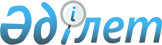 "Авиация персоналы куәліктерін беру және олардың қолданылу мерзімін ұзарту қағидаларын бекіту туралы" Қазақстан Республикасы Көлік және коммуникация министрінің 2013 жылғы 26 қыркүйектегі № 750 бұйрығына өзгерістер мен толықтырулар енгізу туралыҚазақстан Республикасы Индустрия және инфрақұрылымдық даму министрінің м.а. 2022 жылғы 24 тамыздағы № 467 бұйрығы. Қазақстан Республикасының Әділет министрлігінде 2022 жылғы 27 тамызда № 29315 болып тіркелді
      ЗҚАИ-ның ескертпесі!
      Осы бұйрықтың қолданысқа енгізілу тәртібін 4 т. қараңыз
      БҰЙЫРАМЫН:
      1. "Авиация персоналы куәліктерін беру және олардың қолданылу мерзімін ұзарту қағидаларын бекіту туралы" Қазақстан Республикасы Көлік және коммуникация министрінің 2013 жылғы 26 қыркүйектегі № 750 бұйрығына (Қазақстан Республикасының нормативтік құқықтық актілерін мемлекеттік тіркеу тізілімінде № 8782 болып тіркелген) мынадай өзгерістер мен толықтырулар енгізілсін:
      көрсетілген бұйрықпен бекітілген Авиация персоналы куәліктерін беру және олардың қолданылу мерзімін ұзарту қағидаларында:
      2 және 3-тармақтар жаңа редакцияда жазылсын:
      "2. Осы Қағидаларда мынадай терминдер мен анықтамалар пайдаланылады: 
      1) авиациялық персонал – арнайы және (немесе) кәсіби даярлығы бар, әуе кемелерінің ұшуын, әуе тасымалдары мен авиациялық жұмыстарды орындау және қамтамасыз ету, әуе кемелеріне техникалық қызмет көрсету, әуе қозғалысын ұйымдастыру және қызмет көрсету, әуе қозғалысын басқару жөніндегі қызметті жүзеге асыратын жеке тұлғалар;
      2) авиациялық персонал куәлігі – авиациялық персоналдың біліктілігі мен өкілеттігін растайтын құжат; 
      3) авиациялық персонал куәліктерін беру тізілімі (бұдан әрі – Тізілім) –авиациялық персонал куәліктерін беру туралы жазба жазылатын құжат; 
      4) азаматтық авиация саласындағы уәкiлеттi орган – Қазақстан Республикасының әуе кеңiстiгiн пайдалану және азаматтық және эксперименттiк авиация қызметi саласында басшылықты жүзеге асыратын орталық атқарушы орган;
      5) азаматтық авиация саласындағы уәкілетті ұйым – жарғылық капиталына мемлекет жүз пайыз қатысатын, Қазақстан Республикасының азаматтық авиация саласының тұрақты дамуын, ұшу қауіпсіздігі мен авиациялық қауіпсіздікті қамтамасыз етуге бағытталған қызметті жүзеге асыратын акционерлік қоғам; 
      6) азаматтық авиация ұйымы – азаматтық авиация саласындағы қызметті жүзеге асыратын заңды тұлға;
      7) арнайы белгі – тілді меңгеу деңгейі туралы белгіні қоса алғанда, ерекше шарттар, құқықтар немесе шектеулер көрсетілетін куәлікте жасалған қосымша көрсетілетін куәлікте жасалған қосымша жазба және осы куәлікке қатысты ақпарат;
      8) бақылаудағы әуе кемесінің командирі – бақыланатын ӘКК ретінде функциялар мен міндеттерді орындайтын екінші ұшқыш. PICUS уақыты екінші пилоттың ұшу кітапшасында тіркеледі, нұсқаушының немесе ӘКК қолымен куәландырылады және ӘКК ретінде жалпы ұшуға есептеледі;
      9) біліктілік белгісі – куәлікке жазылған немесе оған қатысы бар, оның бөлігі болып табылатын осы куәлікке қатысты ерекше жағдайлар, құқықтар немесе шектеулері көрсетілетін жазба;
      10) өтініш беруші – авиациялық персонал куәлігін алу үшін азаматтық авиация саласындағы уәкілетті ұйымға жүгінген жеке немесе заңды тұлға (азаматтық авиация ұйымы);
      11) пилотсыз ұшу аппараты – бортта пилотсыз (экипажсыз) ұшуды орындайтын және ұшу кезінде автоматты түрде, басқару пунктімен немесе көрсетілген тәсілдердің үйлесімімен оператор басқаратын әуе кемесі; 
      12) сыртқы пилот – пилотсыз ұшу аппаратын ұшуы үшін қажетті іс-қимылдарды орындайтын және ұшу кезінде тиісті ұшу басқаруын басқаратын жеке тұлға;
      13) ұшу экипажының мүшесі – ұшу уақыты барысында әуе кемесін басқаруға қатысты міндеттер жүктелген, авиациялық персоналдың қолданыстағы куәлігі бар, авиациялық персоналға жататын тұлға.
      3. Уәкілетті ұйым авиация персоналы куәліктерінің мынадай түрлерін береді:
      1) ұшу экипажының мүшелеріне:
      PPL жеке пилот куәлігі (ұшақтың, тікұшақтың, дирижабльдің, көтеру күшін арттыру жүйесі бар әуе кемесінің);
      CPL коммерциялық авиациясы пилотының куәлігі (ұшақтың, тікұшақтың, дирижабльдің, көтеру күшін ұлғайту жүйесі бар әуе кемесінің);
      MPL көпмүшелі экипаж (ұшақ) пилотының куәлігі;
      ATPL желілік пилотының куәлігі (ұшақтың, тікұшақтың, көтеру күшін арттыру жүйесі бар әуе кемесінің);
      FBPL тегін аэростат ұшқышының куәлігі;
      GPL планер пилотының куәлігі;
      2) ұшқыштардан басқа ұшу экипажының мүшелері үшін:
      FNL штурманының куәлігі;
      FEL бортинженер (бортмеханик) куәлігі;
      FROL бортрадист куәлігі;
      3) басқа авиациялық персонал:
      RPL сыртқы пилот куәлігі (ұшақтың, дирижабльдің, планердің, бұранда Қанаттың, көтеру күшін ұлғайту жүйесі бар әуе кемесінің немесе еркін аэростаттың);
      ATCL әуе қозғалысына қызмет көрсету диспетчерінің куәлігі;
      AML әуе кемелеріне техникалық қызмет көрсету жөніндегі персоналдың куәлігі;
      ұшуды қамтамасыз ету жөніндегі қызметкердің немесе FDL ұшу диспетчерінің куәлігі;
      ASOL авиациялық станциясы операторының куәлігі;
      4) жеңіл және аса жеңіл авиацияның авиация персоналы үшін:
      ULAPL аса жеңіл әуе кемесі пилотының куәлігі (мотодельтаплан, автожир, дирижабль, көтеру күшін ұлғайту жүйесі бар әуе кемесі);
      LAPL жеңіл әуе кемесі пилотының куәлігі (ұшақ, тікұшақ);
      LAML жеңіл және аса жеңіл әуе кемелеріне техникалық қызмет көрсету жөніндегі персоналдың куәлігі.
      мынадай мазмұндағы 3-1-тармақпен толықтырылсын: 
      "3.1. Авиация персоналының куәліктері үшін медициналық сертификаттардың мынадай сыныптары (түрлері) қолданылады:
      1) 1 сыныпты медициналық сертификат:
      CPL коммерциялық авиация пилотының куәлігі (ұшақтың, тікұшақтың, дирижабльдің, көтеру күшін ұлғайту жүйесі бар әуе кемесінің) үшін;
      MPL (ұшақ) көпмүшелі экипажы пилотының куәлігі үшін;
      ATPL желілік пилотының куәлігі үшін (ұшақтың, тікұшақтың, көтеру күшін арттыру жүйесі бар әуе кемесінің);
      2) 2 сыныпты медициналық сертификат:
      PPL жеке пилотының куәлігі үшін (ұшақтың, тікұшақтың, дирижабльдің, көтеру күшін ұлғайту жүйесі бар әуе кемесінің);
      FNL штурманының куәлігі үшін;
      FEL бортинженерінің (бортмеханигінің) куәлігі үшін;
      FROL бортрадистінің куәлігі үшін;
      FBPL еркін аэростаты ұшқышының куәлігі үшін;
      GPL планер ұшқышының куәлігі үшін;
      3) 3-сыныпты медициналық сертификат:
      ATCL әуе қозғалысына қызмет көрсету диспетчерінің куәлігі үшін;
      RPL сыртқы пилотының куәлігі үшін (ұшақтың, дирижабльдің, планердің, бұранда қанаттың, көтеру күшін ұлғайту жүйесі бар әуе кемесінің немесе еркін аэростаттың);
      4) ЖЖӨЖА медициналық сертификаты:
      ULAPL аса жеңіл әуе кемесінің пилотының куәлігі үшін (мотодельтаплан, автожир, дирижабль, көтеру күшін ұлғайту жүйесі бар әуе кемесінің);
      LAPL жеңіл әуе кемесінің (ұшақтың, тікұшақтың) пилотының куәлігі үшін.";
      6-тармақ жаңа редакцияда жазылсын:
      "6. Әуе кемелеріне техникалық қызмет көрсету жөніндегі персоналды және ұшуды қамтамасыз ету жөніндегі қызметкерді немесе ұшу диспетчерін қоспағанда, авиация персоналы куәлігінің жарамдылығы ондағы біліктілік белгілерінің және (немесе) тиісті сыныптағы (түрдегі) медициналық сертификаттың қолданылу мерзімімен айқындалады. 
      Әуе кемелеріне техникалық қызмет көрсету жөніндегі персоналдың және ұшуды қамтамасыз ету жөніндегі қызметкердің немесе ұшу диспетчері куәліктерінің қолданылу мерзімі берілген немесе ұзартылған күннен бастап бес жылды құрайды.";
      10-тармақ жаңа редакцияда жазылсын:
      "10. Өтініш беруші мемлекеттік қызметті алу үшін коммерциялық емес "Мемлекеттік корпорация "Азаматтарға арналған үкімет" (бұдан әрі – Мемлекеттік корпорация) АҚ немесе www.egov.kz, www.elicense.kz "электрондық үкімет" веб-порталы (бұдан әрі – портал) арқылы уәкілетті ұйымға авиация персоналына куәліктерді беру мемлекеттік қызмет көрсетуге қойылатын негізгі талаптардың тізбесінің (бұдан әрі-мемлекеттік қызмет көрсетуге қойылатын негізгі талаптардың тізбесі) 8-тармағында кезделген құжаттардын тізбесі бойынша құжаттарды жолдайды.
      Процестің сипаттамасын, нысанын, мазмұны мен нәтижесін қамтитын мемлекеттік қызметті көрсетуге қойылатын негізгі талаптардың тізбесі, сондай-ақ мемлекеттік қызмет көрсету ерекшеліктері ескеріле отырып, өзге де мәліметтер мемлекеттік қызмет көрсетуге қойылатын негізгі талаптардың тізбесінде жазылған.";
      13-тармақ жаңа редакцияда жазылсын:
      "13. Өтініш беруші мемлекеттік қызмет көрсетуге қойылатын негізгі талаптардың тізбесінің 8-тармағына сәйкес құжаттар топтамасын және (немесе) қолданылу мерзімі өткен құжаттарды толық ұсынбаған жағдайда, Мемлекеттік корпорация өтінішті қабылдаудан бас тартады және осы Қағидалардың 5-қосымшасына сәйкес құжаттарды қабылдаудан бас тарту туралы қолхат береді.
      Өтінішті портал арқылы жіберген жағдайда уәкілетті ұйым 2 (екі) жұмыс күні ішінде ұсынылған құжаттардың толықтығын тексереді және ұсынылған құжаттардың толық болмау немесе мемлекеттік қызметті көрсету үшін қажетті мәліметтердің болмау фактісі анықталған жағдайда, өтініш берушіге мемлекеттік қызмет көрсетуге қойылатын негізгі талаптардың тізбесінің 8-тармағына сәйкес келтіру мерзімін туралы талапты көрсете отырып, хабарлама жібереді.
      Хабарламада көрсетілген құжаттарды сәйкес келтіру мерзімі 2 (екі) жұмыс күнін құрайды.
      Өтініш беруші хабарламаны алған күннен бастап 2 (екі) жұмыс күні ішінде, егер құжаттарды мемлекеттік қызмет көрсетуге қойылатын негізгі талаптар тізбесінің 8-тармағында көрсетілген талаптарғға сәйкес келтірмеген жағдайда, уәкілетті ұйым өтінішті одан әрі қараудан бас тартуды (бұдан әрі – дәлелді бас тарту) уәкілетті ұйым басшысының не оны алмастыратын адамның электрондық цифрлық қолтаңбасы (бұдан әрі – ЭЦҚ) қойылған электрондық құжат нысанындағы портал арқылы өтініш берушінің жеке кабинетіне жібереді.";
      14-тармақ жаңа редакцияда жазылсын:
      "Өтініш беруші мемлекеттік қызмет көрсетуге қойылатын негізгі талаптардың тізбесінің 8-тармағында көрсетілген құжаттардың толық топтамасын ұсынған кезде, медициналық куәландыру жүргізу талап етілмейтін авиация персоналының құжаттарын қоспағанда, уәкілетті ұйымның құрылымдық бөлімшесінің қызметкері өтінішті медицина жөніндегі авиация инспекторына авиациялық медициналық сарапшының есебіне сәйкестігіне медициналық сертификатқа сараптама жүргізу үшін береді.
      Медицина жөніндегі авиациялық инспектор 3 (үш) жұмыс күні ішінде сараптама жүргізеді.
      Медицина жөніндегі авиациялық инспектор сараптамасының оң қорытындысы болған кезде уәкілетті ұйымның құрылымдық бөлімшесінің қызметкері өтінішті авиациялық оқу орталықтары бойынша авиациялық инспекторға сараптамаға береді, ол 5 (бес) жұмыс күні ішінде тиісті сараптама жүргізеді.
      Авиациялық оқу орталықтары бойынша авиациялық инспектор сараптамасының оң қорытындысы болған кезде уәкілетті ұйымның құрылымдық бөлімшесінің қызметкері өтінішті авиаперсонал бойынша авиациялық инспекторға береді, ол 5 (бес) жұмыс күні ішінде өтініштің тақырыбына талдау жүргізеді және өз шешімін уәкілетті ұйымның құрылымдық бөлімшесінің қызметкеріне береді.
      Авиаперсонал бойынша авиациялық инспектордың оң шешімі болған кезде уәкілетті ұйымның құрылымдық бөлімшесінің қызметкері 2 (екі жұмыс күні) ішінде мемлекеттік қызмет көрсету нәтижесін ресімдейді:
      авиация персоналына куәлік (немесе куәліктің қолданылу мерзімін ұзарту); 
      немесе куәлікті және (немесе) оған қосымшаны жоғалту, ұрлау, бүлдіру, тегін, атын, әкесінің атын (бар болса) ауыстыру және басқа да техникалық себептер жағдайларға байланысты ауыстыру; 
      немесе біліктілік және арнайы белгілерді енгізу немесе олардың қолданылу мерзімін ұзарту; 
      немесе мемлекеттік қызмет көрсетуге қойылатын негізгі талаптардың тізбесінің 9-тармағында көрсетілген негіздер бойынша мемлекеттік қызмет көрсетуден бас тарту туралы хабарлама.";
      16-тармақ жаңа редакцияда жазылсын:
      "16. Азаматтық авиация саласындағы уәкілетті орган бұйрық мемлекеттік тіркеуден өткеннен кейін күнтізбелік он күн ішінде мемлекеттік корпорацияға, мемлекеттік қызмет берушіге және Біріңғай байланыс орталығына мемлекеттік қызмет көрсету тәртібін айқындайтын осы Қағидаларға енгізілген өзгерістер және (немесе) толықтырулар туралы ақпаратты жібереді.";
      21-тармақ жаңа редакцияда жазылсын:
      "Куәліктің XII, XIII тармақтарын осы Қағидаларға 6-қосымшаға сәйкес нысан бойынша оның ажырамас бөлігі болып табылатын авиация персоналының куәлігіне қосымшада қарастыруға болады.
      Әуе кемелеріне техникалық қызмет көрсету жөніндегі персонал үшін осы Қағидаларға 7-қосымшаға сәйкес нысан бойынша куәлікке қосымшада XV тармақ қарастырылады.";
      23 және 24-тармақтар жаңа редакцияда жазылсын:
      "23. Авиациялық персонал куәлігін толтыру және ресімдеу тәртібі:
      1) авиациялық персонал куәлігінің бірінші бетінде бас киімсіз фас-қа фотосурет (түрлі-түсті, күңгірт, көлемі 3,5 х 4,5 см, оң жақ бұрышы бар) жапсырылады. Фотосурет авиация персоналының куәлігін берген уәкілетті ұйымның мөрімен (болған жағдайда) расталады;
      2) I тармақта мемлекеттің атауы (жартылай қалың қаріппен) көрсетіледі;
      3) II тармақта авиациялық персонал куәлігінің атауы (қалың қаріппен) көрсетіледі;
      4) III тармақта авиациялық персонал куәлігіне уәкілетті ұйымның берген сериялық нөмірі (араб цифрларымен) көрсетіледі;
      5) IV тармақта мемлекеттік немесе ағылшын тілдерінде авиациялық персонал куәлігі иесінің тегі, аты, туған күні (күні, айы, жылы) көрсетіледі. Туған күні араб сандарымен көрсетіледі;
      6) V тармақта кітап үлгісіндегі авиациялық персонал куәлігі иесінің мекенжайы көрсетіледі, ол "Қазақстан Республикасы" немесе "Republic of Kazakhstan" жазбасымен шектелуі мүмкін, пластик карточка түріндегі авиациялық персонал куәлігінде V тармақ қолданылмайды;
      7) VI тармақта авиациялық персонал куәлігі иесінің азаматтығы ағылшын тілінде көрсетіледі;
      8) VII тармақта авиациялық персонал куәлігі иесінің қолы қойылады;
      9) VIII тармақта негіздеме және қажет болған жерде куәлік берілген шарттар көрсетіледі;
      10) IX тармақта авиациялық персоналдың куәлігінде көзделген мүмкіндіктерді иеленушіге пайдалануға мүмкіндік беретін куәліктің қолданылу мерзімі бар белгі енгізіледі. Кітап үлгісіндегі авиация персоналының куәлігінде лауазымды адамның тегі, аты-жөні көрсетіледі және оның қолы қойылады және уәкілетті ұйымның мөрімен (болған жағдайда) расталады.
      11) Авиациялық персонал куәлігінің Х тармағында авиациялық персонал куәлігін берген уәкілетті ұйымның лауазымды тұлғасының қолы және куәлікті беру күні қойылады;
      12) кітап үлгісіндегі авиациялық персонал куәлігінің XI тармағында авиациялық персонал куәлігін берген уәкілетті ұйымның мөрі (болған жағдайда) қойылады, авиациялық персонал куәлігінде пластикалық карточка түрінде XI тармақ қолданылмайды;
      13) авиациялық персонал куәлігінің XII (Ratings) тармағына біліктілік белгілері енгізіледі:
      бір пилот басқаратын ұшақтардың пилоттарының куәліктерінде әуе кеменің класы мен түрі көрсетіледі;
      әуе кемесі пилотының куәлігінде бір қозғалтқышты ұшақтар үшін SE (IR) немесе көп қозғалтқышты ұшақтар үшін МE (IR) аспаптары бойынша ұшуға рұқсат көрсетіледі;
      ұшақ пилоты немесе көп мүшелі экипажы бар тікұшақтар пилоты куәліктерінде әуе кеменің типі, сондай-ақ берілген біліктілігіне қарай (КВС (PIC) лауазымы немесе екінші пилот (Co-Pilot) көрсетіледі;
      штурманның, бортинженерінің (бортмеханик), бортрадистінің, куәлігінде әуе кеменің түрі көрсетіледі;
      ӘҚҚ диспетчері куәлігінде куәлік иесі жұмысқа жіберілген біліктілік белгісінің санаттары көрсетіледі;
      авиациялық станция (теңіз қондырғысында орналасқан) операторы куәлігінде куәлік иесі жұмысқа жіберілген теңіз қондырғысының тік ұшақ айлағының атауы көрсетіледі; 
      әуе кемелеріне техникалық қызмет көрсету жөніндегі персоналдың куәлігінде қабылданған халықаралық қысқартуларға сәйкес әуе кеменің және қозғалтқыштың үлгілері, әуе кемелеріне техникалық қызмет көрсету жөніндегі персонал санаттарының бірі "В1", "В2" немесе "С" көрсетіледі;
      жеңіл және аса жеңіл әуе келемелерге техникалық қызмет көрсету персоналы куәлігінде күштік қондырғысы көрсетілмей, "В3" санаты және әуе кеменің түрі немесе типі көрсетіледі;
      сыртқы пилоттың куәлігіне пилотсыз ұшу аппаратының класы, түрі енгізіледі;
      куәліктердің "Ratings" бөліміндегі жазбалар коммерциялық емес ұйымның лауазымды адамының қолымен және коммерциялық емес ұйымның мөрімен (болған жағдайда) расталатын жеңіл және аса жеңіл авиацияның авиация персоналының куәліктерін қоспағанда, уәкілетті ұйымның лауазымды адамының қолымен және уәкілетті ұйымның мөрімен (болған жағдайда) расталады.
      14) авиация персоналы куәлігінің XIII (Special Remarks) тармағына тілді меңгеру деңгейі туралы белгіні қоса алғанда, шектеулері бар арнайы белгілерді және авиация персоналы куәлігінің ұсынылатын мүмкіндіктері туралы белгілерді қамтитын ескертпелер мен мынадай басқа да ақпараттар енгізіледі:
      нұсқаушылық және емтихандық жұмысқа рұқсаттама туралы;
      радиотелефон байланысында қолданылатын ағылшын тілін меңгеру деңгейі туралы белгі;
      қосымшаның жеке нөмірі (XV тармақ) туралы және "А", "В1", "В2" және "С" санаттарының әуе кемелеріне техникалық қызмет көрсету жөніндегі персоналы үшін оның берілген күні.
      Авиациялық персонал куәлігінің XII және XIII тармақтарын толтыру үлгілері осы Қағидаларға 8-қосымшада келтірілген.
      15) авиация персоналы куәлігінің XIV тармағында авиация персоналы куәлігінің иесі жұмыс істейтін азаматтық авиация ұйымының атауы көрсетіледі.
      Ұшу экипажы мүшелерінің және әуе кемелеріне техникалық қызмет көрсету жөніндегі персоналдың куәліктерінің иелері үшін жұмыс орны туралы деректер енгізілмейді.
      16) Уәкілетті ұйым "В3" санатын қоспағанда, "А", "В1", "В2" және "С" санатындағы әуе кемелеріне техникалық қызмет көрсету жөніндегі персоналы куәлігіне қосымшаны береді, онда қосымшаның жеке нөмірі, әуе кемелеріне техникалық қызмет көрсету жөніндегі персоналы берілген куәлігінің категориясы (санаттары) әуе кемелеріне техникалық қызмет көрсету жөніндегі персоналдың куәлігі жарамды болып табылатын шектеулер мен талаптар көрсетіледі. Әуе кемелеріне техникалық қызмет көрсету персоналының қолданыстағы куәлігін жаңа санатпен немесе қосымша санатпен толықтыруға талаптар осы Қағидаларға 9-қосымшада, әуе кеменің рейтингі бойынша талаптар осы Қағидаларға 10-қосымшада келтірілген. 
      Әуе кемелеріне техникалық қызмет көрсету персоналы куәлігіне "А", "В1", "В2" және "С" санаттарының әуе кемелеріне техникалық қызмет көрсету персоналының куәліктері куәліктің қосымшасынсыз (XV тармақ) жарамсыз болып табылады.
      Әуе кемелеріне техникалық қызмет көрсету персоналы куәліктерінің қосымшасындағы ақпарат (XV тармақ) орыс және ағылшын тілдерінде, ауыспалы деректер – мемлекеттік немесе ағылшын тілінде басылып жазылады.
      Әуе кемелеріне техникалық қызмет көрсету персоналы куәліктерінің қосымшасы (XV тармақ) көгілдір түсті А4 нысанындағы қағазда басылады. 
      Әуе кемелеріне техникалық қызмет көрсету персоналы куәліктерінің қосымшасы (XV тармақ) бүлінген немесе жоғалған жағдайда өтініш берушінің өтініші негізінде қайта беріледі.
      Әуе кемелеріне техникалық қызмет көрсету персоналы куәліктері қосымшасының (XV тармақ) мазмұнына өзгерістер енгізілген жағдайда, иесіне берілген санат немесе қосымша санат дәрежесінің өзгеруін, сондай-ақ шектеулер енгізу немесе оны алуды қоса алғанда, уәкілетті ұйым қосымшаға жаңа нөмір береді және куәліктің XIII "Special Remarks" тармағына қосымша берілгені туралы жаңа белгі қояды.
      24. Ұшу экипажы мүшесі куәлігінің иесі қолданыстағы куәлік және нұсқаушының тиісті арнайы белгісі болған кезде әуе кемесінде ұшу даярлығын жүргізеді.";
      29-тармақ жаңа редакцияда жазылсын:
      "29. Біліктілік белгілерінің қолданылу мерзімі: 
      ұшу экипаждарының мүшелері үшін – біліктілік тексеру (LPC) жүргізілген күннен бастап 1 (бір) жыл;
      ӘҚҚ диспетчерлері мен авиациялық станция (теңіз қондырғысында орналасқан) операторлары үшін – практикалық дағдыларды тексеру күнінен бастап 2 (екі) жыл;
      әуе кемелеріне техникалық қызмет көрсету жөніндегі персонал үшін – мерзімсіз және әуе кемелеріне техникалық қызмет көрсету жөніндегі куәліктің қолданылу мерзімімен шектеледі.";
      мынадай мазмұндағы 29-1-тармақпен толықтырылсын:
      "29-1. Ұшу экипажы мүшесінің біліктілік белгісінің қолданылу мерзімі үзілмейді және ол аяқталғанға дейін 90 (тоқсан) күн ішінде біліктілік белгісінің қолданылу мерзімі ұзартылған кезде ол өткен күннен бастап ұзартылады.";
      30-тармақ жаңа редакцияда жазылсын:
      "30. Арнайы белгілердің мерзімі: 
      1) нұсқаушы: ұшу экипаждарының мүшелері, әуе қозғалысына қызмет көрсету диспетчерлері, авиациялық станция операторлары үшін – даярлық аяқталған күннен бастап 3 (үш) жыл; 
      2) радиотелефон байланысында пайдаланылатын ағылшын тілін меңгеру деңгейі туралы: 
      4-деңгей – тестілеу тапсырған күннен бастап 3 (үш) жыл; 
      5-деңгей – тестілеу тапсырған күннен бастап 6 (алты) жыл; 
      6-деңгей – шексіз.
      3) емтихан алушы – ұшу экипаждарының мүшелері, ӘҚҚ диспетчерлері, авиациялық станция операторлары және ӘК ТҚ бойынша персонал үшін даярлық аяқталған күннен бастап 3 (үш) жыл. Уәкілетті ұйымның біліктілік комиссиясы Қазақстан Республикасы Инвестициялар және даму министрінің міндетін атқарушының 2017 жылғы 31 шілдедегі № 517 бұйрығымен бекітілген (Қазақстан Республикасының нормативтік құқықтық актілерін мемлекеттік тіркеу тізілімінде № 15600 болып тіркелген) авиация персоналының біліктілік деңгейін айқындау қағидаларына сәйкес тағайындауды жүзеге асырады.";
      33-тармақ жаңа редакцияда жазылсын:
      "33. Жеңіл және аса жеңіл авиацияның авиация персоналының куәлігіне біліктілік және арнайы белгілерді енгізуді әуе кемелерін пайдаланушыларды біріктіретін коммерциялық емес ұйым жүзеге асырады. Осы мақсаттар үшін өтініш беруші мемлекеттік қызмет көрсетуге қойылатын негізгі талаптардың тізбесінің 8-тармағына сәйкес құжаттарды коммерциялық емес ұйымға ұсынады.";
      35-тармақ жаңа редакцияда жазылсын:
      "35. Біліктілік белгілерінің қолданылу мерзімі олардың қолданылу мерзімі тоқтатылатын айдың соңына дейін ұзартылады.
      Біліктілік белгісінің қолданылу мерзімі өткеннен кейін 3 (үш) жыл және одан көп біліктілік белгісі болмаған кезде, оның қолданылуын ұзарту үшін өтініш беруші мемлекеттік қызмет көрсетуге қойылатын негізгі талаптардың тізбесінің 8-тармағының 8.10.1) тармақшасында көрсетілген құжаттарды ұсынады.";
      мынадай мазмұндағы 35-1-тармақпен толықтырылсын:
      "35-1. Нұсқаушының арнайы белгісінің қолданылу мерзімі ол аяқталғанға дейін 12 ай ішінде ұзартылған жағдайда, арнайы белгінің қолданылу мерзімі ол аяқталған күннен бастап ұзартылады.";
      4-қосымша осы бұйрыққа қосымшаға сәйкес жаңа редакцияда жазылсын.
      2. Қазақстан Республикасы Индустрия және инфрақұрылымдық даму министрлігінің Азаматтық авиация комитеті заңнамада белгіленген тәртіппен: 
      1) осы бұйрықты Қазақстан Республикасы Әділет министрлігінде мемлекеттік тіркеуді;
      2) осы бұйрықты Қазақстан Республикасы Индустрия және инфрақұрылымдық даму министрлігінің интернет-ресурсында орналастыруды қамтамасыз етсін.
      3. Осы бұйрықтың орындалуын бақылау жетекшілік ететін Қазақстан Республикасының Индустрия және инфрақұрылымдық даму вице-министріне жүктелсін. 
      4. Осы бұйрық алғашқы ресми жарияланған күнінен кейін күнтізбелік алпыс күн өткен соң қолданысқа енгізіледі.
       "КЕЛІСІЛДІ"
      Қазақстан Республикасы
      Цифрлық даму, инновациялар
      және аэроғарыш өнеркәсібі министрлігі "Авиация персоналына куәліктер беру" мемлекеттік қызмет көрсетуге қойылатын негізгі талаптар тізбесі Пилот куәлігін беру немесе біліктілік белгісін енгізу үшін өтініш Штурман куәлігін беру немесе біліктілік белгісін енгізу үшін өтініш Бортинженерінің (бортмеханигінің) куәлігін беру немесе біліктілік белгісін енгізу үшін өтініш Ұшақ ұшқыштары үшін біліктілік деңгейін тексеру актісі (LPC)
      * тиісті тармақты белгілеңіз /cross applicable item
      Өтініш берушінің аты-жөні, күні / Applicant’s Name, Date
      ____________________________________________________________________
      Бұл форманы және оның мазмұнын өзгертуге болмайды!
      Толтыру кезінде қандай да бір өзгерістер біліктілік деңгейін тексеру нысанын қараудан бас тартуға әкеледі / This layout and contents of this form shall not be modified! Modifications will result in refusal of the proficiency check.
      М/M: Міндетті /Mandatory ҰТ/FS: тек ұшақтағы Тренажер / Flight Simulator only
      Е.И.: Емтихан алушылардың инициалдары сәтті аяқталғаннан кейін /E.I.: Examiner’s initials after successful completion 
      (*) Жұлдызмен белгіленген нүктелерді тек аспаптар бойынша ажырату керек./
      (*) Starred items shall be flown solely by reference to instruments.
      Note: CAT II/III operations shall be accomplished in accordance with the applicable air operations requirements. Тікұшақтардың пилоттары үшін ұшуды тексеру акті ATPL/ TYPE RATING/TRAINING/ SKILL TEST AND PROFICIENCY CHECK ON MULTIPILOT HELICOPTERS
      Нәтижелермен таныстым / I CONFIRM THE ABOVE RESULTS:
      Күні/Date "_____" _________________жыл
      Үміткердің қолы / Signature of applicant __________________
      Аббревиатурасы / abbreviations: Ұшу-тексеру актісі дайындау бағдарламасынан өткеннен кейін
      ___________________________________________________________ 
      лауазымы, типі, авиакомпания
      Тегі ________________________ Аты________________________ 
      Уәкілетті пилот-нұсқаушының басшылығымен ұшу дайындықтан өтті: 
      _____________________________________________________________ 
      Аты-жөні
      "_____" ________20______жылдан бастап "_____" ___________20______ жылға дейін
      Жалпы ұшу ________ сағаты ________ минут
      Түскі ________сағаты ________ минут, оның ішінде:
      аспаптар бойынша _____ сағаты ______ минут; дербес ______ сағаты ________ минут,
      қоса алғанда: бағыты ___________ километр ________ сағаты ________ минут
      Түнгі ________ сағаты ________ минут, оның ішінде:
      бағыты ________ сағаты ________ минут, дербес ________ сағаты ________ минут 
      Ескерту:
      1. Осы берілген ұшу тексеру үлгісі және мазмұны мен схемасы өзгертілмеуі тиіс! Өзгерту кәсіби тексеру сынағы тапсырылмаған болып емптеледі.
      2. Үміткер емтиханда бір рет қайталап берілген жаттығуды орындауға құқығы бар.
      3. Үміткер емтиханды жақсы тапсыруы үшін барлық 6 бөлімін тапсырып шығуы тиіс. Әрбір бөлімнің тармағы тапсырылмай қалған кезде тапсыру бөлімі саналмайды. Біреуден көп бөлімі тапсырылмай қалған кезде емтихан тапсырушыға қайта тапсыру жүзеге асырылады. Тек бір ғана бөлімінің бөлігі тапсырылмай қалған кезде қайта тапсыруға болады. Екінші тапсыру кезінде кез келген бөлімі тапсырылмаса жақсы тапсырылған бөімдерімен қоса қайтадан барлық емтихан қайта тапсыру жүзеге асырылады.
      4. Екі қайталаудан өткен үміткер қосымша ұшуды оқу қажеттілігі талап етіледі.
      Жалпы қорытынды: Дайындау бағдарламасы бойынша ұшу бағдарламасын сәтті аяқтады
      Жалпы бағасы "______________________" Емтихандық ұшуды орындауға ұсынамын
      20______ жылғы "____" _______________ 
      Ұшу нұсқаушысы__________________________________________ Аты-жөні, қолы
      Ұшу техникасы мен әуе навигациясын тексеру нәтижелері бойынша қорытынды: 
      ___________________________________________________________________ 
      ___________________________________________________________________ 
      __________________________________________________________________________ 
      __________________________________________________________________________ 
      __________________________________________________________________________ 
      "____"_______ 20______ жыл Ұшу емтихан алушы _____________________________ 
      Аты-жөні, қолы 
      Емтихан комиссиясы төрағасының/Қазақстанның авиациялық әкімшілігі басқармасы 
      басшысының қорытындысы: 
      __________________________________________________________________________ 
      __________________________________________________________________________ 
      20______ жылғы "___" _____________ 
      __________________________________________________________________________ 
                  лауазымы, қолы, аты-жөні, әкесінің аты (бар болса)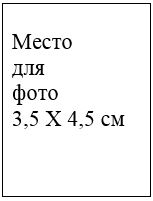 
      3,5 Х 4,5 см сурет орны
      ҰСЫНУ (ұшу экипажының)
      Куәлікті беруге
      ___________________________________________________________________
      (куәлік атауы)
      __________________________________________________________________________
      (тегі, аты, әкесінің аты (бар болса)
      Атқаратын қызметі:Бөлімшесі:
      __________________________________________________________________________
      Туған жылы, күні:_________________________________________________________
      Жалпы мамандығы: _________________________________________________________
      Арнайы мамандығы және соңғы қайта даярлау:
      __________________________________________________________________________
      __________________________________________________________________________
      (оқыған мекеме атауы, курсы, айы, бітіру жылы)
      Ұшу жұмысына жарамды ДҰСК:
      әуе кеменің түрі(-лері): ______________________________________________________
      Жалпы ұшу: __________сағаты, оның ішінде түнгі: __________ сағаты
      Дербес ұшу:_______ сағат, оның ішінде түнгі:_______ сағаты: ______
      Әуе кеменің түрлері бойынша дербес ұшу: ______________________________________
      Ауа райының берілген минимумы: ____________________________________________
      Авиациялық оқиғалардың болуы: _____________________________________________
      (сипаты, әуе кеменің түрі, күні)
      ҚОРЫТЫНДЫ: өзінің моральді-іскер сапасына лайықты:
      Емтихан алушы ____________________________________________________________
      (аты-жөні, әкесінің аты (бар болса), лауазымы, қолы)
      20___жылғы "____"_______________________
      Өтініш беруші _______________ __________________________ _________
      (аты-жөні, әкесінің аты (бар болса), лауазымы, қолы) Сәйкестік парағы № Әскери есепке алу сынағы
      Өтініш беруші ___________________________________________ 20 ___жыл
      Емтихан алушы ______________________________________ 20____жыл Әуе кемелеріне техникалық қызмет көрсету жөніндегі персоналдан қоспағанда, басқа авиациялық персонал үшін ұсыным
      ____________________________________________________________________ 
      (уәкілетті ұйымның атауы) 
      куәлігін беруге ______________________________________________________ 
      (кәуліктің атауы) 
      ____________________________________________________________________ 
      (Тегі,аты, жөні) 
      Лауазымы: __________________________________________________________ 
      Бөлімше: ____________________________________________________________ 
      Туған күні: __________________________________________________________ 
      Жалпы білімі: ________________________________________________________ 
      (оқу орны, оқу кезеңі) 
      Арнайы білімі және соңғы қайта дайындауы:______________________________ 
      (авиациялық оқу орны, оқу кезеңі) 
      Кәсіби деңгейді қолдау курстары (куәлік қалпына келтірілген жағдайда) 
      (курстардың атауы, оқу кезеңі) 
      Тренажерлық дайындық көлемінде өткізілді__ сағ. жалпы бағасымен _______________ 
      Нұсқаушы: ______________________________________ "______" ___________ 
      (Т. А. Ә., қолы) (күні)
      медициналық куәландыру бойынша жұмысқа жарамды жұмысқа жарамды 
      деп танылды:______________________________________________________________ 
      Өндірістік сипаттамасы 
      __________________________________________________________________________ 
      __________________________________________________________________________ 
      __________________________________________________________________________ 
      __________________________________________________________________________ 
      Қорытынды: авиация персоналының куәлігін алуға лайық 
      Емтихан алушы: ___________________________________________________________ 
      (лауазымы, қолы, тегі, аты, әкесінің аты (бар болса) 
      20__жылғы "___" ________________ 
      Өтініш беруші: _________ ______________________________ ____________________ 
                              (қолы) (аты, әкесінің аты (бар болса) (күні) БІЛІКТІЛІК ЕМТИХАНЫН ӨТКІЗУ ХАТТАМАСЫ №
      "_____" ________________ 
      _________________________________________________________________________ 
      (кәсіпорынның, филиалдың, қызметтің/бөлімнің атауы) 
      _________________________________________________________________________ 
      (тегі, аты, әкесінің аты (бар болса) 
      Туған күні _________________ Лауазымы__________________ 
      Емтихан мақсаты __________________________________________________ 
      (рұқсат беру, бағалау біліктілігінің түрі) 
      Жұмыс орны _______________________________________________________ 
      (жұмыс орны, диспетчерлік пункт,сектор)
      1-Бөлім. Теориялық дайындық
      Емтихан алушының шешімі ___________________________________________ 
      (шешім қабылдауы) 
      ___________________________________________________________________ 
      Емтихан алушы: ____________________________________________________ 
      (лауазымы, қолы, аты-жөні аты, әкесінің аты (бар болса) 
      "____" күні _________________ 
      Өтініш беруші: ___________ ___________________________________ ___________ 
                        (қолы) (Аты-жөні, аты, әкесінің аты (бар болса) (күні)
      2-Бөлім. Практикалық дағдылар
      Емтихан алушының шешімі __________________________________________________ 
      (шешім қабылдауы) 
            _________________________________________________________________________ 
      Емтихан алушы: ___________________________________________________________ 
      (лауазымы, қолы, аты-жөні аты, әкесінің аты (бар болса) 
      "____" күні _________________ 
      Өтініш беруші: ___________ ___________________________________ ___________ 
                        (қолы) (Аты-жөні, аты, әкесінің аты (бар болса) (күні) Кәсіби әуе кемелеріне техникалық қызмет көрсету сертификаттары үшін өтініштер Әуе кемелеріне техникалық қызмет көрсету жөніндегі персоналдың жеке журналы
      Кестенің жалғасы Әуе кемелеріне қызмет көрсету маманының жеке мәліметтері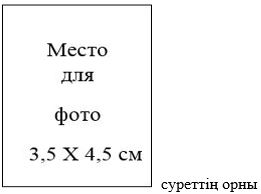 
      1. Тегі, аты, жөні.
      2. Туған күні.
      3. Куәлік № / куәліктің әрекет мерзімі.
      4. Әуе кемелеріне ТҚ жөніндегі маманының куәлікке берілген қосымшаның № (XV тармақ).
      5. Куәлікке берілген қосымшаның негізінде куәлік санаты.
      6. Әуе кемелеріне ТҚ жөніндегі маманына берілген куәліктің алдындағы алғашқы дайындық (авиациялық оқу орны немесе авиациялық оқу орталығы, тәмамдалған мамандық, дайындықты өткен орны мен датасы, жеке оқыған жағдайда "жеке оқыған" деп көрсетілсін).
      7. Авиациялық техникаға техникалық қызмет көрсету және жөндеу бойынша ұйымда әуе кемелеріне техникалық қызмет маманының куәлігін алуға үміткердің лауазымы (Авиациялық техникаға техникалық қызмет көрсету және жөндеу бойынша ұйымда үміткер жұмыс істемегенде "Қолдану мүмкін емес" деп жазылады).
      8. Әуе кемесінің түріне оқыту (әуе кеменің түрі / қозғалтқыш / рейтинг / оқу датасы) (әуе кемелердің түрін және әуе кемесінің сертификатымен дәлелдесе толтырылады).
      9. Куәлікке қоса берілген қосымша негізінде қойлған шектеулер ( XV тармақ) (бар болса, қандай екенін көрсету қажет).
      Күні/ Өтінім берушінің қолы / Мөр (бар болса) және Авиациялық техникаға техникалық қызмет көрсету және жөндеу бойынша ұйымның жауапты тұлғасының қолы (Авиациялық техникаға техникалық қызмет көрсету және жөндеу бойынша ұйымныға жұмысқа жалданса).
					© 2012. Қазақстан Республикасы Әділет министрлігінің «Қазақстан Республикасының Заңнама және құқықтық ақпарат институты» ШЖҚ РМК
				
      Қазақстан Республикасы Индустрия және инфрақұрылымдық даму министрінің міндетін атқарушы 

М. Карабаев
Қазақстан Республикасы
Индустрия және
инфрақұрылымдық даму
министрінің міндетін
атқарушының 
2022 жылғы 24 тамыздағы
№ 467 Бұйрыққа
қосымшаАвиация персоналы куәліктерін
беру және олардың қолданылу
мерзімін ұзарту қағидаларына
4-қосымша
"Авиация персоналына куәліктер беру" мемлекеттік көрсетілетін қызметтің атауы
Мемлекеттік көрсетілетін қызметтің кіші түрінің атауы:
1. Ұшу экипажы мүшесінің куәлігін беру;
2. Сыртқы пилот куәлігін беру;
3. Әуе қозғалысына қызмет көрсету диспетчерінің, авиациялық станция операторының куәлігін беру;
4. Әуе кемелеріне техникалық қызмет көрсету жөніндегі персоналдың куәлігін беру;
5. Жеңіл және аса жеңіл әуе кемелеріне техникалық қызмет көрсету жөніндегі персоналдың куәлігін беру;
6. Ұшуды қамтамасыз ету жөніндегі қызметкердің немесе ұшу диспетчерінің куәлігін беру;
7. Әуе кемелеріне техникалық қызмет көрсету жөніндегі персонал куәлігінің қолданылу мерзімін ұзарту;
8. Жеңіл және аса жеңіл әуе кемелеріне техникалық қызмет көрсету жөніндегі персонал куәлігінің қолданылу мерзімін ұзарту;
9. Ұшуды қамтамасыз ету жөніндегі қызметкер немесе ұшу диспетчері куәлігінің қолданылу мерзімін ұзарту;
11. Сыртқы пилоттың куәлігіне біліктілік және арнайы белгілерді енгізу немесе олардың қолданылу мерзімін ұзарту;
12. Әуе қозғалысына қызмет көрсету диспетчерінің, авиациялық станция операторының куәлігіне біліктілік және арнайы белгілерді енгізу немесе олардың қолданылу мерзімін ұзарту;
13. Әуе кемелеріне техникалық қызмет көрсету жөніндегі персоналдың куәлігіне біліктілік және арнайы белгілерді енгізу;
10. Ұшу экипажы мүшесінің куәлігіне біліктілік және арнайы белгілерді енгізу немесе олардың қолданылу мерзімін ұзарту;
14. Авиация персоналының куәлігін және (немесе) оған қосымшаны ауыстыру.
"Авиация персоналына куәліктер беру" мемлекеттік көрсетілетін қызметтің атауы
Мемлекеттік көрсетілетін қызметтің кіші түрінің атауы:
1. Ұшу экипажы мүшесінің куәлігін беру;
2. Сыртқы пилот куәлігін беру;
3. Әуе қозғалысына қызмет көрсету диспетчерінің, авиациялық станция операторының куәлігін беру;
4. Әуе кемелеріне техникалық қызмет көрсету жөніндегі персоналдың куәлігін беру;
5. Жеңіл және аса жеңіл әуе кемелеріне техникалық қызмет көрсету жөніндегі персоналдың куәлігін беру;
6. Ұшуды қамтамасыз ету жөніндегі қызметкердің немесе ұшу диспетчерінің куәлігін беру;
7. Әуе кемелеріне техникалық қызмет көрсету жөніндегі персонал куәлігінің қолданылу мерзімін ұзарту;
8. Жеңіл және аса жеңіл әуе кемелеріне техникалық қызмет көрсету жөніндегі персонал куәлігінің қолданылу мерзімін ұзарту;
9. Ұшуды қамтамасыз ету жөніндегі қызметкер немесе ұшу диспетчері куәлігінің қолданылу мерзімін ұзарту;
11. Сыртқы пилоттың куәлігіне біліктілік және арнайы белгілерді енгізу немесе олардың қолданылу мерзімін ұзарту;
12. Әуе қозғалысына қызмет көрсету диспетчерінің, авиациялық станция операторының куәлігіне біліктілік және арнайы белгілерді енгізу немесе олардың қолданылу мерзімін ұзарту;
13. Әуе кемелеріне техникалық қызмет көрсету жөніндегі персоналдың куәлігіне біліктілік және арнайы белгілерді енгізу;
10. Ұшу экипажы мүшесінің куәлігіне біліктілік және арнайы белгілерді енгізу немесе олардың қолданылу мерзімін ұзарту;
14. Авиация персоналының куәлігін және (немесе) оған қосымшаны ауыстыру.
"Авиация персоналына куәліктер беру" мемлекеттік көрсетілетін қызметтің атауы
Мемлекеттік көрсетілетін қызметтің кіші түрінің атауы:
1. Ұшу экипажы мүшесінің куәлігін беру;
2. Сыртқы пилот куәлігін беру;
3. Әуе қозғалысына қызмет көрсету диспетчерінің, авиациялық станция операторының куәлігін беру;
4. Әуе кемелеріне техникалық қызмет көрсету жөніндегі персоналдың куәлігін беру;
5. Жеңіл және аса жеңіл әуе кемелеріне техникалық қызмет көрсету жөніндегі персоналдың куәлігін беру;
6. Ұшуды қамтамасыз ету жөніндегі қызметкердің немесе ұшу диспетчерінің куәлігін беру;
7. Әуе кемелеріне техникалық қызмет көрсету жөніндегі персонал куәлігінің қолданылу мерзімін ұзарту;
8. Жеңіл және аса жеңіл әуе кемелеріне техникалық қызмет көрсету жөніндегі персонал куәлігінің қолданылу мерзімін ұзарту;
9. Ұшуды қамтамасыз ету жөніндегі қызметкер немесе ұшу диспетчері куәлігінің қолданылу мерзімін ұзарту;
11. Сыртқы пилоттың куәлігіне біліктілік және арнайы белгілерді енгізу немесе олардың қолданылу мерзімін ұзарту;
12. Әуе қозғалысына қызмет көрсету диспетчерінің, авиациялық станция операторының куәлігіне біліктілік және арнайы белгілерді енгізу немесе олардың қолданылу мерзімін ұзарту;
13. Әуе кемелеріне техникалық қызмет көрсету жөніндегі персоналдың куәлігіне біліктілік және арнайы белгілерді енгізу;
10. Ұшу экипажы мүшесінің куәлігіне біліктілік және арнайы белгілерді енгізу немесе олардың қолданылу мерзімін ұзарту;
14. Авиация персоналының куәлігін және (немесе) оған қосымшаны ауыстыру.
1
Қызмет көрсетушінің атауы
"Қазақстанның авиациялық әкімшілігі" Акционерлік қоғамы
2
Мемлекеттік қызметті ұсыну тәсілдері
Мемлекеттік көрсетілетін қызметтің барлық кіші түрлері бойынша:
1) Мемлекеттік корпорация;
2) портал.
3
Мемлекеттік қызмет көрсету мерзімі
1) Мемлекеттік корпорацияға құжаттар топтамасын тапсырған күннен бастап – 15 (он бес) жұмыс күні;
2) порталға жүгінген кезде – 15 (он бес) жұмыс күні.
4
Мемлекеттік қызметті көрсету нысаны
Мемлекеттік көрсетілетін қызметтің барлық кіші түрлері бойынша:
электрондық (ішінара автоматтандырылған)/қағаз түрінде.
5
Мемлекеттік қызметті көрсету нәтижесі
авиация персоналына куәліктер беру;
авиациялық персонал куәлігінің қолданылу мерзімін ұзарту;
біліктілік және арнайы белгілердің қолданылу мерзімін енгізу немесе ұзарту;
куәлікті және (немесе) оған қосымшаны жоғалту, ұрлау, бүлдіру, тегін, атын, әкесінің атын (бар болса) ауыстыру және техникалық себептер жағдайларында ауыстыру;
осы мемлекеттік қызмет көрсетуге қойылатын негізгі талаптар тізбесінің 9-тармағында көзделген жағдайларда және негіздер бойынша Мемлекеттік қызмет көрсетуден бас тарту туралы хабарлама.
6
Мемлекеттік қызмет көрсету кезінде көрсетілетін қызметті алушыдан алынатын төлем мөлшері және Қазақстан Республикасының заңнамасында көзделген жағдайларда оны алу тәсілдері
Мемлекеттік көрсетілетін қызметтің барлық кіші түрлері бойынша:
тегін
7
Көрсетілетін қызметті берушінің, мемлекеттік корпорацияның және ақпарат объектілерінің жұмыс графигі
1) уәкілетті ұйымға – Қазақстан Республикасының еңбек заңнамасына сәйкес демалыс және мереке күндерін қоспағанда, дүйсенбіден бастап жұманы қоса алғанда, белгіленген жұмыс кестесіне сәйкес сағат 13.00-ден 14.30-ға дейінгі түскі үзіліспен сағат 9.00-ден 18.30-ға дейін.
2) мемлекеттік корпорацияда-Қазақстан Республикасының еңбек заңнамасына сәйкес жексенбі және мереке күндерін қоспағанда, дүйсенбіден бастап сенбіні қоса алғанда, жұмыс кестесіне сәйкес сағат 9.00-ден 20.00-ге дейін, түскі үзіліссіз;
Мемлекеттік қызмет көрсетілетін қызметті алушының таңдауы бойынша электрондық кезек тәртібімен, жеделдетілген қызмет көрсетусіз көрсетіледі, электрондық кезекті портал арқылы "броньдауға" болады;
 3) порталда-жөндеу жұмыстарын жүргізуге байланысты техникалық үзілістерді қоспағанда, тәулік бойы (көрсетілетін қызметті алушы жұмыс уақыты аяқталғаннан кейін, Қазақстан Республикасының еңбек заңнамасына сәйкес демалыс және мереке күндері жүгінген кезде өтінішті қабылдау және мемлекеттік қызметті көрсету нәтижесін беру келесі жұмыс күні жүзеге асырылады).
8
Мемлекеттік қызмет көрсету үшін көрсетілетін қызметті алушыдан талап етілетін құжаттар мен мәліметтердің тізбесі
Мемлекеттік қызметті мемлекеттік корпорация немесе портал (портал арқылы берген кезде құжатардың электрондық көшірмелері ұсынылады) арқылы көрсету:
8.1. Ұшу экипажы мүшесінің куәлігін беру:
8.1.1. ұшу экипажы мүшесінің куәлігін алу үшін өтініш беруші мынадай құжаттарды ұсынады:
өтініш:
PPL жеке пилотының (ұшақтың, тікұшақтың, дирижабльдің, көтеру күшін ұлғайту жүйесі бар әуе кемесінің), CPL коммерциялық авиациясының пилотының (ұшақтың, тікұшақтың, дирижабльдің, көтеру күшін ұлғайту жүйесі бар әуе кемесінің), MPL көпмүшелік экипажының (ұшағының) ұшқышының, ATPL желілік пилотының (ұшақтың, тікұшақтың, әуе кемесінің) куәліктеріне қатысты арттыру жүйесімен), осы мемлекеттік қызмет көрсетуге қойылатын негізгі талаптар тізбесіне 1-қосымшаға сәйкес нысан бойынша;
ULAPL аса жеңіл әуе кемесі пилотының (мотодельтаплан, автожир, дирижабль, көтеру күшін ұлғайту жүйесі бар әуе кемесі), LAPL жеңіл әуе кемесі (ұшақтың, тікұшақтың) пилотының, FBPL еркін аэростат пилотының, GPL планер пилотының, FROL бортрадистінің куәліктеріне қатысты ЖСН көрсетілген еркін нысандағы, сондай-ақ жеке сәйкестендіру нөмірі (бұдан әрі-ЖСН) көрсетілген мәліметтерді пайдалануға келісім ақпараттық жүйелерде қамтылған заңмен қорғалатын құпияны құрайтын мәліметтерді пайдалануға келісім беремін;
осы мемлекеттік қызмет көрсетуге қойылатын негізгі талаптар тізбесіне 2-қосымшаға сәйкес нысан бойынша FNL штурман куәлігіне қатысты;
осы мемлекеттік қызмет көрсетуге қойылатын негізгі талаптар тізбесіне 3-қосымшаға сәйкес нысан бойынша FEL бортинженерінің (бортмеханигінің) куәлігіне қатысты;
теориялық емтихандарды табысты тапсырғаны туралы сертификатты қоса бере отырып, АОО бітіргені туралы құжаттардың көшірмелері;
осы мемлекеттік қызмет көрсетуге қойылатын негізгі талаптар тізбесіне 4-қосымшаға сәйкес нысан бойынша ұшақ пилоттары үшін біліктілік деңгейін тексеру актісінің (LPС) көшірмесі немесе осы мемлекеттік қызмет көрсетуге қойылатын негізгі талаптар тізбесіне 5-қосымшаға сәйкес нысан бойынша тікұшақ ұшқыштары үшін ұшуды тексеру актісі немесе осы мемлекеттік қызмет көрсетуге қойылатын негізгі талаптар тізбесіне 6-қосымшаға сәйкес нысан бойынша ұшуды тексеру актісінің көшірмесі;
осы мемлекеттік қызмет көрсетуге қойылатын негізгі талаптар тізбесіне 7-қосымшаға сәйкес нысан бойынша азаматтық авиация ұйымының қолымен және мөрімен (бар болса) куәландырылған ұшу экипажының мүшелеріне ұсыным;
жеке куәліктің (паспорттың)көшірмесі;
екі фотосурет (түрлі-түсті, күңгірт, өлшемі 3,5 х 4,5 см, фотосуретке қараушы жағынан оң жақ бұрышымен);
тиісті медициналық сертификаттың көшірмесі;
радиотелефон байланысында пайдаланылатын ағылшын тілін білуге арналған тестілеуден өткенін растайтын сертификаттың көшірмесі (халықаралық ұшуды орындайтын ұшу экипажының мүшелері үшін);
қауіп пен қателік факторларын бақылау қағидаттарын қоса алғанда, адамның мүмкіндіктері бойынша оқудан өткенін растайтын құжаттың көшірмесі;
ұшу кітапшасының көшірмесі;
толтырылған сәйкестік парағы, осы мемлекеттік қызмет көрсетуге қойылатын негізгі талаптар тізбесіне 8-қосымшаға сәйкес нысан бойынша әскери есепке алуды есепке алу (Мемлекеттік авиациядан келгендер үшін);
ұшу экипажы мүшелері куәлігінің түпнұсқасы (куәлікті ауыстыру кезінде).
8.2. Сыртқы пилот куәлігін беру:
8.2.1. сыртқы пилот куәлігін алу үшін өтініш беруші мынадай құжаттарды ұсынады:
ЖСН көрсетілген еркін нысандағы өтініш, сондай-ақ ақпараттық жүйелерде қамтылған, заңмен қорғалатын құпияны құрайтын мәліметтерді пайдалануға келісім;
АОО немесе авиациялық оқу орнын бітіргені туралы құжаттардың көшірмелері;
осы мемлекеттік қызмет көрсетуге қойылатын негізгі талаптар тізбесіне 9-қосымшаға сәйкес нысан бойынша әуе кемелеріне техникалық қызмет көрсету жөніндегі персоналдан басқа, басқа авиация персоналы үшін ұйымның қолымен және мөрімен (бар болса) куәландырылған ұсыным;
екі фотосурет (түрлі-түсті, күңгірт, өлшемі 3,5 х 4,5 см, фотосуретке қараушы жағынан оң жақ бұрышымен);
тиісті медициналық сертификаттың көшірмесі;
қауіп пен қателік факторларын бақылау қағидаттарын қоса алғанда, адамның мүмкіндіктері бойынша оқудан өткенін растайтын құжаттың көшірмесі;
жеке куәліктің (паспорттың)көшірмесі;
куәліктің түпнұсқасы (куәлікті ауыстыру кезінде).
8.3. Әуе қозғалысына қызмет көрсету диспетчерінің, авиациялық станция операторының куәлігін беру:
8.3.1. әуе қозғалысына қызмет көрсету диспетчерінің, авиациялық станция операторының куәлігін алу үшін өтініш беруші мынадай құжаттарды ұсынады:
ЖСН көрсетілген еркін нысандағы өтініш, сондай-ақ ақпараттық жүйелерде қамтылған, заңмен қорғалатын құпияны құрайтын мәліметтерді пайдалануға келісім;
осы мемлекеттік қызмет көрсетуге қойылатын негізгі талаптар тізбесіне 9-қосымшаға сәйкес нысан бойынша әуе кемелеріне техникалық қызмет көрсету жөніндегі персоналдан басқа, басқа авиация персоналы үшін азаматтық авиация ұйымының қолымен және мөрімен (бар болса) куәландырылған ұсыным;
АОО бітіргені туралы құжаттардың көшірмелері;
осы мемлекеттік қызмет көрсетуге қойылатын негізгі талаптар тізбесіне 10-қосымшаға сәйкес нысан бойынша біліктілік емтиханын өткізу хаттамасының көшірмесі;
екі фотосурет (түрлі-түсті, күңгірт, өлшемі 3,5 х 4,5 см, фотосуретке қараушы жағынан оң жақ бұрышымен);
тиісті медициналық сертификаттың көшірмесі (ӘҚҚ диспетчері үшін);
қауіп пен қателік факторларын бақылау қағидаттарын қоса алғанда, адамның мүмкіндіктері бойынша оқудан өткенін растайтын құжаттың көшірмесі;
радиотелефон байланысында пайдаланылатын ағылшын тілін білуге арналған тестілеуден өткенін растайтын сертификаттың көшірмесі (халықаралық ұшуларды қамтамасыз ету кезінде);
жеке куәліктің (паспорттың)көшірмесі;
куәліктің түпнұсқасы (куәлікті ауыстыру кезінде).
8.4. Әуе кемелеріне техникалық қызмет көрсету жөніндегі персоналдың куәлігін беру:
8.4.1. әуе кемелеріне техникалық қызмет көрсету жөніндегі персоналдың куәлігін алу үшін өтініш беруші мынадай құжаттарды ұсынады:
осы мемлекеттік қызмет көрсетуге қойылатын негізгі талаптар тізбесіне 11-қосымшаға сәйкес нысан бойынша өтініш;
АОО-да бастапқы даярлау сертификатының (-ның) немесе егер кандидатта бұрын осы куәлік болмаса, аяқталу мерзімі сертификат немесе диплом берілген күннен бастап 10 жылдан аспайтын мамандық бойынша дипломның көшірмесі, ал азаматтық авиацияда әуе кемелеріне техникалық қызмет көрсету жөніндегі персонал куәлігіне үміткер мемлекеттік авиацияның әуе кемелеріне техникалық қызмет көрсету жөніндегі персонал үшін мемлекеттік авиациядағы қызметін аяқтағаннан кейін – әуе кемелеріне техникалық қызмет көрсету бойынша үздіксіз стажы болған жағдайда мемлекеттік авиацияның оқу орнын бітірген күннен бастап 20 жыл;
осы мемлекеттік қызмет көрсетуге қойылатын негізгі талаптар тізбесіне 12-қосымшаға сәйкес нысан бойынша әуе кемелеріне техникалық қызмет көрсету жөніндегі персоналдың жеке журналының көшірмесі;
осы мемлекеттік қызмет көрсетуге қойылатын негізгі талаптар тізбесіне 13-қосымшаға сәйкес нысан бойынша әуе кемелеріне техникалық қызмет көрсету жөніндегі персоналдың жеке деректері;
екі фотосурет (түрлі-түсті, күңгірт, өлшемі 3,5 х 4,5 см, фотосуретке қараушы жағынан оң жақ бұрышымен);
"әуе кемелеріне техникалық қызмет көрсетуге қатысты адамның мүмкіндіктері" бағдарламасы бойынша оқытудан өткені туралы құжаттың (Қазақстан Республикасы Көлік және коммуникация министрінің 2013 жылғы 28 қыркүйектегі № 764 бұйрығымен бекітілген (Нормативтік құқықтық актілерді мемлекеттік тіркеу тізілімінде тіркелген) ұшу қауіпсіздігін қамтамасыз етуге қатысатын авиация персоналын кәсіптік даярлаудың үлгілік бағдарламаларының 9 Модулінің бағдарламасына сәйкес келетін) көшірмесі № 8785 бұйрығымен бекітілген) (бұдан әрі – үлгілік бағдарламалар);
"қазақстандық және халықаралық авиациялық заңнама" бағдарламасы бойынша оқығаны туралы құжаттың көшірмесі (үлгілік бағдарламалардың 10rk Модулінің бағдарламасына сәйкес келетін);
жеке куәліктің (паспорттың)көшірмесі;
куәліктің және оған қосымшаның түпнұсқасы (XV тармақ) (куәлікті ауыстыру кезінде).
8.5. Жеңіл және аса жеңіл әуе кемелеріне техникалық қызмет көрсету жөніндегі персоналдың куәлігін беру:
8.5.1. жеңіл және аса жеңіл әуе кемелеріне техникалық қызмет көрсету жөніндегі персоналдың куәлігін алу үшін өтініш беруші мынадай құжаттарды ұсынады:
осы мемлекеттік қызмет көрсетуге қойылатын негізгі талаптар тізбесіне 11-қосымшаға сәйкес нысан бойынша өтініш;
АОО-да бастапқы даярлау сертификатының (- терінің) немесе егер кандидатта бұрын осы куәлік болмаса, аяқталу мерзімі сертификат немесе диплом берілген күннен бастап 10 жылдан аспайтын мамандық бойынша дипломның көшірмесі, ал азаматтық авиацияда әуе кемелеріне техникалық қызмет көрсету жөніндегі персонал куәлігіне үміткер мемлекеттік авиацияның әуе кемелеріне техникалық қызмет көрсету жөніндегі персонал үшін мемлекеттік авиациядағы қызметін аяқтағаннан кейін – әуе кемелеріне техникалық қызмет көрсету бойынша үздіксіз стажы болған жағдайда мемлекеттік авиацияның оқу орнын бітірген күннен бастап 20 жыл;
осы мемлекеттік қызмет көрсетуге қойылатын негізгі талаптар тізбесіне 12-қосымшаға сәйкес нысан бойынша әуе кемелеріне техникалық қызмет көрсету жөніндегі персоналдың жеке журналының көшірмесі;
осы мемлекеттік қызмет көрсетуге қойылатын негізгі талаптар тізбесіне 13-қосымшаға сәйкес нысан бойынша әуе кемелеріне техникалық қызмет көрсету жөніндегі персоналдың жеке деректері;
екі фотосурет (түрлі-түсті, күңгірт, өлшемі 3,5 х 4,5 см, фотосуретке қараушы жағынан оң жақ бұрышымен);
"әуе кемелеріне техникалық қызмет көрсетуге қатысты адамның мүмкіндіктері" бағдарламасы бойынша оқытудан өткені туралы құжаттың (Қазақстан Республикасы Көлік және коммуникация министрінің 2013 жылғы 28 қыркүйектегі № 764 бұйрығымен бекітілген (Нормативтік құқықтық актілерді мемлекеттік тіркеу тізілімінде тіркелген) ұшу қауіпсіздігін қамтамасыз етуге қатысатын авиация персоналын кәсіптік даярлаудың үлгілік бағдарламаларының 9 Модулінің бағдарламасына сәйкес келетін) көшірмесі № 8785 бұйрығымен бекітілген) (бұдан әрі – үлгілік бағдарламалар);
"Қазақстандық және халықаралық авиациялық заңнама" бағдарламасы бойынша оқығаны туралы құжаттың көшірмесі (үлгілік бағдарламалардың 10rk Модулінің бағдарламасына сәйкес келетін);
жеке куәліктің (паспорттың)көшірмесі;
әуе кемелерін пайдаланушыларды біріктіретін коммерциялық емес ұйымдардың (бұдан әрі – коммерциялық емес ұйым) тұрақты жұмыс істейтін Біліктілік комиссиясының ұсынысы және шешімі;
куәліктің және оған қосымшаның түпнұсқасы (XV тармақ) (куәлікті ауыстыру кезінде).
8.6. Ұшуды қамтамасыз ету жөніндегі қызметкердің немесе ұшу диспетчерінің куәлігін беру:
8.6.1. ұшуды қамтамасыз ету жөніндегі қызметкердің немесе ұшу диспетчерінің куәлігін алу үшін өтініш беруші мынадай құжаттарды ұсынады:
ЖСН көрсетілген еркін нысандағы өтініш, сондай-ақ ақпараттық жүйелерде қамтылған, заңмен қорғалатын құпияны құрайтын мәліметтерді пайдалануға келісім;
АОО аяқталғаны туралы құжаттың көшірмесі;
азаматтық авиация ұйымының қолымен және мөрімен (бар болса) куәландырылған объективті деректері бар осы мемлекеттік қызмет көрсетуге қойылатын негізгі талаптар тізбесіне 9-қосымшаға сәйкес әуе кемелеріне техникалық қызмет көрсету жөніндегі персоналдан басқа, басқа авиация персоналы үшін ұсыну;
екі фотосурет (түрлі-түсті, күңгірт, өлшемі 3,5 х 4,5 см, фотосуретке қараушы жағынан оң жақ бұрышымен);
қауіп пен қателік факторларын бақылау қағидаттарын қоса алғанда, адамның мүмкіндіктері бойынша оқудан өткенін растайтын құжаттың көшірмесі;
жеке куәліктің (паспорттың)көшірмесі;
куәліктің түпнұсқасы (куәлікті ауыстыру кезінде).
8.7. Әуе кемелеріне техникалық қызмет көрсету жөніндегі персонал куәлігінің қолданылу мерзімін ұзарту:
8.7.1. әуе кемелеріне техникалық қызмет көрсету жөніндегі персонал куәлігінің қолданылу мерзімін ұзарту үшін өтініш беруші мынадай құжаттарды ұсынады:
осы мемлекеттік қызмет көрсетуге қойылатын негізгі талаптар тізбесіне 11-қосымшаға сәйкес нысан бойынша өтініш;
куәліктің түпнұсқасы және оған қосымша (XV тармақ).
8.8. Жеңіл және аса жеңіл әуе кемелеріне техникалық қызмет көрсету жөніндегі персонал куәлігінің қолданылу мерзімін ұзарту:
8.8.1. жеңіл және аса жеңіл әуе кемелеріне техникалық қызмет көрсету жөніндегі персонал куәлігінің қолданылу мерзімін ұзарту үшін өтініш беруші мынадай құжаттарды ұсынады:
осы мемлекеттік қызмет көрсетуге қойылатын негізгі талаптар тізбесіне 11-қосымшаға сәйкес нысан бойынша өтініш;
коммерциялық емес ұйымның тұрақты жұмыс істейтін Біліктілік комиссиясының ұсынысы және шешімі;
куәліктің түпнұсқасы және оған қосымша (XV тармақ).
8.9. Ұшуды қамтамасыз ету жөніндегі қызметкер немесе ұшу диспетчері куәлігінің қолданылу мерзімін ұзарту:
8.9.1. ұшуды қамтамасыз ету жөніндегі қызметкер немесе ұшу диспетчері куәлігінің қолданылу мерзімін ұзарту үшін өтініш беруші мынадай құжаттарды ұсынады:
ЖСН көрсетілген еркін нысандағы өтініш, сондай-ақ ақпараттық жүйелерде қамтылған, заңмен қорғалатын құпияны құрайтын мәліметтерді пайдалануға келісім;
мамандығы бойынша кәсіптік деңгейін ұстап тұру уақыты бойынша соңғы курстардан өткенін растайтын құжаттардың көшірмелері;
қауіп пен қателік факторларын бақылау қағидаттарын қоса алғанда, адамның мүмкіндіктері бойынша оқудан өткенін растайтын құжаттың көшірмесі;
куәліктің түпнұсқасы.
8.10. Ұшу экипажы мүшесінің куәлігіне біліктілік және арнайы белгілерді енгізу немесе олардың қолданылу мерзімін ұзарту:
8.10.1. ұшу экипажы мүшесінің куәлігіне біліктілік және арнайы белгілерді енгізу үшін өтініш беруші мынадай құжаттарды ұсынады:
өтініш:
PPL жеке пилотының (ұшақтың, тікұшақтың, дирижабльдің, көтеру күшін ұлғайту жүйесі бар әуе кемесінің), CPL коммерциялық авиациясының пилотының (ұшақтың, тікұшақтың, дирижабльдің, көтеру күшін ұлғайту жүйесі бар әуе кемесінің), MPL көпмүшелік экипажының (ұшағының) пилотының, ATPL желілік пилотының (ұшақтың, тікұшақтың, әуе кемесінің) куәліктеріне қатыстыPPL жеке пилоттық жобасы (көтеру күшін ұлғайту жүйесімен), осы мемлекеттік қызмет көрсетуге қойылатын негізгі талаптар тізбесіне 1-қосымшаға сәйкес нысан бойынша;
ULAPL аса жеңіл әуе кемесі пилотының (мотодельтаплан, автожир, дирижабль, көтеру күшін ұлғайту жүйесі бар әуе кемесі), LAPL (ұшақ, тікұшақ) жеңіл әуе кемесінің пилотының, FBPL еркін аэростат ұшқышының, GPL планер ұшқышының, FROL бортрадистінің куәліктеріне қатысты ЖСН көрсетілген еркін нысандағы, сондай-ақ жеке және заңды тұлғалардың мәліметтерін пайдалануға келісімін растайтын құжаттарды ұсынады.ULAPL аса жеңіл әуе кемесі пилотының (мотодельтаплан, автожир, дирижабль, көтеру күшін ұлғайту жүйесі бар әуе кемесі), LAPL (ұшақ, тікұшақ) жеңіл әуе кемесінің пилот;
осы мемлекеттік қызмет көрсетуге қойылатын негізгі талаптар тізбесіне 2-қосымшаға сәйкес нысан бойынша FNL штурман куәлігіне қатысты;;
осы мемлекеттік қызмет көрсетуге қойылатын негізгі талаптар тізбесіне 3-қосымшаға сәйкес нысан бойынша FEL бортинженерінің (бортмеханигінің) куәлігіне қатысты;
қайта даярлаудың уақыты бойынша соңғы курстардан өткенін растайтын құжаттардың көшірмелері;
осы мемлекеттік қызмет көрсетуге қойылатын негізгі талаптар тізбесіне 4-қосымшаға сәйкес нысан бойынша ұшақ пилоттары үшін біліктілік деңгейін тексеру актісінің (LPС) көшірмесі немесе осы мемлекеттік қызмет көрсетуге қойылатын негізгі талаптар тізбесіне 5-қосымшаға сәйкес нысан бойынша тікұшақ пилоттары үшін ұшуды тексеру актісі немесе осы мемлекеттік қызмет көрсетуге қойылатын негізгі талаптар тізбесіне 6-қосымшаға сәйкес нысан бойынша ұшуды тексеру актісінің көшірмесі;
тиісті медициналық сертификаттың көшірмесі;
куәліктің және оған қосымшаның (бар болса) көшірмесі;
8.10.2. ұшу экипажы мүшесінің куәлігіндегі біліктілік және арнайы белгілердің қолданылу мерзімін ұзарту үшін өтініш беруші мынадай құжаттарды ұсынады:
өтініш:
PPL жеке пилотының (ұшақтың, тікұшақтың, дирижабльдің, көтеру күшін ұлғайту жүйесі бар әуе кемесінің), CPL коммерциялық авиациясының пилотының (ұшақтың, тікұшақтың, дирижабльдің, көтеру күшін ұлғайту жүйесі бар әуе кемесінің), MPL көпмүшелік экипажының (ұшағының) пилотының, ATPL желілік пилотының (ұшақтың, тікұшақтың, әуе кемесінің) куәліктеріне қатысты арттыру жүйесімен), осы мемлекеттік қызмет көрсетуге қойылатын негізгі талаптар тізбесіне 1-қосымшаға сәйкес нысан бойынша;
ULAPL аса жеңіл әуе кемесі пилотының (мотодельтаплан, автожир, дирижабль, көтеру күшін ұлғайту жүйесі бар әуе кемесі), LAPL жеңіл әуе кемесінің (ұшақтың, тікұшақтың) пилотының, FBPL еркін аэростат пилотының, GPL планер пилотының, FROL бортрадистінің куәліктеріне қатысты ЖСН көрсетілген еркін нысандағы, сондай-ақ жеке сәйкестендіру нөмірі (бұдан әрі-ЖСН) көрсетілген мәліметтерді пайдалануға келісім ақпараттық жүйелерде қамтылған заңмен қорғалатын құпияны құрайтын мәліметтерді пайдалануға келісім;
осы мемлекеттік қызмет көрсетуге қойылатын негізгі талаптар тізбесіне 2-қосымшаға сәйкес нысан бойынша FNLштурман куәлігіне қатысты;
осы мемлекеттік қызмет көрсетуге қойылатын негізгі талаптар тізбесіне 3-қосымшаға сәйкес нысан бойынша FEL бортинженерінің (бортмеханигінің) куәлігіне қатысты;
мамандығы бойынша кәсіптік деңгейін ұстап тұру уақыты бойынша соңғы курстардан өткенін растайтын құжаттардың көшірмелері;
осы мемлекеттік қызмет көрсетуге қойылатын негізгі талаптар тізбесіне 4-қосымшаға сәйкес нысан бойынша ұшақ пилоттары үшін біліктілік деңгейін тексеру актісінің (LPС) көшірмесі немесе осы мемлекеттік қызмет көрсетуге қойылатын негізгі талаптар тізбесіне 5-қосымшаға сәйкес нысан бойынша тікұшақпилоттары үшін ұшуды тексеру актісі немесе осы Мемлекеттік қызмет көрсетуге қойылатын негізгі талаптар тізбесіне 6-қосымшаға сәйкес нысан бойынша ұшуды тексеру актісінің көшірмесі;
нұсқаушылардың кәсіби деңгейін ұстап тұру уақыты бойынша соңғы курстардан өткенін растайтын құжаттардың көшірмелері (қажет болған жағдайда);
тиісті медициналық сертификаттың көшірмесі;
куәліктің және оған қосымшаның (бар болса) көшірмесі;
8.10.3. ұшу экипажы мүшелерінің куәлігінде радиотелефон байланысында пайдаланылатын тілді білуі туралы арнайы белгінің қолданылу мерзімін енгізу немесе ұзарту үшін өтініш беруші мынадай құжаттарды ұсынады:
ЖСН көрсетілген еркін нысандағы өтініш, сондай-ақ ақпараттық жүйелерде қамтылған, заңмен қорғалатын құпияны құрайтын мәліметтерді пайдалануға келісім;
радиотелефон байланысында пайдаланылатын ағылшын тілін білуге арналған тестілеуден өткенін растайтын сертификаттың көшірмесі;
куәліктің және оған қосымшаның (бар болса) көшірмесі.
8.11. Сыртқы пилоттың куәлігіне біліктілік және арнайы белгілерді енгізу немесе олардың қолданылу мерзімін ұзарту:
8.11.1. сыртқы пилоттың куәлігінде біліктілік және арнайы белгілердің қолданылу мерзімін енгізу немесе ұзарту үшін өтініш беруші мынадай құжаттарды ұсынады:
ЖСН көрсетілген еркін нысандағы өтініш, сондай-ақ ақпараттық жүйелерде қамтылған, заңмен қорғалатын құпияны құрайтын мәліметтерді пайдалануға келісім;
тиісті медициналық сертификаттың көшірмесі;
уақыт бойынша соңғы қайта даярлау курстарынан өткенін немесе мамандығы бойынша кәсіби деңгейін қолдағанын растайтын құжаттардың көшірмелері;
куәліктің және оған қосымшаның (бар болса) көшірмесі.
8.12. Әуе қозғалысына қызмет көрсету диспетчерінің, авиациялық станция операторының куәлігіне біліктілік және арнайы белгілерді енгізу немесе олардың қолданылу мерзімін ұзарту:
8.12.1. әуе қозғалысына қызмет көрсету диспетчерінің, авиациялық станция операторының куәлігіне біліктілік белгілерін енгізу немесе қолданылу мерзімін ұзарту үшін өтініш беруші мынадай құжаттарды ұсынады:
ЖСН көрсетілген еркін нысандағы өтініш, сондай-ақ ақпараттық жүйелерде қамтылған, заңмен қорғалатын құпияны құрайтын мәліметтерді пайдалануға келісім;
осы мемлекеттік қызмет көрсетуге қойылатын негізгі талаптар тізбесіне 10-қосымшаға сәйкес нысан бойынша біліктілік емтиханын өткізу хаттамасының көшірмесі;
тиісті медициналық сертификаттың көшірмесі (ӘҚҚ диспетчері үшін);
мамандығы бойынша кәсіптік деңгейін ұстап тұру уақыты бойынша соңғы курстардан өткенін растайтын құжаттардың көшірмелері;
куәлікке қосымшаның көшірмесі;
8.12.2. әуе қозғалысына қызмет көрсету диспетчерінің, авиациялық станция операторының куәлігіне арнайы белгінің қолданылу мерзімін енгізу және (немесе) ұзарту үшін өтініш беруші мынадай құжаттарды ұсынады:
ЖСН көрсетілген еркін нысандағы өтініш, сондай-ақ ақпараттық жүйелерде қамтылған, заңмен қорғалатын құпияны құрайтын мәліметтерді пайдалануға келісім;
нұсқаушының қайта даярлау немесе кәсіби деңгейін ұстап тұру уақыты бойынша соңғы курстардан өткенін растайтын құжаттардың көшірмелері (нұсқаушының арнайы белгісінің қолданылу мерзімін енгізу немесе ұзарту кезінде);
радиотелефон байланысында пайдаланылатын ағылшын тілін білуге арналған тестілеуден өткенін растайтын сертификаттың көшірмесі (радиотелефон байланысында пайдаланылатын тілді білуі туралы арнайы белгіні енгізу немесе оның қолданылу мерзімін ұзарту кезінде);
куәлікке қосымшаның көшірмесі.
8.13. Әуе кемелеріне техникалық қызмет көрсету жөніндегі персоналдың куәлігіне біліктілік және арнайы белгілерді енгізу:
8.13.1. әуе кемелеріне техникалық қызмет көрсету жөніндегі персоналдың куәлігіне "В" немесе "В2" санаттары бойынша "Ratings" бағанында біліктілік белгісін енгізу үшін өтініш беруші мынадай құжаттарды ұсынады:
әуе кемелерінің, қозғалтқыштың үлгілерін және куәліктің санатын көрсете отырып, осы мемлекеттік қызмет көрсетуге қойылатын негізгі талаптар тізбесіне 11-қосымшаға сәйкес нысан бойынша өтініш;
әуе кемесінің үлгісіне оқыту курсының практикалық және теориялық элементтерінің өткені туралы құжаттардың көшірмелері, ал қажет болған жағдайда практикалық тағылымдама бойынша жазбалар. Егер сертификатты Уәкілетті ұйым оны жүргізетін ТҚК және АТҚ ұйымына қатысты мақұлдаса, практикалық тағылымдамадан өту нәтижелері бойынша сертификат беруге жол беріледі;
8.13.2. әуе кемелеріне техникалық қызмет көрсету жөніндегі персоналдың куәлігіне "С" санатындағы "Ratings" бағанында біліктілік белгісін енгізу үшін өтініш беруші мынадай құжаттарды ұсынады:
әуе кемелерінің, қозғалтқыштың үлгілерін және куәліктің санатын көрсете отырып, осы мемлекеттік қызмет көрсетуге қойылатын негізгі талаптар тізбесіне 11-қосымшаға сәйкес нысан бойынша өтініш;
3 – деңгей бойынша оқытудың теориялық бөлігінен кейін әуе кемесінің үлгісінде оқудан өткенін және емтихан тапсырғанын растайтын сертификаттардың көшірмелері ("С" санатының бірінші жазбасы үшін), ал "С" санаты бойынша әрбір кейінгі жазба үшін-1-деңгей бойынша әуе кемесінің талап етілген үлгісіне оқытуды дәлелдейтін сертификаттар (әуе кемесімен жалпы таныстыру курсы). Егер "С" санатына үміткер осы біліктілік белгісін куәлікке енгізілген әуе кемесінің және қозғалтқыштың сол үлгісіндегі "В1" немесе "В2" санаттары арқылы алса, теориялық оқытудан өткені туралы Жеке сертификат ұсыну талап етілмейді;
ТҚК және АТЖ ұйымындағы жұмыс тәжірибесін немесе мемлекеттік авиацияда немесе әуе кемелерін шығару кезінде алынған тәжірибені растайтын құжаттардың көшірмелері;
8.13.3. жеңіл және аса жеңіл әуе кемелеріне техникалық қызмет көрсету жөніндегі персоналдың (AML LA) куәлігіне біліктілік және арнайы белгілерді енгізу үшін өтініш беруші коммерциялық емес ұйымға мынадай құжаттарды ұсынады: 
осы мемлекеттік қызмет көрсетуге қойылатын негізгі талаптар тізбесіне 11-қосымшаға сәйкес нысан бойынша өтініш;
әуе кемелерінің үлгісіне немесе түріне АОО-да оқудан өткенін растайтын құжаттардың көшірмелері;
жұмыс тәжірибесін растайтын, осы мемлекеттік қызмет көрсетуге қойылатын негізгі талаптар тізбесіне 12-қосымшаға сәйкес нысан бойынша ресімделетін әуе кемелеріне техникалық қызмет көрсету жөніндегі персоналдың жеке журналы парақтарының көшірмесі;
"В3" санатындағы жеңіл және аса жеңіл әуе кемелеріне техникалық қызмет көрсету жөніндегі персоналдың біліктілік деңгейін тексеру актісінің көшірмесі;
"әуе кемелеріне техникалық қызмет көрсетуге қатысты адамның мүмкіндіктері" бағдарламасы бойынша оқытудан өткені туралы құжаттың (үлгілік бағдарламалардың 9-Модулінің бағдарламасына сәйкес келетін) көшірмесі.
8.14. Авиация персоналының куәлігін және (немесе) оған қосымшаны ауыстыру.
Өтініш беруші авиациялық персоналдың тиісті куәлігін алуға белгіленген тізбеге сәйкес құжаттарды ұсынады.
9
Қазақстан Республикасының заңнамасында белгіленген мемлекеттік қызмет көрсетуден бас тарту үшін негіздер
Көрсетілетін қызметті алушы мемлекеттік көрсетілетін қызметті алу үшін ұсынған құжаттардың және (немесе) олардағы деректердің (мәліметтердің) анық еместігін анықтау;
көрсетілетін қызметті алушының және (немесе) мемлекеттік қызметті көрсету үшін қажетті ұсынылған материалдардың, объектілердің, деректер мен мәліметтердің Қазақстан Республикасы Көлік және коммуникация министрінің 2011 жылғы 13 маусымдағы № 362 бұйрығымен бекітілген (Нормативтік құқықтық актілерді мемлекеттік тіркеу тізілімінде № 7058 болып тіркелген) белгіленген біліктілік талаптарына, біліктілік талаптарына сәйкес келмеуі, Қазақстан Республикасы Көлік және коммуникация министрінің 2013 жылғы 28 қыркүйектегі № 763 бұйрығымен (Нормативтік құқықтық актілерді мемлекеттік тіркеу тізілімінде № 8786 болып тіркелген), Қазақстан Республикасы Үкіметінің 2018 жылғы 31 қазандағы № 703 қаулысымен бекітілген мемлекеттік және мемлекеттік емес ұйымдарда құжаттама жасау, құжаттаманы басқару және электрондық құжат айналымы жүйелерін пайдалану қағидаларына, Қазақстан Республикасының Көлік және коммуникация министрінің 2013 жылғы 28 қыркүйектегі № 763 авиациялық персоналдың біліктілік деңгейі, Қазақстан Республикасы Инвестициялар және даму министрінің міндетін атқарушының 2017 жылғы 31 шілдедегі № 517 бұйрығымен бекітілген (Нормативтік құқықтық актілерді мемлекеттік тіркеу тізілімінде № 15600 болып тіркелген), Қазақстан Республикасы Инвестициялар және даму министрінің 2017 жылғы 5 маусымдағы № 324 бұйрығымен бекітілген Қазақстан Республикасының азаматтық авиациясында медициналық куәландыру және қарап-тексеру қағидаларымен (нормативтік құқықтық актілерді мемлекеттік тіркеу тізілімінде № 15325 болып тіркелген), сондай-ақ осы Қағидаларда және үлгілік бағдарламаларда белгіленген талаптарға сәйкес келуі тиіс;
көрсетілетін қызметті алушыға қатысты белгілі бір мемлекеттік көрсетілетін қызметті алуды талап ететін қызметке немесе жекелеген қызмет түрлеріне тыйым салу туралы заңды күшіне енген сот шешімінің (үкімінің) болуы;
көрсетілетін қызметті алушыға қатысты соттың заңды күшіне енген шешімі бар, оның негізінде көрсетілетін қызметті алушы мемлекеттік көрсетілетін қызметті алуға байланысты арнайы құқығынан айырылған;
"Дербес деректер және оларды қорғау туралы" Қазақстан Республикасы Заңының 8-бабына сәйкес ұсынылатын көрсетілетін қызметті алушының мемлекеттік қызмет көрсету үшін талап етілетін қолжетімділігі шектеулі дербес деректерге қол жеткізуге келісімінің болмауы.
10
Мемлекеттік қызметті көрсету ерекшеліктері ескерілген өзге де талаптар
Цифрлық құжаттар сервисі мобильді қосымшада авторландырылған пайдаланушылар үшін қолжетімді.
Цифрлық құжатты пайдалану үшін электрондық-цифрлық қолтаңбаны немесе бір реттік парольді пайдалана отырып, мобильді қосымшада авторизациядан өту, одан әрі "цифрлық құжаттар" бөліміне ауысып, қажетті құжатты таңдау қажет.
1) көрсетілетін қызметті алушының мемлекеттік корпорацияға құжаттар топтамасын тапсыруы үшін күтудің рұқсат етілген ең ұзақ уақыты – 15 (он бес) минут.
2) мемлекеттік корпорацияда көрсетілетін қызметті алушыға қызмет көрсетудің рұқсат етілген ең ұзақ уақыты – 30 (отыз) минут.
Мемлекеттік қызмет көрсету мекенжайлары мына интернет-ресурстарда орналастырылған:
1) Қазақстан Республикасы Индустрия және инфрақұрылымдық даму министрлігі – www.miid.gov.kz "Мемлекеттік қызметтер" бөлімі;
2) көрсетілетін қызметті беруші – www.сааkz.com "Мемлекеттік қызметтер" бөлімі.
Мемлекеттік қызметтер көрсету мәселелері жөніндегі Бірыңғай байланыс орталығының телефоны: 1414, 8-800-080-7777."Авиация персоналына
куәліктер беру" мемлекеттік
қызмет көрсетуге қойылатын
негізгі талаптар тізбесіне
1-қосымшаНысан
1. Өтініш берушінің ақпараты (өтініш беруші толтырады)
1. Өтініш берушінің ақпараты (өтініш беруші толтырады)
1. Өтініш берушінің ақпараты (өтініш беруші толтырады)
1. Өтініш берушінің ақпараты (өтініш беруші толтырады)
1. Өтініш берушінің ақпараты (өтініш беруші толтырады)
1. Өтініш берушінің ақпараты (өтініш беруші толтырады)
1. Өтініш берушінің ақпараты (өтініш беруші толтырады)
1. Өтініш берушінің ақпараты (өтініш беруші толтырады)
1. Өтініш берушінің ақпараты (өтініш беруші толтырады)
1. Өтініш берушінің ақпараты (өтініш беруші толтырады)
Лауазымы ………………….. Аты …………………….
Тегі………………………………….. әкесінің аты (бар болса)……………………
Туылған күні (күні, айы, жылы) ……………………..
Ұлты …………………………..
Туған жері …………………………….. Ел ……………
Тұрақты мекенжайы ………………………………………………….
Пошталық индексі …………………………
Телефон нөмірі ………………… Баламалы телефон нөмірі ………………………..
E-mail:…………………………………………………………………
Жеке сәйкестендіру нөмірі…………………………………………………
"Мемлекеттік көрсетілетін қызметтер туралы" Қазақстан Республикасы Заңының 20-бабының 6-тармағына сәйкес ақпараттық жүйелерде қамтылған, заңмен қорғалатын құпияны құрайтын мәліметтерді пайдалануға келісемін_______________________ 20____жыл "___" _____________
Лауазымы ………………….. Аты …………………….
Тегі………………………………….. әкесінің аты (бар болса)……………………
Туылған күні (күні, айы, жылы) ……………………..
Ұлты …………………………..
Туған жері …………………………….. Ел ……………
Тұрақты мекенжайы ………………………………………………….
Пошталық индексі …………………………
Телефон нөмірі ………………… Баламалы телефон нөмірі ………………………..
E-mail:…………………………………………………………………
Жеке сәйкестендіру нөмірі…………………………………………………
"Мемлекеттік көрсетілетін қызметтер туралы" Қазақстан Республикасы Заңының 20-бабының 6-тармағына сәйкес ақпараттық жүйелерде қамтылған, заңмен қорғалатын құпияны құрайтын мәліметтерді пайдалануға келісемін_______________________ 20____жыл "___" _____________
Лауазымы ………………….. Аты …………………….
Тегі………………………………….. әкесінің аты (бар болса)……………………
Туылған күні (күні, айы, жылы) ……………………..
Ұлты …………………………..
Туған жері …………………………….. Ел ……………
Тұрақты мекенжайы ………………………………………………….
Пошталық индексі …………………………
Телефон нөмірі ………………… Баламалы телефон нөмірі ………………………..
E-mail:…………………………………………………………………
Жеке сәйкестендіру нөмірі…………………………………………………
"Мемлекеттік көрсетілетін қызметтер туралы" Қазақстан Республикасы Заңының 20-бабының 6-тармағына сәйкес ақпараттық жүйелерде қамтылған, заңмен қорғалатын құпияны құрайтын мәліметтерді пайдалануға келісемін_______________________ 20____жыл "___" _____________
Лауазымы ………………….. Аты …………………….
Тегі………………………………….. әкесінің аты (бар болса)……………………
Туылған күні (күні, айы, жылы) ……………………..
Ұлты …………………………..
Туған жері …………………………….. Ел ……………
Тұрақты мекенжайы ………………………………………………….
Пошталық индексі …………………………
Телефон нөмірі ………………… Баламалы телефон нөмірі ………………………..
E-mail:…………………………………………………………………
Жеке сәйкестендіру нөмірі…………………………………………………
"Мемлекеттік көрсетілетін қызметтер туралы" Қазақстан Республикасы Заңының 20-бабының 6-тармағына сәйкес ақпараттық жүйелерде қамтылған, заңмен қорғалатын құпияны құрайтын мәліметтерді пайдалануға келісемін_______________________ 20____жыл "___" _____________
Лауазымы ………………….. Аты …………………….
Тегі………………………………….. әкесінің аты (бар болса)……………………
Туылған күні (күні, айы, жылы) ……………………..
Ұлты …………………………..
Туған жері …………………………….. Ел ……………
Тұрақты мекенжайы ………………………………………………….
Пошталық индексі …………………………
Телефон нөмірі ………………… Баламалы телефон нөмірі ………………………..
E-mail:…………………………………………………………………
Жеке сәйкестендіру нөмірі…………………………………………………
"Мемлекеттік көрсетілетін қызметтер туралы" Қазақстан Республикасы Заңының 20-бабының 6-тармағына сәйкес ақпараттық жүйелерде қамтылған, заңмен қорғалатын құпияны құрайтын мәліметтерді пайдалануға келісемін_______________________ 20____жыл "___" _____________
Лауазымы ………………….. Аты …………………….
Тегі………………………………….. әкесінің аты (бар болса)……………………
Туылған күні (күні, айы, жылы) ……………………..
Ұлты …………………………..
Туған жері …………………………….. Ел ……………
Тұрақты мекенжайы ………………………………………………….
Пошталық индексі …………………………
Телефон нөмірі ………………… Баламалы телефон нөмірі ………………………..
E-mail:…………………………………………………………………
Жеке сәйкестендіру нөмірі…………………………………………………
"Мемлекеттік көрсетілетін қызметтер туралы" Қазақстан Республикасы Заңының 20-бабының 6-тармағына сәйкес ақпараттық жүйелерде қамтылған, заңмен қорғалатын құпияны құрайтын мәліметтерді пайдалануға келісемін_______________________ 20____жыл "___" _____________
Лауазымы ………………….. Аты …………………….
Тегі………………………………….. әкесінің аты (бар болса)……………………
Туылған күні (күні, айы, жылы) ……………………..
Ұлты …………………………..
Туған жері …………………………….. Ел ……………
Тұрақты мекенжайы ………………………………………………….
Пошталық индексі …………………………
Телефон нөмірі ………………… Баламалы телефон нөмірі ………………………..
E-mail:…………………………………………………………………
Жеке сәйкестендіру нөмірі…………………………………………………
"Мемлекеттік көрсетілетін қызметтер туралы" Қазақстан Республикасы Заңының 20-бабының 6-тармағына сәйкес ақпараттық жүйелерде қамтылған, заңмен қорғалатын құпияны құрайтын мәліметтерді пайдалануға келісемін_______________________ 20____жыл "___" _____________
Лауазымы ………………….. Аты …………………….
Тегі………………………………….. әкесінің аты (бар болса)……………………
Туылған күні (күні, айы, жылы) ……………………..
Ұлты …………………………..
Туған жері …………………………….. Ел ……………
Тұрақты мекенжайы ………………………………………………….
Пошталық индексі …………………………
Телефон нөмірі ………………… Баламалы телефон нөмірі ………………………..
E-mail:…………………………………………………………………
Жеке сәйкестендіру нөмірі…………………………………………………
"Мемлекеттік көрсетілетін қызметтер туралы" Қазақстан Республикасы Заңының 20-бабының 6-тармағына сәйкес ақпараттық жүйелерде қамтылған, заңмен қорғалатын құпияны құрайтын мәліметтерді пайдалануға келісемін_______________________ 20____жыл "___" _____________
Лауазымы ………………….. Аты …………………….
Тегі………………………………….. әкесінің аты (бар болса)……………………
Туылған күні (күні, айы, жылы) ……………………..
Ұлты …………………………..
Туған жері …………………………….. Ел ……………
Тұрақты мекенжайы ………………………………………………….
Пошталық индексі …………………………
Телефон нөмірі ………………… Баламалы телефон нөмірі ………………………..
E-mail:…………………………………………………………………
Жеке сәйкестендіру нөмірі…………………………………………………
"Мемлекеттік көрсетілетін қызметтер туралы" Қазақстан Республикасы Заңының 20-бабының 6-тармағына сәйкес ақпараттық жүйелерде қамтылған, заңмен қорғалатын құпияны құрайтын мәліметтерді пайдалануға келісемін_______________________ 20____жыл "___" _____________
Лауазымы ………………….. Аты …………………….
Тегі………………………………….. әкесінің аты (бар болса)……………………
Туылған күні (күні, айы, жылы) ……………………..
Ұлты …………………………..
Туған жері …………………………….. Ел ……………
Тұрақты мекенжайы ………………………………………………….
Пошталық индексі …………………………
Телефон нөмірі ………………… Баламалы телефон нөмірі ………………………..
E-mail:…………………………………………………………………
Жеке сәйкестендіру нөмірі…………………………………………………
"Мемлекеттік көрсетілетін қызметтер туралы" Қазақстан Республикасы Заңының 20-бабының 6-тармағына сәйкес ақпараттық жүйелерде қамтылған, заңмен қорғалатын құпияны құрайтын мәліметтерді пайдалануға келісемін_______________________ 20____жыл "___" _____________
2. Хат-хабар үшін мекенжай (өтініш беруші толтырады))
2. Хат-хабар үшін мекенжай (өтініш беруші толтырады))
2. Хат-хабар үшін мекенжай (өтініш беруші толтырады))
2. Хат-хабар үшін мекенжай (өтініш беруші толтырады))
2. Хат-хабар үшін мекенжай (өтініш беруші толтырады))
2. Хат-хабар үшін мекенжай (өтініш беруші толтырады))
2. Хат-хабар үшін мекенжай (өтініш беруші толтырады))
2. Хат-хабар үшін мекенжай (өтініш беруші толтырады))
2. Хат-хабар үшін мекенжай (өтініш беруші толтырады))
2. Хат-хабар үшін мекенжай (өтініш беруші толтырады))
Пошталық мекенжайы ………………………………………………………
Пошталық мекенжайы ………………………………………………………
Пошталық мекенжайы ………………………………………………………
Пошталық мекенжайы ………………………………………………………
Пошталық мекенжайы ………………………………………………………
Пошталық мекенжайы ………………………………………………………
Пошталық мекенжайы ………………………………………………………
Пошталық мекенжайы ………………………………………………………
Пошталық мекенжайы ………………………………………………………
Пошталық мекенжайы ………………………………………………………
Пошталық индексі ………………………
Пошталық индексі ………………………
Пошталық индексі ………………………
Пошталық индексі ………………………
Пошталық индексі ………………………
Пошталық индексі ………………………
Пошталық индексі ………………………
Пошталық индексі ………………………
Пошталық индексі ………………………
Пошталық индексі ………………………
3. Медициналық жарамдылығы (өтініш беруші толтырады))
3. Медициналық жарамдылығы (өтініш беруші толтырады))
3. Медициналық жарамдылығы (өтініш беруші толтырады))
3. Медициналық жарамдылығы (өтініш беруші толтырады))
3. Медициналық жарамдылығы (өтініш беруші толтырады))
3. Медициналық жарамдылығы (өтініш беруші толтырады))
3. Медициналық жарамдылығы (өтініш беруші толтырады))
3. Медициналық жарамдылығы (өтініш беруші толтырады))
3. Медициналық жарамдылығы (өтініш беруші толтырады))
3. Медициналық жарамдылығы (өтініш беруші толтырады))
Медициналық сертификат класы
Медициналық сертификат класы
Соңғы медициналық тексеру күні
Соңғы медициналық тексеру күні
Соңғы медициналық тексеру күні
Мерзімінің аяқталу күні
Мерзімінің аяқталу күні
Мерзімінің аяқталу күні
Тек уәкілетті ұйым үшін
Тек уәкілетті ұйым үшін
4. Уәкілетті ұйым берген куәліктің егжей-тегжейі (өтініш беруші толтырады)
4. Уәкілетті ұйым берген куәліктің егжей-тегжейі (өтініш беруші толтырады)
4. Уәкілетті ұйым берген куәліктің егжей-тегжейі (өтініш беруші толтырады)
4. Уәкілетті ұйым берген куәліктің егжей-тегжейі (өтініш беруші толтырады)
4. Уәкілетті ұйым берген куәліктің егжей-тегжейі (өтініш беруші толтырады)
4. Уәкілетті ұйым берген куәліктің егжей-тегжейі (өтініш беруші толтырады)
4. Уәкілетті ұйым берген куәліктің егжей-тегжейі (өтініш беруші толтырады)
4. Уәкілетті ұйым берген куәліктің егжей-тегжейі (өтініш беруші толтырады)
4. Уәкілетті ұйым берген куәліктің егжей-тегжейі (өтініш беруші толтырады)
4. Уәкілетті ұйым берген куәліктің егжей-тегжейі (өтініш беруші толтырады)
Куәлікті берген орган
Куәлікті берген орган
Куәліктің түрі/класы
Куәліктің түрі/класы
Куәліктің түрі/класы
Куәліктің нөмірі
Куәліктің нөмірі
Куәліктің нөмірі
Куәліктің қолданылу мерзімі
Куәліктің қолданылу мерзімі
5. Біліктілік белгісі (өтініш беруші толтырады)
5. Біліктілік белгісі (өтініш беруші толтырады)
5. Біліктілік белгісі (өтініш беруші толтырады)
5. Біліктілік белгісі (өтініш беруші толтырады)
5. Біліктілік белгісі (өтініш беруші толтырады)
5. Біліктілік белгісі (өтініш беруші толтырады)
5. Біліктілік белгісі (өтініш беруші толтырады)
5. Біліктілік белгісі (өтініш беруші толтырады)
5. Біліктілік белгісі (өтініш беруші толтырады)
5. Біліктілік белгісі (өтініш беруші толтырады)
Машықтарды лицензиялау біліктілігін соңғы тексеру күнін (LPC) немесе әрбір үлгі үшін тәжірибені қайта растау (Revalidation by Experience) және (немесе) сынып туралы біліктілік белгісі, сондай-ақ емтихан алушы куәлігінің нөмірін енгізіңіз.
Машықтарды лицензиялау біліктілігін соңғы тексеру күнін (LPC) немесе әрбір үлгі үшін тәжірибені қайта растау (Revalidation by Experience) және (немесе) сынып туралы біліктілік белгісі, сондай-ақ емтихан алушы куәлігінің нөмірін енгізіңіз.
Машықтарды лицензиялау біліктілігін соңғы тексеру күнін (LPC) немесе әрбір үлгі үшін тәжірибені қайта растау (Revalidation by Experience) және (немесе) сынып туралы біліктілік белгісі, сондай-ақ емтихан алушы куәлігінің нөмірін енгізіңіз.
Машықтарды лицензиялау біліктілігін соңғы тексеру күнін (LPC) немесе әрбір үлгі үшін тәжірибені қайта растау (Revalidation by Experience) және (немесе) сынып туралы біліктілік белгісі, сондай-ақ емтихан алушы куәлігінің нөмірін енгізіңіз.
Машықтарды лицензиялау біліктілігін соңғы тексеру күнін (LPC) немесе әрбір үлгі үшін тәжірибені қайта растау (Revalidation by Experience) және (немесе) сынып туралы біліктілік белгісі, сондай-ақ емтихан алушы куәлігінің нөмірін енгізіңіз.
Машықтарды лицензиялау біліктілігін соңғы тексеру күнін (LPC) немесе әрбір үлгі үшін тәжірибені қайта растау (Revalidation by Experience) және (немесе) сынып туралы біліктілік белгісі, сондай-ақ емтихан алушы куәлігінің нөмірін енгізіңіз.
Машықтарды лицензиялау біліктілігін соңғы тексеру күнін (LPC) немесе әрбір үлгі үшін тәжірибені қайта растау (Revalidation by Experience) және (немесе) сынып туралы біліктілік белгісі, сондай-ақ емтихан алушы куәлігінің нөмірін енгізіңіз.
Машықтарды лицензиялау біліктілігін соңғы тексеру күнін (LPC) немесе әрбір үлгі үшін тәжірибені қайта растау (Revalidation by Experience) және (немесе) сынып туралы біліктілік белгісі, сондай-ақ емтихан алушы куәлігінің нөмірін енгізіңіз.
Машықтарды лицензиялау біліктілігін соңғы тексеру күнін (LPC) немесе әрбір үлгі үшін тәжірибені қайта растау (Revalidation by Experience) және (немесе) сынып туралы біліктілік белгісі, сондай-ақ емтихан алушы куәлігінің нөмірін енгізіңіз.
Машықтарды лицензиялау біліктілігін соңғы тексеру күнін (LPC) немесе әрбір үлгі үшін тәжірибені қайта растау (Revalidation by Experience) және (немесе) сынып туралы біліктілік белгісі, сондай-ақ емтихан алушы куәлігінің нөмірін енгізіңіз.
Біліктілік белгісі
Пилот немесе көп мақсатты экипаж пилоты (MP)
Пилот немесе көп мақсатты экипаж пилоты (MP)
Тестілеу күні
Аспаптар бойынша ұшу тестінің күні (IR) (егер қолданылса)
Аспаптар бойынша ұшу тестінің күні (IR) (егер қолданылса)
Біліктілік белгісінің қолданылу мерзімінің аяқталу күні
Емтихан алушы куәлігінің нөмірі және оның тегі
Емтихан алушы куәлігінің нөмірі және оның тегі
Тек уәкілетті ұйым үшін
6. Куәлікті алғашқы беруге өтініш (өтініш беруші толтырады)
Мен бастапқы куәлікке өтінім беремін: ☐
ATPL желілік пилотының куәліктері (ұшақтар) ☐
ATPL желілік Пилот куәлігі (тікұшақтар) ☐
Коммерциялық Пилот куәлігі СPL (ұшақтар) ☐
Коммерциялық Пилот куәлігі СPL (тікұшақтар) ☐
MPL пилотының куәліктері ☐
Жеке пилот куәлігі РPL (ұшақтар) ☐
РPL жеке пилотының куәліктері (тікұшақтар) ☐
6. Куәлікті алғашқы беруге өтініш (өтініш беруші толтырады)
Мен бастапқы куәлікке өтінім беремін: ☐
ATPL желілік пилотының куәліктері (ұшақтар) ☐
ATPL желілік Пилот куәлігі (тікұшақтар) ☐
Коммерциялық Пилот куәлігі СPL (ұшақтар) ☐
Коммерциялық Пилот куәлігі СPL (тікұшақтар) ☐
MPL пилотының куәліктері ☐
Жеке пилот куәлігі РPL (ұшақтар) ☐
РPL жеке пилотының куәліктері (тікұшақтар) ☐
6. Куәлікті алғашқы беруге өтініш (өтініш беруші толтырады)
Мен бастапқы куәлікке өтінім беремін: ☐
ATPL желілік пилотының куәліктері (ұшақтар) ☐
ATPL желілік Пилот куәлігі (тікұшақтар) ☐
Коммерциялық Пилот куәлігі СPL (ұшақтар) ☐
Коммерциялық Пилот куәлігі СPL (тікұшақтар) ☐
MPL пилотының куәліктері ☐
Жеке пилот куәлігі РPL (ұшақтар) ☐
РPL жеке пилотының куәліктері (тікұшақтар) ☐
6. Куәлікті алғашқы беруге өтініш (өтініш беруші толтырады)
Мен бастапқы куәлікке өтінім беремін: ☐
ATPL желілік пилотының куәліктері (ұшақтар) ☐
ATPL желілік Пилот куәлігі (тікұшақтар) ☐
Коммерциялық Пилот куәлігі СPL (ұшақтар) ☐
Коммерциялық Пилот куәлігі СPL (тікұшақтар) ☐
MPL пилотының куәліктері ☐
Жеке пилот куәлігі РPL (ұшақтар) ☐
РPL жеке пилотының куәліктері (тікұшақтар) ☐
6. Куәлікті алғашқы беруге өтініш (өтініш беруші толтырады)
Мен бастапқы куәлікке өтінім беремін: ☐
ATPL желілік пилотының куәліктері (ұшақтар) ☐
ATPL желілік Пилот куәлігі (тікұшақтар) ☐
Коммерциялық Пилот куәлігі СPL (ұшақтар) ☐
Коммерциялық Пилот куәлігі СPL (тікұшақтар) ☐
MPL пилотының куәліктері ☐
Жеке пилот куәлігі РPL (ұшақтар) ☐
РPL жеке пилотының куәліктері (тікұшақтар) ☐
6. Куәлікті алғашқы беруге өтініш (өтініш беруші толтырады)
Мен бастапқы куәлікке өтінім беремін: ☐
ATPL желілік пилотының куәліктері (ұшақтар) ☐
ATPL желілік Пилот куәлігі (тікұшақтар) ☐
Коммерциялық Пилот куәлігі СPL (ұшақтар) ☐
Коммерциялық Пилот куәлігі СPL (тікұшақтар) ☐
MPL пилотының куәліктері ☐
Жеке пилот куәлігі РPL (ұшақтар) ☐
РPL жеке пилотының куәліктері (тікұшақтар) ☐
6. Куәлікті алғашқы беруге өтініш (өтініш беруші толтырады)
Мен бастапқы куәлікке өтінім беремін: ☐
ATPL желілік пилотының куәліктері (ұшақтар) ☐
ATPL желілік Пилот куәлігі (тікұшақтар) ☐
Коммерциялық Пилот куәлігі СPL (ұшақтар) ☐
Коммерциялық Пилот куәлігі СPL (тікұшақтар) ☐
MPL пилотының куәліктері ☐
Жеке пилот куәлігі РPL (ұшақтар) ☐
РPL жеке пилотының куәліктері (тікұшақтар) ☐
6. Куәлікті алғашқы беруге өтініш (өтініш беруші толтырады)
Мен бастапқы куәлікке өтінім беремін: ☐
ATPL желілік пилотының куәліктері (ұшақтар) ☐
ATPL желілік Пилот куәлігі (тікұшақтар) ☐
Коммерциялық Пилот куәлігі СPL (ұшақтар) ☐
Коммерциялық Пилот куәлігі СPL (тікұшақтар) ☐
MPL пилотының куәліктері ☐
Жеке пилот куәлігі РPL (ұшақтар) ☐
РPL жеке пилотының куәліктері (тікұшақтар) ☐
6. Куәлікті алғашқы беруге өтініш (өтініш беруші толтырады)
Мен бастапқы куәлікке өтінім беремін: ☐
ATPL желілік пилотының куәліктері (ұшақтар) ☐
ATPL желілік Пилот куәлігі (тікұшақтар) ☐
Коммерциялық Пилот куәлігі СPL (ұшақтар) ☐
Коммерциялық Пилот куәлігі СPL (тікұшақтар) ☐
MPL пилотының куәліктері ☐
Жеке пилот куәлігі РPL (ұшақтар) ☐
РPL жеке пилотының куәліктері (тікұшақтар) ☐
6. Куәлікті алғашқы беруге өтініш (өтініш беруші толтырады)
Мен бастапқы куәлікке өтінім беремін: ☐
ATPL желілік пилотының куәліктері (ұшақтар) ☐
ATPL желілік Пилот куәлігі (тікұшақтар) ☐
Коммерциялық Пилот куәлігі СPL (ұшақтар) ☐
Коммерциялық Пилот куәлігі СPL (тікұшақтар) ☐
MPL пилотының куәліктері ☐
Жеке пилот куәлігі РPL (ұшақтар) ☐
РPL жеке пилотының куәліктері (тікұшақтар) ☐
6А. Біліктілік немесе арнайы белгі беруге өтініш (өтініш беруші толтырады)
Менің бастапқы беруге өтінімім: Әуе кеменің түрі туралы біліктілік белгісі (нұсқаларды қоса көрсету): ....................: құрлықтағы (land): поршенді – SEP (land) ☐ газтурбиналық - SET (land) ☐ Әуе кеменің түрі туралы біліктілік белгісі (нұсқаларды қоса алғанда): Екі пилоттан тұратын экипажбен ұшу үшін сертификатталған әуе кеме ☐. Көтеру күшін арттыру жүйесі бар әуе кемесі (нұсқаларды қоса алғанда): ☐ вертолет: ☐ 1) Бір пилот (SP) ; ☐ Көп мақсатты экипаж пилоты (MP) ; ☐ сол және басқа пилот (SP / MP) ☐ Ұшудың крейсерлік кезеңіндегі ауысымды пилот ☐ Ұшу нұсқаушысы: ☐ FI (A) ұшақ; ☐ FI (H) тікұшақ; ☐ TRI(A) ұшақ типі бойынша нұсқаушы; ☐ TRI(H) тікұшақ типі бойынша нұсқаушы; Шектеулі көріну жағдайларындағы ұшу (Cat II / III) ☐ Тек екінші пилот ☐ 2) әуе кеменің командирі ретінде ұшақтарда (тікұшақтарда) ұшудың жалпы уақыты (PIC)....................... сағат 3) Мен сондай-ақ ревалидация сұраймын ☐ немесе қолданылу мерзімін ұзарту ☐ аспаптар бойынша ұшудың біліктілік белгілері (IR) (SPA/SPH) SE ☐; ME ☐ үшін; немесе MPA/MPH (опцияларды көрсету): .........................................,,,,,
6А. Біліктілік немесе арнайы белгі беруге өтініш (өтініш беруші толтырады)
Менің бастапқы беруге өтінімім: Әуе кеменің түрі туралы біліктілік белгісі (нұсқаларды қоса көрсету): ....................: құрлықтағы (land): поршенді – SEP (land) ☐ газтурбиналық - SET (land) ☐ Әуе кеменің түрі туралы біліктілік белгісі (нұсқаларды қоса алғанда): Екі пилоттан тұратын экипажбен ұшу үшін сертификатталған әуе кеме ☐. Көтеру күшін арттыру жүйесі бар әуе кемесі (нұсқаларды қоса алғанда): ☐ вертолет: ☐ 1) Бір пилот (SP) ; ☐ Көп мақсатты экипаж пилоты (MP) ; ☐ сол және басқа пилот (SP / MP) ☐ Ұшудың крейсерлік кезеңіндегі ауысымды пилот ☐ Ұшу нұсқаушысы: ☐ FI (A) ұшақ; ☐ FI (H) тікұшақ; ☐ TRI(A) ұшақ типі бойынша нұсқаушы; ☐ TRI(H) тікұшақ типі бойынша нұсқаушы; Шектеулі көріну жағдайларындағы ұшу (Cat II / III) ☐ Тек екінші пилот ☐ 2) әуе кеменің командирі ретінде ұшақтарда (тікұшақтарда) ұшудың жалпы уақыты (PIC)....................... сағат 3) Мен сондай-ақ ревалидация сұраймын ☐ немесе қолданылу мерзімін ұзарту ☐ аспаптар бойынша ұшудың біліктілік белгілері (IR) (SPA/SPH) SE ☐; ME ☐ үшін; немесе MPA/MPH (опцияларды көрсету): .........................................,,,,,
6А. Біліктілік немесе арнайы белгі беруге өтініш (өтініш беруші толтырады)
Менің бастапқы беруге өтінімім: Әуе кеменің түрі туралы біліктілік белгісі (нұсқаларды қоса көрсету): ....................: құрлықтағы (land): поршенді – SEP (land) ☐ газтурбиналық - SET (land) ☐ Әуе кеменің түрі туралы біліктілік белгісі (нұсқаларды қоса алғанда): Екі пилоттан тұратын экипажбен ұшу үшін сертификатталған әуе кеме ☐. Көтеру күшін арттыру жүйесі бар әуе кемесі (нұсқаларды қоса алғанда): ☐ вертолет: ☐ 1) Бір пилот (SP) ; ☐ Көп мақсатты экипаж пилоты (MP) ; ☐ сол және басқа пилот (SP / MP) ☐ Ұшудың крейсерлік кезеңіндегі ауысымды пилот ☐ Ұшу нұсқаушысы: ☐ FI (A) ұшақ; ☐ FI (H) тікұшақ; ☐ TRI(A) ұшақ типі бойынша нұсқаушы; ☐ TRI(H) тікұшақ типі бойынша нұсқаушы; Шектеулі көріну жағдайларындағы ұшу (Cat II / III) ☐ Тек екінші пилот ☐ 2) әуе кеменің командирі ретінде ұшақтарда (тікұшақтарда) ұшудың жалпы уақыты (PIC)....................... сағат 3) Мен сондай-ақ ревалидация сұраймын ☐ немесе қолданылу мерзімін ұзарту ☐ аспаптар бойынша ұшудың біліктілік белгілері (IR) (SPA/SPH) SE ☐; ME ☐ үшін; немесе MPA/MPH (опцияларды көрсету): .........................................,,,,,
6А. Біліктілік немесе арнайы белгі беруге өтініш (өтініш беруші толтырады)
Менің бастапқы беруге өтінімім: Әуе кеменің түрі туралы біліктілік белгісі (нұсқаларды қоса көрсету): ....................: құрлықтағы (land): поршенді – SEP (land) ☐ газтурбиналық - SET (land) ☐ Әуе кеменің түрі туралы біліктілік белгісі (нұсқаларды қоса алғанда): Екі пилоттан тұратын экипажбен ұшу үшін сертификатталған әуе кеме ☐. Көтеру күшін арттыру жүйесі бар әуе кемесі (нұсқаларды қоса алғанда): ☐ вертолет: ☐ 1) Бір пилот (SP) ; ☐ Көп мақсатты экипаж пилоты (MP) ; ☐ сол және басқа пилот (SP / MP) ☐ Ұшудың крейсерлік кезеңіндегі ауысымды пилот ☐ Ұшу нұсқаушысы: ☐ FI (A) ұшақ; ☐ FI (H) тікұшақ; ☐ TRI(A) ұшақ типі бойынша нұсқаушы; ☐ TRI(H) тікұшақ типі бойынша нұсқаушы; Шектеулі көріну жағдайларындағы ұшу (Cat II / III) ☐ Тек екінші пилот ☐ 2) әуе кеменің командирі ретінде ұшақтарда (тікұшақтарда) ұшудың жалпы уақыты (PIC)....................... сағат 3) Мен сондай-ақ ревалидация сұраймын ☐ немесе қолданылу мерзімін ұзарту ☐ аспаптар бойынша ұшудың біліктілік белгілері (IR) (SPA/SPH) SE ☐; ME ☐ үшін; немесе MPA/MPH (опцияларды көрсету): .........................................,,,,,
6А. Біліктілік немесе арнайы белгі беруге өтініш (өтініш беруші толтырады)
Менің бастапқы беруге өтінімім: Әуе кеменің түрі туралы біліктілік белгісі (нұсқаларды қоса көрсету): ....................: құрлықтағы (land): поршенді – SEP (land) ☐ газтурбиналық - SET (land) ☐ Әуе кеменің түрі туралы біліктілік белгісі (нұсқаларды қоса алғанда): Екі пилоттан тұратын экипажбен ұшу үшін сертификатталған әуе кеме ☐. Көтеру күшін арттыру жүйесі бар әуе кемесі (нұсқаларды қоса алғанда): ☐ вертолет: ☐ 1) Бір пилот (SP) ; ☐ Көп мақсатты экипаж пилоты (MP) ; ☐ сол және басқа пилот (SP / MP) ☐ Ұшудың крейсерлік кезеңіндегі ауысымды пилот ☐ Ұшу нұсқаушысы: ☐ FI (A) ұшақ; ☐ FI (H) тікұшақ; ☐ TRI(A) ұшақ типі бойынша нұсқаушы; ☐ TRI(H) тікұшақ типі бойынша нұсқаушы; Шектеулі көріну жағдайларындағы ұшу (Cat II / III) ☐ Тек екінші пилот ☐ 2) әуе кеменің командирі ретінде ұшақтарда (тікұшақтарда) ұшудың жалпы уақыты (PIC)....................... сағат 3) Мен сондай-ақ ревалидация сұраймын ☐ немесе қолданылу мерзімін ұзарту ☐ аспаптар бойынша ұшудың біліктілік белгілері (IR) (SPA/SPH) SE ☐; ME ☐ үшін; немесе MPA/MPH (опцияларды көрсету): .........................................,,,,,
6А. Біліктілік немесе арнайы белгі беруге өтініш (өтініш беруші толтырады)
Менің бастапқы беруге өтінімім: Әуе кеменің түрі туралы біліктілік белгісі (нұсқаларды қоса көрсету): ....................: құрлықтағы (land): поршенді – SEP (land) ☐ газтурбиналық - SET (land) ☐ Әуе кеменің түрі туралы біліктілік белгісі (нұсқаларды қоса алғанда): Екі пилоттан тұратын экипажбен ұшу үшін сертификатталған әуе кеме ☐. Көтеру күшін арттыру жүйесі бар әуе кемесі (нұсқаларды қоса алғанда): ☐ вертолет: ☐ 1) Бір пилот (SP) ; ☐ Көп мақсатты экипаж пилоты (MP) ; ☐ сол және басқа пилот (SP / MP) ☐ Ұшудың крейсерлік кезеңіндегі ауысымды пилот ☐ Ұшу нұсқаушысы: ☐ FI (A) ұшақ; ☐ FI (H) тікұшақ; ☐ TRI(A) ұшақ типі бойынша нұсқаушы; ☐ TRI(H) тікұшақ типі бойынша нұсқаушы; Шектеулі көріну жағдайларындағы ұшу (Cat II / III) ☐ Тек екінші пилот ☐ 2) әуе кеменің командирі ретінде ұшақтарда (тікұшақтарда) ұшудың жалпы уақыты (PIC)....................... сағат 3) Мен сондай-ақ ревалидация сұраймын ☐ немесе қолданылу мерзімін ұзарту ☐ аспаптар бойынша ұшудың біліктілік белгілері (IR) (SPA/SPH) SE ☐; ME ☐ үшін; немесе MPA/MPH (опцияларды көрсету): .........................................,,,,,
6А. Біліктілік немесе арнайы белгі беруге өтініш (өтініш беруші толтырады)
Менің бастапқы беруге өтінімім: Әуе кеменің түрі туралы біліктілік белгісі (нұсқаларды қоса көрсету): ....................: құрлықтағы (land): поршенді – SEP (land) ☐ газтурбиналық - SET (land) ☐ Әуе кеменің түрі туралы біліктілік белгісі (нұсқаларды қоса алғанда): Екі пилоттан тұратын экипажбен ұшу үшін сертификатталған әуе кеме ☐. Көтеру күшін арттыру жүйесі бар әуе кемесі (нұсқаларды қоса алғанда): ☐ вертолет: ☐ 1) Бір пилот (SP) ; ☐ Көп мақсатты экипаж пилоты (MP) ; ☐ сол және басқа пилот (SP / MP) ☐ Ұшудың крейсерлік кезеңіндегі ауысымды пилот ☐ Ұшу нұсқаушысы: ☐ FI (A) ұшақ; ☐ FI (H) тікұшақ; ☐ TRI(A) ұшақ типі бойынша нұсқаушы; ☐ TRI(H) тікұшақ типі бойынша нұсқаушы; Шектеулі көріну жағдайларындағы ұшу (Cat II / III) ☐ Тек екінші пилот ☐ 2) әуе кеменің командирі ретінде ұшақтарда (тікұшақтарда) ұшудың жалпы уақыты (PIC)....................... сағат 3) Мен сондай-ақ ревалидация сұраймын ☐ немесе қолданылу мерзімін ұзарту ☐ аспаптар бойынша ұшудың біліктілік белгілері (IR) (SPA/SPH) SE ☐; ME ☐ үшін; немесе MPA/MPH (опцияларды көрсету): .........................................,,,,,
6А. Біліктілік немесе арнайы белгі беруге өтініш (өтініш беруші толтырады)
Менің бастапқы беруге өтінімім: Әуе кеменің түрі туралы біліктілік белгісі (нұсқаларды қоса көрсету): ....................: құрлықтағы (land): поршенді – SEP (land) ☐ газтурбиналық - SET (land) ☐ Әуе кеменің түрі туралы біліктілік белгісі (нұсқаларды қоса алғанда): Екі пилоттан тұратын экипажбен ұшу үшін сертификатталған әуе кеме ☐. Көтеру күшін арттыру жүйесі бар әуе кемесі (нұсқаларды қоса алғанда): ☐ вертолет: ☐ 1) Бір пилот (SP) ; ☐ Көп мақсатты экипаж пилоты (MP) ; ☐ сол және басқа пилот (SP / MP) ☐ Ұшудың крейсерлік кезеңіндегі ауысымды пилот ☐ Ұшу нұсқаушысы: ☐ FI (A) ұшақ; ☐ FI (H) тікұшақ; ☐ TRI(A) ұшақ типі бойынша нұсқаушы; ☐ TRI(H) тікұшақ типі бойынша нұсқаушы; Шектеулі көріну жағдайларындағы ұшу (Cat II / III) ☐ Тек екінші пилот ☐ 2) әуе кеменің командирі ретінде ұшақтарда (тікұшақтарда) ұшудың жалпы уақыты (PIC)....................... сағат 3) Мен сондай-ақ ревалидация сұраймын ☐ немесе қолданылу мерзімін ұзарту ☐ аспаптар бойынша ұшудың біліктілік белгілері (IR) (SPA/SPH) SE ☐; ME ☐ үшін; немесе MPA/MPH (опцияларды көрсету): .........................................,,,,,
6А. Біліктілік немесе арнайы белгі беруге өтініш (өтініш беруші толтырады)
Менің бастапқы беруге өтінімім: Әуе кеменің түрі туралы біліктілік белгісі (нұсқаларды қоса көрсету): ....................: құрлықтағы (land): поршенді – SEP (land) ☐ газтурбиналық - SET (land) ☐ Әуе кеменің түрі туралы біліктілік белгісі (нұсқаларды қоса алғанда): Екі пилоттан тұратын экипажбен ұшу үшін сертификатталған әуе кеме ☐. Көтеру күшін арттыру жүйесі бар әуе кемесі (нұсқаларды қоса алғанда): ☐ вертолет: ☐ 1) Бір пилот (SP) ; ☐ Көп мақсатты экипаж пилоты (MP) ; ☐ сол және басқа пилот (SP / MP) ☐ Ұшудың крейсерлік кезеңіндегі ауысымды пилот ☐ Ұшу нұсқаушысы: ☐ FI (A) ұшақ; ☐ FI (H) тікұшақ; ☐ TRI(A) ұшақ типі бойынша нұсқаушы; ☐ TRI(H) тікұшақ типі бойынша нұсқаушы; Шектеулі көріну жағдайларындағы ұшу (Cat II / III) ☐ Тек екінші пилот ☐ 2) әуе кеменің командирі ретінде ұшақтарда (тікұшақтарда) ұшудың жалпы уақыты (PIC)....................... сағат 3) Мен сондай-ақ ревалидация сұраймын ☐ немесе қолданылу мерзімін ұзарту ☐ аспаптар бойынша ұшудың біліктілік белгілері (IR) (SPA/SPH) SE ☐; ME ☐ үшін; немесе MPA/MPH (опцияларды көрсету): .........................................,,,,,
6А. Біліктілік немесе арнайы белгі беруге өтініш (өтініш беруші толтырады)
Менің бастапқы беруге өтінімім: Әуе кеменің түрі туралы біліктілік белгісі (нұсқаларды қоса көрсету): ....................: құрлықтағы (land): поршенді – SEP (land) ☐ газтурбиналық - SET (land) ☐ Әуе кеменің түрі туралы біліктілік белгісі (нұсқаларды қоса алғанда): Екі пилоттан тұратын экипажбен ұшу үшін сертификатталған әуе кеме ☐. Көтеру күшін арттыру жүйесі бар әуе кемесі (нұсқаларды қоса алғанда): ☐ вертолет: ☐ 1) Бір пилот (SP) ; ☐ Көп мақсатты экипаж пилоты (MP) ; ☐ сол және басқа пилот (SP / MP) ☐ Ұшудың крейсерлік кезеңіндегі ауысымды пилот ☐ Ұшу нұсқаушысы: ☐ FI (A) ұшақ; ☐ FI (H) тікұшақ; ☐ TRI(A) ұшақ типі бойынша нұсқаушы; ☐ TRI(H) тікұшақ типі бойынша нұсқаушы; Шектеулі көріну жағдайларындағы ұшу (Cat II / III) ☐ Тек екінші пилот ☐ 2) әуе кеменің командирі ретінде ұшақтарда (тікұшақтарда) ұшудың жалпы уақыты (PIC)....................... сағат 3) Мен сондай-ақ ревалидация сұраймын ☐ немесе қолданылу мерзімін ұзарту ☐ аспаптар бойынша ұшудың біліктілік белгілері (IR) (SPA/SPH) SE ☐; ME ☐ үшін; немесе MPA/MPH (опцияларды көрсету): .........................................,,,,,
6В. Куәлікті немесе біліктілік белгісін бастапқы беру кезінде растау немесе тестілеу (өтініш беруші толтырады)
Мен жоғарыда көрсетілген әуе кеменің сыныбын беру үшін дағдыларды тексеру тестінен өттім ☐
немесе әуе кеменің түрі туралы біліктілік белгісі ☐ ;
аспаптар бойынша ұшудың біліктілік белгісін қоса алғанда IR ☐
Дағдыларды тексеру күні: ............................; әуе кеменің үлгісі және тіркелуі: ............. .................................................. ................
Кешенді тренажердің сәйкестендіру нөмірі...................... .
…………………………………………………………………………….
Емтихан алушының тегі:.......................... Емтихан алушының нөмірі:………
Ескертпе: өтініш берушілер емтихан алушы есебінің тиісті нысаны алынғанға дейін куәлік берілмейтіні туралы хабардар етіледі.
6В. Куәлікті немесе біліктілік белгісін бастапқы беру кезінде растау немесе тестілеу (өтініш беруші толтырады)
Мен жоғарыда көрсетілген әуе кеменің сыныбын беру үшін дағдыларды тексеру тестінен өттім ☐
немесе әуе кеменің түрі туралы біліктілік белгісі ☐ ;
аспаптар бойынша ұшудың біліктілік белгісін қоса алғанда IR ☐
Дағдыларды тексеру күні: ............................; әуе кеменің үлгісі және тіркелуі: ............. .................................................. ................
Кешенді тренажердің сәйкестендіру нөмірі...................... .
…………………………………………………………………………….
Емтихан алушының тегі:.......................... Емтихан алушының нөмірі:………
Ескертпе: өтініш берушілер емтихан алушы есебінің тиісті нысаны алынғанға дейін куәлік берілмейтіні туралы хабардар етіледі.
6В. Куәлікті немесе біліктілік белгісін бастапқы беру кезінде растау немесе тестілеу (өтініш беруші толтырады)
Мен жоғарыда көрсетілген әуе кеменің сыныбын беру үшін дағдыларды тексеру тестінен өттім ☐
немесе әуе кеменің түрі туралы біліктілік белгісі ☐ ;
аспаптар бойынша ұшудың біліктілік белгісін қоса алғанда IR ☐
Дағдыларды тексеру күні: ............................; әуе кеменің үлгісі және тіркелуі: ............. .................................................. ................
Кешенді тренажердің сәйкестендіру нөмірі...................... .
…………………………………………………………………………….
Емтихан алушының тегі:.......................... Емтихан алушының нөмірі:………
Ескертпе: өтініш берушілер емтихан алушы есебінің тиісті нысаны алынғанға дейін куәлік берілмейтіні туралы хабардар етіледі.
6В. Куәлікті немесе біліктілік белгісін бастапқы беру кезінде растау немесе тестілеу (өтініш беруші толтырады)
Мен жоғарыда көрсетілген әуе кеменің сыныбын беру үшін дағдыларды тексеру тестінен өттім ☐
немесе әуе кеменің түрі туралы біліктілік белгісі ☐ ;
аспаптар бойынша ұшудың біліктілік белгісін қоса алғанда IR ☐
Дағдыларды тексеру күні: ............................; әуе кеменің үлгісі және тіркелуі: ............. .................................................. ................
Кешенді тренажердің сәйкестендіру нөмірі...................... .
…………………………………………………………………………….
Емтихан алушының тегі:.......................... Емтихан алушының нөмірі:………
Ескертпе: өтініш берушілер емтихан алушы есебінің тиісті нысаны алынғанға дейін куәлік берілмейтіні туралы хабардар етіледі.
6В. Куәлікті немесе біліктілік белгісін бастапқы беру кезінде растау немесе тестілеу (өтініш беруші толтырады)
Мен жоғарыда көрсетілген әуе кеменің сыныбын беру үшін дағдыларды тексеру тестінен өттім ☐
немесе әуе кеменің түрі туралы біліктілік белгісі ☐ ;
аспаптар бойынша ұшудың біліктілік белгісін қоса алғанда IR ☐
Дағдыларды тексеру күні: ............................; әуе кеменің үлгісі және тіркелуі: ............. .................................................. ................
Кешенді тренажердің сәйкестендіру нөмірі...................... .
…………………………………………………………………………….
Емтихан алушының тегі:.......................... Емтихан алушының нөмірі:………
Ескертпе: өтініш берушілер емтихан алушы есебінің тиісті нысаны алынғанға дейін куәлік берілмейтіні туралы хабардар етіледі.
6В. Куәлікті немесе біліктілік белгісін бастапқы беру кезінде растау немесе тестілеу (өтініш беруші толтырады)
Мен жоғарыда көрсетілген әуе кеменің сыныбын беру үшін дағдыларды тексеру тестінен өттім ☐
немесе әуе кеменің түрі туралы біліктілік белгісі ☐ ;
аспаптар бойынша ұшудың біліктілік белгісін қоса алғанда IR ☐
Дағдыларды тексеру күні: ............................; әуе кеменің үлгісі және тіркелуі: ............. .................................................. ................
Кешенді тренажердің сәйкестендіру нөмірі...................... .
…………………………………………………………………………….
Емтихан алушының тегі:.......................... Емтихан алушының нөмірі:………
Ескертпе: өтініш берушілер емтихан алушы есебінің тиісті нысаны алынғанға дейін куәлік берілмейтіні туралы хабардар етіледі.
6В. Куәлікті немесе біліктілік белгісін бастапқы беру кезінде растау немесе тестілеу (өтініш беруші толтырады)
Мен жоғарыда көрсетілген әуе кеменің сыныбын беру үшін дағдыларды тексеру тестінен өттім ☐
немесе әуе кеменің түрі туралы біліктілік белгісі ☐ ;
аспаптар бойынша ұшудың біліктілік белгісін қоса алғанда IR ☐
Дағдыларды тексеру күні: ............................; әуе кеменің үлгісі және тіркелуі: ............. .................................................. ................
Кешенді тренажердің сәйкестендіру нөмірі...................... .
…………………………………………………………………………….
Емтихан алушының тегі:.......................... Емтихан алушының нөмірі:………
Ескертпе: өтініш берушілер емтихан алушы есебінің тиісті нысаны алынғанға дейін куәлік берілмейтіні туралы хабардар етіледі.
6В. Куәлікті немесе біліктілік белгісін бастапқы беру кезінде растау немесе тестілеу (өтініш беруші толтырады)
Мен жоғарыда көрсетілген әуе кеменің сыныбын беру үшін дағдыларды тексеру тестінен өттім ☐
немесе әуе кеменің түрі туралы біліктілік белгісі ☐ ;
аспаптар бойынша ұшудың біліктілік белгісін қоса алғанда IR ☐
Дағдыларды тексеру күні: ............................; әуе кеменің үлгісі және тіркелуі: ............. .................................................. ................
Кешенді тренажердің сәйкестендіру нөмірі...................... .
…………………………………………………………………………….
Емтихан алушының тегі:.......................... Емтихан алушының нөмірі:………
Ескертпе: өтініш берушілер емтихан алушы есебінің тиісті нысаны алынғанға дейін куәлік берілмейтіні туралы хабардар етіледі.
6В. Куәлікті немесе біліктілік белгісін бастапқы беру кезінде растау немесе тестілеу (өтініш беруші толтырады)
Мен жоғарыда көрсетілген әуе кеменің сыныбын беру үшін дағдыларды тексеру тестінен өттім ☐
немесе әуе кеменің түрі туралы біліктілік белгісі ☐ ;
аспаптар бойынша ұшудың біліктілік белгісін қоса алғанда IR ☐
Дағдыларды тексеру күні: ............................; әуе кеменің үлгісі және тіркелуі: ............. .................................................. ................
Кешенді тренажердің сәйкестендіру нөмірі...................... .
…………………………………………………………………………….
Емтихан алушының тегі:.......................... Емтихан алушының нөмірі:………
Ескертпе: өтініш берушілер емтихан алушы есебінің тиісті нысаны алынғанға дейін куәлік берілмейтіні туралы хабардар етіледі.
6В. Куәлікті немесе біліктілік белгісін бастапқы беру кезінде растау немесе тестілеу (өтініш беруші толтырады)
Мен жоғарыда көрсетілген әуе кеменің сыныбын беру үшін дағдыларды тексеру тестінен өттім ☐
немесе әуе кеменің түрі туралы біліктілік белгісі ☐ ;
аспаптар бойынша ұшудың біліктілік белгісін қоса алғанда IR ☐
Дағдыларды тексеру күні: ............................; әуе кеменің үлгісі және тіркелуі: ............. .................................................. ................
Кешенді тренажердің сәйкестендіру нөмірі...................... .
…………………………………………………………………………….
Емтихан алушының тегі:.......................... Емтихан алушының нөмірі:………
Ескертпе: өтініш берушілер емтихан алушы есебінің тиісті нысаны алынғанға дейін куәлік берілмейтіні туралы хабардар етіледі.
7А. Біліктілік белгісін қайта бастауға өтініш (өтініш беруші толтырады)
Мен біліктілік белгісін қайта жаңартуға өтініш беремін: Әуе кеменің түрі туралы ; Әуе кеменің сыныбы туралы біліктілік белгісі (нұсқаларды қоса алғанда); ұшақ ; Көтеру күшін арттыру жүйесі бар әуе кеме ; тікұшақ , аспаптар бойынша ұшудың біліктілік белгісін қоса алғанда (IR) ; Ұшу нұсқаушысы: FI (A) ұшақ; FI (H) тікұшақ; TRI(A) ұшақ түрі бойынша нұсқаушы; TRI(H) тікұшақ түрі бойынша нұсқаушы; Бір пилотпен (SP) ; Көп мақсатты экипаж пилоты (MP) ; сол және басқа пилот (SP / MP) ; екінші пилот ; шектеулі көріну жағдайларындағы ұшу (Cat II / III) ; ұшудың крейсерлік кезеңіндегі ауысымды пилот ; Аспаптар бойынша ұшуға рұқсатты жаңарту (IR) тек (SPA) үшін: (SPA) SE арналған аспаптар бойынша ұшудың біліктілік белгісі ; ME ; ревалидация ; жаңарту ; Қалпына келтіру туралы куәлікке қол қойылды және біліктілік белгісі ............... жарамды (күні) немесе Мен уәкілетті ұйымды біліктілік белгісі бар куәлікті қайта беруді сұраймын
7А. Біліктілік белгісін қайта бастауға өтініш (өтініш беруші толтырады)
Мен біліктілік белгісін қайта жаңартуға өтініш беремін: Әуе кеменің түрі туралы ; Әуе кеменің сыныбы туралы біліктілік белгісі (нұсқаларды қоса алғанда); ұшақ ; Көтеру күшін арттыру жүйесі бар әуе кеме ; тікұшақ , аспаптар бойынша ұшудың біліктілік белгісін қоса алғанда (IR) ; Ұшу нұсқаушысы: FI (A) ұшақ; FI (H) тікұшақ; TRI(A) ұшақ түрі бойынша нұсқаушы; TRI(H) тікұшақ түрі бойынша нұсқаушы; Бір пилотпен (SP) ; Көп мақсатты экипаж пилоты (MP) ; сол және басқа пилот (SP / MP) ; екінші пилот ; шектеулі көріну жағдайларындағы ұшу (Cat II / III) ; ұшудың крейсерлік кезеңіндегі ауысымды пилот ; Аспаптар бойынша ұшуға рұқсатты жаңарту (IR) тек (SPA) үшін: (SPA) SE арналған аспаптар бойынша ұшудың біліктілік белгісі ; ME ; ревалидация ; жаңарту ; Қалпына келтіру туралы куәлікке қол қойылды және біліктілік белгісі ............... жарамды (күні) немесе Мен уәкілетті ұйымды біліктілік белгісі бар куәлікті қайта беруді сұраймын
7А. Біліктілік белгісін қайта бастауға өтініш (өтініш беруші толтырады)
Мен біліктілік белгісін қайта жаңартуға өтініш беремін: Әуе кеменің түрі туралы ; Әуе кеменің сыныбы туралы біліктілік белгісі (нұсқаларды қоса алғанда); ұшақ ; Көтеру күшін арттыру жүйесі бар әуе кеме ; тікұшақ , аспаптар бойынша ұшудың біліктілік белгісін қоса алғанда (IR) ; Ұшу нұсқаушысы: FI (A) ұшақ; FI (H) тікұшақ; TRI(A) ұшақ түрі бойынша нұсқаушы; TRI(H) тікұшақ түрі бойынша нұсқаушы; Бір пилотпен (SP) ; Көп мақсатты экипаж пилоты (MP) ; сол және басқа пилот (SP / MP) ; екінші пилот ; шектеулі көріну жағдайларындағы ұшу (Cat II / III) ; ұшудың крейсерлік кезеңіндегі ауысымды пилот ; Аспаптар бойынша ұшуға рұқсатты жаңарту (IR) тек (SPA) үшін: (SPA) SE арналған аспаптар бойынша ұшудың біліктілік белгісі ; ME ; ревалидация ; жаңарту ; Қалпына келтіру туралы куәлікке қол қойылды және біліктілік белгісі ............... жарамды (күні) немесе Мен уәкілетті ұйымды біліктілік белгісі бар куәлікті қайта беруді сұраймын
7А. Біліктілік белгісін қайта бастауға өтініш (өтініш беруші толтырады)
Мен біліктілік белгісін қайта жаңартуға өтініш беремін: Әуе кеменің түрі туралы ; Әуе кеменің сыныбы туралы біліктілік белгісі (нұсқаларды қоса алғанда); ұшақ ; Көтеру күшін арттыру жүйесі бар әуе кеме ; тікұшақ , аспаптар бойынша ұшудың біліктілік белгісін қоса алғанда (IR) ; Ұшу нұсқаушысы: FI (A) ұшақ; FI (H) тікұшақ; TRI(A) ұшақ түрі бойынша нұсқаушы; TRI(H) тікұшақ түрі бойынша нұсқаушы; Бір пилотпен (SP) ; Көп мақсатты экипаж пилоты (MP) ; сол және басқа пилот (SP / MP) ; екінші пилот ; шектеулі көріну жағдайларындағы ұшу (Cat II / III) ; ұшудың крейсерлік кезеңіндегі ауысымды пилот ; Аспаптар бойынша ұшуға рұқсатты жаңарту (IR) тек (SPA) үшін: (SPA) SE арналған аспаптар бойынша ұшудың біліктілік белгісі ; ME ; ревалидация ; жаңарту ; Қалпына келтіру туралы куәлікке қол қойылды және біліктілік белгісі ............... жарамды (күні) немесе Мен уәкілетті ұйымды біліктілік белгісі бар куәлікті қайта беруді сұраймын
7А. Біліктілік белгісін қайта бастауға өтініш (өтініш беруші толтырады)
Мен біліктілік белгісін қайта жаңартуға өтініш беремін: Әуе кеменің түрі туралы ; Әуе кеменің сыныбы туралы біліктілік белгісі (нұсқаларды қоса алғанда); ұшақ ; Көтеру күшін арттыру жүйесі бар әуе кеме ; тікұшақ , аспаптар бойынша ұшудың біліктілік белгісін қоса алғанда (IR) ; Ұшу нұсқаушысы: FI (A) ұшақ; FI (H) тікұшақ; TRI(A) ұшақ түрі бойынша нұсқаушы; TRI(H) тікұшақ түрі бойынша нұсқаушы; Бір пилотпен (SP) ; Көп мақсатты экипаж пилоты (MP) ; сол және басқа пилот (SP / MP) ; екінші пилот ; шектеулі көріну жағдайларындағы ұшу (Cat II / III) ; ұшудың крейсерлік кезеңіндегі ауысымды пилот ; Аспаптар бойынша ұшуға рұқсатты жаңарту (IR) тек (SPA) үшін: (SPA) SE арналған аспаптар бойынша ұшудың біліктілік белгісі ; ME ; ревалидация ; жаңарту ; Қалпына келтіру туралы куәлікке қол қойылды және біліктілік белгісі ............... жарамды (күні) немесе Мен уәкілетті ұйымды біліктілік белгісі бар куәлікті қайта беруді сұраймын
7А. Біліктілік белгісін қайта бастауға өтініш (өтініш беруші толтырады)
Мен біліктілік белгісін қайта жаңартуға өтініш беремін: Әуе кеменің түрі туралы ; Әуе кеменің сыныбы туралы біліктілік белгісі (нұсқаларды қоса алғанда); ұшақ ; Көтеру күшін арттыру жүйесі бар әуе кеме ; тікұшақ , аспаптар бойынша ұшудың біліктілік белгісін қоса алғанда (IR) ; Ұшу нұсқаушысы: FI (A) ұшақ; FI (H) тікұшақ; TRI(A) ұшақ түрі бойынша нұсқаушы; TRI(H) тікұшақ түрі бойынша нұсқаушы; Бір пилотпен (SP) ; Көп мақсатты экипаж пилоты (MP) ; сол және басқа пилот (SP / MP) ; екінші пилот ; шектеулі көріну жағдайларындағы ұшу (Cat II / III) ; ұшудың крейсерлік кезеңіндегі ауысымды пилот ; Аспаптар бойынша ұшуға рұқсатты жаңарту (IR) тек (SPA) үшін: (SPA) SE арналған аспаптар бойынша ұшудың біліктілік белгісі ; ME ; ревалидация ; жаңарту ; Қалпына келтіру туралы куәлікке қол қойылды және біліктілік белгісі ............... жарамды (күні) немесе Мен уәкілетті ұйымды біліктілік белгісі бар куәлікті қайта беруді сұраймын
7А. Біліктілік белгісін қайта бастауға өтініш (өтініш беруші толтырады)
Мен біліктілік белгісін қайта жаңартуға өтініш беремін: Әуе кеменің түрі туралы ; Әуе кеменің сыныбы туралы біліктілік белгісі (нұсқаларды қоса алғанда); ұшақ ; Көтеру күшін арттыру жүйесі бар әуе кеме ; тікұшақ , аспаптар бойынша ұшудың біліктілік белгісін қоса алғанда (IR) ; Ұшу нұсқаушысы: FI (A) ұшақ; FI (H) тікұшақ; TRI(A) ұшақ түрі бойынша нұсқаушы; TRI(H) тікұшақ түрі бойынша нұсқаушы; Бір пилотпен (SP) ; Көп мақсатты экипаж пилоты (MP) ; сол және басқа пилот (SP / MP) ; екінші пилот ; шектеулі көріну жағдайларындағы ұшу (Cat II / III) ; ұшудың крейсерлік кезеңіндегі ауысымды пилот ; Аспаптар бойынша ұшуға рұқсатты жаңарту (IR) тек (SPA) үшін: (SPA) SE арналған аспаптар бойынша ұшудың біліктілік белгісі ; ME ; ревалидация ; жаңарту ; Қалпына келтіру туралы куәлікке қол қойылды және біліктілік белгісі ............... жарамды (күні) немесе Мен уәкілетті ұйымды біліктілік белгісі бар куәлікті қайта беруді сұраймын
7А. Біліктілік белгісін қайта бастауға өтініш (өтініш беруші толтырады)
Мен біліктілік белгісін қайта жаңартуға өтініш беремін: Әуе кеменің түрі туралы ; Әуе кеменің сыныбы туралы біліктілік белгісі (нұсқаларды қоса алғанда); ұшақ ; Көтеру күшін арттыру жүйесі бар әуе кеме ; тікұшақ , аспаптар бойынша ұшудың біліктілік белгісін қоса алғанда (IR) ; Ұшу нұсқаушысы: FI (A) ұшақ; FI (H) тікұшақ; TRI(A) ұшақ түрі бойынша нұсқаушы; TRI(H) тікұшақ түрі бойынша нұсқаушы; Бір пилотпен (SP) ; Көп мақсатты экипаж пилоты (MP) ; сол және басқа пилот (SP / MP) ; екінші пилот ; шектеулі көріну жағдайларындағы ұшу (Cat II / III) ; ұшудың крейсерлік кезеңіндегі ауысымды пилот ; Аспаптар бойынша ұшуға рұқсатты жаңарту (IR) тек (SPA) үшін: (SPA) SE арналған аспаптар бойынша ұшудың біліктілік белгісі ; ME ; ревалидация ; жаңарту ; Қалпына келтіру туралы куәлікке қол қойылды және біліктілік белгісі ............... жарамды (күні) немесе Мен уәкілетті ұйымды біліктілік белгісі бар куәлікті қайта беруді сұраймын
7А. Біліктілік белгісін қайта бастауға өтініш (өтініш беруші толтырады)
Мен біліктілік белгісін қайта жаңартуға өтініш беремін: Әуе кеменің түрі туралы ; Әуе кеменің сыныбы туралы біліктілік белгісі (нұсқаларды қоса алғанда); ұшақ ; Көтеру күшін арттыру жүйесі бар әуе кеме ; тікұшақ , аспаптар бойынша ұшудың біліктілік белгісін қоса алғанда (IR) ; Ұшу нұсқаушысы: FI (A) ұшақ; FI (H) тікұшақ; TRI(A) ұшақ түрі бойынша нұсқаушы; TRI(H) тікұшақ түрі бойынша нұсқаушы; Бір пилотпен (SP) ; Көп мақсатты экипаж пилоты (MP) ; сол және басқа пилот (SP / MP) ; екінші пилот ; шектеулі көріну жағдайларындағы ұшу (Cat II / III) ; ұшудың крейсерлік кезеңіндегі ауысымды пилот ; Аспаптар бойынша ұшуға рұқсатты жаңарту (IR) тек (SPA) үшін: (SPA) SE арналған аспаптар бойынша ұшудың біліктілік белгісі ; ME ; ревалидация ; жаңарту ; Қалпына келтіру туралы куәлікке қол қойылды және біліктілік белгісі ............... жарамды (күні) немесе Мен уәкілетті ұйымды біліктілік белгісі бар куәлікті қайта беруді сұраймын
7А. Біліктілік белгісін қайта бастауға өтініш (өтініш беруші толтырады)
Мен біліктілік белгісін қайта жаңартуға өтініш беремін: Әуе кеменің түрі туралы ; Әуе кеменің сыныбы туралы біліктілік белгісі (нұсқаларды қоса алғанда); ұшақ ; Көтеру күшін арттыру жүйесі бар әуе кеме ; тікұшақ , аспаптар бойынша ұшудың біліктілік белгісін қоса алғанда (IR) ; Ұшу нұсқаушысы: FI (A) ұшақ; FI (H) тікұшақ; TRI(A) ұшақ түрі бойынша нұсқаушы; TRI(H) тікұшақ түрі бойынша нұсқаушы; Бір пилотпен (SP) ; Көп мақсатты экипаж пилоты (MP) ; сол және басқа пилот (SP / MP) ; екінші пилот ; шектеулі көріну жағдайларындағы ұшу (Cat II / III) ; ұшудың крейсерлік кезеңіндегі ауысымды пилот ; Аспаптар бойынша ұшуға рұқсатты жаңарту (IR) тек (SPA) үшін: (SPA) SE арналған аспаптар бойынша ұшудың біліктілік белгісі ; ME ; ревалидация ; жаңарту ; Қалпына келтіру туралы куәлікке қол қойылды және біліктілік белгісі ............... жарамды (күні) немесе Мен уәкілетті ұйымды біліктілік белгісі бар куәлікті қайта беруді сұраймын
7В. Біліктілікті тексеруді растау (өтініш беруші толтырады)
Мен жоғарыда көрсетілген әуе кеменің сыныбын жаңарту үшін біліктілік тексеруді аяқтадым ☐
немесе біліктілік белгісі ☐, IR қоса алғанда ☐
Біліктілікті тексеру күні: ............................ …
Әуе кеменің үлгісі және тіркелуі: ...................,
 (FSTD) сәйкестендіру нөмірі: .............................................. 
емтихан алушының аты-жөні: ............................................. Емтихан алушының нөмірі:
_________________________________________________________________________________
Мен жоғарыда көрсетілген әуе кеменің сыныбын беру дағдыларын тексеруді аяқтадым ☐;
немесе әуе кеменің түрі туралы біліктілік белгісі ☐;
IR аспаптар бойынша ұшудың біліктілік белгісін қоса алғанда ☐.
Біліктілікті тексеру күні: ............................ әуе кеменің түрі және тіркеу: ............. .................................................. ................
(FSTD) кешенді тренажердің сәйкестендіру нөмірі: ................................... .................................................. ........................................
Емтихан алушының тегі: ........................................... Емтихан алушының нөмірі
Ескертпе: өтініш берушілер емтихан алушы актісінің (есебінің) тиісті нысаны алынғанға дейін куәлік берілмейтіні туралы хабардар етіледі.
Ұшу тексеру актісі "___"__________ _________жылы, қоса беріліп отыр
7В. Біліктілікті тексеруді растау (өтініш беруші толтырады)
Мен жоғарыда көрсетілген әуе кеменің сыныбын жаңарту үшін біліктілік тексеруді аяқтадым ☐
немесе біліктілік белгісі ☐, IR қоса алғанда ☐
Біліктілікті тексеру күні: ............................ …
Әуе кеменің үлгісі және тіркелуі: ...................,
 (FSTD) сәйкестендіру нөмірі: .............................................. 
емтихан алушының аты-жөні: ............................................. Емтихан алушының нөмірі:
_________________________________________________________________________________
Мен жоғарыда көрсетілген әуе кеменің сыныбын беру дағдыларын тексеруді аяқтадым ☐;
немесе әуе кеменің түрі туралы біліктілік белгісі ☐;
IR аспаптар бойынша ұшудың біліктілік белгісін қоса алғанда ☐.
Біліктілікті тексеру күні: ............................ әуе кеменің түрі және тіркеу: ............. .................................................. ................
(FSTD) кешенді тренажердің сәйкестендіру нөмірі: ................................... .................................................. ........................................
Емтихан алушының тегі: ........................................... Емтихан алушының нөмірі
Ескертпе: өтініш берушілер емтихан алушы актісінің (есебінің) тиісті нысаны алынғанға дейін куәлік берілмейтіні туралы хабардар етіледі.
Ұшу тексеру актісі "___"__________ _________жылы, қоса беріліп отыр
7В. Біліктілікті тексеруді растау (өтініш беруші толтырады)
Мен жоғарыда көрсетілген әуе кеменің сыныбын жаңарту үшін біліктілік тексеруді аяқтадым ☐
немесе біліктілік белгісі ☐, IR қоса алғанда ☐
Біліктілікті тексеру күні: ............................ …
Әуе кеменің үлгісі және тіркелуі: ...................,
 (FSTD) сәйкестендіру нөмірі: .............................................. 
емтихан алушының аты-жөні: ............................................. Емтихан алушының нөмірі:
_________________________________________________________________________________
Мен жоғарыда көрсетілген әуе кеменің сыныбын беру дағдыларын тексеруді аяқтадым ☐;
немесе әуе кеменің түрі туралы біліктілік белгісі ☐;
IR аспаптар бойынша ұшудың біліктілік белгісін қоса алғанда ☐.
Біліктілікті тексеру күні: ............................ әуе кеменің түрі және тіркеу: ............. .................................................. ................
(FSTD) кешенді тренажердің сәйкестендіру нөмірі: ................................... .................................................. ........................................
Емтихан алушының тегі: ........................................... Емтихан алушының нөмірі
Ескертпе: өтініш берушілер емтихан алушы актісінің (есебінің) тиісті нысаны алынғанға дейін куәлік берілмейтіні туралы хабардар етіледі.
Ұшу тексеру актісі "___"__________ _________жылы, қоса беріліп отыр
7В. Біліктілікті тексеруді растау (өтініш беруші толтырады)
Мен жоғарыда көрсетілген әуе кеменің сыныбын жаңарту үшін біліктілік тексеруді аяқтадым ☐
немесе біліктілік белгісі ☐, IR қоса алғанда ☐
Біліктілікті тексеру күні: ............................ …
Әуе кеменің үлгісі және тіркелуі: ...................,
 (FSTD) сәйкестендіру нөмірі: .............................................. 
емтихан алушының аты-жөні: ............................................. Емтихан алушының нөмірі:
_________________________________________________________________________________
Мен жоғарыда көрсетілген әуе кеменің сыныбын беру дағдыларын тексеруді аяқтадым ☐;
немесе әуе кеменің түрі туралы біліктілік белгісі ☐;
IR аспаптар бойынша ұшудың біліктілік белгісін қоса алғанда ☐.
Біліктілікті тексеру күні: ............................ әуе кеменің түрі және тіркеу: ............. .................................................. ................
(FSTD) кешенді тренажердің сәйкестендіру нөмірі: ................................... .................................................. ........................................
Емтихан алушының тегі: ........................................... Емтихан алушының нөмірі
Ескертпе: өтініш берушілер емтихан алушы актісінің (есебінің) тиісті нысаны алынғанға дейін куәлік берілмейтіні туралы хабардар етіледі.
Ұшу тексеру актісі "___"__________ _________жылы, қоса беріліп отыр
7В. Біліктілікті тексеруді растау (өтініш беруші толтырады)
Мен жоғарыда көрсетілген әуе кеменің сыныбын жаңарту үшін біліктілік тексеруді аяқтадым ☐
немесе біліктілік белгісі ☐, IR қоса алғанда ☐
Біліктілікті тексеру күні: ............................ …
Әуе кеменің үлгісі және тіркелуі: ...................,
 (FSTD) сәйкестендіру нөмірі: .............................................. 
емтихан алушының аты-жөні: ............................................. Емтихан алушының нөмірі:
_________________________________________________________________________________
Мен жоғарыда көрсетілген әуе кеменің сыныбын беру дағдыларын тексеруді аяқтадым ☐;
немесе әуе кеменің түрі туралы біліктілік белгісі ☐;
IR аспаптар бойынша ұшудың біліктілік белгісін қоса алғанда ☐.
Біліктілікті тексеру күні: ............................ әуе кеменің түрі және тіркеу: ............. .................................................. ................
(FSTD) кешенді тренажердің сәйкестендіру нөмірі: ................................... .................................................. ........................................
Емтихан алушының тегі: ........................................... Емтихан алушының нөмірі
Ескертпе: өтініш берушілер емтихан алушы актісінің (есебінің) тиісті нысаны алынғанға дейін куәлік берілмейтіні туралы хабардар етіледі.
Ұшу тексеру актісі "___"__________ _________жылы, қоса беріліп отыр
7В. Біліктілікті тексеруді растау (өтініш беруші толтырады)
Мен жоғарыда көрсетілген әуе кеменің сыныбын жаңарту үшін біліктілік тексеруді аяқтадым ☐
немесе біліктілік белгісі ☐, IR қоса алғанда ☐
Біліктілікті тексеру күні: ............................ …
Әуе кеменің үлгісі және тіркелуі: ...................,
 (FSTD) сәйкестендіру нөмірі: .............................................. 
емтихан алушының аты-жөні: ............................................. Емтихан алушының нөмірі:
_________________________________________________________________________________
Мен жоғарыда көрсетілген әуе кеменің сыныбын беру дағдыларын тексеруді аяқтадым ☐;
немесе әуе кеменің түрі туралы біліктілік белгісі ☐;
IR аспаптар бойынша ұшудың біліктілік белгісін қоса алғанда ☐.
Біліктілікті тексеру күні: ............................ әуе кеменің түрі және тіркеу: ............. .................................................. ................
(FSTD) кешенді тренажердің сәйкестендіру нөмірі: ................................... .................................................. ........................................
Емтихан алушының тегі: ........................................... Емтихан алушының нөмірі
Ескертпе: өтініш берушілер емтихан алушы актісінің (есебінің) тиісті нысаны алынғанға дейін куәлік берілмейтіні туралы хабардар етіледі.
Ұшу тексеру актісі "___"__________ _________жылы, қоса беріліп отыр
7В. Біліктілікті тексеруді растау (өтініш беруші толтырады)
Мен жоғарыда көрсетілген әуе кеменің сыныбын жаңарту үшін біліктілік тексеруді аяқтадым ☐
немесе біліктілік белгісі ☐, IR қоса алғанда ☐
Біліктілікті тексеру күні: ............................ …
Әуе кеменің үлгісі және тіркелуі: ...................,
 (FSTD) сәйкестендіру нөмірі: .............................................. 
емтихан алушының аты-жөні: ............................................. Емтихан алушының нөмірі:
_________________________________________________________________________________
Мен жоғарыда көрсетілген әуе кеменің сыныбын беру дағдыларын тексеруді аяқтадым ☐;
немесе әуе кеменің түрі туралы біліктілік белгісі ☐;
IR аспаптар бойынша ұшудың біліктілік белгісін қоса алғанда ☐.
Біліктілікті тексеру күні: ............................ әуе кеменің түрі және тіркеу: ............. .................................................. ................
(FSTD) кешенді тренажердің сәйкестендіру нөмірі: ................................... .................................................. ........................................
Емтихан алушының тегі: ........................................... Емтихан алушының нөмірі
Ескертпе: өтініш берушілер емтихан алушы актісінің (есебінің) тиісті нысаны алынғанға дейін куәлік берілмейтіні туралы хабардар етіледі.
Ұшу тексеру актісі "___"__________ _________жылы, қоса беріліп отыр
7В. Біліктілікті тексеруді растау (өтініш беруші толтырады)
Мен жоғарыда көрсетілген әуе кеменің сыныбын жаңарту үшін біліктілік тексеруді аяқтадым ☐
немесе біліктілік белгісі ☐, IR қоса алғанда ☐
Біліктілікті тексеру күні: ............................ …
Әуе кеменің үлгісі және тіркелуі: ...................,
 (FSTD) сәйкестендіру нөмірі: .............................................. 
емтихан алушының аты-жөні: ............................................. Емтихан алушының нөмірі:
_________________________________________________________________________________
Мен жоғарыда көрсетілген әуе кеменің сыныбын беру дағдыларын тексеруді аяқтадым ☐;
немесе әуе кеменің түрі туралы біліктілік белгісі ☐;
IR аспаптар бойынша ұшудың біліктілік белгісін қоса алғанда ☐.
Біліктілікті тексеру күні: ............................ әуе кеменің түрі және тіркеу: ............. .................................................. ................
(FSTD) кешенді тренажердің сәйкестендіру нөмірі: ................................... .................................................. ........................................
Емтихан алушының тегі: ........................................... Емтихан алушының нөмірі
Ескертпе: өтініш берушілер емтихан алушы актісінің (есебінің) тиісті нысаны алынғанға дейін куәлік берілмейтіні туралы хабардар етіледі.
Ұшу тексеру актісі "___"__________ _________жылы, қоса беріліп отыр
7В. Біліктілікті тексеруді растау (өтініш беруші толтырады)
Мен жоғарыда көрсетілген әуе кеменің сыныбын жаңарту үшін біліктілік тексеруді аяқтадым ☐
немесе біліктілік белгісі ☐, IR қоса алғанда ☐
Біліктілікті тексеру күні: ............................ …
Әуе кеменің үлгісі және тіркелуі: ...................,
 (FSTD) сәйкестендіру нөмірі: .............................................. 
емтихан алушының аты-жөні: ............................................. Емтихан алушының нөмірі:
_________________________________________________________________________________
Мен жоғарыда көрсетілген әуе кеменің сыныбын беру дағдыларын тексеруді аяқтадым ☐;
немесе әуе кеменің түрі туралы біліктілік белгісі ☐;
IR аспаптар бойынша ұшудың біліктілік белгісін қоса алғанда ☐.
Біліктілікті тексеру күні: ............................ әуе кеменің түрі және тіркеу: ............. .................................................. ................
(FSTD) кешенді тренажердің сәйкестендіру нөмірі: ................................... .................................................. ........................................
Емтихан алушының тегі: ........................................... Емтихан алушының нөмірі
Ескертпе: өтініш берушілер емтихан алушы актісінің (есебінің) тиісті нысаны алынғанға дейін куәлік берілмейтіні туралы хабардар етіледі.
Ұшу тексеру актісі "___"__________ _________жылы, қоса беріліп отыр
7В. Біліктілікті тексеруді растау (өтініш беруші толтырады)
Мен жоғарыда көрсетілген әуе кеменің сыныбын жаңарту үшін біліктілік тексеруді аяқтадым ☐
немесе біліктілік белгісі ☐, IR қоса алғанда ☐
Біліктілікті тексеру күні: ............................ …
Әуе кеменің үлгісі және тіркелуі: ...................,
 (FSTD) сәйкестендіру нөмірі: .............................................. 
емтихан алушының аты-жөні: ............................................. Емтихан алушының нөмірі:
_________________________________________________________________________________
Мен жоғарыда көрсетілген әуе кеменің сыныбын беру дағдыларын тексеруді аяқтадым ☐;
немесе әуе кеменің түрі туралы біліктілік белгісі ☐;
IR аспаптар бойынша ұшудың біліктілік белгісін қоса алғанда ☐.
Біліктілікті тексеру күні: ............................ әуе кеменің түрі және тіркеу: ............. .................................................. ................
(FSTD) кешенді тренажердің сәйкестендіру нөмірі: ................................... .................................................. ........................................
Емтихан алушының тегі: ........................................... Емтихан алушының нөмірі
Ескертпе: өтініш берушілер емтихан алушы актісінің (есебінің) тиісті нысаны алынғанға дейін куәлік берілмейтіні туралы хабардар етіледі.
Ұшу тексеру актісі "___"__________ _________жылы, қоса беріліп отыр
8. Өтініш беруші декларациясы (Өтініш берушімен толтырылады)
8. Өтініш беруші декларациясы (Өтініш берушімен толтырылады)
8. Өтініш беруші декларациясы (Өтініш берушімен толтырылады)
8. Өтініш беруші декларациясы (Өтініш берушімен толтырылады)
8. Өтініш беруші декларациясы (Өтініш берушімен толтырылады)
8. Өтініш беруші декларациясы (Өтініш берушімен толтырылады)
8. Өтініш беруші декларациясы (Өтініш берушімен толтырылады)
8. Өтініш беруші декларациясы (Өтініш берушімен толтырылады)
8. Өтініш беруші декларациясы (Өтініш берушімен толтырылады)
8. Өтініш беруші декларациясы (Өтініш берушімен толтырылады)
1) Осы үлгіде ұсынылған ақпараттың дұрыс екенін мәлімдеймін.
2) Мен барлық басқарушы нұсқауларды толығымен қарастырдым және өтінімді алу үшін барлық қажетті құжаттарды ұсындым.
Қолы:………………….. Күні………………………….
1) Осы үлгіде ұсынылған ақпараттың дұрыс екенін мәлімдеймін.
2) Мен барлық басқарушы нұсқауларды толығымен қарастырдым және өтінімді алу үшін барлық қажетті құжаттарды ұсындым.
Қолы:………………….. Күні………………………….
1) Осы үлгіде ұсынылған ақпараттың дұрыс екенін мәлімдеймін.
2) Мен барлық басқарушы нұсқауларды толығымен қарастырдым және өтінімді алу үшін барлық қажетті құжаттарды ұсындым.
Қолы:………………….. Күні………………………….
1) Осы үлгіде ұсынылған ақпараттың дұрыс екенін мәлімдеймін.
2) Мен барлық басқарушы нұсқауларды толығымен қарастырдым және өтінімді алу үшін барлық қажетті құжаттарды ұсындым.
Қолы:………………….. Күні………………………….
1) Осы үлгіде ұсынылған ақпараттың дұрыс екенін мәлімдеймін.
2) Мен барлық басқарушы нұсқауларды толығымен қарастырдым және өтінімді алу үшін барлық қажетті құжаттарды ұсындым.
Қолы:………………….. Күні………………………….
1) Осы үлгіде ұсынылған ақпараттың дұрыс екенін мәлімдеймін.
2) Мен барлық басқарушы нұсқауларды толығымен қарастырдым және өтінімді алу үшін барлық қажетті құжаттарды ұсындым.
Қолы:………………….. Күні………………………….
1) Осы үлгіде ұсынылған ақпараттың дұрыс екенін мәлімдеймін.
2) Мен барлық басқарушы нұсқауларды толығымен қарастырдым және өтінімді алу үшін барлық қажетті құжаттарды ұсындым.
Қолы:………………….. Күні………………………….
1) Осы үлгіде ұсынылған ақпараттың дұрыс екенін мәлімдеймін.
2) Мен барлық басқарушы нұсқауларды толығымен қарастырдым және өтінімді алу үшін барлық қажетті құжаттарды ұсындым.
Қолы:………………….. Күні………………………….
1) Осы үлгіде ұсынылған ақпараттың дұрыс екенін мәлімдеймін.
2) Мен барлық басқарушы нұсқауларды толығымен қарастырдым және өтінімді алу үшін барлық қажетті құжаттарды ұсындым.
Қолы:………………….. Күні………………………….
1) Осы үлгіде ұсынылған ақпараттың дұрыс екенін мәлімдеймін.
2) Мен барлық басқарушы нұсқауларды толығымен қарастырдым және өтінімді алу үшін барлық қажетті құжаттарды ұсындым.
Қолы:………………….. Күні………………………….
9. Уәкілетті ұйымның рұқсаты (уәкілетті ұйыммен толтырылады) 1. Өтінім бойынша құжаттар дұрыс, куәлік ☐; Біліктілік белгілері ☐; рұқсаттар ☐; куәлікті тану ☐ берілуі мүмкін. куәлік ☐, біліктілік белгісі ☐, рұқсат ☐ немесе куәлікті тану ☐, ____________________________________ ол беріледі 2. Өтінімде мынадай құжаттама жоқ және ол өтініш берушіге қайтарылады. Жоқ құжаттама: _________________________________ ____________________________________________________________ Тексеру жүргізген уәкілетті ұйымның лауазымды адамының аты -жөні, лауазымы және қолы _________________________________________ __________________ (аты -жөні, лауазымы, әкесінің аты (бар болса) қолы Күні ______________________________
9. Уәкілетті ұйымның рұқсаты (уәкілетті ұйыммен толтырылады) 1. Өтінім бойынша құжаттар дұрыс, куәлік ☐; Біліктілік белгілері ☐; рұқсаттар ☐; куәлікті тану ☐ берілуі мүмкін. куәлік ☐, біліктілік белгісі ☐, рұқсат ☐ немесе куәлікті тану ☐, ____________________________________ ол беріледі 2. Өтінімде мынадай құжаттама жоқ және ол өтініш берушіге қайтарылады. Жоқ құжаттама: _________________________________ ____________________________________________________________ Тексеру жүргізген уәкілетті ұйымның лауазымды адамының аты -жөні, лауазымы және қолы _________________________________________ __________________ (аты -жөні, лауазымы, әкесінің аты (бар болса) қолы Күні ______________________________
9. Уәкілетті ұйымның рұқсаты (уәкілетті ұйыммен толтырылады) 1. Өтінім бойынша құжаттар дұрыс, куәлік ☐; Біліктілік белгілері ☐; рұқсаттар ☐; куәлікті тану ☐ берілуі мүмкін. куәлік ☐, біліктілік белгісі ☐, рұқсат ☐ немесе куәлікті тану ☐, ____________________________________ ол беріледі 2. Өтінімде мынадай құжаттама жоқ және ол өтініш берушіге қайтарылады. Жоқ құжаттама: _________________________________ ____________________________________________________________ Тексеру жүргізген уәкілетті ұйымның лауазымды адамының аты -жөні, лауазымы және қолы _________________________________________ __________________ (аты -жөні, лауазымы, әкесінің аты (бар болса) қолы Күні ______________________________
9. Уәкілетті ұйымның рұқсаты (уәкілетті ұйыммен толтырылады) 1. Өтінім бойынша құжаттар дұрыс, куәлік ☐; Біліктілік белгілері ☐; рұқсаттар ☐; куәлікті тану ☐ берілуі мүмкін. куәлік ☐, біліктілік белгісі ☐, рұқсат ☐ немесе куәлікті тану ☐, ____________________________________ ол беріледі 2. Өтінімде мынадай құжаттама жоқ және ол өтініш берушіге қайтарылады. Жоқ құжаттама: _________________________________ ____________________________________________________________ Тексеру жүргізген уәкілетті ұйымның лауазымды адамының аты -жөні, лауазымы және қолы _________________________________________ __________________ (аты -жөні, лауазымы, әкесінің аты (бар болса) қолы Күні ______________________________
9. Уәкілетті ұйымның рұқсаты (уәкілетті ұйыммен толтырылады) 1. Өтінім бойынша құжаттар дұрыс, куәлік ☐; Біліктілік белгілері ☐; рұқсаттар ☐; куәлікті тану ☐ берілуі мүмкін. куәлік ☐, біліктілік белгісі ☐, рұқсат ☐ немесе куәлікті тану ☐, ____________________________________ ол беріледі 2. Өтінімде мынадай құжаттама жоқ және ол өтініш берушіге қайтарылады. Жоқ құжаттама: _________________________________ ____________________________________________________________ Тексеру жүргізген уәкілетті ұйымның лауазымды адамының аты -жөні, лауазымы және қолы _________________________________________ __________________ (аты -жөні, лауазымы, әкесінің аты (бар болса) қолы Күні ______________________________
9. Уәкілетті ұйымның рұқсаты (уәкілетті ұйыммен толтырылады) 1. Өтінім бойынша құжаттар дұрыс, куәлік ☐; Біліктілік белгілері ☐; рұқсаттар ☐; куәлікті тану ☐ берілуі мүмкін. куәлік ☐, біліктілік белгісі ☐, рұқсат ☐ немесе куәлікті тану ☐, ____________________________________ ол беріледі 2. Өтінімде мынадай құжаттама жоқ және ол өтініш берушіге қайтарылады. Жоқ құжаттама: _________________________________ ____________________________________________________________ Тексеру жүргізген уәкілетті ұйымның лауазымды адамының аты -жөні, лауазымы және қолы _________________________________________ __________________ (аты -жөні, лауазымы, әкесінің аты (бар болса) қолы Күні ______________________________
9. Уәкілетті ұйымның рұқсаты (уәкілетті ұйыммен толтырылады) 1. Өтінім бойынша құжаттар дұрыс, куәлік ☐; Біліктілік белгілері ☐; рұқсаттар ☐; куәлікті тану ☐ берілуі мүмкін. куәлік ☐, біліктілік белгісі ☐, рұқсат ☐ немесе куәлікті тану ☐, ____________________________________ ол беріледі 2. Өтінімде мынадай құжаттама жоқ және ол өтініш берушіге қайтарылады. Жоқ құжаттама: _________________________________ ____________________________________________________________ Тексеру жүргізген уәкілетті ұйымның лауазымды адамының аты -жөні, лауазымы және қолы _________________________________________ __________________ (аты -жөні, лауазымы, әкесінің аты (бар болса) қолы Күні ______________________________
9. Уәкілетті ұйымның рұқсаты (уәкілетті ұйыммен толтырылады) 1. Өтінім бойынша құжаттар дұрыс, куәлік ☐; Біліктілік белгілері ☐; рұқсаттар ☐; куәлікті тану ☐ берілуі мүмкін. куәлік ☐, біліктілік белгісі ☐, рұқсат ☐ немесе куәлікті тану ☐, ____________________________________ ол беріледі 2. Өтінімде мынадай құжаттама жоқ және ол өтініш берушіге қайтарылады. Жоқ құжаттама: _________________________________ ____________________________________________________________ Тексеру жүргізген уәкілетті ұйымның лауазымды адамының аты -жөні, лауазымы және қолы _________________________________________ __________________ (аты -жөні, лауазымы, әкесінің аты (бар болса) қолы Күні ______________________________
9. Уәкілетті ұйымның рұқсаты (уәкілетті ұйыммен толтырылады) 1. Өтінім бойынша құжаттар дұрыс, куәлік ☐; Біліктілік белгілері ☐; рұқсаттар ☐; куәлікті тану ☐ берілуі мүмкін. куәлік ☐, біліктілік белгісі ☐, рұқсат ☐ немесе куәлікті тану ☐, ____________________________________ ол беріледі 2. Өтінімде мынадай құжаттама жоқ және ол өтініш берушіге қайтарылады. Жоқ құжаттама: _________________________________ ____________________________________________________________ Тексеру жүргізген уәкілетті ұйымның лауазымды адамының аты -жөні, лауазымы және қолы _________________________________________ __________________ (аты -жөні, лауазымы, әкесінің аты (бар болса) қолы Күні ______________________________
9. Уәкілетті ұйымның рұқсаты (уәкілетті ұйыммен толтырылады) 1. Өтінім бойынша құжаттар дұрыс, куәлік ☐; Біліктілік белгілері ☐; рұқсаттар ☐; куәлікті тану ☐ берілуі мүмкін. куәлік ☐, біліктілік белгісі ☐, рұқсат ☐ немесе куәлікті тану ☐, ____________________________________ ол беріледі 2. Өтінімде мынадай құжаттама жоқ және ол өтініш берушіге қайтарылады. Жоқ құжаттама: _________________________________ ____________________________________________________________ Тексеру жүргізген уәкілетті ұйымның лауазымды адамының аты -жөні, лауазымы және қолы _________________________________________ __________________ (аты -жөні, лауазымы, әкесінің аты (бар болса) қолы Күні ______________________________
10. Уәкілетті ұйымның беруі (уәкілетті ұйыммен толтырылады) Берілді: ☐ Куәлік ____________ Қолданылу мерзімінің аяқталу күні _____ ☐ Біліктілік белгісі ______________ Қолданылу мерзімінің аяқталу күні _____ ☐ Рұқсат _______________ Қолданылу мерзімінің аяқталу күні _____ ☐ Куәлікті тану __________ Қолданылу мерзімі ___________ Аты-жөні, лауазымы және лауазымды тұлғаның қолы, куәліктер беру жөніндегі уәкілетті ұйым _________________________________________ _______________________ 
(Аты-жөні, лауазымы, әкесінің аты (бар болса) (қолы)
10. Уәкілетті ұйымның беруі (уәкілетті ұйыммен толтырылады) Берілді: ☐ Куәлік ____________ Қолданылу мерзімінің аяқталу күні _____ ☐ Біліктілік белгісі ______________ Қолданылу мерзімінің аяқталу күні _____ ☐ Рұқсат _______________ Қолданылу мерзімінің аяқталу күні _____ ☐ Куәлікті тану __________ Қолданылу мерзімі ___________ Аты-жөні, лауазымы және лауазымды тұлғаның қолы, куәліктер беру жөніндегі уәкілетті ұйым _________________________________________ _______________________ 
(Аты-жөні, лауазымы, әкесінің аты (бар болса) (қолы)
10. Уәкілетті ұйымның беруі (уәкілетті ұйыммен толтырылады) Берілді: ☐ Куәлік ____________ Қолданылу мерзімінің аяқталу күні _____ ☐ Біліктілік белгісі ______________ Қолданылу мерзімінің аяқталу күні _____ ☐ Рұқсат _______________ Қолданылу мерзімінің аяқталу күні _____ ☐ Куәлікті тану __________ Қолданылу мерзімі ___________ Аты-жөні, лауазымы және лауазымды тұлғаның қолы, куәліктер беру жөніндегі уәкілетті ұйым _________________________________________ _______________________ 
(Аты-жөні, лауазымы, әкесінің аты (бар болса) (қолы)
10. Уәкілетті ұйымның беруі (уәкілетті ұйыммен толтырылады) Берілді: ☐ Куәлік ____________ Қолданылу мерзімінің аяқталу күні _____ ☐ Біліктілік белгісі ______________ Қолданылу мерзімінің аяқталу күні _____ ☐ Рұқсат _______________ Қолданылу мерзімінің аяқталу күні _____ ☐ Куәлікті тану __________ Қолданылу мерзімі ___________ Аты-жөні, лауазымы және лауазымды тұлғаның қолы, куәліктер беру жөніндегі уәкілетті ұйым _________________________________________ _______________________ 
(Аты-жөні, лауазымы, әкесінің аты (бар болса) (қолы)
10. Уәкілетті ұйымның беруі (уәкілетті ұйыммен толтырылады) Берілді: ☐ Куәлік ____________ Қолданылу мерзімінің аяқталу күні _____ ☐ Біліктілік белгісі ______________ Қолданылу мерзімінің аяқталу күні _____ ☐ Рұқсат _______________ Қолданылу мерзімінің аяқталу күні _____ ☐ Куәлікті тану __________ Қолданылу мерзімі ___________ Аты-жөні, лауазымы және лауазымды тұлғаның қолы, куәліктер беру жөніндегі уәкілетті ұйым _________________________________________ _______________________ 
(Аты-жөні, лауазымы, әкесінің аты (бар болса) (қолы)
10. Уәкілетті ұйымның беруі (уәкілетті ұйыммен толтырылады) Берілді: ☐ Куәлік ____________ Қолданылу мерзімінің аяқталу күні _____ ☐ Біліктілік белгісі ______________ Қолданылу мерзімінің аяқталу күні _____ ☐ Рұқсат _______________ Қолданылу мерзімінің аяқталу күні _____ ☐ Куәлікті тану __________ Қолданылу мерзімі ___________ Аты-жөні, лауазымы және лауазымды тұлғаның қолы, куәліктер беру жөніндегі уәкілетті ұйым _________________________________________ _______________________ 
(Аты-жөні, лауазымы, әкесінің аты (бар болса) (қолы)
10. Уәкілетті ұйымның беруі (уәкілетті ұйыммен толтырылады) Берілді: ☐ Куәлік ____________ Қолданылу мерзімінің аяқталу күні _____ ☐ Біліктілік белгісі ______________ Қолданылу мерзімінің аяқталу күні _____ ☐ Рұқсат _______________ Қолданылу мерзімінің аяқталу күні _____ ☐ Куәлікті тану __________ Қолданылу мерзімі ___________ Аты-жөні, лауазымы және лауазымды тұлғаның қолы, куәліктер беру жөніндегі уәкілетті ұйым _________________________________________ _______________________ 
(Аты-жөні, лауазымы, әкесінің аты (бар болса) (қолы)
10. Уәкілетті ұйымның беруі (уәкілетті ұйыммен толтырылады) Берілді: ☐ Куәлік ____________ Қолданылу мерзімінің аяқталу күні _____ ☐ Біліктілік белгісі ______________ Қолданылу мерзімінің аяқталу күні _____ ☐ Рұқсат _______________ Қолданылу мерзімінің аяқталу күні _____ ☐ Куәлікті тану __________ Қолданылу мерзімі ___________ Аты-жөні, лауазымы және лауазымды тұлғаның қолы, куәліктер беру жөніндегі уәкілетті ұйым _________________________________________ _______________________ 
(Аты-жөні, лауазымы, әкесінің аты (бар болса) (қолы)
10. Уәкілетті ұйымның беруі (уәкілетті ұйыммен толтырылады) Берілді: ☐ Куәлік ____________ Қолданылу мерзімінің аяқталу күні _____ ☐ Біліктілік белгісі ______________ Қолданылу мерзімінің аяқталу күні _____ ☐ Рұқсат _______________ Қолданылу мерзімінің аяқталу күні _____ ☐ Куәлікті тану __________ Қолданылу мерзімі ___________ Аты-жөні, лауазымы және лауазымды тұлғаның қолы, куәліктер беру жөніндегі уәкілетті ұйым _________________________________________ _______________________ 
(Аты-жөні, лауазымы, әкесінің аты (бар болса) (қолы)
10. Уәкілетті ұйымның беруі (уәкілетті ұйыммен толтырылады) Берілді: ☐ Куәлік ____________ Қолданылу мерзімінің аяқталу күні _____ ☐ Біліктілік белгісі ______________ Қолданылу мерзімінің аяқталу күні _____ ☐ Рұқсат _______________ Қолданылу мерзімінің аяқталу күні _____ ☐ Куәлікті тану __________ Қолданылу мерзімі ___________ Аты-жөні, лауазымы және лауазымды тұлғаның қолы, куәліктер беру жөніндегі уәкілетті ұйым _________________________________________ _______________________ 
(Аты-жөні, лауазымы, әкесінің аты (бар болса) (қолы)"Авиация персоналына
куәліктер беру" мемлекеттік
қызмет көрсетуге қойылатын
негізгі талаптар тізбесіне
2-қосымшаНысан
1. Өтініш берушінің ақпараты (Өтініш берушімен толтырылады)
1. Өтініш берушінің ақпараты (Өтініш берушімен толтырылады)
1. Өтініш берушінің ақпараты (Өтініш берушімен толтырылады)
1. Өтініш берушінің ақпараты (Өтініш берушімен толтырылады)
1. Өтініш берушінің ақпараты (Өтініш берушімен толтырылады)
1. Өтініш берушінің ақпараты (Өтініш берушімен толтырылады)
1. Өтініш берушінің ақпараты (Өтініш берушімен толтырылады)
1. Өтініш берушінің ақпараты (Өтініш берушімен толтырылады)
1. Өтініш берушінің ақпараты (Өтініш берушімен толтырылады)
1. Өтініш берушінің ақпараты (Өтініш берушімен толтырылады)
Лауазымы…………………..Аты ……………………. Тегі………………………………
Туған күні (күн, ай, жыл) ……………………..
Ұлты…………………………..
Туған жері…………………………….. Ел ……………………………………
Тұрақты мекен жайы …………………………………………………………………
……………………………………………………
Пошталық индекс………………………
Телефон нөмірі…………………………. Телефонның баламалы нөмірі ………………
E-mail:…………………………………………………………………………………………
Жеке сәйкестендірілген нөмері………
"Мемлекеттік көрсетілетін қызметтер туралы" Қазақстан Республикасы Заңының 20-бабының 6-тармағына сәйкес ақпараттық жүйелерде қамтылған, заңмен қорғалатын құпияны құрайтын мәліметтерді пайдалануға келісемін_____________________________ "_____" _______________20 жыл
_______________(қолы)
Лауазымы…………………..Аты ……………………. Тегі………………………………
Туған күні (күн, ай, жыл) ……………………..
Ұлты…………………………..
Туған жері…………………………….. Ел ……………………………………
Тұрақты мекен жайы …………………………………………………………………
……………………………………………………
Пошталық индекс………………………
Телефон нөмірі…………………………. Телефонның баламалы нөмірі ………………
E-mail:…………………………………………………………………………………………
Жеке сәйкестендірілген нөмері………
"Мемлекеттік көрсетілетін қызметтер туралы" Қазақстан Республикасы Заңының 20-бабының 6-тармағына сәйкес ақпараттық жүйелерде қамтылған, заңмен қорғалатын құпияны құрайтын мәліметтерді пайдалануға келісемін_____________________________ "_____" _______________20 жыл
_______________(қолы)
Лауазымы…………………..Аты ……………………. Тегі………………………………
Туған күні (күн, ай, жыл) ……………………..
Ұлты…………………………..
Туған жері…………………………….. Ел ……………………………………
Тұрақты мекен жайы …………………………………………………………………
……………………………………………………
Пошталық индекс………………………
Телефон нөмірі…………………………. Телефонның баламалы нөмірі ………………
E-mail:…………………………………………………………………………………………
Жеке сәйкестендірілген нөмері………
"Мемлекеттік көрсетілетін қызметтер туралы" Қазақстан Республикасы Заңының 20-бабының 6-тармағына сәйкес ақпараттық жүйелерде қамтылған, заңмен қорғалатын құпияны құрайтын мәліметтерді пайдалануға келісемін_____________________________ "_____" _______________20 жыл
_______________(қолы)
Лауазымы…………………..Аты ……………………. Тегі………………………………
Туған күні (күн, ай, жыл) ……………………..
Ұлты…………………………..
Туған жері…………………………….. Ел ……………………………………
Тұрақты мекен жайы …………………………………………………………………
……………………………………………………
Пошталық индекс………………………
Телефон нөмірі…………………………. Телефонның баламалы нөмірі ………………
E-mail:…………………………………………………………………………………………
Жеке сәйкестендірілген нөмері………
"Мемлекеттік көрсетілетін қызметтер туралы" Қазақстан Республикасы Заңының 20-бабының 6-тармағына сәйкес ақпараттық жүйелерде қамтылған, заңмен қорғалатын құпияны құрайтын мәліметтерді пайдалануға келісемін_____________________________ "_____" _______________20 жыл
_______________(қолы)
Лауазымы…………………..Аты ……………………. Тегі………………………………
Туған күні (күн, ай, жыл) ……………………..
Ұлты…………………………..
Туған жері…………………………….. Ел ……………………………………
Тұрақты мекен жайы …………………………………………………………………
……………………………………………………
Пошталық индекс………………………
Телефон нөмірі…………………………. Телефонның баламалы нөмірі ………………
E-mail:…………………………………………………………………………………………
Жеке сәйкестендірілген нөмері………
"Мемлекеттік көрсетілетін қызметтер туралы" Қазақстан Республикасы Заңының 20-бабының 6-тармағына сәйкес ақпараттық жүйелерде қамтылған, заңмен қорғалатын құпияны құрайтын мәліметтерді пайдалануға келісемін_____________________________ "_____" _______________20 жыл
_______________(қолы)
Лауазымы…………………..Аты ……………………. Тегі………………………………
Туған күні (күн, ай, жыл) ……………………..
Ұлты…………………………..
Туған жері…………………………….. Ел ……………………………………
Тұрақты мекен жайы …………………………………………………………………
……………………………………………………
Пошталық индекс………………………
Телефон нөмірі…………………………. Телефонның баламалы нөмірі ………………
E-mail:…………………………………………………………………………………………
Жеке сәйкестендірілген нөмері………
"Мемлекеттік көрсетілетін қызметтер туралы" Қазақстан Республикасы Заңының 20-бабының 6-тармағына сәйкес ақпараттық жүйелерде қамтылған, заңмен қорғалатын құпияны құрайтын мәліметтерді пайдалануға келісемін_____________________________ "_____" _______________20 жыл
_______________(қолы)
Лауазымы…………………..Аты ……………………. Тегі………………………………
Туған күні (күн, ай, жыл) ……………………..
Ұлты…………………………..
Туған жері…………………………….. Ел ……………………………………
Тұрақты мекен жайы …………………………………………………………………
……………………………………………………
Пошталық индекс………………………
Телефон нөмірі…………………………. Телефонның баламалы нөмірі ………………
E-mail:…………………………………………………………………………………………
Жеке сәйкестендірілген нөмері………
"Мемлекеттік көрсетілетін қызметтер туралы" Қазақстан Республикасы Заңының 20-бабының 6-тармағына сәйкес ақпараттық жүйелерде қамтылған, заңмен қорғалатын құпияны құрайтын мәліметтерді пайдалануға келісемін_____________________________ "_____" _______________20 жыл
_______________(қолы)
Лауазымы…………………..Аты ……………………. Тегі………………………………
Туған күні (күн, ай, жыл) ……………………..
Ұлты…………………………..
Туған жері…………………………….. Ел ……………………………………
Тұрақты мекен жайы …………………………………………………………………
……………………………………………………
Пошталық индекс………………………
Телефон нөмірі…………………………. Телефонның баламалы нөмірі ………………
E-mail:…………………………………………………………………………………………
Жеке сәйкестендірілген нөмері………
"Мемлекеттік көрсетілетін қызметтер туралы" Қазақстан Республикасы Заңының 20-бабының 6-тармағына сәйкес ақпараттық жүйелерде қамтылған, заңмен қорғалатын құпияны құрайтын мәліметтерді пайдалануға келісемін_____________________________ "_____" _______________20 жыл
_______________(қолы)
Лауазымы…………………..Аты ……………………. Тегі………………………………
Туған күні (күн, ай, жыл) ……………………..
Ұлты…………………………..
Туған жері…………………………….. Ел ……………………………………
Тұрақты мекен жайы …………………………………………………………………
……………………………………………………
Пошталық индекс………………………
Телефон нөмірі…………………………. Телефонның баламалы нөмірі ………………
E-mail:…………………………………………………………………………………………
Жеке сәйкестендірілген нөмері………
"Мемлекеттік көрсетілетін қызметтер туралы" Қазақстан Республикасы Заңының 20-бабының 6-тармағына сәйкес ақпараттық жүйелерде қамтылған, заңмен қорғалатын құпияны құрайтын мәліметтерді пайдалануға келісемін_____________________________ "_____" _______________20 жыл
_______________(қолы)
Лауазымы…………………..Аты ……………………. Тегі………………………………
Туған күні (күн, ай, жыл) ……………………..
Ұлты…………………………..
Туған жері…………………………….. Ел ……………………………………
Тұрақты мекен жайы …………………………………………………………………
……………………………………………………
Пошталық индекс………………………
Телефон нөмірі…………………………. Телефонның баламалы нөмірі ………………
E-mail:…………………………………………………………………………………………
Жеке сәйкестендірілген нөмері………
"Мемлекеттік көрсетілетін қызметтер туралы" Қазақстан Республикасы Заңының 20-бабының 6-тармағына сәйкес ақпараттық жүйелерде қамтылған, заңмен қорғалатын құпияны құрайтын мәліметтерді пайдалануға келісемін_____________________________ "_____" _______________20 жыл
_______________(қолы)
2. Өтініш берушінің декларациясы (Өтініш берушімен толтырылады )
2. Өтініш берушінің декларациясы (Өтініш берушімен толтырылады )
2. Өтініш берушінің декларациясы (Өтініш берушімен толтырылады )
2. Өтініш берушінің декларациясы (Өтініш берушімен толтырылады )
2. Өтініш берушінің декларациясы (Өтініш берушімен толтырылады )
2. Өтініш берушінің декларациясы (Өтініш берушімен толтырылады )
2. Өтініш берушінің декларациясы (Өтініш берушімен толтырылады )
2. Өтініш берушінің декларациясы (Өтініш берушімен толтырылады )
2. Өтініш берушінің декларациясы (Өтініш берушімен толтырылады )
2. Өтініш берушінің декларациясы (Өтініш берушімен толтырылады )
Бұл ретте мен әуе кемесінің типі, штурманның уәкілеттігі туралы біліктілік белгілерін .....................................(әуе кемесінің типі) енгізу үшін қажетті құжаттарды және өзімнің штурман куәлігін (бар болған жағдайда) қоса беріп өтініш беремін.
Бұл нысанда келтірілген деректер дұрыс екендігін растаймын.
Өтініш берушінің қолы ................................................ ................ Күні……………………
Бұл ретте мен әуе кемесінің типі, штурманның уәкілеттігі туралы біліктілік белгілерін .....................................(әуе кемесінің типі) енгізу үшін қажетті құжаттарды және өзімнің штурман куәлігін (бар болған жағдайда) қоса беріп өтініш беремін.
Бұл нысанда келтірілген деректер дұрыс екендігін растаймын.
Өтініш берушінің қолы ................................................ ................ Күні……………………
Бұл ретте мен әуе кемесінің типі, штурманның уәкілеттігі туралы біліктілік белгілерін .....................................(әуе кемесінің типі) енгізу үшін қажетті құжаттарды және өзімнің штурман куәлігін (бар болған жағдайда) қоса беріп өтініш беремін.
Бұл нысанда келтірілген деректер дұрыс екендігін растаймын.
Өтініш берушінің қолы ................................................ ................ Күні……………………
Бұл ретте мен әуе кемесінің типі, штурманның уәкілеттігі туралы біліктілік белгілерін .....................................(әуе кемесінің типі) енгізу үшін қажетті құжаттарды және өзімнің штурман куәлігін (бар болған жағдайда) қоса беріп өтініш беремін.
Бұл нысанда келтірілген деректер дұрыс екендігін растаймын.
Өтініш берушінің қолы ................................................ ................ Күні……………………
Бұл ретте мен әуе кемесінің типі, штурманның уәкілеттігі туралы біліктілік белгілерін .....................................(әуе кемесінің типі) енгізу үшін қажетті құжаттарды және өзімнің штурман куәлігін (бар болған жағдайда) қоса беріп өтініш беремін.
Бұл нысанда келтірілген деректер дұрыс екендігін растаймын.
Өтініш берушінің қолы ................................................ ................ Күні……………………
Бұл ретте мен әуе кемесінің типі, штурманның уәкілеттігі туралы біліктілік белгілерін .....................................(әуе кемесінің типі) енгізу үшін қажетті құжаттарды және өзімнің штурман куәлігін (бар болған жағдайда) қоса беріп өтініш беремін.
Бұл нысанда келтірілген деректер дұрыс екендігін растаймын.
Өтініш берушінің қолы ................................................ ................ Күні……………………
Бұл ретте мен әуе кемесінің типі, штурманның уәкілеттігі туралы біліктілік белгілерін .....................................(әуе кемесінің типі) енгізу үшін қажетті құжаттарды және өзімнің штурман куәлігін (бар болған жағдайда) қоса беріп өтініш беремін.
Бұл нысанда келтірілген деректер дұрыс екендігін растаймын.
Өтініш берушінің қолы ................................................ ................ Күні……………………
Бұл ретте мен әуе кемесінің типі, штурманның уәкілеттігі туралы біліктілік белгілерін .....................................(әуе кемесінің типі) енгізу үшін қажетті құжаттарды және өзімнің штурман куәлігін (бар болған жағдайда) қоса беріп өтініш беремін.
Бұл нысанда келтірілген деректер дұрыс екендігін растаймын.
Өтініш берушінің қолы ................................................ ................ Күні……………………
Бұл ретте мен әуе кемесінің типі, штурманның уәкілеттігі туралы біліктілік белгілерін .....................................(әуе кемесінің типі) енгізу үшін қажетті құжаттарды және өзімнің штурман куәлігін (бар болған жағдайда) қоса беріп өтініш беремін.
Бұл нысанда келтірілген деректер дұрыс екендігін растаймын.
Өтініш берушінің қолы ................................................ ................ Күні……………………
Бұл ретте мен әуе кемесінің типі, штурманның уәкілеттігі туралы біліктілік белгілерін .....................................(әуе кемесінің типі) енгізу үшін қажетті құжаттарды және өзімнің штурман куәлігін (бар болған жағдайда) қоса беріп өтініш беремін.
Бұл нысанда келтірілген деректер дұрыс екендігін растаймын.
Өтініш берушінің қолы ................................................ ................ Күні……………………
3. Медициналық жарамдылығы (Өтініш берушімен толтырылады)
3. Медициналық жарамдылығы (Өтініш берушімен толтырылады)
3. Медициналық жарамдылығы (Өтініш берушімен толтырылады)
3. Медициналық жарамдылығы (Өтініш берушімен толтырылады)
3. Медициналық жарамдылығы (Өтініш берушімен толтырылады)
3. Медициналық жарамдылығы (Өтініш берушімен толтырылады)
3. Медициналық жарамдылығы (Өтініш берушімен толтырылады)
3. Медициналық жарамдылығы (Өтініш берушімен толтырылады)
3. Медициналық жарамдылығы (Өтініш берушімен толтырылады)
3. Медициналық жарамдылығы (Өтініш берушімен толтырылады)
Медициналық сертификаттың класы
Медициналық сертификаттың класы
Медициналық тексерудің соңғы күні
Медициналық тексерудің соңғы күні
Медициналық тексерудің соңғы күні
Мерзімнің аяқталу күні
Мерзімнің аяқталу күні
Мерзімнің аяқталу күні
Тек қана уәкілетті ұйым үшін
Тек қана уәкілетті ұйым үшін
4. Теориялық білімдердің деңгейін тексеру (Емтихан алушымен толтырылады)
4. Теориялық білімдердің деңгейін тексеру (Емтихан алушымен толтырылады)
4. Теориялық білімдердің деңгейін тексеру (Емтихан алушымен толтырылады)
4. Теориялық білімдердің деңгейін тексеру (Емтихан алушымен толтырылады)
4. Теориялық білімдердің деңгейін тексеру (Емтихан алушымен толтырылады)
4. Теориялық білімдердің деңгейін тексеру (Емтихан алушымен толтырылады)
4. Теориялық білімдердің деңгейін тексеру (Емтихан алушымен толтырылады)
4. Теориялық білімдердің деңгейін тексеру (Емтихан алушымен толтырылады)
4. Теориялық білімдердің деңгейін тексеру (Емтихан алушымен толтырылады)
4. Теориялық білімдердің деңгейін тексеру (Емтихан алушымен толтырылады)
Мен азаматтық авиацияның уәкілетті ұйымның тұлғасы ретінде жазбаша түрде штурман куәлігіне енгізілген әуе кемелері жайлы біліктілік белгілерге қатысты теориялық білімдерінің деңгейін тексеруге лайықты түрде қол қоямын, осы ретпен менің ……………………………………
.................................................. ...................................... осы нысандағы тестілеуден өткенімді және аяқтағанымды растаймын.
Оның куәлігін авиациялық бағалауда ............................... .......... (ұшақ типі) енгізу үшін, сондай-ақ өтініш беруші сол әуе кемесінде штурманның қызметтерін орындауға құзыретті екенін
Қолы ................................................. ............... Күні.......... ..................................................
Емтихан алушының Тегі Аты Әкесінің аты (бар болса)
................................................ ....... ……………
Компания .......................................... ...................................................................................
Компаниядағы лауазымы ............................................... .......................................................
Мен азаматтық авиацияның уәкілетті ұйымның тұлғасы ретінде жазбаша түрде штурман куәлігіне енгізілген әуе кемелері жайлы біліктілік белгілерге қатысты теориялық білімдерінің деңгейін тексеруге лайықты түрде қол қоямын, осы ретпен менің ……………………………………
.................................................. ...................................... осы нысандағы тестілеуден өткенімді және аяқтағанымды растаймын.
Оның куәлігін авиациялық бағалауда ............................... .......... (ұшақ типі) енгізу үшін, сондай-ақ өтініш беруші сол әуе кемесінде штурманның қызметтерін орындауға құзыретті екенін
Қолы ................................................. ............... Күні.......... ..................................................
Емтихан алушының Тегі Аты Әкесінің аты (бар болса)
................................................ ....... ……………
Компания .......................................... ...................................................................................
Компаниядағы лауазымы ............................................... .......................................................
Мен азаматтық авиацияның уәкілетті ұйымның тұлғасы ретінде жазбаша түрде штурман куәлігіне енгізілген әуе кемелері жайлы біліктілік белгілерге қатысты теориялық білімдерінің деңгейін тексеруге лайықты түрде қол қоямын, осы ретпен менің ……………………………………
.................................................. ...................................... осы нысандағы тестілеуден өткенімді және аяқтағанымды растаймын.
Оның куәлігін авиациялық бағалауда ............................... .......... (ұшақ типі) енгізу үшін, сондай-ақ өтініш беруші сол әуе кемесінде штурманның қызметтерін орындауға құзыретті екенін
Қолы ................................................. ............... Күні.......... ..................................................
Емтихан алушының Тегі Аты Әкесінің аты (бар болса)
................................................ ....... ……………
Компания .......................................... ...................................................................................
Компаниядағы лауазымы ............................................... .......................................................
Мен азаматтық авиацияның уәкілетті ұйымның тұлғасы ретінде жазбаша түрде штурман куәлігіне енгізілген әуе кемелері жайлы біліктілік белгілерге қатысты теориялық білімдерінің деңгейін тексеруге лайықты түрде қол қоямын, осы ретпен менің ……………………………………
.................................................. ...................................... осы нысандағы тестілеуден өткенімді және аяқтағанымды растаймын.
Оның куәлігін авиациялық бағалауда ............................... .......... (ұшақ типі) енгізу үшін, сондай-ақ өтініш беруші сол әуе кемесінде штурманның қызметтерін орындауға құзыретті екенін
Қолы ................................................. ............... Күні.......... ..................................................
Емтихан алушының Тегі Аты Әкесінің аты (бар болса)
................................................ ....... ……………
Компания .......................................... ...................................................................................
Компаниядағы лауазымы ............................................... .......................................................
Мен азаматтық авиацияның уәкілетті ұйымның тұлғасы ретінде жазбаша түрде штурман куәлігіне енгізілген әуе кемелері жайлы біліктілік белгілерге қатысты теориялық білімдерінің деңгейін тексеруге лайықты түрде қол қоямын, осы ретпен менің ……………………………………
.................................................. ...................................... осы нысандағы тестілеуден өткенімді және аяқтағанымды растаймын.
Оның куәлігін авиациялық бағалауда ............................... .......... (ұшақ типі) енгізу үшін, сондай-ақ өтініш беруші сол әуе кемесінде штурманның қызметтерін орындауға құзыретті екенін
Қолы ................................................. ............... Күні.......... ..................................................
Емтихан алушының Тегі Аты Әкесінің аты (бар болса)
................................................ ....... ……………
Компания .......................................... ...................................................................................
Компаниядағы лауазымы ............................................... .......................................................
Мен азаматтық авиацияның уәкілетті ұйымның тұлғасы ретінде жазбаша түрде штурман куәлігіне енгізілген әуе кемелері жайлы біліктілік белгілерге қатысты теориялық білімдерінің деңгейін тексеруге лайықты түрде қол қоямын, осы ретпен менің ……………………………………
.................................................. ...................................... осы нысандағы тестілеуден өткенімді және аяқтағанымды растаймын.
Оның куәлігін авиациялық бағалауда ............................... .......... (ұшақ типі) енгізу үшін, сондай-ақ өтініш беруші сол әуе кемесінде штурманның қызметтерін орындауға құзыретті екенін
Қолы ................................................. ............... Күні.......... ..................................................
Емтихан алушының Тегі Аты Әкесінің аты (бар болса)
................................................ ....... ……………
Компания .......................................... ...................................................................................
Компаниядағы лауазымы ............................................... .......................................................
Мен азаматтық авиацияның уәкілетті ұйымның тұлғасы ретінде жазбаша түрде штурман куәлігіне енгізілген әуе кемелері жайлы біліктілік белгілерге қатысты теориялық білімдерінің деңгейін тексеруге лайықты түрде қол қоямын, осы ретпен менің ……………………………………
.................................................. ...................................... осы нысандағы тестілеуден өткенімді және аяқтағанымды растаймын.
Оның куәлігін авиациялық бағалауда ............................... .......... (ұшақ типі) енгізу үшін, сондай-ақ өтініш беруші сол әуе кемесінде штурманның қызметтерін орындауға құзыретті екенін
Қолы ................................................. ............... Күні.......... ..................................................
Емтихан алушының Тегі Аты Әкесінің аты (бар болса)
................................................ ....... ……………
Компания .......................................... ...................................................................................
Компаниядағы лауазымы ............................................... .......................................................
Мен азаматтық авиацияның уәкілетті ұйымның тұлғасы ретінде жазбаша түрде штурман куәлігіне енгізілген әуе кемелері жайлы біліктілік белгілерге қатысты теориялық білімдерінің деңгейін тексеруге лайықты түрде қол қоямын, осы ретпен менің ……………………………………
.................................................. ...................................... осы нысандағы тестілеуден өткенімді және аяқтағанымды растаймын.
Оның куәлігін авиациялық бағалауда ............................... .......... (ұшақ типі) енгізу үшін, сондай-ақ өтініш беруші сол әуе кемесінде штурманның қызметтерін орындауға құзыретті екенін
Қолы ................................................. ............... Күні.......... ..................................................
Емтихан алушының Тегі Аты Әкесінің аты (бар болса)
................................................ ....... ……………
Компания .......................................... ...................................................................................
Компаниядағы лауазымы ............................................... .......................................................
Мен азаматтық авиацияның уәкілетті ұйымның тұлғасы ретінде жазбаша түрде штурман куәлігіне енгізілген әуе кемелері жайлы біліктілік белгілерге қатысты теориялық білімдерінің деңгейін тексеруге лайықты түрде қол қоямын, осы ретпен менің ……………………………………
.................................................. ...................................... осы нысандағы тестілеуден өткенімді және аяқтағанымды растаймын.
Оның куәлігін авиациялық бағалауда ............................... .......... (ұшақ типі) енгізу үшін, сондай-ақ өтініш беруші сол әуе кемесінде штурманның қызметтерін орындауға құзыретті екенін
Қолы ................................................. ............... Күні.......... ..................................................
Емтихан алушының Тегі Аты Әкесінің аты (бар болса)
................................................ ....... ……………
Компания .......................................... ...................................................................................
Компаниядағы лауазымы ............................................... .......................................................
Мен азаматтық авиацияның уәкілетті ұйымның тұлғасы ретінде жазбаша түрде штурман куәлігіне енгізілген әуе кемелері жайлы біліктілік белгілерге қатысты теориялық білімдерінің деңгейін тексеруге лайықты түрде қол қоямын, осы ретпен менің ……………………………………
.................................................. ...................................... осы нысандағы тестілеуден өткенімді және аяқтағанымды растаймын.
Оның куәлігін авиациялық бағалауда ............................... .......... (ұшақ типі) енгізу үшін, сондай-ақ өтініш беруші сол әуе кемесінде штурманның қызметтерін орындауға құзыретті екенін
Қолы ................................................. ............... Күні.......... ..................................................
Емтихан алушының Тегі Аты Әкесінің аты (бар болса)
................................................ ....... ……………
Компания .......................................... ...................................................................................
Компаниядағы лауазымы ............................................... .......................................................
5. әуе кемелердің типіне қарай біліктілік тексеру (Емтихан алушымен толтырылады)
5. әуе кемелердің типіне қарай біліктілік тексеру (Емтихан алушымен толтырылады)
5. әуе кемелердің типіне қарай біліктілік тексеру (Емтихан алушымен толтырылады)
5. әуе кемелердің типіне қарай біліктілік тексеру (Емтихан алушымен толтырылады)
5. әуе кемелердің типіне қарай біліктілік тексеру (Емтихан алушымен толтырылады)
5. әуе кемелердің типіне қарай біліктілік тексеру (Емтихан алушымен толтырылады)
5. әуе кемелердің типіне қарай біліктілік тексеру (Емтихан алушымен толтырылады)
5. әуе кемелердің типіне қарай біліктілік тексеру (Емтихан алушымен толтырылады)
5. әуе кемелердің типіне қарай біліктілік тексеру (Емтихан алушымен толтырылады)
5. әуе кемелердің типіне қарай біліктілік тексеру (Емтихан алушымен толтырылады)
Мен азаматтық авиацияның уәкілетті ұйымның тұлғасы ретінде жазбаша түрде, әуе кемесінде тәжірибелік дағдыларының деңгейін тексеруге лайықты түрде куәландырамын, яғни әуе кемені немесе бекітілген жаттығу құрылғысында................................................................ .................................................. инженерлер тобындағы өтініш беруші қанағаттанарлық түрде орындады және бөтен адамның көмегінсіз аталған шарттарға, тексеру рәсімдеріне, іс-әрекетерге немесе жаттығуларға сәйкес менің қолым соларға қарсы тұр
Мен азаматтық авиацияның уәкілетті ұйымның тұлғасы ретінде жазбаша түрде, әуе кемесінде тәжірибелік дағдыларының деңгейін тексеруге лайықты түрде куәландырамын, яғни әуе кемені немесе бекітілген жаттығу құрылғысында................................................................ .................................................. инженерлер тобындағы өтініш беруші қанағаттанарлық түрде орындады және бөтен адамның көмегінсіз аталған шарттарға, тексеру рәсімдеріне, іс-әрекетерге немесе жаттығуларға сәйкес менің қолым соларға қарсы тұр
Мен азаматтық авиацияның уәкілетті ұйымның тұлғасы ретінде жазбаша түрде, әуе кемесінде тәжірибелік дағдыларының деңгейін тексеруге лайықты түрде куәландырамын, яғни әуе кемені немесе бекітілген жаттығу құрылғысында................................................................ .................................................. инженерлер тобындағы өтініш беруші қанағаттанарлық түрде орындады және бөтен адамның көмегінсіз аталған шарттарға, тексеру рәсімдеріне, іс-әрекетерге немесе жаттығуларға сәйкес менің қолым соларға қарсы тұр
Мен азаматтық авиацияның уәкілетті ұйымның тұлғасы ретінде жазбаша түрде, әуе кемесінде тәжірибелік дағдыларының деңгейін тексеруге лайықты түрде куәландырамын, яғни әуе кемені немесе бекітілген жаттығу құрылғысында................................................................ .................................................. инженерлер тобындағы өтініш беруші қанағаттанарлық түрде орындады және бөтен адамның көмегінсіз аталған шарттарға, тексеру рәсімдеріне, іс-әрекетерге немесе жаттығуларға сәйкес менің қолым соларға қарсы тұр
Мен азаматтық авиацияның уәкілетті ұйымның тұлғасы ретінде жазбаша түрде, әуе кемесінде тәжірибелік дағдыларының деңгейін тексеруге лайықты түрде куәландырамын, яғни әуе кемені немесе бекітілген жаттығу құрылғысында................................................................ .................................................. инженерлер тобындағы өтініш беруші қанағаттанарлық түрде орындады және бөтен адамның көмегінсіз аталған шарттарға, тексеру рәсімдеріне, іс-әрекетерге немесе жаттығуларға сәйкес менің қолым соларға қарсы тұр
Мен азаматтық авиацияның уәкілетті ұйымның тұлғасы ретінде жазбаша түрде, әуе кемесінде тәжірибелік дағдыларының деңгейін тексеруге лайықты түрде куәландырамын, яғни әуе кемені немесе бекітілген жаттығу құрылғысында................................................................ .................................................. инженерлер тобындағы өтініш беруші қанағаттанарлық түрде орындады және бөтен адамның көмегінсіз аталған шарттарға, тексеру рәсімдеріне, іс-әрекетерге немесе жаттығуларға сәйкес менің қолым соларға қарсы тұр
Мен азаматтық авиацияның уәкілетті ұйымның тұлғасы ретінде жазбаша түрде, әуе кемесінде тәжірибелік дағдыларының деңгейін тексеруге лайықты түрде куәландырамын, яғни әуе кемені немесе бекітілген жаттығу құрылғысында................................................................ .................................................. инженерлер тобындағы өтініш беруші қанағаттанарлық түрде орындады және бөтен адамның көмегінсіз аталған шарттарға, тексеру рәсімдеріне, іс-әрекетерге немесе жаттығуларға сәйкес менің қолым соларға қарсы тұр
Мен азаматтық авиацияның уәкілетті ұйымның тұлғасы ретінде жазбаша түрде, әуе кемесінде тәжірибелік дағдыларының деңгейін тексеруге лайықты түрде куәландырамын, яғни әуе кемені немесе бекітілген жаттығу құрылғысында................................................................ .................................................. инженерлер тобындағы өтініш беруші қанағаттанарлық түрде орындады және бөтен адамның көмегінсіз аталған шарттарға, тексеру рәсімдеріне, іс-әрекетерге немесе жаттығуларға сәйкес менің қолым соларға қарсы тұр
Мен азаматтық авиацияның уәкілетті ұйымның тұлғасы ретінде жазбаша түрде, әуе кемесінде тәжірибелік дағдыларының деңгейін тексеруге лайықты түрде куәландырамын, яғни әуе кемені немесе бекітілген жаттығу құрылғысында................................................................ .................................................. инженерлер тобындағы өтініш беруші қанағаттанарлық түрде орындады және бөтен адамның көмегінсіз аталған шарттарға, тексеру рәсімдеріне, іс-әрекетерге немесе жаттығуларға сәйкес менің қолым соларға қарсы тұр
Мен азаматтық авиацияның уәкілетті ұйымның тұлғасы ретінде жазбаша түрде, әуе кемесінде тәжірибелік дағдыларының деңгейін тексеруге лайықты түрде куәландырамын, яғни әуе кемені немесе бекітілген жаттығу құрылғысында................................................................ .................................................. инженерлер тобындағы өтініш беруші қанағаттанарлық түрде орындады және бөтен адамның көмегінсіз аталған шарттарға, тексеру рәсімдеріне, іс-әрекетерге немесе жаттығуларға сәйкес менің қолым соларға қарсы тұр
Біліктілік тексеру
Біліктілік тексеру
Біліктілік тексеру
Біліктілік тексеру
Біліктілік тексеру
Біліктілік тексеру
Біліктілік тексеру
Біліктілік тексеру
Біліктілік тексеру
Біліктілік тексеру
Тест мазмұны
Тест күні
Тест күні
Ұшақтың тіркеу нөмірі немесе жаттығу құрылғысының коды
Емтихан алушының Тегі, аты әкесінің аты (бар болса)
Емтихан алушының Тегі, аты әкесінің аты (бар болса)
Емтихан алушының қолы
Күні
Күні
Лицензия нөмірі
Әуежай қызметтерінде ұшу алдындағы дайындық
әуе кемелердің ұшу алдындағы дайындық: әуе кемелердің сыртқы жағынан тексеру
Талап етілген құжаттардың бортта бар болуы
Навигациялық жабдықты ұшуға тексеру және дайындау
Бақылау тізбелерін пайдалану
Қалыпты навигациялық рәсімдер
Навигациялық әдістерді білу
Навигациялық әдістерді үйлестіру
Экипаж мүшелерімен өзара әрекеттесу
Авариялық рәсімдер
Ұшудан кейінгі тексеру, істен шығуларды және жарамсыздықтарды анықтау және кемелік құжаттарды дұрыс ресімдеу
Экипаждың ресурстарын басқару (CRM)
Ескерту: Егер жоғарыда көрсетілген тізімде нақты әуе кемесінің типі үшін сынаудың маңызды бабы болмаған жағдайда, бұл элемент жоғарыдағы бос бағанға қосылады.
Ескерту: Егер жоғарыда көрсетілген тізімде нақты әуе кемесінің типі үшін сынаудың маңызды бабы болмаған жағдайда, бұл элемент жоғарыдағы бос бағанға қосылады.
Ескерту: Егер жоғарыда көрсетілген тізімде нақты әуе кемесінің типі үшін сынаудың маңызды бабы болмаған жағдайда, бұл элемент жоғарыдағы бос бағанға қосылады.
Ескерту: Егер жоғарыда көрсетілген тізімде нақты әуе кемесінің типі үшін сынаудың маңызды бабы болмаған жағдайда, бұл элемент жоғарыдағы бос бағанға қосылады.
Ескерту: Егер жоғарыда көрсетілген тізімде нақты әуе кемесінің типі үшін сынаудың маңызды бабы болмаған жағдайда, бұл элемент жоғарыдағы бос бағанға қосылады.
Ескерту: Егер жоғарыда көрсетілген тізімде нақты әуе кемесінің типі үшін сынаудың маңызды бабы болмаған жағдайда, бұл элемент жоғарыдағы бос бағанға қосылады.
Ескерту: Егер жоғарыда көрсетілген тізімде нақты әуе кемесінің типі үшін сынаудың маңызды бабы болмаған жағдайда, бұл элемент жоғарыдағы бос бағанға қосылады.
Ескерту: Егер жоғарыда көрсетілген тізімде нақты әуе кемесінің типі үшін сынаудың маңызды бабы болмаған жағдайда, бұл элемент жоғарыдағы бос бағанға қосылады.
Ескерту: Егер жоғарыда көрсетілген тізімде нақты әуе кемесінің типі үшін сынаудың маңызды бабы болмаған жағдайда, бұл элемент жоғарыдағы бос бағанға қосылады.
Ескерту: Егер жоғарыда көрсетілген тізімде нақты әуе кемесінің типі үшін сынаудың маңызды бабы болмаған жағдайда, бұл элемент жоғарыдағы бос бағанға қосылады.
6. Уәкілетті ұйымның рұқсаты (Уәкілетті ұйым толтырады)
2. Өтінімде мынадай құжаттама жоқ және ол өтініш берушіге қайтарылады.
Жоқ құжаттама: __________________________________________________________________
________________________________________________________________________________
Тексеру жүргізген уәкілетті ұйымның лауазымды адамының аты -жөні, лауазымы және қолы
___________________________________ __________________
(аты -жөні, лауазымы, әкесінің аты (бар болса) қолы
Күні ______________________________
6. Уәкілетті ұйымның рұқсаты (Уәкілетті ұйым толтырады)
2. Өтінімде мынадай құжаттама жоқ және ол өтініш берушіге қайтарылады.
Жоқ құжаттама: __________________________________________________________________
________________________________________________________________________________
Тексеру жүргізген уәкілетті ұйымның лауазымды адамының аты -жөні, лауазымы және қолы
___________________________________ __________________
(аты -жөні, лауазымы, әкесінің аты (бар болса) қолы
Күні ______________________________
6. Уәкілетті ұйымның рұқсаты (Уәкілетті ұйым толтырады)
2. Өтінімде мынадай құжаттама жоқ және ол өтініш берушіге қайтарылады.
Жоқ құжаттама: __________________________________________________________________
________________________________________________________________________________
Тексеру жүргізген уәкілетті ұйымның лауазымды адамының аты -жөні, лауазымы және қолы
___________________________________ __________________
(аты -жөні, лауазымы, әкесінің аты (бар болса) қолы
Күні ______________________________
6. Уәкілетті ұйымның рұқсаты (Уәкілетті ұйым толтырады)
2. Өтінімде мынадай құжаттама жоқ және ол өтініш берушіге қайтарылады.
Жоқ құжаттама: __________________________________________________________________
________________________________________________________________________________
Тексеру жүргізген уәкілетті ұйымның лауазымды адамының аты -жөні, лауазымы және қолы
___________________________________ __________________
(аты -жөні, лауазымы, әкесінің аты (бар болса) қолы
Күні ______________________________
6. Уәкілетті ұйымның рұқсаты (Уәкілетті ұйым толтырады)
2. Өтінімде мынадай құжаттама жоқ және ол өтініш берушіге қайтарылады.
Жоқ құжаттама: __________________________________________________________________
________________________________________________________________________________
Тексеру жүргізген уәкілетті ұйымның лауазымды адамының аты -жөні, лауазымы және қолы
___________________________________ __________________
(аты -жөні, лауазымы, әкесінің аты (бар болса) қолы
Күні ______________________________
6. Уәкілетті ұйымның рұқсаты (Уәкілетті ұйым толтырады)
2. Өтінімде мынадай құжаттама жоқ және ол өтініш берушіге қайтарылады.
Жоқ құжаттама: __________________________________________________________________
________________________________________________________________________________
Тексеру жүргізген уәкілетті ұйымның лауазымды адамының аты -жөні, лауазымы және қолы
___________________________________ __________________
(аты -жөні, лауазымы, әкесінің аты (бар болса) қолы
Күні ______________________________
6. Уәкілетті ұйымның рұқсаты (Уәкілетті ұйым толтырады)
2. Өтінімде мынадай құжаттама жоқ және ол өтініш берушіге қайтарылады.
Жоқ құжаттама: __________________________________________________________________
________________________________________________________________________________
Тексеру жүргізген уәкілетті ұйымның лауазымды адамының аты -жөні, лауазымы және қолы
___________________________________ __________________
(аты -жөні, лауазымы, әкесінің аты (бар болса) қолы
Күні ______________________________
6. Уәкілетті ұйымның рұқсаты (Уәкілетті ұйым толтырады)
2. Өтінімде мынадай құжаттама жоқ және ол өтініш берушіге қайтарылады.
Жоқ құжаттама: __________________________________________________________________
________________________________________________________________________________
Тексеру жүргізген уәкілетті ұйымның лауазымды адамының аты -жөні, лауазымы және қолы
___________________________________ __________________
(аты -жөні, лауазымы, әкесінің аты (бар болса) қолы
Күні ______________________________
6. Уәкілетті ұйымның рұқсаты (Уәкілетті ұйым толтырады)
2. Өтінімде мынадай құжаттама жоқ және ол өтініш берушіге қайтарылады.
Жоқ құжаттама: __________________________________________________________________
________________________________________________________________________________
Тексеру жүргізген уәкілетті ұйымның лауазымды адамының аты -жөні, лауазымы және қолы
___________________________________ __________________
(аты -жөні, лауазымы, әкесінің аты (бар болса) қолы
Күні ______________________________
6. Уәкілетті ұйымның рұқсаты (Уәкілетті ұйым толтырады)
2. Өтінімде мынадай құжаттама жоқ және ол өтініш берушіге қайтарылады.
Жоқ құжаттама: __________________________________________________________________
________________________________________________________________________________
Тексеру жүргізген уәкілетті ұйымның лауазымды адамының аты -жөні, лауазымы және қолы
___________________________________ __________________
(аты -жөні, лауазымы, әкесінің аты (бар болса) қолы
Күні ______________________________
7. Уәкілетті ұйымның беруі (уәкілетті ұйыммен толтырылады)
7. Уәкілетті ұйымның беруі (уәкілетті ұйыммен толтырылады)
7. Уәкілетті ұйымның беруі (уәкілетті ұйыммен толтырылады)
7. Уәкілетті ұйымның беруі (уәкілетті ұйыммен толтырылады)
7. Уәкілетті ұйымның беруі (уәкілетті ұйыммен толтырылады)
7. Уәкілетті ұйымның беруі (уәкілетті ұйыммен толтырылады)
7. Уәкілетті ұйымның беруі (уәкілетті ұйыммен толтырылады)
7. Уәкілетті ұйымның беруі (уәкілетті ұйыммен толтырылады)
7. Уәкілетті ұйымның беруі (уәкілетті ұйыммен толтырылады)
7. Уәкілетті ұйымның беруі (уәкілетті ұйыммен толтырылады)
Берілді:
☐ Куәлік ____________ Қолданылу мерзімінің аяқталу күні _____
☐ Біліктілік белгісі ______________ Қолданылу мерзімінің аяқталу күні _____
☐ Рұқсат _______________ Қолданылу мерзімінің аяқталу күні _____
☐ Куәлікті тану __________ Қолданылу мерзімі ___________
Аты-жөні, лауазымы және лауазымды тұлғаның қолы,
куәліктер беру жөніндегі уәкілетті ұйым _________________________ __________________ 
(Аты-жөні, лауазымы, әкесінің аты (бар болса) (қолы)
Берілді:
☐ Куәлік ____________ Қолданылу мерзімінің аяқталу күні _____
☐ Біліктілік белгісі ______________ Қолданылу мерзімінің аяқталу күні _____
☐ Рұқсат _______________ Қолданылу мерзімінің аяқталу күні _____
☐ Куәлікті тану __________ Қолданылу мерзімі ___________
Аты-жөні, лауазымы және лауазымды тұлғаның қолы,
куәліктер беру жөніндегі уәкілетті ұйым _________________________ __________________ 
(Аты-жөні, лауазымы, әкесінің аты (бар болса) (қолы)
Берілді:
☐ Куәлік ____________ Қолданылу мерзімінің аяқталу күні _____
☐ Біліктілік белгісі ______________ Қолданылу мерзімінің аяқталу күні _____
☐ Рұқсат _______________ Қолданылу мерзімінің аяқталу күні _____
☐ Куәлікті тану __________ Қолданылу мерзімі ___________
Аты-жөні, лауазымы және лауазымды тұлғаның қолы,
куәліктер беру жөніндегі уәкілетті ұйым _________________________ __________________ 
(Аты-жөні, лауазымы, әкесінің аты (бар болса) (қолы)
Берілді:
☐ Куәлік ____________ Қолданылу мерзімінің аяқталу күні _____
☐ Біліктілік белгісі ______________ Қолданылу мерзімінің аяқталу күні _____
☐ Рұқсат _______________ Қолданылу мерзімінің аяқталу күні _____
☐ Куәлікті тану __________ Қолданылу мерзімі ___________
Аты-жөні, лауазымы және лауазымды тұлғаның қолы,
куәліктер беру жөніндегі уәкілетті ұйым _________________________ __________________ 
(Аты-жөні, лауазымы, әкесінің аты (бар болса) (қолы)
Берілді:
☐ Куәлік ____________ Қолданылу мерзімінің аяқталу күні _____
☐ Біліктілік белгісі ______________ Қолданылу мерзімінің аяқталу күні _____
☐ Рұқсат _______________ Қолданылу мерзімінің аяқталу күні _____
☐ Куәлікті тану __________ Қолданылу мерзімі ___________
Аты-жөні, лауазымы және лауазымды тұлғаның қолы,
куәліктер беру жөніндегі уәкілетті ұйым _________________________ __________________ 
(Аты-жөні, лауазымы, әкесінің аты (бар болса) (қолы)
Берілді:
☐ Куәлік ____________ Қолданылу мерзімінің аяқталу күні _____
☐ Біліктілік белгісі ______________ Қолданылу мерзімінің аяқталу күні _____
☐ Рұқсат _______________ Қолданылу мерзімінің аяқталу күні _____
☐ Куәлікті тану __________ Қолданылу мерзімі ___________
Аты-жөні, лауазымы және лауазымды тұлғаның қолы,
куәліктер беру жөніндегі уәкілетті ұйым _________________________ __________________ 
(Аты-жөні, лауазымы, әкесінің аты (бар болса) (қолы)
Берілді:
☐ Куәлік ____________ Қолданылу мерзімінің аяқталу күні _____
☐ Біліктілік белгісі ______________ Қолданылу мерзімінің аяқталу күні _____
☐ Рұқсат _______________ Қолданылу мерзімінің аяқталу күні _____
☐ Куәлікті тану __________ Қолданылу мерзімі ___________
Аты-жөні, лауазымы және лауазымды тұлғаның қолы,
куәліктер беру жөніндегі уәкілетті ұйым _________________________ __________________ 
(Аты-жөні, лауазымы, әкесінің аты (бар болса) (қолы)
Берілді:
☐ Куәлік ____________ Қолданылу мерзімінің аяқталу күні _____
☐ Біліктілік белгісі ______________ Қолданылу мерзімінің аяқталу күні _____
☐ Рұқсат _______________ Қолданылу мерзімінің аяқталу күні _____
☐ Куәлікті тану __________ Қолданылу мерзімі ___________
Аты-жөні, лауазымы және лауазымды тұлғаның қолы,
куәліктер беру жөніндегі уәкілетті ұйым _________________________ __________________ 
(Аты-жөні, лауазымы, әкесінің аты (бар болса) (қолы)
Берілді:
☐ Куәлік ____________ Қолданылу мерзімінің аяқталу күні _____
☐ Біліктілік белгісі ______________ Қолданылу мерзімінің аяқталу күні _____
☐ Рұқсат _______________ Қолданылу мерзімінің аяқталу күні _____
☐ Куәлікті тану __________ Қолданылу мерзімі ___________
Аты-жөні, лауазымы және лауазымды тұлғаның қолы,
куәліктер беру жөніндегі уәкілетті ұйым _________________________ __________________ 
(Аты-жөні, лауазымы, әкесінің аты (бар болса) (қолы)
Берілді:
☐ Куәлік ____________ Қолданылу мерзімінің аяқталу күні _____
☐ Біліктілік белгісі ______________ Қолданылу мерзімінің аяқталу күні _____
☐ Рұқсат _______________ Қолданылу мерзімінің аяқталу күні _____
☐ Куәлікті тану __________ Қолданылу мерзімі ___________
Аты-жөні, лауазымы және лауазымды тұлғаның қолы,
куәліктер беру жөніндегі уәкілетті ұйым _________________________ __________________ 
(Аты-жөні, лауазымы, әкесінің аты (бар болса) (қолы)"Авиация персоналына
куәліктер беру" мемлекеттік 
қызмет көрсетуге
қойылатын негізгі талаптар 
тізбесіне
3-қосымшасыНысан
1. Өтініш берушінің ақпараты (Өтініш берушімен толтырылады)
1. Өтініш берушінің ақпараты (Өтініш берушімен толтырылады)
1. Өтініш берушінің ақпараты (Өтініш берушімен толтырылады)
1. Өтініш берушінің ақпараты (Өтініш берушімен толтырылады)
1. Өтініш берушінің ақпараты (Өтініш берушімен толтырылады)
1. Өтініш берушінің ақпараты (Өтініш берушімен толтырылады)
1. Өтініш берушінің ақпараты (Өтініш берушімен толтырылады)
1. Өтініш берушінің ақпараты (Өтініш берушімен толтырылады)
1. Өтініш берушінің ақпараты (Өтініш берушімен толтырылады)
1. Өтініш берушінің ақпараты (Өтініш берушімен толтырылады)
Лауазымы…………………..Аты ……………………. Тегі………………………………
Туған күні (күн, ай, жыл) …………………….. Ұлты…………………………..
Туған жері…………………………….. Ел ……………………………………
Тұрақты мекенжайы …………………………………………………………………
……………………………………………………Пошталық индекс……………………
Телефон нөмірі…………………………. Телефонның баламалы нөмірі ………………
E-mail:………………………………………………………………………………………
Жеке сәйкестендірілген нөмері………
"Мемлекеттік көрсетілетін қызметтер туралы" Қазақстан Республикасы Заңының 20-бабының 6-тармағына сәйкес ақпараттық жүйелерде қамтылған, заңмен қорғалатын құпияны құрайтын мәліметтерді пайдалануға келісемін _____________________________ " ____" _______________20 жыл (қолы)
Лауазымы…………………..Аты ……………………. Тегі………………………………
Туған күні (күн, ай, жыл) …………………….. Ұлты…………………………..
Туған жері…………………………….. Ел ……………………………………
Тұрақты мекенжайы …………………………………………………………………
……………………………………………………Пошталық индекс……………………
Телефон нөмірі…………………………. Телефонның баламалы нөмірі ………………
E-mail:………………………………………………………………………………………
Жеке сәйкестендірілген нөмері………
"Мемлекеттік көрсетілетін қызметтер туралы" Қазақстан Республикасы Заңының 20-бабының 6-тармағына сәйкес ақпараттық жүйелерде қамтылған, заңмен қорғалатын құпияны құрайтын мәліметтерді пайдалануға келісемін _____________________________ " ____" _______________20 жыл (қолы)
Лауазымы…………………..Аты ……………………. Тегі………………………………
Туған күні (күн, ай, жыл) …………………….. Ұлты…………………………..
Туған жері…………………………….. Ел ……………………………………
Тұрақты мекенжайы …………………………………………………………………
……………………………………………………Пошталық индекс……………………
Телефон нөмірі…………………………. Телефонның баламалы нөмірі ………………
E-mail:………………………………………………………………………………………
Жеке сәйкестендірілген нөмері………
"Мемлекеттік көрсетілетін қызметтер туралы" Қазақстан Республикасы Заңының 20-бабының 6-тармағына сәйкес ақпараттық жүйелерде қамтылған, заңмен қорғалатын құпияны құрайтын мәліметтерді пайдалануға келісемін _____________________________ " ____" _______________20 жыл (қолы)
Лауазымы…………………..Аты ……………………. Тегі………………………………
Туған күні (күн, ай, жыл) …………………….. Ұлты…………………………..
Туған жері…………………………….. Ел ……………………………………
Тұрақты мекенжайы …………………………………………………………………
……………………………………………………Пошталық индекс……………………
Телефон нөмірі…………………………. Телефонның баламалы нөмірі ………………
E-mail:………………………………………………………………………………………
Жеке сәйкестендірілген нөмері………
"Мемлекеттік көрсетілетін қызметтер туралы" Қазақстан Республикасы Заңының 20-бабының 6-тармағына сәйкес ақпараттық жүйелерде қамтылған, заңмен қорғалатын құпияны құрайтын мәліметтерді пайдалануға келісемін _____________________________ " ____" _______________20 жыл (қолы)
Лауазымы…………………..Аты ……………………. Тегі………………………………
Туған күні (күн, ай, жыл) …………………….. Ұлты…………………………..
Туған жері…………………………….. Ел ……………………………………
Тұрақты мекенжайы …………………………………………………………………
……………………………………………………Пошталық индекс……………………
Телефон нөмірі…………………………. Телефонның баламалы нөмірі ………………
E-mail:………………………………………………………………………………………
Жеке сәйкестендірілген нөмері………
"Мемлекеттік көрсетілетін қызметтер туралы" Қазақстан Республикасы Заңының 20-бабының 6-тармағына сәйкес ақпараттық жүйелерде қамтылған, заңмен қорғалатын құпияны құрайтын мәліметтерді пайдалануға келісемін _____________________________ " ____" _______________20 жыл (қолы)
Лауазымы…………………..Аты ……………………. Тегі………………………………
Туған күні (күн, ай, жыл) …………………….. Ұлты…………………………..
Туған жері…………………………….. Ел ……………………………………
Тұрақты мекенжайы …………………………………………………………………
……………………………………………………Пошталық индекс……………………
Телефон нөмірі…………………………. Телефонның баламалы нөмірі ………………
E-mail:………………………………………………………………………………………
Жеке сәйкестендірілген нөмері………
"Мемлекеттік көрсетілетін қызметтер туралы" Қазақстан Республикасы Заңының 20-бабының 6-тармағына сәйкес ақпараттық жүйелерде қамтылған, заңмен қорғалатын құпияны құрайтын мәліметтерді пайдалануға келісемін _____________________________ " ____" _______________20 жыл (қолы)
Лауазымы…………………..Аты ……………………. Тегі………………………………
Туған күні (күн, ай, жыл) …………………….. Ұлты…………………………..
Туған жері…………………………….. Ел ……………………………………
Тұрақты мекенжайы …………………………………………………………………
……………………………………………………Пошталық индекс……………………
Телефон нөмірі…………………………. Телефонның баламалы нөмірі ………………
E-mail:………………………………………………………………………………………
Жеке сәйкестендірілген нөмері………
"Мемлекеттік көрсетілетін қызметтер туралы" Қазақстан Республикасы Заңының 20-бабының 6-тармағына сәйкес ақпараттық жүйелерде қамтылған, заңмен қорғалатын құпияны құрайтын мәліметтерді пайдалануға келісемін _____________________________ " ____" _______________20 жыл (қолы)
Лауазымы…………………..Аты ……………………. Тегі………………………………
Туған күні (күн, ай, жыл) …………………….. Ұлты…………………………..
Туған жері…………………………….. Ел ……………………………………
Тұрақты мекенжайы …………………………………………………………………
……………………………………………………Пошталық индекс……………………
Телефон нөмірі…………………………. Телефонның баламалы нөмірі ………………
E-mail:………………………………………………………………………………………
Жеке сәйкестендірілген нөмері………
"Мемлекеттік көрсетілетін қызметтер туралы" Қазақстан Республикасы Заңының 20-бабының 6-тармағына сәйкес ақпараттық жүйелерде қамтылған, заңмен қорғалатын құпияны құрайтын мәліметтерді пайдалануға келісемін _____________________________ " ____" _______________20 жыл (қолы)
Лауазымы…………………..Аты ……………………. Тегі………………………………
Туған күні (күн, ай, жыл) …………………….. Ұлты…………………………..
Туған жері…………………………….. Ел ……………………………………
Тұрақты мекенжайы …………………………………………………………………
……………………………………………………Пошталық индекс……………………
Телефон нөмірі…………………………. Телефонның баламалы нөмірі ………………
E-mail:………………………………………………………………………………………
Жеке сәйкестендірілген нөмері………
"Мемлекеттік көрсетілетін қызметтер туралы" Қазақстан Республикасы Заңының 20-бабының 6-тармағына сәйкес ақпараттық жүйелерде қамтылған, заңмен қорғалатын құпияны құрайтын мәліметтерді пайдалануға келісемін _____________________________ " ____" _______________20 жыл (қолы)
Лауазымы…………………..Аты ……………………. Тегі………………………………
Туған күні (күн, ай, жыл) …………………….. Ұлты…………………………..
Туған жері…………………………….. Ел ……………………………………
Тұрақты мекенжайы …………………………………………………………………
……………………………………………………Пошталық индекс……………………
Телефон нөмірі…………………………. Телефонның баламалы нөмірі ………………
E-mail:………………………………………………………………………………………
Жеке сәйкестендірілген нөмері………
"Мемлекеттік көрсетілетін қызметтер туралы" Қазақстан Республикасы Заңының 20-бабының 6-тармағына сәйкес ақпараттық жүйелерде қамтылған, заңмен қорғалатын құпияны құрайтын мәліметтерді пайдалануға келісемін _____________________________ " ____" _______________20 жыл (қолы)
2. Өтініш берушінің декларациясы (Өтініш берушімен толтырылады)
2. Өтініш берушінің декларациясы (Өтініш берушімен толтырылады)
2. Өтініш берушінің декларациясы (Өтініш берушімен толтырылады)
2. Өтініш берушінің декларациясы (Өтініш берушімен толтырылады)
2. Өтініш берушінің декларациясы (Өтініш берушімен толтырылады)
2. Өтініш берушінің декларациясы (Өтініш берушімен толтырылады)
2. Өтініш берушінің декларациясы (Өтініш берушімен толтырылады)
2. Өтініш берушінің декларациясы (Өтініш берушімен толтырылады)
2. Өтініш берушінің декларациясы (Өтініш берушімен толтырылады)
2. Өтініш берушінің декларациясы (Өтініш берушімен толтырылады)
Бұл ретте мен әуе кемесінің типі, штурманның уәкілеттігі туралы біліктілік белгілерін .(әуе кемесінің типі) енгізу үшін қажетті құжаттарды және менің штурман куәлігін (бар болған жағдайда) қоса беріп өтініш беремін.
Бұл нысанда келтірілген деректер дұрыс екендігін растаймын.
Өтініш берушінің қолы ................................................ ................ Күні……………………
Бұл ретте мен әуе кемесінің типі, штурманның уәкілеттігі туралы біліктілік белгілерін .(әуе кемесінің типі) енгізу үшін қажетті құжаттарды және менің штурман куәлігін (бар болған жағдайда) қоса беріп өтініш беремін.
Бұл нысанда келтірілген деректер дұрыс екендігін растаймын.
Өтініш берушінің қолы ................................................ ................ Күні……………………
Бұл ретте мен әуе кемесінің типі, штурманның уәкілеттігі туралы біліктілік белгілерін .(әуе кемесінің типі) енгізу үшін қажетті құжаттарды және менің штурман куәлігін (бар болған жағдайда) қоса беріп өтініш беремін.
Бұл нысанда келтірілген деректер дұрыс екендігін растаймын.
Өтініш берушінің қолы ................................................ ................ Күні……………………
Бұл ретте мен әуе кемесінің типі, штурманның уәкілеттігі туралы біліктілік белгілерін .(әуе кемесінің типі) енгізу үшін қажетті құжаттарды және менің штурман куәлігін (бар болған жағдайда) қоса беріп өтініш беремін.
Бұл нысанда келтірілген деректер дұрыс екендігін растаймын.
Өтініш берушінің қолы ................................................ ................ Күні……………………
Бұл ретте мен әуе кемесінің типі, штурманның уәкілеттігі туралы біліктілік белгілерін .(әуе кемесінің типі) енгізу үшін қажетті құжаттарды және менің штурман куәлігін (бар болған жағдайда) қоса беріп өтініш беремін.
Бұл нысанда келтірілген деректер дұрыс екендігін растаймын.
Өтініш берушінің қолы ................................................ ................ Күні……………………
Бұл ретте мен әуе кемесінің типі, штурманның уәкілеттігі туралы біліктілік белгілерін .(әуе кемесінің типі) енгізу үшін қажетті құжаттарды және менің штурман куәлігін (бар болған жағдайда) қоса беріп өтініш беремін.
Бұл нысанда келтірілген деректер дұрыс екендігін растаймын.
Өтініш берушінің қолы ................................................ ................ Күні……………………
Бұл ретте мен әуе кемесінің типі, штурманның уәкілеттігі туралы біліктілік белгілерін .(әуе кемесінің типі) енгізу үшін қажетті құжаттарды және менің штурман куәлігін (бар болған жағдайда) қоса беріп өтініш беремін.
Бұл нысанда келтірілген деректер дұрыс екендігін растаймын.
Өтініш берушінің қолы ................................................ ................ Күні……………………
Бұл ретте мен әуе кемесінің типі, штурманның уәкілеттігі туралы біліктілік белгілерін .(әуе кемесінің типі) енгізу үшін қажетті құжаттарды және менің штурман куәлігін (бар болған жағдайда) қоса беріп өтініш беремін.
Бұл нысанда келтірілген деректер дұрыс екендігін растаймын.
Өтініш берушінің қолы ................................................ ................ Күні……………………
Бұл ретте мен әуе кемесінің типі, штурманның уәкілеттігі туралы біліктілік белгілерін .(әуе кемесінің типі) енгізу үшін қажетті құжаттарды және менің штурман куәлігін (бар болған жағдайда) қоса беріп өтініш беремін.
Бұл нысанда келтірілген деректер дұрыс екендігін растаймын.
Өтініш берушінің қолы ................................................ ................ Күні……………………
Бұл ретте мен әуе кемесінің типі, штурманның уәкілеттігі туралы біліктілік белгілерін .(әуе кемесінің типі) енгізу үшін қажетті құжаттарды және менің штурман куәлігін (бар болған жағдайда) қоса беріп өтініш беремін.
Бұл нысанда келтірілген деректер дұрыс екендігін растаймын.
Өтініш берушінің қолы ................................................ ................ Күні……………………
3. Медициналық жарамдылығы (Өтініш берушімен толтырылады)
3. Медициналық жарамдылығы (Өтініш берушімен толтырылады)
3. Медициналық жарамдылығы (Өтініш берушімен толтырылады)
3. Медициналық жарамдылығы (Өтініш берушімен толтырылады)
3. Медициналық жарамдылығы (Өтініш берушімен толтырылады)
3. Медициналық жарамдылығы (Өтініш берушімен толтырылады)
3. Медициналық жарамдылығы (Өтініш берушімен толтырылады)
3. Медициналық жарамдылығы (Өтініш берушімен толтырылады)
3. Медициналық жарамдылығы (Өтініш берушімен толтырылады)
3. Медициналық жарамдылығы (Өтініш берушімен толтырылады)
Медициналық сертификаттың класы
Медициналық сертификаттың класы
Медициналық тексерудің соңғы күні
Медициналық тексерудің соңғы күні
Медициналық тексерудің соңғы күні
Мерзімнің аяқталу күні
Мерзімнің аяқталу күні
Мерзімнің аяқталу күні
Тек қана уәкілетті ұйым үшін
Тек қана уәкілетті ұйым үшін
4. Теориялық білімдердің деңгейін тексеру (Емтихан алушымен толтырылады)
4. Теориялық білімдердің деңгейін тексеру (Емтихан алушымен толтырылады)
4. Теориялық білімдердің деңгейін тексеру (Емтихан алушымен толтырылады)
4. Теориялық білімдердің деңгейін тексеру (Емтихан алушымен толтырылады)
4. Теориялық білімдердің деңгейін тексеру (Емтихан алушымен толтырылады)
4. Теориялық білімдердің деңгейін тексеру (Емтихан алушымен толтырылады)
4. Теориялық білімдердің деңгейін тексеру (Емтихан алушымен толтырылады)
4. Теориялық білімдердің деңгейін тексеру (Емтихан алушымен толтырылады)
4. Теориялық білімдердің деңгейін тексеру (Емтихан алушымен толтырылады)
4. Теориялық білімдердің деңгейін тексеру (Емтихан алушымен толтырылады)
Мен азаматтық авиацияның уәкілетті ұйымның тұлғасы ретінде жазбаша түрде штурман куәлігіне енгізілген әуе кемелері жайлы біліктілік белгілерге қатысты теориялық білімдерінің деңгейін тексеруге лайықты түрде қол қоямын, осы ретпен менің …………………………………………
.................................................. ...................................... осы нысандағы тестілеуден өткенімді және аяқтағанымды растаймын.
Оның куәлігін авиациялық бағалауда ............................... .......... (ұшақ типі) енгізу үшін, сондай-ақ өтініш беруші сол әуе кемесінде штурманның қызметтерін орындауға құзыретті екенін куәландырамын.
Қолы ................................................. ............... Күні.......... ..................................................
Емтихан алушының Тегі Аты Әкесінің аты (бар болса) ....................................... ....... ……………
Компания .......................................... ...................................................................................
Компаниядағы лауазымы ............................................... .......................................................
Мен азаматтық авиацияның уәкілетті ұйымның тұлғасы ретінде жазбаша түрде штурман куәлігіне енгізілген әуе кемелері жайлы біліктілік белгілерге қатысты теориялық білімдерінің деңгейін тексеруге лайықты түрде қол қоямын, осы ретпен менің …………………………………………
.................................................. ...................................... осы нысандағы тестілеуден өткенімді және аяқтағанымды растаймын.
Оның куәлігін авиациялық бағалауда ............................... .......... (ұшақ типі) енгізу үшін, сондай-ақ өтініш беруші сол әуе кемесінде штурманның қызметтерін орындауға құзыретті екенін куәландырамын.
Қолы ................................................. ............... Күні.......... ..................................................
Емтихан алушының Тегі Аты Әкесінің аты (бар болса) ....................................... ....... ……………
Компания .......................................... ...................................................................................
Компаниядағы лауазымы ............................................... .......................................................
Мен азаматтық авиацияның уәкілетті ұйымның тұлғасы ретінде жазбаша түрде штурман куәлігіне енгізілген әуе кемелері жайлы біліктілік белгілерге қатысты теориялық білімдерінің деңгейін тексеруге лайықты түрде қол қоямын, осы ретпен менің …………………………………………
.................................................. ...................................... осы нысандағы тестілеуден өткенімді және аяқтағанымды растаймын.
Оның куәлігін авиациялық бағалауда ............................... .......... (ұшақ типі) енгізу үшін, сондай-ақ өтініш беруші сол әуе кемесінде штурманның қызметтерін орындауға құзыретті екенін куәландырамын.
Қолы ................................................. ............... Күні.......... ..................................................
Емтихан алушының Тегі Аты Әкесінің аты (бар болса) ....................................... ....... ……………
Компания .......................................... ...................................................................................
Компаниядағы лауазымы ............................................... .......................................................
Мен азаматтық авиацияның уәкілетті ұйымның тұлғасы ретінде жазбаша түрде штурман куәлігіне енгізілген әуе кемелері жайлы біліктілік белгілерге қатысты теориялық білімдерінің деңгейін тексеруге лайықты түрде қол қоямын, осы ретпен менің …………………………………………
.................................................. ...................................... осы нысандағы тестілеуден өткенімді және аяқтағанымды растаймын.
Оның куәлігін авиациялық бағалауда ............................... .......... (ұшақ типі) енгізу үшін, сондай-ақ өтініш беруші сол әуе кемесінде штурманның қызметтерін орындауға құзыретті екенін куәландырамын.
Қолы ................................................. ............... Күні.......... ..................................................
Емтихан алушының Тегі Аты Әкесінің аты (бар болса) ....................................... ....... ……………
Компания .......................................... ...................................................................................
Компаниядағы лауазымы ............................................... .......................................................
Мен азаматтық авиацияның уәкілетті ұйымның тұлғасы ретінде жазбаша түрде штурман куәлігіне енгізілген әуе кемелері жайлы біліктілік белгілерге қатысты теориялық білімдерінің деңгейін тексеруге лайықты түрде қол қоямын, осы ретпен менің …………………………………………
.................................................. ...................................... осы нысандағы тестілеуден өткенімді және аяқтағанымды растаймын.
Оның куәлігін авиациялық бағалауда ............................... .......... (ұшақ типі) енгізу үшін, сондай-ақ өтініш беруші сол әуе кемесінде штурманның қызметтерін орындауға құзыретті екенін куәландырамын.
Қолы ................................................. ............... Күні.......... ..................................................
Емтихан алушының Тегі Аты Әкесінің аты (бар болса) ....................................... ....... ……………
Компания .......................................... ...................................................................................
Компаниядағы лауазымы ............................................... .......................................................
Мен азаматтық авиацияның уәкілетті ұйымның тұлғасы ретінде жазбаша түрде штурман куәлігіне енгізілген әуе кемелері жайлы біліктілік белгілерге қатысты теориялық білімдерінің деңгейін тексеруге лайықты түрде қол қоямын, осы ретпен менің …………………………………………
.................................................. ...................................... осы нысандағы тестілеуден өткенімді және аяқтағанымды растаймын.
Оның куәлігін авиациялық бағалауда ............................... .......... (ұшақ типі) енгізу үшін, сондай-ақ өтініш беруші сол әуе кемесінде штурманның қызметтерін орындауға құзыретті екенін куәландырамын.
Қолы ................................................. ............... Күні.......... ..................................................
Емтихан алушының Тегі Аты Әкесінің аты (бар болса) ....................................... ....... ……………
Компания .......................................... ...................................................................................
Компаниядағы лауазымы ............................................... .......................................................
Мен азаматтық авиацияның уәкілетті ұйымның тұлғасы ретінде жазбаша түрде штурман куәлігіне енгізілген әуе кемелері жайлы біліктілік белгілерге қатысты теориялық білімдерінің деңгейін тексеруге лайықты түрде қол қоямын, осы ретпен менің …………………………………………
.................................................. ...................................... осы нысандағы тестілеуден өткенімді және аяқтағанымды растаймын.
Оның куәлігін авиациялық бағалауда ............................... .......... (ұшақ типі) енгізу үшін, сондай-ақ өтініш беруші сол әуе кемесінде штурманның қызметтерін орындауға құзыретті екенін куәландырамын.
Қолы ................................................. ............... Күні.......... ..................................................
Емтихан алушының Тегі Аты Әкесінің аты (бар болса) ....................................... ....... ……………
Компания .......................................... ...................................................................................
Компаниядағы лауазымы ............................................... .......................................................
Мен азаматтық авиацияның уәкілетті ұйымның тұлғасы ретінде жазбаша түрде штурман куәлігіне енгізілген әуе кемелері жайлы біліктілік белгілерге қатысты теориялық білімдерінің деңгейін тексеруге лайықты түрде қол қоямын, осы ретпен менің …………………………………………
.................................................. ...................................... осы нысандағы тестілеуден өткенімді және аяқтағанымды растаймын.
Оның куәлігін авиациялық бағалауда ............................... .......... (ұшақ типі) енгізу үшін, сондай-ақ өтініш беруші сол әуе кемесінде штурманның қызметтерін орындауға құзыретті екенін куәландырамын.
Қолы ................................................. ............... Күні.......... ..................................................
Емтихан алушының Тегі Аты Әкесінің аты (бар болса) ....................................... ....... ……………
Компания .......................................... ...................................................................................
Компаниядағы лауазымы ............................................... .......................................................
Мен азаматтық авиацияның уәкілетті ұйымның тұлғасы ретінде жазбаша түрде штурман куәлігіне енгізілген әуе кемелері жайлы біліктілік белгілерге қатысты теориялық білімдерінің деңгейін тексеруге лайықты түрде қол қоямын, осы ретпен менің …………………………………………
.................................................. ...................................... осы нысандағы тестілеуден өткенімді және аяқтағанымды растаймын.
Оның куәлігін авиациялық бағалауда ............................... .......... (ұшақ типі) енгізу үшін, сондай-ақ өтініш беруші сол әуе кемесінде штурманның қызметтерін орындауға құзыретті екенін куәландырамын.
Қолы ................................................. ............... Күні.......... ..................................................
Емтихан алушының Тегі Аты Әкесінің аты (бар болса) ....................................... ....... ……………
Компания .......................................... ...................................................................................
Компаниядағы лауазымы ............................................... .......................................................
Мен азаматтық авиацияның уәкілетті ұйымның тұлғасы ретінде жазбаша түрде штурман куәлігіне енгізілген әуе кемелері жайлы біліктілік белгілерге қатысты теориялық білімдерінің деңгейін тексеруге лайықты түрде қол қоямын, осы ретпен менің …………………………………………
.................................................. ...................................... осы нысандағы тестілеуден өткенімді және аяқтағанымды растаймын.
Оның куәлігін авиациялық бағалауда ............................... .......... (ұшақ типі) енгізу үшін, сондай-ақ өтініш беруші сол әуе кемесінде штурманның қызметтерін орындауға құзыретті екенін куәландырамын.
Қолы ................................................. ............... Күні.......... ..................................................
Емтихан алушының Тегі Аты Әкесінің аты (бар болса) ....................................... ....... ……………
Компания .......................................... ...................................................................................
Компаниядағы лауазымы ............................................... .......................................................
5. Әуе кеменің типі туралы біліктілік белгі алатын Өтініш білдірушінің әуе кеменің типіндегі ұшулар тәжірибесі (Өтініш берушімен толтырылады)
5. Әуе кеменің типі туралы біліктілік белгі алатын Өтініш білдірушінің әуе кеменің типіндегі ұшулар тәжірибесі (Өтініш берушімен толтырылады)
5. Әуе кеменің типі туралы біліктілік белгі алатын Өтініш білдірушінің әуе кеменің типіндегі ұшулар тәжірибесі (Өтініш берушімен толтырылады)
5. Әуе кеменің типі туралы біліктілік белгі алатын Өтініш білдірушінің әуе кеменің типіндегі ұшулар тәжірибесі (Өтініш берушімен толтырылады)
5. Әуе кеменің типі туралы біліктілік белгі алатын Өтініш білдірушінің әуе кеменің типіндегі ұшулар тәжірибесі (Өтініш берушімен толтырылады)
5. Әуе кеменің типі туралы біліктілік белгі алатын Өтініш білдірушінің әуе кеменің типіндегі ұшулар тәжірибесі (Өтініш берушімен толтырылады)
5. Әуе кеменің типі туралы біліктілік белгі алатын Өтініш білдірушінің әуе кеменің типіндегі ұшулар тәжірибесі (Өтініш берушімен толтырылады)
5. Әуе кеменің типі туралы біліктілік белгі алатын Өтініш білдірушінің әуе кеменің типіндегі ұшулар тәжірибесі (Өтініш берушімен толтырылады)
5. Әуе кеменің типі туралы біліктілік белгі алатын Өтініш білдірушінің әуе кеменің типіндегі ұшулар тәжірибесі (Өтініш берушімен толтырылады)
5. Әуе кеменің типі туралы біліктілік белгі алатын Өтініш білдірушінің әуе кеменің типіндегі ұшулар тәжірибесі (Өтініш берушімен толтырылады)
Әуе кеменің типі ............................................... ..... Ұшуда бортинженерлердің (бортмеханик)жұмыс тәжірибесі: (бастапқы типте кемінде 50 сағат, бұдан әрі 25 сағат)…………………….сағаттар Бекітілген жаттығу құрылғысында жұмыс тәжірибесі: (бастапқы типте кемінде 50 сағат Содан кейінгі типтерде 25 сағат) ............................... сағат
Әуе кеменің типі ............................................... ..... Ұшуда бортинженерлердің (бортмеханик)жұмыс тәжірибесі: (бастапқы типте кемінде 50 сағат, бұдан әрі 25 сағат)…………………….сағаттар Бекітілген жаттығу құрылғысында жұмыс тәжірибесі: (бастапқы типте кемінде 50 сағат Содан кейінгі типтерде 25 сағат) ............................... сағат
Әуе кеменің типі ............................................... ..... Ұшуда бортинженерлердің (бортмеханик)жұмыс тәжірибесі: (бастапқы типте кемінде 50 сағат, бұдан әрі 25 сағат)…………………….сағаттар Бекітілген жаттығу құрылғысында жұмыс тәжірибесі: (бастапқы типте кемінде 50 сағат Содан кейінгі типтерде 25 сағат) ............................... сағат
Әуе кеменің типі ............................................... ..... Ұшуда бортинженерлердің (бортмеханик)жұмыс тәжірибесі: (бастапқы типте кемінде 50 сағат, бұдан әрі 25 сағат)…………………….сағаттар Бекітілген жаттығу құрылғысында жұмыс тәжірибесі: (бастапқы типте кемінде 50 сағат Содан кейінгі типтерде 25 сағат) ............................... сағат
Әуе кеменің типі ............................................... ..... Ұшуда бортинженерлердің (бортмеханик)жұмыс тәжірибесі: (бастапқы типте кемінде 50 сағат, бұдан әрі 25 сағат)…………………….сағаттар Бекітілген жаттығу құрылғысында жұмыс тәжірибесі: (бастапқы типте кемінде 50 сағат Содан кейінгі типтерде 25 сағат) ............................... сағат
Типтегі ең аз жалпы ұшу: Бастапқы 100 сағат содан кейін 50 сағат
Типтегі ең аз жалпы ұшу: Бастапқы 100 сағат содан кейін 50 сағат
Типтегі ең аз жалпы ұшу: Бастапқы 100 сағат содан кейін 50 сағат
Типтегі ең аз жалпы ұшу: Бастапқы 100 сағат содан кейін 50 сағат
Типтегі ең аз жалпы ұшу: Бастапқы 100 сағат содан кейін 50 сағат
6. әуе кеменің типіне қарай біліктілік тексеру (Емтихан алушымен толтырылады)
6. әуе кеменің типіне қарай біліктілік тексеру (Емтихан алушымен толтырылады)
6. әуе кеменің типіне қарай біліктілік тексеру (Емтихан алушымен толтырылады)
6. әуе кеменің типіне қарай біліктілік тексеру (Емтихан алушымен толтырылады)
6. әуе кеменің типіне қарай біліктілік тексеру (Емтихан алушымен толтырылады)
6. әуе кеменің типіне қарай біліктілік тексеру (Емтихан алушымен толтырылады)
6. әуе кеменің типіне қарай біліктілік тексеру (Емтихан алушымен толтырылады)
6. әуе кеменің типіне қарай біліктілік тексеру (Емтихан алушымен толтырылады)
6. әуе кеменің типіне қарай біліктілік тексеру (Емтихан алушымен толтырылады)
6. әуе кеменің типіне қарай біліктілік тексеру (Емтихан алушымен толтырылады)
Мен азаматтық авиацияның уәкілетті ұйымның тұлғасы ретінде жазбаша түрде, әуе кемесінде тәжірибелік дағдыларының деңгейін тексеруге лайықты түрде куәландырамын, яғни әуе кемеге немесе бекітілген жаттығу құрылғысында.................................................. .................................................. инженерлер тобындағы өтініш беруші қанағаттанарлық түрде орындады және бөтен адамның көмегінсіз аталған шарттарға, тексеру рәсімдеріне, іс-әрекеттерге немесе жаттығуларға сәйкес менің қолым соларға қарсы тұр
Мен азаматтық авиацияның уәкілетті ұйымның тұлғасы ретінде жазбаша түрде, әуе кемесінде тәжірибелік дағдыларының деңгейін тексеруге лайықты түрде куәландырамын, яғни әуе кемеге немесе бекітілген жаттығу құрылғысында.................................................. .................................................. инженерлер тобындағы өтініш беруші қанағаттанарлық түрде орындады және бөтен адамның көмегінсіз аталған шарттарға, тексеру рәсімдеріне, іс-әрекеттерге немесе жаттығуларға сәйкес менің қолым соларға қарсы тұр
Мен азаматтық авиацияның уәкілетті ұйымның тұлғасы ретінде жазбаша түрде, әуе кемесінде тәжірибелік дағдыларының деңгейін тексеруге лайықты түрде куәландырамын, яғни әуе кемеге немесе бекітілген жаттығу құрылғысында.................................................. .................................................. инженерлер тобындағы өтініш беруші қанағаттанарлық түрде орындады және бөтен адамның көмегінсіз аталған шарттарға, тексеру рәсімдеріне, іс-әрекеттерге немесе жаттығуларға сәйкес менің қолым соларға қарсы тұр
Мен азаматтық авиацияның уәкілетті ұйымның тұлғасы ретінде жазбаша түрде, әуе кемесінде тәжірибелік дағдыларының деңгейін тексеруге лайықты түрде куәландырамын, яғни әуе кемеге немесе бекітілген жаттығу құрылғысында.................................................. .................................................. инженерлер тобындағы өтініш беруші қанағаттанарлық түрде орындады және бөтен адамның көмегінсіз аталған шарттарға, тексеру рәсімдеріне, іс-әрекеттерге немесе жаттығуларға сәйкес менің қолым соларға қарсы тұр
Мен азаматтық авиацияның уәкілетті ұйымның тұлғасы ретінде жазбаша түрде, әуе кемесінде тәжірибелік дағдыларының деңгейін тексеруге лайықты түрде куәландырамын, яғни әуе кемеге немесе бекітілген жаттығу құрылғысында.................................................. .................................................. инженерлер тобындағы өтініш беруші қанағаттанарлық түрде орындады және бөтен адамның көмегінсіз аталған шарттарға, тексеру рәсімдеріне, іс-әрекеттерге немесе жаттығуларға сәйкес менің қолым соларға қарсы тұр
Мен азаматтық авиацияның уәкілетті ұйымның тұлғасы ретінде жазбаша түрде, әуе кемесінде тәжірибелік дағдыларының деңгейін тексеруге лайықты түрде куәландырамын, яғни әуе кемеге немесе бекітілген жаттығу құрылғысында.................................................. .................................................. инженерлер тобындағы өтініш беруші қанағаттанарлық түрде орындады және бөтен адамның көмегінсіз аталған шарттарға, тексеру рәсімдеріне, іс-әрекеттерге немесе жаттығуларға сәйкес менің қолым соларға қарсы тұр
Мен азаматтық авиацияның уәкілетті ұйымның тұлғасы ретінде жазбаша түрде, әуе кемесінде тәжірибелік дағдыларының деңгейін тексеруге лайықты түрде куәландырамын, яғни әуе кемеге немесе бекітілген жаттығу құрылғысында.................................................. .................................................. инженерлер тобындағы өтініш беруші қанағаттанарлық түрде орындады және бөтен адамның көмегінсіз аталған шарттарға, тексеру рәсімдеріне, іс-әрекеттерге немесе жаттығуларға сәйкес менің қолым соларға қарсы тұр
Мен азаматтық авиацияның уәкілетті ұйымның тұлғасы ретінде жазбаша түрде, әуе кемесінде тәжірибелік дағдыларының деңгейін тексеруге лайықты түрде куәландырамын, яғни әуе кемеге немесе бекітілген жаттығу құрылғысында.................................................. .................................................. инженерлер тобындағы өтініш беруші қанағаттанарлық түрде орындады және бөтен адамның көмегінсіз аталған шарттарға, тексеру рәсімдеріне, іс-әрекеттерге немесе жаттығуларға сәйкес менің қолым соларға қарсы тұр
Мен азаматтық авиацияның уәкілетті ұйымның тұлғасы ретінде жазбаша түрде, әуе кемесінде тәжірибелік дағдыларының деңгейін тексеруге лайықты түрде куәландырамын, яғни әуе кемеге немесе бекітілген жаттығу құрылғысында.................................................. .................................................. инженерлер тобындағы өтініш беруші қанағаттанарлық түрде орындады және бөтен адамның көмегінсіз аталған шарттарға, тексеру рәсімдеріне, іс-әрекеттерге немесе жаттығуларға сәйкес менің қолым соларға қарсы тұр
Мен азаматтық авиацияның уәкілетті ұйымның тұлғасы ретінде жазбаша түрде, әуе кемесінде тәжірибелік дағдыларының деңгейін тексеруге лайықты түрде куәландырамын, яғни әуе кемеге немесе бекітілген жаттығу құрылғысында.................................................. .................................................. инженерлер тобындағы өтініш беруші қанағаттанарлық түрде орындады және бөтен адамның көмегінсіз аталған шарттарға, тексеру рәсімдеріне, іс-әрекеттерге немесе жаттығуларға сәйкес менің қолым соларға қарсы тұр
Біліктілік тексеру
Біліктілік тексеру
Біліктілік тексеру
Біліктілік тексеру
Біліктілік тексеру
Біліктілік тексеру
Біліктілік тексеру
Біліктілік тексеру
Біліктілік тексеру
Біліктілік тексеру
Тест мазмұны
Тест күні
Тест күні
Ұшақтың тіркеу нөмірі немесе жаттықтыру құрылғысының коды
Емтихан алушының тегі, аты, әкесінің аты (бар болса)
Емтихан алушының тегі, аты, әкесінің аты (бар болса)
Емтихан алушының қолы
Күні
Күні
Лицензия нөмірі
Әуе кеменің ұшу алдында тексеруі және даярлау
Кемелік құжаттаманы тексеру
Жабдықтың және әуе кеменің жүйелерінің жарамдылығын тексеру
Экипаж кабинасы мен жолаушы салонын сыртқы тексеру
Құжаттаманың ресімделуін тексеру
Бақылау тексерудің және бақылау картасының парағын дұрыс пайдалануын тексеру
Шағын газда қозғалтқыштардың жұмысы және қосу үрдісіндегі параметрлерді бақылау
Отын жүйесінің, мұздануға қарсы жүйе, ауаны баптау жүйесі, басқару, тежеу мен жермен жүру алдында әуе кеменің гидро жүйесін пайдалану рәсімдері
Экипаж мүшелерімен өзара әрекеттесу
Ұшудың берілген жылдамдығын ұстау және ұшақ жүйелері мен қозғалтқыштарының жұмысын бақылау
Ұшудың берілген жылдамдығын ұстау және ұшақ жүйелері мен қозғалтқыштарының жұмысын бақылау
Істен шығуларды жою
Авариялық рәсімдер
Ұшудан кейінгі тексеру, істен шығуларды және жарамсыздықтарды анықтау және кемелік құжаттарды дұрыс ресімдеуді білу
Экипаждың ресурстарын басқару (CRM)
Ескерту: Егер жоғарыда көрсетілген тізімде нақты әуе кемесінің типі үшін сынаудың маңызды бабы болмаған жағдайда, бұл элемент жоғарыдағы бос бағанға қосылады.
Ескерту: Егер жоғарыда көрсетілген тізімде нақты әуе кемесінің типі үшін сынаудың маңызды бабы болмаған жағдайда, бұл элемент жоғарыдағы бос бағанға қосылады.
Ескерту: Егер жоғарыда көрсетілген тізімде нақты әуе кемесінің типі үшін сынаудың маңызды бабы болмаған жағдайда, бұл элемент жоғарыдағы бос бағанға қосылады.
Ескерту: Егер жоғарыда көрсетілген тізімде нақты әуе кемесінің типі үшін сынаудың маңызды бабы болмаған жағдайда, бұл элемент жоғарыдағы бос бағанға қосылады.
Ескерту: Егер жоғарыда көрсетілген тізімде нақты әуе кемесінің типі үшін сынаудың маңызды бабы болмаған жағдайда, бұл элемент жоғарыдағы бос бағанға қосылады.
Ескерту: Егер жоғарыда көрсетілген тізімде нақты әуе кемесінің типі үшін сынаудың маңызды бабы болмаған жағдайда, бұл элемент жоғарыдағы бос бағанға қосылады.
Ескерту: Егер жоғарыда көрсетілген тізімде нақты әуе кемесінің типі үшін сынаудың маңызды бабы болмаған жағдайда, бұл элемент жоғарыдағы бос бағанға қосылады.
Ескерту: Егер жоғарыда көрсетілген тізімде нақты әуе кемесінің типі үшін сынаудың маңызды бабы болмаған жағдайда, бұл элемент жоғарыдағы бос бағанға қосылады.
Ескерту: Егер жоғарыда көрсетілген тізімде нақты әуе кемесінің типі үшін сынаудың маңызды бабы болмаған жағдайда, бұл элемент жоғарыдағы бос бағанға қосылады.
Ескерту: Егер жоғарыда көрсетілген тізімде нақты әуе кемесінің типі үшін сынаудың маңызды бабы болмаған жағдайда, бұл элемент жоғарыдағы бос бағанға қосылады.
7. Уәкілетті ұйымның рұқсаты (Уәкілетті ұйым толтырады)
2. Өтінімде мынадай құжаттама жоқ және ол өтініш берушіге қайтарылады.
Жоқ құжаттама: ______________________________________________________________________________
________________________________________________________________________________________
Тексеру жүргізген уәкілетті ұйымның лауазымды адамының аты -жөні, лауазымы және қолы
_______________________________________ __________________ (аты -жөні, лауазымы, әкесінің аты (бар болса) қолы
Күні ______________________________
7. Уәкілетті ұйымның рұқсаты (Уәкілетті ұйым толтырады)
2. Өтінімде мынадай құжаттама жоқ және ол өтініш берушіге қайтарылады.
Жоқ құжаттама: ______________________________________________________________________________
________________________________________________________________________________________
Тексеру жүргізген уәкілетті ұйымның лауазымды адамының аты -жөні, лауазымы және қолы
_______________________________________ __________________ (аты -жөні, лауазымы, әкесінің аты (бар болса) қолы
Күні ______________________________
7. Уәкілетті ұйымның рұқсаты (Уәкілетті ұйым толтырады)
2. Өтінімде мынадай құжаттама жоқ және ол өтініш берушіге қайтарылады.
Жоқ құжаттама: ______________________________________________________________________________
________________________________________________________________________________________
Тексеру жүргізген уәкілетті ұйымның лауазымды адамының аты -жөні, лауазымы және қолы
_______________________________________ __________________ (аты -жөні, лауазымы, әкесінің аты (бар болса) қолы
Күні ______________________________
7. Уәкілетті ұйымның рұқсаты (Уәкілетті ұйым толтырады)
2. Өтінімде мынадай құжаттама жоқ және ол өтініш берушіге қайтарылады.
Жоқ құжаттама: ______________________________________________________________________________
________________________________________________________________________________________
Тексеру жүргізген уәкілетті ұйымның лауазымды адамының аты -жөні, лауазымы және қолы
_______________________________________ __________________ (аты -жөні, лауазымы, әкесінің аты (бар болса) қолы
Күні ______________________________
7. Уәкілетті ұйымның рұқсаты (Уәкілетті ұйым толтырады)
2. Өтінімде мынадай құжаттама жоқ және ол өтініш берушіге қайтарылады.
Жоқ құжаттама: ______________________________________________________________________________
________________________________________________________________________________________
Тексеру жүргізген уәкілетті ұйымның лауазымды адамының аты -жөні, лауазымы және қолы
_______________________________________ __________________ (аты -жөні, лауазымы, әкесінің аты (бар болса) қолы
Күні ______________________________
7. Уәкілетті ұйымның рұқсаты (Уәкілетті ұйым толтырады)
2. Өтінімде мынадай құжаттама жоқ және ол өтініш берушіге қайтарылады.
Жоқ құжаттама: ______________________________________________________________________________
________________________________________________________________________________________
Тексеру жүргізген уәкілетті ұйымның лауазымды адамының аты -жөні, лауазымы және қолы
_______________________________________ __________________ (аты -жөні, лауазымы, әкесінің аты (бар болса) қолы
Күні ______________________________
7. Уәкілетті ұйымның рұқсаты (Уәкілетті ұйым толтырады)
2. Өтінімде мынадай құжаттама жоқ және ол өтініш берушіге қайтарылады.
Жоқ құжаттама: ______________________________________________________________________________
________________________________________________________________________________________
Тексеру жүргізген уәкілетті ұйымның лауазымды адамының аты -жөні, лауазымы және қолы
_______________________________________ __________________ (аты -жөні, лауазымы, әкесінің аты (бар болса) қолы
Күні ______________________________
7. Уәкілетті ұйымның рұқсаты (Уәкілетті ұйым толтырады)
2. Өтінімде мынадай құжаттама жоқ және ол өтініш берушіге қайтарылады.
Жоқ құжаттама: ______________________________________________________________________________
________________________________________________________________________________________
Тексеру жүргізген уәкілетті ұйымның лауазымды адамының аты -жөні, лауазымы және қолы
_______________________________________ __________________ (аты -жөні, лауазымы, әкесінің аты (бар болса) қолы
Күні ______________________________
7. Уәкілетті ұйымның рұқсаты (Уәкілетті ұйым толтырады)
2. Өтінімде мынадай құжаттама жоқ және ол өтініш берушіге қайтарылады.
Жоқ құжаттама: ______________________________________________________________________________
________________________________________________________________________________________
Тексеру жүргізген уәкілетті ұйымның лауазымды адамының аты -жөні, лауазымы және қолы
_______________________________________ __________________ (аты -жөні, лауазымы, әкесінің аты (бар болса) қолы
Күні ______________________________
7. Уәкілетті ұйымның рұқсаты (Уәкілетті ұйым толтырады)
2. Өтінімде мынадай құжаттама жоқ және ол өтініш берушіге қайтарылады.
Жоқ құжаттама: ______________________________________________________________________________
________________________________________________________________________________________
Тексеру жүргізген уәкілетті ұйымның лауазымды адамының аты -жөні, лауазымы және қолы
_______________________________________ __________________ (аты -жөні, лауазымы, әкесінің аты (бар болса) қолы
Күні ______________________________
8. Уәкілетті ұйымның беруі (уәкілетті ұйыммен толтырылады)
8. Уәкілетті ұйымның беруі (уәкілетті ұйыммен толтырылады)
8. Уәкілетті ұйымның беруі (уәкілетті ұйыммен толтырылады)
8. Уәкілетті ұйымның беруі (уәкілетті ұйыммен толтырылады)
8. Уәкілетті ұйымның беруі (уәкілетті ұйыммен толтырылады)
8. Уәкілетті ұйымның беруі (уәкілетті ұйыммен толтырылады)
8. Уәкілетті ұйымның беруі (уәкілетті ұйыммен толтырылады)
8. Уәкілетті ұйымның беруі (уәкілетті ұйыммен толтырылады)
8. Уәкілетті ұйымның беруі (уәкілетті ұйыммен толтырылады)
8. Уәкілетті ұйымның беруі (уәкілетті ұйыммен толтырылады)
Берілді:
☐ Куәлік ____________ Қолданылу мерзімінің аяқталу күні _____
☐ Біліктілік белгісі ______________ Қолданылу мерзімінің аяқталу күні _____
☐ Рұқсат _______________ Қолданылу мерзімінің аяқталу күні _____
☐ Куәлікті тану __________ Қолданылу мерзімі ___________
Аты-жөні, лауазымы және лауазымды тұлғаның қолы, куәліктер беру жөніндегі уәкілетті ұйым
________________________________________ _____________________ 
(Аты-жөні, лауазымы, әкесінің аты (бар болса) (қолы)
Берілді:
☐ Куәлік ____________ Қолданылу мерзімінің аяқталу күні _____
☐ Біліктілік белгісі ______________ Қолданылу мерзімінің аяқталу күні _____
☐ Рұқсат _______________ Қолданылу мерзімінің аяқталу күні _____
☐ Куәлікті тану __________ Қолданылу мерзімі ___________
Аты-жөні, лауазымы және лауазымды тұлғаның қолы, куәліктер беру жөніндегі уәкілетті ұйым
________________________________________ _____________________ 
(Аты-жөні, лауазымы, әкесінің аты (бар болса) (қолы)
Берілді:
☐ Куәлік ____________ Қолданылу мерзімінің аяқталу күні _____
☐ Біліктілік белгісі ______________ Қолданылу мерзімінің аяқталу күні _____
☐ Рұқсат _______________ Қолданылу мерзімінің аяқталу күні _____
☐ Куәлікті тану __________ Қолданылу мерзімі ___________
Аты-жөні, лауазымы және лауазымды тұлғаның қолы, куәліктер беру жөніндегі уәкілетті ұйым
________________________________________ _____________________ 
(Аты-жөні, лауазымы, әкесінің аты (бар болса) (қолы)
Берілді:
☐ Куәлік ____________ Қолданылу мерзімінің аяқталу күні _____
☐ Біліктілік белгісі ______________ Қолданылу мерзімінің аяқталу күні _____
☐ Рұқсат _______________ Қолданылу мерзімінің аяқталу күні _____
☐ Куәлікті тану __________ Қолданылу мерзімі ___________
Аты-жөні, лауазымы және лауазымды тұлғаның қолы, куәліктер беру жөніндегі уәкілетті ұйым
________________________________________ _____________________ 
(Аты-жөні, лауазымы, әкесінің аты (бар болса) (қолы)
Берілді:
☐ Куәлік ____________ Қолданылу мерзімінің аяқталу күні _____
☐ Біліктілік белгісі ______________ Қолданылу мерзімінің аяқталу күні _____
☐ Рұқсат _______________ Қолданылу мерзімінің аяқталу күні _____
☐ Куәлікті тану __________ Қолданылу мерзімі ___________
Аты-жөні, лауазымы және лауазымды тұлғаның қолы, куәліктер беру жөніндегі уәкілетті ұйым
________________________________________ _____________________ 
(Аты-жөні, лауазымы, әкесінің аты (бар болса) (қолы)
Берілді:
☐ Куәлік ____________ Қолданылу мерзімінің аяқталу күні _____
☐ Біліктілік белгісі ______________ Қолданылу мерзімінің аяқталу күні _____
☐ Рұқсат _______________ Қолданылу мерзімінің аяқталу күні _____
☐ Куәлікті тану __________ Қолданылу мерзімі ___________
Аты-жөні, лауазымы және лауазымды тұлғаның қолы, куәліктер беру жөніндегі уәкілетті ұйым
________________________________________ _____________________ 
(Аты-жөні, лауазымы, әкесінің аты (бар болса) (қолы)
Берілді:
☐ Куәлік ____________ Қолданылу мерзімінің аяқталу күні _____
☐ Біліктілік белгісі ______________ Қолданылу мерзімінің аяқталу күні _____
☐ Рұқсат _______________ Қолданылу мерзімінің аяқталу күні _____
☐ Куәлікті тану __________ Қолданылу мерзімі ___________
Аты-жөні, лауазымы және лауазымды тұлғаның қолы, куәліктер беру жөніндегі уәкілетті ұйым
________________________________________ _____________________ 
(Аты-жөні, лауазымы, әкесінің аты (бар болса) (қолы)
Берілді:
☐ Куәлік ____________ Қолданылу мерзімінің аяқталу күні _____
☐ Біліктілік белгісі ______________ Қолданылу мерзімінің аяқталу күні _____
☐ Рұқсат _______________ Қолданылу мерзімінің аяқталу күні _____
☐ Куәлікті тану __________ Қолданылу мерзімі ___________
Аты-жөні, лауазымы және лауазымды тұлғаның қолы, куәліктер беру жөніндегі уәкілетті ұйым
________________________________________ _____________________ 
(Аты-жөні, лауазымы, әкесінің аты (бар болса) (қолы)
Берілді:
☐ Куәлік ____________ Қолданылу мерзімінің аяқталу күні _____
☐ Біліктілік белгісі ______________ Қолданылу мерзімінің аяқталу күні _____
☐ Рұқсат _______________ Қолданылу мерзімінің аяқталу күні _____
☐ Куәлікті тану __________ Қолданылу мерзімі ___________
Аты-жөні, лауазымы және лауазымды тұлғаның қолы, куәліктер беру жөніндегі уәкілетті ұйым
________________________________________ _____________________ 
(Аты-жөні, лауазымы, әкесінің аты (бар болса) (қолы)
Берілді:
☐ Куәлік ____________ Қолданылу мерзімінің аяқталу күні _____
☐ Біліктілік белгісі ______________ Қолданылу мерзімінің аяқталу күні _____
☐ Рұқсат _______________ Қолданылу мерзімінің аяқталу күні _____
☐ Куәлікті тану __________ Қолданылу мерзімі ___________
Аты-жөні, лауазымы және лауазымды тұлғаның қолы, куәліктер беру жөніндегі уәкілетті ұйым
________________________________________ _____________________ 
(Аты-жөні, лауазымы, әкесінің аты (бар болса) (қолы)"Авиация персоналына 
куәліктер беру" мемлекеттік
қызмет көрсетуге қойылатын
негізгі талаптар тізбесіне
4-қосымшасыНысан
Көпмүшелі экипаж/желілік Пилот пилоты куәліктерінің иелері үшін біліктілік деңгейін, типі мен сыныбы бойынша біліктілік белгілерін тексеру актісі, сондай-ақ аспаптар бойынша біліктілік деңгейін тексеру
Көпмүшелі экипаж/желілік Пилот пилоты куәліктерінің иелері үшін біліктілік деңгейін, типі мен сыныбы бойынша біліктілік белгілерін тексеру актісі, сондай-ақ аспаптар бойынша біліктілік деңгейін тексеру
Skill Test/LPC (Proficiency Check Form)
for MPL, ATPL, Type and Class Ratings, and Proficiency check for IRs
Skill Test/LPC (Proficiency Check Form)
for MPL, ATPL, Type and Class Ratings, and Proficiency check for IRs
Skill Test/LPC (Proficiency Check Form)
for MPL, ATPL, Type and Class Ratings, and Proficiency check for IRs
Skill Test/LPC (Proficiency Check Form)
for MPL, ATPL, Type and Class Ratings, and Proficiency check for IRs
Skill Test/LPC (Proficiency Check Form)
for MPL, ATPL, Type and Class Ratings, and Proficiency check for IRs
Skill Test/LPC (Proficiency Check Form)
for MPL, ATPL, Type and Class Ratings, and Proficiency check for IRs
Skill Test/LPC (Proficiency Check Form)
for MPL, ATPL, Type and Class Ratings, and Proficiency check for IRs
Өтініш берушінің жеке деректері 
(баспа әріптерімен толтыру)/
Өтініш берушінің жеке деректері 
(баспа әріптерімен толтыру)/
Applicant's Personal Particulars
(BLOCK CAPITALS)
Applicant's Personal Particulars
(BLOCK CAPITALS)
Applicant's Personal Particulars
(BLOCK CAPITALS)
Applicant's Personal Particulars
(BLOCK CAPITALS)
Applicant's Personal Particulars
(BLOCK CAPITALS)
Applicant's Personal Particulars
(BLOCK CAPITALS)
Applicant's Personal Particulars
(BLOCK CAPITALS)
Өтініш берушінің аты-жөні /Applicant`s Full Name:
Өтініш берушінің аты-жөні /Applicant`s Full Name:
Өтініш берушінің аты-жөні /Applicant`s Full Name:
Өтініш берушінің аты-жөні /Applicant`s Full Name:
Өтініш берушінің аты-жөні /Applicant`s Full Name:
Өтініш берушінің аты-жөні /Applicant`s Full Name:
Туған күні:/
Date of birth:
Туған күні:/
Date of birth:
Туған күні:/
Date of birth:
Куәлік түрі және нөмірі:/ Licence Type & Number:
Куәлік түрі және нөмірі:/ Licence Type & Number:
Авиациялық билік берген:/
Issuing Authority:
Авиациялық билік берген:/
Issuing Authority:
Авиациялық билік берген:/
Issuing Authority:
Авиациялық билік берген:/
Issuing Authority:
Берілген күні:/ Date of Issue:
Берілген күні:/ Date of Issue:
Берілген күні:/ Date of Issue:
Рейтинг:/ Rating held:
Рейтинг:/ Rating held:
Жарамдылығы:/ Rating valid until:
Жарамдылығы:/ Rating valid until:
Жарамдылығы:/ Rating valid until:
Жарамдылығы:/ Rating valid until:
Сағаттардың жалпы ұшуы:/ Total flight hours:
Сағаттардың жалпы ұшуы:/ Total flight hours:
Сағаттардың жалпы ұшуы:/ Total flight hours:
Пилоттың қолы:/ Pilot’s Signature:
Пилоттың қолы:/ Pilot’s Signature:
Тұратын мекен-жайы:/ Address:
Тұратын мекен-жайы:/ Address:
Тұратын мекен-жайы:/ Address:
Тұратын мекен-жайы:/ Address:
Басқа пилоттың аты-жөні:/Other Pilot’s Name:
Басқа пилоттың аты-жөні:/Other Pilot’s Name:
Басқа пилоттың аты-жөні:/Other Pilot’s Name:
Біліктілік деңгейін тексеру /Proficiency Check
Біліктілік деңгейін тексеру /Proficiency Check
Біліктілік деңгейін тексеру /Proficiency Check
Біліктілік деңгейін тексеру /Proficiency Check
Біліктілік деңгейін тексеру /Proficiency Check
Біліктілік деңгейін тексеру /Proficiency Check
Біліктілік деңгейін тексеру /Proficiency Check
Біліктілік деңгейін тексеру /Proficiency Check
Біліктілік деңгейін тексеру /Proficiency Check
*Командир/
PIC □
*Екінші пилот/
FO □
*Инструктор/
TRI □
SFI □
*Инструктор/
TRI □
SFI □
*Инструктор/
TRI □
SFI □
*Инструктор/
TRI □
SFI □
*Инструктор/
TRI □
SFI □
*Инструктор/
TRI □
SFI □
*Инструктор/
TRI □
SFI □
Бөлім/Section
Бөлім/Section
1
2
2
3
4
5
6
Есептелмеген саны / Amount of failed items:
Есептелмеген саны / Amount of failed items:
Біліктілік деңгейін тексеру нәтижесі /
Result of Proficiency Check
Біліктілік деңгейін тексеру нәтижесі /
Result of Proficiency Check
□ өтті/ □жартылай өтті/ □ өткен жоқ/
pass* partial pass* fail*
□ өтті/ □жартылай өтті/ □ өткен жоқ/
pass* partial pass* fail*
□ өтті/ □жартылай өтті/ □ өткен жоқ/
pass* partial pass* fail*
□ өтті/ □жартылай өтті/ □ өткен жоқ/
pass* partial pass* fail*
□ өтті/ □жартылай өтті/ □ өткен жоқ/
pass* partial pass* fail*
□ өтті/ □жартылай өтті/ □ өткен жоқ/
pass* partial pass* fail*
□ өтті/ □жартылай өтті/ □ өткен жоқ/
pass* partial pass* fail*
Біліктілік деңгейін тексеру нәтижелері бойынша келесі рейтинг жаңартылды / As a result of the proficiency check the following rating(s) has been revalidated:
Біліктілік деңгейін тексеру нәтижелері бойынша келесі рейтинг жаңартылды / As a result of the proficiency check the following rating(s) has been revalidated:
Біліктілік деңгейін тексеру нәтижелері бойынша келесі рейтинг жаңартылды / As a result of the proficiency check the following rating(s) has been revalidated:
Біліктілік деңгейін тексеру нәтижелері бойынша келесі рейтинг жаңартылды / As a result of the proficiency check the following rating(s) has been revalidated:
Біліктілік деңгейін тексеру нәтижелері бойынша келесі рейтинг жаңартылды / As a result of the proficiency check the following rating(s) has been revalidated:
Біліктілік деңгейін тексеру нәтижелері бойынша келесі рейтинг жаңартылды / As a result of the proficiency check the following rating(s) has been revalidated:
Біліктілік деңгейін тексеру нәтижелері бойынша келесі рейтинг жаңартылды / As a result of the proficiency check the following rating(s) has been revalidated:
Біліктілік деңгейін тексеру нәтижелері бойынша келесі рейтинг жаңартылды / As a result of the proficiency check the following rating(s) has been revalidated:
Жарамдылығы /
valid until:
□ аспап бойынша /IR
□ аспап бойынша /IR
әуе кемесінің түрі / aircraft type
әуе кемесінің түрі / aircraft type
әуе кемесінің түрі / aircraft type
әуе кемесінің түрі / aircraft type
әуе кемесінің түрі / aircraft type
әуе кемесінің түрі / aircraft type
Жарамдылығы /
valid until:
Түсініктеме (біліктілік деңгейін тексеруге қатысты)/Remarks (concerning the above mentioned proficiency check):
Түсініктеме (біліктілік деңгейін тексеруге қатысты)/Remarks (concerning the above mentioned proficiency check):
Түсініктеме (біліктілік деңгейін тексеруге қатысты)/Remarks (concerning the above mentioned proficiency check):
Түсініктеме (біліктілік деңгейін тексеруге қатысты)/Remarks (concerning the above mentioned proficiency check):
Түсініктеме (біліктілік деңгейін тексеруге қатысты)/Remarks (concerning the above mentioned proficiency check):
Түсініктеме (біліктілік деңгейін тексеруге қатысты)/Remarks (concerning the above mentioned proficiency check):
Түсініктеме (біліктілік деңгейін тексеруге қатысты)/Remarks (concerning the above mentioned proficiency check):
Түсініктеме (біліктілік деңгейін тексеруге қатысты)/Remarks (concerning the above mentioned proficiency check):
Түсініктеме (біліктілік деңгейін тексеруге қатысты)/Remarks (concerning the above mentioned proficiency check):
Тексеру жүргізу кезіндегі ұшу-техникалық сипаттаманың бөлшектері / Specifications of practical performance
Тексеру жүргізу кезіндегі ұшу-техникалық сипаттаманың бөлшектері / Specifications of practical performance
Тексеру жүргізу кезіндегі ұшу-техникалық сипаттаманың бөлшектері / Specifications of practical performance
Тексеру жүргізу кезіндегі ұшу-техникалық сипаттаманың бөлшектері / Specifications of practical performance
Тексеру жүргізу кезіндегі ұшу-техникалық сипаттаманың бөлшектері / Specifications of practical performance
Тексеру жүргізу кезіндегі ұшу-техникалық сипаттаманың бөлшектері / Specifications of practical performance
Тексеру жүргізу кезіндегі ұшу-техникалық сипаттаманың бөлшектері / Specifications of practical performance
Тексеру жүргізу кезіндегі ұшу-техникалық сипаттаманың бөлшектері / Specifications of practical performance
Тексеру жүргізу кезіндегі ұшу-техникалық сипаттаманың бөлшектері / Specifications of practical performance
Емтихан алушының толық аты / Examiner’s Name:
Емтихан алушының толық аты / Examiner’s Name:
Емтихан алушының толық аты / Examiner’s Name:
Емтихан алушының толық аты / Examiner’s Name:
Куәлік нөмірі /Licence No.:
Куәлік нөмірі /Licence No.:
Куәлік нөмірі /Licence No.:
Куәлік нөмірі /Licence No.:
Куәлік нөмірі /Licence No.:
Емтихан алушының толық аты / Examiner’s Name:
Емтихан алушының толық аты / Examiner’s Name:
Емтихан алушының толық аты / Examiner’s Name:
Емтихан алушының толық аты / Examiner’s Name:
Емтихан алушының орны /Examiner’s Seat*:
□ артта/rear □сол жақ/left □оң жақ/right
Емтихан алушының орны /Examiner’s Seat*:
□ артта/rear □сол жақ/left □оң жақ/right
Емтихан алушының орны /Examiner’s Seat*:
□ артта/rear □сол жақ/left □оң жақ/right
Емтихан алушының орны /Examiner’s Seat*:
□ артта/rear □сол жақ/left □оң жақ/right
Емтихан алушының орны /Examiner’s Seat*:
□ артта/rear □сол жақ/left □оң жақ/right
Тренажер/Simulator (FSTD):
Тренажер/Simulator (FSTD):
Тренажердің сәйкестендіру нөмірі /FSTD ID:
ӘК тренажерын пайдаланушы /FSTD
ӘК тренажерын пайдаланушы /FSTD
Пайдаланушының әуе кемесінің сәйкестендіру нөмірі /Aircraft ID Operator:
Өткізу орны /Location:
Күні/Date:
Емтихан алушының қолы/Examiner’s Signature:
1. Ұшуға дайындық /Flight preparation
1. Ұшуға дайындық /Flight preparation
1. Ұшуға дайындық /Flight preparation
Е.И./E.I.
1.1
Ұшу алдындағы дайындық, оның ішінде: ұшуды жоспарлау, құжаттама, метеоақпарат, NOTAM, салмақты есептеу, ұшақтың және ұшу элементтерінің ортаға дәл келтіру / Pre-flight including: documentation, weather briefing, NOTAM, mass and balance.
Ұшу алдындағы дайындық, оның ішінде: ұшуды жоспарлау, құжаттама, метеоақпарат, NOTAM, салмақты есептеу, ұшақтың және ұшу элементтерінің ортаға дәл келтіру / Pre-flight including: documentation, weather briefing, NOTAM, mass and balance.
1.2
Әуе кемесінің ұшуға дайындығын тексеру, ұшақты тексеру және оған қызмет көрсету;/Aeroplane external visual inspection; location of each item and purpose of inspection.
Әуе кемесінің ұшуға дайындығын тексеру, ұшақты тексеру және оған қызмет көрсету;/Aeroplane external visual inspection; location of each item and purpose of inspection.
1.3
Экипаж кабинасын ішкі тексеру /Cockpit inspection
Экипаж кабинасын ішкі тексеру /Cockpit inspection
1.4
Пайдалану қозғалтқыштарды іске қоспас бұрын тексеру парағы, қозғалтқыштарды іске қосу процедуралары, орнату және тексеру COM/NAV/Use of checklist prior to starting engines, starting procedures COM/NAV setup and
М/M
Пайдалану қозғалтқыштарды іске қоспас бұрын тексеру парағы, қозғалтқыштарды іске қосу процедуралары, орнату және тексеру COM/NAV/Use of checklist prior to starting engines, starting procedures COM/NAV setup and
М/M
1.5
Диспетчерлік қызметтің немесе нұсқаушының нұсқауына сәйкес рульдеуді орындау /Taxiing in compliance with air traffic control or instructions of instructor
Диспетчерлік қызметтің немесе нұсқаушының нұсқауына сәйкес рульдеуді орындау /Taxiing in compliance with air traffic control or instructions of instructor
1.6
Ұшу алдындағы дайындық /Before take-off checks М/M
Ұшу алдындағы дайындық /Before take-off checks М/M
2. Көтерілулер /Take-offs
2. Көтерілулер /Take-offs
2. Көтерілулер /Take-offs
Е.И./E.I.
2.1
Қалыпты жағдайда, тоқтаусыз ұшуды қоса алғанда, жабулардың әртүрлі жағдайларымен ұшу / Normal take-offs with different flap settings, including expedited take off
Қалыпты жағдайда, тоқтаусыз ұшуды қоса алғанда, жабулардың әртүрлі жағдайларымен ұшу / Normal take-offs with different flap settings, including expedited take off
2.2*
Аспаптар бойынша ұшу; алдыңғы тіректі көтергеннен кейін немесе ажыратқаннан кейін бірден аспаптық ұшуға көшу /Instrument take off; transition to instrument flight is required during rotation or immediately after
becoming airborne
Аспаптар бойынша ұшу; алдыңғы тіректі көтергеннен кейін немесе ажыратқаннан кейін бірден аспаптық ұшуға көшу /Instrument take off; transition to instrument flight is required during rotation or immediately after
becoming airborne
2.3
Бүйірлік желмен ұшу (егер қолданылса)/Cross wind take-off (A/C, if practicable)
Бүйірлік желмен ұшу (егер қолданылса)/Cross wind take-off (A/C, if practicable)
2.4
Ең жоғары ұшу массасы бар ұшу (нақты немесе имитацияланған ең жоғары ұшу массасы /Take- off at maximum take -off mass (actual or simulated maximum take-off mass)
Ең жоғары ұшу массасы бар ұшу (нақты немесе имитацияланған ең жоғары ұшу массасы /Take- off at maximum take -off mass (actual or simulated maximum take-off mass)
2.5
Көтерілулер имитациясы бас тарту қозғалтқыш /Take-offs with simulated engine failure
Көтерілулер имитациясы бас тарту қозғалтқыш /Take-offs with simulated engine failure
2.5.1
қол жеткізгеннен кейін бірден V2/shortly after reaching V2
қол жеткізгеннен кейін бірден V2/shortly after reaching V2
2.5.2*
V1 и V2 арасында/ between V1 and V2 ҰТ/FS only М/M
V1 и V2 арасында/ between V1 and V2 ҰТ/FS only М/M
2.6
Қол жеткізгенге дейін үзілген ұшу V1/Rejected take-off at a reasonable speed before reachingV1 М/M
Қол жеткізгенге дейін үзілген ұшу V1/Rejected take-off at a reasonable speed before reachingV1 М/M
3. Ұшу кезінде маневр жасау және рәсімдер /Flight Manoeuvers and Procedures
3. Ұшу кезінде маневр жасау және рәсімдер /Flight Manoeuvers and Procedures
3. Ұшу кезінде маневр жасау және рәсімдер /Flight Manoeuvers and Procedures
Е.И. /E.I.
3.1
Спойлерлері бар және жоқ бұрылыстар /Turns with and without spoilers
Спойлерлері бар және жоқ бұрылыстар /Turns with and without spoilers
3.2
М критикалық санына және әуе кемесінің ұшу-техникалық сипаттамасына жеткеннен кейін сүңгуге тарту және толқындық сілку ("голланд қадамы" үлгісіндегі тербелістер/ Tuck under and Mach buffets after reaching the critical Mach number, and other specific flight characteristics of the aeroplane(e.g. Dutch Roll)
ҰТ/FS only
М критикалық санына және әуе кемесінің ұшу-техникалық сипаттамасына жеткеннен кейін сүңгуге тарту және толқындық сілку ("голланд қадамы" үлгісіндегі тербелістер/ Tuck under and Mach buffets after reaching the critical Mach number, and other specific flight characteristics of the aeroplane(e.g. Dutch Roll)
ҰТ/FS only
3.3
Жүйені штаттық режимде пайдалану және бортинженер панелін басқару /бортмеханика /Normal operation of systems and controls of engineer's panel
Жүйені штаттық режимде пайдалану және бортинженер панелін басқару /бортмеханика /Normal operation of systems and controls of engineer's panel
3.4
Ұшуды орындаудың қалыпты немесе ерекше жағдайларында мынадай жүйелерді пайдалану (3.4.0-т.қоса алғанда 3.4.14-т.бойынша 3.4.0-т.көрсетілген ұшуды орындаудың міндетті 3 Ерекше жағдайынан өту)/
Normal and abnormal operations of following systems. (A mandatory minimum of 3 abnormal shall be selected from 3.4.0 to
3.4.14 inclusive) М/M
Ұшуды орындаудың қалыпты немесе ерекше жағдайларында мынадай жүйелерді пайдалану (3.4.0-т.қоса алғанда 3.4.14-т.бойынша 3.4.0-т.көрсетілген ұшуды орындаудың міндетті 3 Ерекше жағдайынан өту)/
Normal and abnormal operations of following systems. (A mandatory minimum of 3 abnormal shall be selected from 3.4.0 to
3.4.14 inclusive) М/M
Ұшуды орындаудың қалыпты немесе ерекше жағдайларында мынадай жүйелерді пайдалану (3.4.0-т.қоса алғанда 3.4.14-т.бойынша 3.4.0-т.көрсетілген ұшуды орындаудың міндетті 3 Ерекше жағдайынан өту)/
Normal and abnormal operations of following systems. (A mandatory minimum of 3 abnormal shall be selected from 3.4.0 to
3.4.14 inclusive) М/M
3.4.0
қозғалтқыш (қажет болған жағдайда пропеллер)/ engine (if necessary proppeller)
қозғалтқыш (қажет болған жағдайда пропеллер)/ engine (if necessary proppeller)
3.4.1
тығыздау және ауаны баптау / pressurisation and air-conditioning
тығыздау және ауаны баптау / pressurisation and air-conditioning
3.4.2
ауа қысымын қабылдағыштар жүйесі / pitot/static system
ауа қысымын қабылдағыштар жүйесі / pitot/static system
3.4.3
отын жүйесі / fuel system
отын жүйесі / fuel system
3.4.4
Электро жүйесі/ electrical system
Электро жүйесі/ electrical system
3.4.5
Гидравликалық жүйесі / hydraulic system
Гидравликалық жүйесі / hydraulic system
3.4.6
бақылау және теңгеру жүйесі / flight control and trim-system
бақылау және теңгеру жүйесі / flight control and trim-system
3.4.7
мұздануға қарсы жүйе, жылтылға қарсы маңдайшасыны қыздыру /anti- and de-icing system,Glare shield heating
мұздануға қарсы жүйе, жылтылға қарсы маңдайшасыны қыздыру /anti- and de-icing system,Glare shield heating
3.4.8
автоұшу/Қолмен басқару / autopilot/flight director М/M (single-pilot only)
автоұшу/Қолмен басқару / autopilot/flight director М/M (single-pilot only)
3.4.9
құлату режиміне жақындау туралы ескерту датчигі және орнықтылықты арттыру датчигі / stall warning devices or stall avoidance devices, andstability augmentation devices
құлату режиміне жақындау туралы ескерту датчигі және орнықтылықты арттыру датчигі / stall warning devices or stall avoidance devices, andstability augmentation devices
3.4.10
жердің қауіпті жақындығы туралы ескерту жүйесі, метеорадар, радиовысотометр, қабылдағыш-жауап бергіш / ground proximity warning system weather radar, radio altimeter, transponder
жердің қауіпті жақындығы туралы ескерту жүйесі, метеорадар, радиовысотометр, қабылдағыш-жауап бергіш / ground proximity warning system weather radar, radio altimeter, transponder
3.4.11
радио, навигациялық және аспаптық жабдықтар /radios, navigation equipment, instruments, flight management systems
радио, навигациялық және аспаптық жабдықтар /radios, navigation equipment, instruments, flight management systems
3.4.12
шасси және тежегіш жүйесі / landing gear and brake system
шасси және тежегіш жүйесі / landing gear and brake system
3.4.13
жапқыштар мен қанатшалар жүйесі/ slat and flap system
жапқыштар мен қанатшалар жүйесі/ slat and flap system
3.4.14
қосалқы күш қондырғысы /auxiliary power unit
қосалқы күш қондырғысы /auxiliary power unit
3.6
Ерекше жағдайлар мен авариялық рәсімдер (3.6.1-т.бастап 3.6.9-т.қоса алғанда міндетті)/Abnormal and emergency
procedures (A mandatory minimum of 3 items shallbe selected from 3.6.1 to 3.6.9 inclusive)
Ерекше жағдайлар мен авариялық рәсімдер (3.6.1-т.бастап 3.6.9-т.қоса алғанда міндетті)/Abnormal and emergency
procedures (A mandatory minimum of 3 items shallbe selected from 3.6.1 to 3.6.9 inclusive)
Ерекше жағдайлар мен авариялық рәсімдер (3.6.1-т.бастап 3.6.9-т.қоса алғанда міндетті)/Abnormal and emergency
procedures (A mandatory minimum of 3 items shallbe selected from 3.6.1 to 3.6.9 inclusive)
3.6.1
қозғалтқыштың, қосалқы күш қондырғысының, салонның, жүк бөлігінің, экипаж кабинасының, Қанаттың және эвакуацияны қоса алғанда, өрт сөндіру кезіндегі іс-қимылдар /fire drills e.g. engine, APU, cabin, cargo
compartment, flight deck, wing and electrical fires including evacuation
қозғалтқыштың, қосалқы күш қондырғысының, салонның, жүк бөлігінің, экипаж кабинасының, Қанаттың және эвакуацияны қоса алғанда, өрт сөндіру кезіндегі іс-қимылдар /fire drills e.g. engine, APU, cabin, cargo
compartment, flight deck, wing and electrical fires including evacuation
3.6.2
түтінді бақылау және жою / smoke control and removal
түтінді бақылау және жою / smoke control and removal
3.6.3
қозғалтқыштың істен шығуы, қауіпсіз биіктікте өшіру және қайта іске қосу / engine failures, shut-down and restart at a safe height
қозғалтқыштың істен шығуы, қауіпсіз биіктікте өшіру және қайта іске қосу / engine failures, shut-down and restart at a safe height
3.6.4
отынды құйып шығару (еліктеме)/fuel dumping (simulated)
отынды құйып шығару (еліктеме)/fuel dumping (simulated)
3.6.5
ұшу/қону кезіндегі желдің ауысуы / windshear at take-off/landing ҰТ/FS only
ұшу/қону кезіндегі желдің ауысуы / windshear at take-off/landing ҰТ/FS only
3.6.6
кабина кысымының төмендеу еліктемесі/төтенше төмендеу / simulated cabin pressure failure/emergency descent
кабина кысымының төмендеу еліктемесі/төтенше төмендеу / simulated cabin pressure failure/emergency descent
3.6.7
бір экипаж мүшесінің сыртқаттануы/ incapacitation of flight crew member
бір экипаж мүшесінің сыртқаттануы/ incapacitation of flight crew member
3.6.8
осы әуе кеменің ұшуды пайдалану жөніндегі басшылық кезделген басқада апаттық рәсімдер / other emergency procedures as outlined in the appropriate Aeroplane Flight Manual
осы әуе кеменің ұшуды пайдалану жөніндегі басшылық кезделген басқада апаттық рәсімдер / other emergency procedures as outlined in the appropriate Aeroplane Flight Manual
3.6.9
қақтығысулардан сақтандырудың борттық жүйесі /ACAS event ҰТ/FS only
қақтығысулардан сақтандырудың борттық жүйесі /ACAS event ҰТ/FS only
3.7
Солға және оңға қарай 45°, 180° 360° тік бұрылыстар /Steep turns with 45° bank, 180° to 360° left and right
Солға және оңға қарай 45°, 180° 360° тік бұрылыстар /Steep turns with 45° bank, 180° to 360° left and right
3.8
Ұшу, крейсерлік ұшу кезінде құлауға жақындағанда бұрын тану және қарсы шаралар
орнату конфигурациясы /Early recognition and counter measures on approaching stall in take-off, cruising flight and landing configuration
Ұшу, крейсерлік ұшу кезінде құлауға жақындағанда бұрын тану және қарсы шаралар
орнату конфигурациясы /Early recognition and counter measures on approaching stall in take-off, cruising flight and landing configuration
3.8.1
толық құлаудан шығу немесе биіктік жинауда және көлденең ұшуда және қонуға кіру конфигурациясы кезінде ескерту датчигін іске қосқаннан кейін/
recovery from full stall or after activation of stall warning device in climb, cruise and approach configuration
толық құлаудан шығу немесе биіктік жинауда және көлденең ұшуда және қонуға кіру конфигурациясы кезінде ескерту датчигін іске қосқаннан кейін/
recovery from full stall or after activation of stall warning device in climb, cruise and approach configuration
3.9
Аспаптар бойынша ұшу кезіндегі рәсімдер/ Instrument flight procedures
Аспаптар бойынша ұшу кезіндегі рәсімдер/ Instrument flight procedures
3.9.1*
ұшып шығу және келу маршруттарын сақтау, диспетчердің нұсқауларын орындау /Adherence to departure and arrival routes and ATC instructions
М/M
ұшып шығу және келу маршруттарын сақтау, диспетчердің нұсқауларын орындау /Adherence to departure and arrival routes and ATC instructions
М/M
3.9.2*
күту аймағының процедуралары / holding procedures
күту аймағының процедуралары / holding procedures
3.9.3*
шешім қабылдау биіктігіне кемінде 60 м (200 фут) жеткенге дейін қонуға нақты кіру Ескертпе: әуе кемесін ұшуда пайдалану жөніндегі нұсқаулыққа (ҰПН), RNP APCH рәсімдеріне сәйкес автопилотты немесе командалық пилотаждық аспапты пайдалану талап етілуі мүмкін. Қолмен басқару кезінде шектеулерді ескере отырып процедураларды таңдау керек (мысалы, жүйені таңдау
ұшуды пайдалану жөніндегі нұсқаулықтың (ҰПБ)шектеулеріне сәйкес 3.9.3.1-т. аспаптары бойынша қону/precision approaches down to a decision height (DH) not less than 60 m (200ft).
Note: According to the AFM, RNP APCH procedures may require the use of autopilot or Flight director. The procedure to be flown manually shall be chosen taking into account such limitations (for example, choose an ILS for
3.9.3.1 in case of such AFM limitation).
шешім қабылдау биіктігіне кемінде 60 м (200 фут) жеткенге дейін қонуға нақты кіру Ескертпе: әуе кемесін ұшуда пайдалану жөніндегі нұсқаулыққа (ҰПН), RNP APCH рәсімдеріне сәйкес автопилотты немесе командалық пилотаждық аспапты пайдалану талап етілуі мүмкін. Қолмен басқару кезінде шектеулерді ескере отырып процедураларды таңдау керек (мысалы, жүйені таңдау
ұшуды пайдалану жөніндегі нұсқаулықтың (ҰПБ)шектеулеріне сәйкес 3.9.3.1-т. аспаптары бойынша қону/precision approaches down to a decision height (DH) not less than 60 m (200ft).
Note: According to the AFM, RNP APCH procedures may require the use of autopilot or Flight director. The procedure to be flown manually shall be chosen taking into account such limitations (for example, choose an ILS for
3.9.3.1 in case of such AFM limitation).
3.9.3.1*
командалық-пилотаж аспабы жоқ қол режимінде / Manually, without flight director М/M (skill test only)
командалық-пилотаж аспабы жоқ қол режимінде / Manually, without flight director М/M (skill test only)
3.9.3.2*
командалық-пилотаждық аспаппен қол режимінде / manually, with flight director
командалық-пилотаждық аспаппен қол режимінде / manually, with flight director
3.9.3.3*
автоматты түрде қону / with autopilot
автоматты түрде қону / with autopilot
3.9.3.4*
алыс жетектің ұшып өтуіне дейін және қонуға немесе екінші айналымға кету нүктесіне дейін қонуға бет алу кезінде бір қозғалтқыштың істен шығуын имитациялау кезінде қолмен басқару)/ manually, with one engine simulated inoperative before passing the outer marker (OM) until touchdown or through the complete missed approach
procedure
М/M
алыс жетектің ұшып өтуіне дейін және қонуға немесе екінші айналымға кету нүктесіне дейін қонуға бет алу кезінде бір қозғалтқыштың істен шығуын имитациялау кезінде қолмен басқару)/ manually, with one engine simulated inoperative before passing the outer marker (OM) until touchdown or through the complete missed approach
procedure
М/M
3.9.4*
шешімді қабылдау биіктікке дейін анық кірмеуі MDH/A /non-precision approach down to the MDH/A
М/M
шешімді қабылдау биіктікке дейін анық кірмеуі MDH/A /non-precision approach down to the MDH/A
М/M
3.9.5
айналым бойынша қонуға беттеу /circling approach
айналым бойынша қонуға беттеу /circling approach
4. Екінші айналымға қайтып ұшу /Missed Approach Procedures
4. Екінші айналымға қайтып ұшу /Missed Approach Procedures
4. Екінші айналымға қайтып ұшу /Missed Approach Procedures
Е.И./E.I.
4.1*
Шешім қабылдау биіктігіне жеткен кезде ILS бойынша қонуға кіргеннен кейін* барлық жұмыс істейтін қозғалтқыштармен екінші айналымға кету / Go- around with all engines operating* after an ILS approach on reaching decision height
Шешім қабылдау биіктігіне жеткен кезде ILS бойынша қонуға кіргеннен кейін* барлық жұмыс істейтін қозғалтқыштармен екінші айналымға кету / Go- around with all engines operating* after an ILS approach on reaching decision height
4.2
Екінші айналымға кетудің басқа рәсімдері / Other missed approach procedures
Екінші айналымға кетудің басқа рәсімдері / Other missed approach procedures
4.3*
Шешім қабылдау биіктігіне жеткеннен кейін сыни қозғалтқыштың істен шығуын имитациялай отырып, қолмен режимде басқару кезінде екінші айналымға кету /Manual go-around with the critical engine simulated inoperative after an instrument approach on reaching DH, MDH or MAPt
М/M
Шешім қабылдау биіктігіне жеткеннен кейін сыни қозғалтқыштың істен шығуын имитациялай отырып, қолмен режимде басқару кезінде екінші айналымға кету /Manual go-around with the critical engine simulated inoperative after an instrument approach on reaching DH, MDH or MAPt
М/M
4.4
Ұшу-қону жолағының шегінен 15 м биіктікте үзілген қону және екінші айналымға кету /Rejected landing at 15m (50 feet) above runway threshold and go-around
Ұшу-қону жолағының шегінен 15 м биіктікте үзілген қону және екінші айналымға кету /Rejected landing at 15m (50 feet) above runway threshold and go-around
5. Қонулар/ Landings
5. Қонулар/ Landings
5. Қонулар/ Landings
Е.И./E.I.
5.1*
Қалыпты жағдайда әр түрлі қақпақтармен отырғызу /Normal landings*
Қалыпты жағдайда әр түрлі қақпақтармен отырғызу /Normal landings*
5.2
Теңгерімсіз құйрықты тұрақтандырғышты имитациялаумен қону / Landing with simulated jammed horizontal stabiliser in any out-of-trim position ҰТ/FS
Теңгерімсіз құйрықты тұрақтандырғышты имитациялаумен қону / Landing with simulated jammed horizontal stabiliser in any out-of-trim position ҰТ/FS
5.3
Бүйірлік желмен қону (егер қолданылса)/Crosswind landings (a/c, if practicable)
Бүйірлік желмен қону (егер қолданылса)/Crosswind landings (a/c, if practicable)
5.4
Шығарылған немесе ішінара шығарылған жапқыштар мен қанаттарсыз қозғалыс сызбасы және отырғызу / Traffic pattern and landing without extended or with partly extended flaps and slats
Шығарылған немесе ішінара шығарылған жапқыштар мен қанаттарсыз қозғалыс сызбасы және отырғызу / Traffic pattern and landing without extended or with partly extended flaps and slats
5.5
Жұмыс істемейтін сыни қозғалтқышты имитациялаумен қону /Landing with critical engine simulated inoperative
М/M
Жұмыс істемейтін сыни қозғалтқышты имитациялаумен қону /Landing with critical engine simulated inoperative
М/M
6. Біліктіліктің түрін тексеру үшін құралдың қосымша рұқсаты шешім қабылдау биіктігіне 60 м-ден кем (Санаттар II / III) жетеді. Ескерту: CAT II / III бойынша ұшулар пайдалану ережелеріне сәйкес орындалуы керек./ Additional authorization on a type rating for instrument approaches down to a decision height (DH) of less than 60m (200 feet) (CAT II III)
Note: CAT II/III operations shall be accomplished in accordance with operational rules.
6. Біліктіліктің түрін тексеру үшін құралдың қосымша рұқсаты шешім қабылдау биіктігіне 60 м-ден кем (Санаттар II / III) жетеді. Ескерту: CAT II / III бойынша ұшулар пайдалану ережелеріне сәйкес орындалуы керек./ Additional authorization on a type rating for instrument approaches down to a decision height (DH) of less than 60m (200 feet) (CAT II III)
Note: CAT II/III operations shall be accomplished in accordance with operational rules.
6. Біліктіліктің түрін тексеру үшін құралдың қосымша рұқсаты шешім қабылдау биіктігіне 60 м-ден кем (Санаттар II / III) жетеді. Ескерту: CAT II / III бойынша ұшулар пайдалану ережелеріне сәйкес орындалуы керек./ Additional authorization on a type rating for instrument approaches down to a decision height (DH) of less than 60m (200 feet) (CAT II III)
Note: CAT II/III operations shall be accomplished in accordance with operational rules.
CAT
II
IIIA
IIIB
6.1
Ұшу-қону жолағында ең аз рұқсат етілген көріну кезінде үзілген ұшу / Rejected take- off at minimum authorised RVR ҰТ/FS М/M
Ұшу-қону жолағында ең аз рұқсат етілген көріну кезінде үзілген ұшу / Rejected take- off at minimum authorised RVR ҰТ/FS М/M
6.2*
ILS бойынша қонуға кіру /ILS Approaches
М
/M
6.3*
Екінші айналымға кету /GO-around
М/
M
6.4*
Қону (лар) /Landing (s)
М
/M"Авиация персоналына 
куәліктер беру" мемлекеттік
қызмет көрсетуге қойылатын 
негізгі талаптар тізбесіне
5-қосымшаНысан
Үміткер толтырады/Filled in by applicant
Үміткер толтырады/Filled in by applicant
ПИЛОТ КУӘЛІГІН АЛУҒА АРНАЛҒАН БЛАНК НЫСАНЫ (ATPL), (CPL), (MPL) ТҮРІ БОЙЫНША ҚАЙТА ОҚЫТУ, ОҚЫТУДАН КЕЙІН БІЛІМ МЕН ПРАКТИКАЛЫҚ ДАҒДЫЛАРДЫ ТЕКСЕРУ, СОНДАЙ-АҚ ҰШУ ТЕХНИКАСЫН ТЕКСЕРУ (Н)
APPLICATION AND REPORT FORM ATPL, MPL, CPL, TYPE RATING, TRAINING, SKILL TEST AND PROFICIENCY CHECK HELICOPTERS (H)
ПИЛОТ КУӘЛІГІН АЛУҒА АРНАЛҒАН БЛАНК НЫСАНЫ (ATPL), (CPL), (MPL) ТҮРІ БОЙЫНША ҚАЙТА ОҚЫТУ, ОҚЫТУДАН КЕЙІН БІЛІМ МЕН ПРАКТИКАЛЫҚ ДАҒДЫЛАРДЫ ТЕКСЕРУ, СОНДАЙ-АҚ ҰШУ ТЕХНИКАСЫН ТЕКСЕРУ (Н)
APPLICATION AND REPORT FORM ATPL, MPL, CPL, TYPE RATING, TRAINING, SKILL TEST AND PROFICIENCY CHECK HELICOPTERS (H)
ПИЛОТ КУӘЛІГІН АЛУҒА АРНАЛҒАН БЛАНК НЫСАНЫ (ATPL), (CPL), (MPL) ТҮРІ БОЙЫНША ҚАЙТА ОҚЫТУ, ОҚЫТУДАН КЕЙІН БІЛІМ МЕН ПРАКТИКАЛЫҚ ДАҒДЫЛАРДЫ ТЕКСЕРУ, СОНДАЙ-АҚ ҰШУ ТЕХНИКАСЫН ТЕКСЕРУ (Н)
APPLICATION AND REPORT FORM ATPL, MPL, CPL, TYPE RATING, TRAINING, SKILL TEST AND PROFICIENCY CHECK HELICOPTERS (H)
ПИЛОТ КУӘЛІГІН АЛУҒА АРНАЛҒАН БЛАНК НЫСАНЫ (ATPL), (CPL), (MPL) ТҮРІ БОЙЫНША ҚАЙТА ОҚЫТУ, ОҚЫТУДАН КЕЙІН БІЛІМ МЕН ПРАКТИКАЛЫҚ ДАҒДЫЛАРДЫ ТЕКСЕРУ, СОНДАЙ-АҚ ҰШУ ТЕХНИКАСЫН ТЕКСЕРУ (Н)
APPLICATION AND REPORT FORM ATPL, MPL, CPL, TYPE RATING, TRAINING, SKILL TEST AND PROFICIENCY CHECK HELICOPTERS (H)
ПИЛОТ КУӘЛІГІН АЛУҒА АРНАЛҒАН БЛАНК НЫСАНЫ (ATPL), (CPL), (MPL) ТҮРІ БОЙЫНША ҚАЙТА ОҚЫТУ, ОҚЫТУДАН КЕЙІН БІЛІМ МЕН ПРАКТИКАЛЫҚ ДАҒДЫЛАРДЫ ТЕКСЕРУ, СОНДАЙ-АҚ ҰШУ ТЕХНИКАСЫН ТЕКСЕРУ (Н)
APPLICATION AND REPORT FORM ATPL, MPL, CPL, TYPE RATING, TRAINING, SKILL TEST AND PROFICIENCY CHECK HELICOPTERS (H)
ПИЛОТ КУӘЛІГІН АЛУҒА АРНАЛҒАН БЛАНК НЫСАНЫ (ATPL), (CPL), (MPL) ТҮРІ БОЙЫНША ҚАЙТА ОҚЫТУ, ОҚЫТУДАН КЕЙІН БІЛІМ МЕН ПРАКТИКАЛЫҚ ДАҒДЫЛАРДЫ ТЕКСЕРУ, СОНДАЙ-АҚ ҰШУ ТЕХНИКАСЫН ТЕКСЕРУ (Н)
APPLICATION AND REPORT FORM ATPL, MPL, CPL, TYPE RATING, TRAINING, SKILL TEST AND PROFICIENCY CHECK HELICOPTERS (H)
ПИЛОТ КУӘЛІГІН АЛУҒА АРНАЛҒАН БЛАНК НЫСАНЫ (ATPL), (CPL), (MPL) ТҮРІ БОЙЫНША ҚАЙТА ОҚЫТУ, ОҚЫТУДАН КЕЙІН БІЛІМ МЕН ПРАКТИКАЛЫҚ ДАҒДЫЛАРДЫ ТЕКСЕРУ, СОНДАЙ-АҚ ҰШУ ТЕХНИКАСЫН ТЕКСЕРУ (Н)
APPLICATION AND REPORT FORM ATPL, MPL, CPL, TYPE RATING, TRAINING, SKILL TEST AND PROFICIENCY CHECK HELICOPTERS (H)
ПИЛОТ КУӘЛІГІН АЛУҒА АРНАЛҒАН БЛАНК НЫСАНЫ (ATPL), (CPL), (MPL) ТҮРІ БОЙЫНША ҚАЙТА ОҚЫТУ, ОҚЫТУДАН КЕЙІН БІЛІМ МЕН ПРАКТИКАЛЫҚ ДАҒДЫЛАРДЫ ТЕКСЕРУ, СОНДАЙ-АҚ ҰШУ ТЕХНИКАСЫН ТЕКСЕРУ (Н)
APPLICATION AND REPORT FORM ATPL, MPL, CPL, TYPE RATING, TRAINING, SKILL TEST AND PROFICIENCY CHECK HELICOPTERS (H)
ПИЛОТ КУӘЛІГІН АЛУҒА АРНАЛҒАН БЛАНК НЫСАНЫ (ATPL), (CPL), (MPL) ТҮРІ БОЙЫНША ҚАЙТА ОҚЫТУ, ОҚЫТУДАН КЕЙІН БІЛІМ МЕН ПРАКТИКАЛЫҚ ДАҒДЫЛАРДЫ ТЕКСЕРУ, СОНДАЙ-АҚ ҰШУ ТЕХНИКАСЫН ТЕКСЕРУ (Н)
APPLICATION AND REPORT FORM ATPL, MPL, CPL, TYPE RATING, TRAINING, SKILL TEST AND PROFICIENCY CHECK HELICOPTERS (H)
ПИЛОТ КУӘЛІГІН АЛУҒА АРНАЛҒАН БЛАНК НЫСАНЫ (ATPL), (CPL), (MPL) ТҮРІ БОЙЫНША ҚАЙТА ОҚЫТУ, ОҚЫТУДАН КЕЙІН БІЛІМ МЕН ПРАКТИКАЛЫҚ ДАҒДЫЛАРДЫ ТЕКСЕРУ, СОНДАЙ-АҚ ҰШУ ТЕХНИКАСЫН ТЕКСЕРУ (Н)
APPLICATION AND REPORT FORM ATPL, MPL, CPL, TYPE RATING, TRAINING, SKILL TEST AND PROFICIENCY CHECK HELICOPTERS (H)
ПИЛОТ КУӘЛІГІН АЛУҒА АРНАЛҒАН БЛАНК НЫСАНЫ (ATPL), (CPL), (MPL) ТҮРІ БОЙЫНША ҚАЙТА ОҚЫТУ, ОҚЫТУДАН КЕЙІН БІЛІМ МЕН ПРАКТИКАЛЫҚ ДАҒДЫЛАРДЫ ТЕКСЕРУ, СОНДАЙ-АҚ ҰШУ ТЕХНИКАСЫН ТЕКСЕРУ (Н)
APPLICATION AND REPORT FORM ATPL, MPL, CPL, TYPE RATING, TRAINING, SKILL TEST AND PROFICIENCY CHECK HELICOPTERS (H)
ПИЛОТ КУӘЛІГІН АЛУҒА АРНАЛҒАН БЛАНК НЫСАНЫ (ATPL), (CPL), (MPL) ТҮРІ БОЙЫНША ҚАЙТА ОҚЫТУ, ОҚЫТУДАН КЕЙІН БІЛІМ МЕН ПРАКТИКАЛЫҚ ДАҒДЫЛАРДЫ ТЕКСЕРУ, СОНДАЙ-АҚ ҰШУ ТЕХНИКАСЫН ТЕКСЕРУ (Н)
APPLICATION AND REPORT FORM ATPL, MPL, CPL, TYPE RATING, TRAINING, SKILL TEST AND PROFICIENCY CHECK HELICOPTERS (H)
ПИЛОТ КУӘЛІГІН АЛУҒА АРНАЛҒАН БЛАНК НЫСАНЫ (ATPL), (CPL), (MPL) ТҮРІ БОЙЫНША ҚАЙТА ОҚЫТУ, ОҚЫТУДАН КЕЙІН БІЛІМ МЕН ПРАКТИКАЛЫҚ ДАҒДЫЛАРДЫ ТЕКСЕРУ, СОНДАЙ-АҚ ҰШУ ТЕХНИКАСЫН ТЕКСЕРУ (Н)
APPLICATION AND REPORT FORM ATPL, MPL, CPL, TYPE RATING, TRAINING, SKILL TEST AND PROFICIENCY CHECK HELICOPTERS (H)
ПИЛОТ КУӘЛІГІН АЛУҒА АРНАЛҒАН БЛАНК НЫСАНЫ (ATPL), (CPL), (MPL) ТҮРІ БОЙЫНША ҚАЙТА ОҚЫТУ, ОҚЫТУДАН КЕЙІН БІЛІМ МЕН ПРАКТИКАЛЫҚ ДАҒДЫЛАРДЫ ТЕКСЕРУ, СОНДАЙ-АҚ ҰШУ ТЕХНИКАСЫН ТЕКСЕРУ (Н)
APPLICATION AND REPORT FORM ATPL, MPL, CPL, TYPE RATING, TRAINING, SKILL TEST AND PROFICIENCY CHECK HELICOPTERS (H)
ПИЛОТ КУӘЛІГІН АЛУҒА АРНАЛҒАН БЛАНК НЫСАНЫ (ATPL), (CPL), (MPL) ТҮРІ БОЙЫНША ҚАЙТА ОҚЫТУ, ОҚЫТУДАН КЕЙІН БІЛІМ МЕН ПРАКТИКАЛЫҚ ДАҒДЫЛАРДЫ ТЕКСЕРУ, СОНДАЙ-АҚ ҰШУ ТЕХНИКАСЫН ТЕКСЕРУ (Н)
APPLICATION AND REPORT FORM ATPL, MPL, CPL, TYPE RATING, TRAINING, SKILL TEST AND PROFICIENCY CHECK HELICOPTERS (H)
ПИЛОТ КУӘЛІГІН АЛУҒА АРНАЛҒАН БЛАНК НЫСАНЫ (ATPL), (CPL), (MPL) ТҮРІ БОЙЫНША ҚАЙТА ОҚЫТУ, ОҚЫТУДАН КЕЙІН БІЛІМ МЕН ПРАКТИКАЛЫҚ ДАҒДЫЛАРДЫ ТЕКСЕРУ, СОНДАЙ-АҚ ҰШУ ТЕХНИКАСЫН ТЕКСЕРУ (Н)
APPLICATION AND REPORT FORM ATPL, MPL, CPL, TYPE RATING, TRAINING, SKILL TEST AND PROFICIENCY CHECK HELICOPTERS (H)
ПИЛОТ КУӘЛІГІН АЛУҒА АРНАЛҒАН БЛАНК НЫСАНЫ (ATPL), (CPL), (MPL) ТҮРІ БОЙЫНША ҚАЙТА ОҚЫТУ, ОҚЫТУДАН КЕЙІН БІЛІМ МЕН ПРАКТИКАЛЫҚ ДАҒДЫЛАРДЫ ТЕКСЕРУ, СОНДАЙ-АҚ ҰШУ ТЕХНИКАСЫН ТЕКСЕРУ (Н)
APPLICATION AND REPORT FORM ATPL, MPL, CPL, TYPE RATING, TRAINING, SKILL TEST AND PROFICIENCY CHECK HELICOPTERS (H)
ПИЛОТ КУӘЛІГІН АЛУҒА АРНАЛҒАН БЛАНК НЫСАНЫ (ATPL), (CPL), (MPL) ТҮРІ БОЙЫНША ҚАЙТА ОҚЫТУ, ОҚЫТУДАН КЕЙІН БІЛІМ МЕН ПРАКТИКАЛЫҚ ДАҒДЫЛАРДЫ ТЕКСЕРУ, СОНДАЙ-АҚ ҰШУ ТЕХНИКАСЫН ТЕКСЕРУ (Н)
APPLICATION AND REPORT FORM ATPL, MPL, CPL, TYPE RATING, TRAINING, SKILL TEST AND PROFICIENCY CHECK HELICOPTERS (H)
ПИЛОТ КУӘЛІГІН АЛУҒА АРНАЛҒАН БЛАНК НЫСАНЫ (ATPL), (CPL), (MPL) ТҮРІ БОЙЫНША ҚАЙТА ОҚЫТУ, ОҚЫТУДАН КЕЙІН БІЛІМ МЕН ПРАКТИКАЛЫҚ ДАҒДЫЛАРДЫ ТЕКСЕРУ, СОНДАЙ-АҚ ҰШУ ТЕХНИКАСЫН ТЕКСЕРУ (Н)
APPLICATION AND REPORT FORM ATPL, MPL, CPL, TYPE RATING, TRAINING, SKILL TEST AND PROFICIENCY CHECK HELICOPTERS (H)
ПИЛОТ КУӘЛІГІН АЛУҒА АРНАЛҒАН БЛАНК НЫСАНЫ (ATPL), (CPL), (MPL) ТҮРІ БОЙЫНША ҚАЙТА ОҚЫТУ, ОҚЫТУДАН КЕЙІН БІЛІМ МЕН ПРАКТИКАЛЫҚ ДАҒДЫЛАРДЫ ТЕКСЕРУ, СОНДАЙ-АҚ ҰШУ ТЕХНИКАСЫН ТЕКСЕРУ (Н)
APPLICATION AND REPORT FORM ATPL, MPL, CPL, TYPE RATING, TRAINING, SKILL TEST AND PROFICIENCY CHECK HELICOPTERS (H)
ПИЛОТ КУӘЛІГІН АЛУҒА АРНАЛҒАН БЛАНК НЫСАНЫ (ATPL), (CPL), (MPL) ТҮРІ БОЙЫНША ҚАЙТА ОҚЫТУ, ОҚЫТУДАН КЕЙІН БІЛІМ МЕН ПРАКТИКАЛЫҚ ДАҒДЫЛАРДЫ ТЕКСЕРУ, СОНДАЙ-АҚ ҰШУ ТЕХНИКАСЫН ТЕКСЕРУ (Н)
APPLICATION AND REPORT FORM ATPL, MPL, CPL, TYPE RATING, TRAINING, SKILL TEST AND PROFICIENCY CHECK HELICOPTERS (H)
ПИЛОТ КУӘЛІГІН АЛУҒА АРНАЛҒАН БЛАНК НЫСАНЫ (ATPL), (CPL), (MPL) ТҮРІ БОЙЫНША ҚАЙТА ОҚЫТУ, ОҚЫТУДАН КЕЙІН БІЛІМ МЕН ПРАКТИКАЛЫҚ ДАҒДЫЛАРДЫ ТЕКСЕРУ, СОНДАЙ-АҚ ҰШУ ТЕХНИКАСЫН ТЕКСЕРУ (Н)
APPLICATION AND REPORT FORM ATPL, MPL, CPL, TYPE RATING, TRAINING, SKILL TEST AND PROFICIENCY CHECK HELICOPTERS (H)
ПИЛОТ КУӘЛІГІН АЛУҒА АРНАЛҒАН БЛАНК НЫСАНЫ (ATPL), (CPL), (MPL) ТҮРІ БОЙЫНША ҚАЙТА ОҚЫТУ, ОҚЫТУДАН КЕЙІН БІЛІМ МЕН ПРАКТИКАЛЫҚ ДАҒДЫЛАРДЫ ТЕКСЕРУ, СОНДАЙ-АҚ ҰШУ ТЕХНИКАСЫН ТЕКСЕРУ (Н)
APPLICATION AND REPORT FORM ATPL, MPL, CPL, TYPE RATING, TRAINING, SKILL TEST AND PROFICIENCY CHECK HELICOPTERS (H)
ПИЛОТ КУӘЛІГІН АЛУҒА АРНАЛҒАН БЛАНК НЫСАНЫ (ATPL), (CPL), (MPL) ТҮРІ БОЙЫНША ҚАЙТА ОҚЫТУ, ОҚЫТУДАН КЕЙІН БІЛІМ МЕН ПРАКТИКАЛЫҚ ДАҒДЫЛАРДЫ ТЕКСЕРУ, СОНДАЙ-АҚ ҰШУ ТЕХНИКАСЫН ТЕКСЕРУ (Н)
APPLICATION AND REPORT FORM ATPL, MPL, CPL, TYPE RATING, TRAINING, SKILL TEST AND PROFICIENCY CHECK HELICOPTERS (H)
ПИЛОТ КУӘЛІГІН АЛУҒА АРНАЛҒАН БЛАНК НЫСАНЫ (ATPL), (CPL), (MPL) ТҮРІ БОЙЫНША ҚАЙТА ОҚЫТУ, ОҚЫТУДАН КЕЙІН БІЛІМ МЕН ПРАКТИКАЛЫҚ ДАҒДЫЛАРДЫ ТЕКСЕРУ, СОНДАЙ-АҚ ҰШУ ТЕХНИКАСЫН ТЕКСЕРУ (Н)
APPLICATION AND REPORT FORM ATPL, MPL, CPL, TYPE RATING, TRAINING, SKILL TEST AND PROFICIENCY CHECK HELICOPTERS (H)
ПИЛОТ КУӘЛІГІН АЛУҒА АРНАЛҒАН БЛАНК НЫСАНЫ (ATPL), (CPL), (MPL) ТҮРІ БОЙЫНША ҚАЙТА ОҚЫТУ, ОҚЫТУДАН КЕЙІН БІЛІМ МЕН ПРАКТИКАЛЫҚ ДАҒДЫЛАРДЫ ТЕКСЕРУ, СОНДАЙ-АҚ ҰШУ ТЕХНИКАСЫН ТЕКСЕРУ (Н)
APPLICATION AND REPORT FORM ATPL, MPL, CPL, TYPE RATING, TRAINING, SKILL TEST AND PROFICIENCY CHECK HELICOPTERS (H)
ПИЛОТ КУӘЛІГІН АЛУҒА АРНАЛҒАН БЛАНК НЫСАНЫ (ATPL), (CPL), (MPL) ТҮРІ БОЙЫНША ҚАЙТА ОҚЫТУ, ОҚЫТУДАН КЕЙІН БІЛІМ МЕН ПРАКТИКАЛЫҚ ДАҒДЫЛАРДЫ ТЕКСЕРУ, СОНДАЙ-АҚ ҰШУ ТЕХНИКАСЫН ТЕКСЕРУ (Н)
APPLICATION AND REPORT FORM ATPL, MPL, CPL, TYPE RATING, TRAINING, SKILL TEST AND PROFICIENCY CHECK HELICOPTERS (H)
ПИЛОТ КУӘЛІГІН АЛУҒА АРНАЛҒАН БЛАНК НЫСАНЫ (ATPL), (CPL), (MPL) ТҮРІ БОЙЫНША ҚАЙТА ОҚЫТУ, ОҚЫТУДАН КЕЙІН БІЛІМ МЕН ПРАКТИКАЛЫҚ ДАҒДЫЛАРДЫ ТЕКСЕРУ, СОНДАЙ-АҚ ҰШУ ТЕХНИКАСЫН ТЕКСЕРУ (Н)
APPLICATION AND REPORT FORM ATPL, MPL, CPL, TYPE RATING, TRAINING, SKILL TEST AND PROFICIENCY CHECK HELICOPTERS (H)
ПИЛОТ КУӘЛІГІН АЛУҒА АРНАЛҒАН БЛАНК НЫСАНЫ (ATPL), (CPL), (MPL) ТҮРІ БОЙЫНША ҚАЙТА ОҚЫТУ, ОҚЫТУДАН КЕЙІН БІЛІМ МЕН ПРАКТИКАЛЫҚ ДАҒДЫЛАРДЫ ТЕКСЕРУ, СОНДАЙ-АҚ ҰШУ ТЕХНИКАСЫН ТЕКСЕРУ (Н)
APPLICATION AND REPORT FORM ATPL, MPL, CPL, TYPE RATING, TRAINING, SKILL TEST AND PROFICIENCY CHECK HELICOPTERS (H)
ПИЛОТ КУӘЛІГІН АЛУҒА АРНАЛҒАН БЛАНК НЫСАНЫ (ATPL), (CPL), (MPL) ТҮРІ БОЙЫНША ҚАЙТА ОҚЫТУ, ОҚЫТУДАН КЕЙІН БІЛІМ МЕН ПРАКТИКАЛЫҚ ДАҒДЫЛАРДЫ ТЕКСЕРУ, СОНДАЙ-АҚ ҰШУ ТЕХНИКАСЫН ТЕКСЕРУ (Н)
APPLICATION AND REPORT FORM ATPL, MPL, CPL, TYPE RATING, TRAINING, SKILL TEST AND PROFICIENCY CHECK HELICOPTERS (H)
ПИЛОТ КУӘЛІГІН АЛУҒА АРНАЛҒАН БЛАНК НЫСАНЫ (ATPL), (CPL), (MPL) ТҮРІ БОЙЫНША ҚАЙТА ОҚЫТУ, ОҚЫТУДАН КЕЙІН БІЛІМ МЕН ПРАКТИКАЛЫҚ ДАҒДЫЛАРДЫ ТЕКСЕРУ, СОНДАЙ-АҚ ҰШУ ТЕХНИКАСЫН ТЕКСЕРУ (Н)
APPLICATION AND REPORT FORM ATPL, MPL, CPL, TYPE RATING, TRAINING, SKILL TEST AND PROFICIENCY CHECK HELICOPTERS (H)
ПИЛОТ КУӘЛІГІН АЛУҒА АРНАЛҒАН БЛАНК НЫСАНЫ (ATPL), (CPL), (MPL) ТҮРІ БОЙЫНША ҚАЙТА ОҚЫТУ, ОҚЫТУДАН КЕЙІН БІЛІМ МЕН ПРАКТИКАЛЫҚ ДАҒДЫЛАРДЫ ТЕКСЕРУ, СОНДАЙ-АҚ ҰШУ ТЕХНИКАСЫН ТЕКСЕРУ (Н)
APPLICATION AND REPORT FORM ATPL, MPL, CPL, TYPE RATING, TRAINING, SKILL TEST AND PROFICIENCY CHECK HELICOPTERS (H)
ПИЛОТ КУӘЛІГІН АЛУҒА АРНАЛҒАН БЛАНК НЫСАНЫ (ATPL), (CPL), (MPL) ТҮРІ БОЙЫНША ҚАЙТА ОҚЫТУ, ОҚЫТУДАН КЕЙІН БІЛІМ МЕН ПРАКТИКАЛЫҚ ДАҒДЫЛАРДЫ ТЕКСЕРУ, СОНДАЙ-АҚ ҰШУ ТЕХНИКАСЫН ТЕКСЕРУ (Н)
APPLICATION AND REPORT FORM ATPL, MPL, CPL, TYPE RATING, TRAINING, SKILL TEST AND PROFICIENCY CHECK HELICOPTERS (H)
ПИЛОТ КУӘЛІГІН АЛУҒА АРНАЛҒАН БЛАНК НЫСАНЫ (ATPL), (CPL), (MPL) ТҮРІ БОЙЫНША ҚАЙТА ОҚЫТУ, ОҚЫТУДАН КЕЙІН БІЛІМ МЕН ПРАКТИКАЛЫҚ ДАҒДЫЛАРДЫ ТЕКСЕРУ, СОНДАЙ-АҚ ҰШУ ТЕХНИКАСЫН ТЕКСЕРУ (Н)
APPLICATION AND REPORT FORM ATPL, MPL, CPL, TYPE RATING, TRAINING, SKILL TEST AND PROFICIENCY CHECK HELICOPTERS (H)
ПИЛОТ КУӘЛІГІН АЛУҒА АРНАЛҒАН БЛАНК НЫСАНЫ (ATPL), (CPL), (MPL) ТҮРІ БОЙЫНША ҚАЙТА ОҚЫТУ, ОҚЫТУДАН КЕЙІН БІЛІМ МЕН ПРАКТИКАЛЫҚ ДАҒДЫЛАРДЫ ТЕКСЕРУ, СОНДАЙ-АҚ ҰШУ ТЕХНИКАСЫН ТЕКСЕРУ (Н)
APPLICATION AND REPORT FORM ATPL, MPL, CPL, TYPE RATING, TRAINING, SKILL TEST AND PROFICIENCY CHECK HELICOPTERS (H)
ПИЛОТ КУӘЛІГІН АЛУҒА АРНАЛҒАН БЛАНК НЫСАНЫ (ATPL), (CPL), (MPL) ТҮРІ БОЙЫНША ҚАЙТА ОҚЫТУ, ОҚЫТУДАН КЕЙІН БІЛІМ МЕН ПРАКТИКАЛЫҚ ДАҒДЫЛАРДЫ ТЕКСЕРУ, СОНДАЙ-АҚ ҰШУ ТЕХНИКАСЫН ТЕКСЕРУ (Н)
APPLICATION AND REPORT FORM ATPL, MPL, CPL, TYPE RATING, TRAINING, SKILL TEST AND PROFICIENCY CHECK HELICOPTERS (H)
ПИЛОТ КУӘЛІГІН АЛУҒА АРНАЛҒАН БЛАНК НЫСАНЫ (ATPL), (CPL), (MPL) ТҮРІ БОЙЫНША ҚАЙТА ОҚЫТУ, ОҚЫТУДАН КЕЙІН БІЛІМ МЕН ПРАКТИКАЛЫҚ ДАҒДЫЛАРДЫ ТЕКСЕРУ, СОНДАЙ-АҚ ҰШУ ТЕХНИКАСЫН ТЕКСЕРУ (Н)
APPLICATION AND REPORT FORM ATPL, MPL, CPL, TYPE RATING, TRAINING, SKILL TEST AND PROFICIENCY CHECK HELICOPTERS (H)
Үміткер толтырады/Filled in by applicant
Үміткер толтырады/Filled in by applicant
Үміткердің тегі/ Applicant’s last name(s):
Үміткердің тегі/ Applicant’s last name(s):
Үміткердің тегі/ Applicant’s last name(s):
Үміткердің тегі/ Applicant’s last name(s):
Үміткердің тегі/ Applicant’s last name(s):
Үміткердің тегі/ Applicant’s last name(s):
Үміткердің тегі/ Applicant’s last name(s):
Үміткердің тегі/ Applicant’s last name(s):
Үміткердің тегі/ Applicant’s last name(s):
Үміткердің тегі/ Applicant’s last name(s):
Үміткердің тегі/ Applicant’s last name(s):
Үміткердің тегі/ Applicant’s last name(s):
Үміткердің тегі/ Applicant’s last name(s):
Әуе кеменің түрі/ Aircraft type:
SE-SP: H
ME-SP: H
SE-MP: H
ME-MP: H
Әуе кеменің түрі/ Aircraft type:
SE-SP: H
ME-SP: H
SE-MP: H
ME-MP: H
Әуе кеменің түрі/ Aircraft type:
SE-SP: H
ME-SP: H
SE-MP: H
ME-MP: H
Әуе кеменің түрі/ Aircraft type:
SE-SP: H
ME-SP: H
SE-MP: H
ME-MP: H
Әуе кеменің түрі/ Aircraft type:
SE-SP: H
ME-SP: H
SE-MP: H
ME-MP: H
Әуе кеменің түрі/ Aircraft type:
SE-SP: H
ME-SP: H
SE-MP: H
ME-MP: H
Әуе кеменің түрі/ Aircraft type:
SE-SP: H
ME-SP: H
SE-MP: H
ME-MP: H
Әуе кеменің түрі/ Aircraft type:
SE-SP: H
ME-SP: H
SE-MP: H
ME-MP: H
Әуе кеменің түрі/ Aircraft type:
SE-SP: H
ME-SP: H
SE-MP: H
ME-MP: H
Әуе кеменің түрі/ Aircraft type:
SE-SP: H
ME-SP: H
SE-MP: H
ME-MP: H
Әуе кеменің түрі/ Aircraft type:
SE-SP: H
ME-SP: H
SE-MP: H
ME-MP: H
Әуе кеменің түрі/ Aircraft type:
SE-SP: H
ME-SP: H
SE-MP: H
ME-MP: H
Әуе кеменің түрі/ Aircraft type:
SE-SP: H
ME-SP: H
SE-MP: H
ME-MP: H
Әуе кеменің түрі/ Aircraft type:
SE-SP: H
ME-SP: H
SE-MP: H
ME-MP: H
Әуе кеменің түрі/ Aircraft type:
SE-SP: H
ME-SP: H
SE-MP: H
ME-MP: H
Әуе кеменің түрі/ Aircraft type:
SE-SP: H
ME-SP: H
SE-MP: H
ME-MP: H
Әуе кеменің түрі/ Aircraft type:
SE-SP: H
ME-SP: H
SE-MP: H
ME-MP: H
Әуе кеменің түрі/ Aircraft type:
SE-SP: H
ME-SP: H
SE-MP: H
ME-MP: H
Әуе кеменің түрі/ Aircraft type:
SE-SP: H
ME-SP: H
SE-MP: H
ME-MP: H
Әуе кеменің түрі/ Aircraft type:
SE-SP: H
ME-SP: H
SE-MP: H
ME-MP: H
Әуе кеменің түрі/ Aircraft type:
SE-SP: H
ME-SP: H
SE-MP: H
ME-MP: H
Әуе кеменің түрі/ Aircraft type:
SE-SP: H
ME-SP: H
SE-MP: H
ME-MP: H
Әуе кеменің түрі/ Aircraft type:
SE-SP: H
ME-SP: H
SE-MP: H
ME-MP: H
Әуе кеменің түрі/ Aircraft type:
SE-SP: H
ME-SP: H
SE-MP: H
ME-MP: H
Үміткер толтырады/Filled in by applicant
Үміткер толтырады/Filled in by applicant
Үміткердің аты / Applicant’s first name(s):
Үміткердің аты / Applicant’s first name(s):
Үміткердің аты / Applicant’s first name(s):
Үміткердің аты / Applicant’s first name(s):
Үміткердің аты / Applicant’s first name(s):
Үміткердің аты / Applicant’s first name(s):
Үміткердің аты / Applicant’s first name(s):
Үміткердің аты / Applicant’s first name(s):
Үміткердің аты / Applicant’s first name(s):
Үміткердің аты / Applicant’s first name(s):
Үміткердің аты / Applicant’s first name(s):
Үміткердің аты / Applicant’s first name(s):
Үміткердің аты / Applicant’s first name(s):
Әуе кеменің түрі/ Aircraft type:
SE-SP: H
ME-SP: H
SE-MP: H
ME-MP: H
Әуе кеменің түрі/ Aircraft type:
SE-SP: H
ME-SP: H
SE-MP: H
ME-MP: H
Әуе кеменің түрі/ Aircraft type:
SE-SP: H
ME-SP: H
SE-MP: H
ME-MP: H
Әуе кеменің түрі/ Aircraft type:
SE-SP: H
ME-SP: H
SE-MP: H
ME-MP: H
Әуе кеменің түрі/ Aircraft type:
SE-SP: H
ME-SP: H
SE-MP: H
ME-MP: H
Әуе кеменің түрі/ Aircraft type:
SE-SP: H
ME-SP: H
SE-MP: H
ME-MP: H
Әуе кеменің түрі/ Aircraft type:
SE-SP: H
ME-SP: H
SE-MP: H
ME-MP: H
Әуе кеменің түрі/ Aircraft type:
SE-SP: H
ME-SP: H
SE-MP: H
ME-MP: H
Әуе кеменің түрі/ Aircraft type:
SE-SP: H
ME-SP: H
SE-MP: H
ME-MP: H
Әуе кеменің түрі/ Aircraft type:
SE-SP: H
ME-SP: H
SE-MP: H
ME-MP: H
Әуе кеменің түрі/ Aircraft type:
SE-SP: H
ME-SP: H
SE-MP: H
ME-MP: H
Әуе кеменің түрі/ Aircraft type:
SE-SP: H
ME-SP: H
SE-MP: H
ME-MP: H
Әуе кеменің түрі/ Aircraft type:
SE-SP: H
ME-SP: H
SE-MP: H
ME-MP: H
Әуе кеменің түрі/ Aircraft type:
SE-SP: H
ME-SP: H
SE-MP: H
ME-MP: H
Әуе кеменің түрі/ Aircraft type:
SE-SP: H
ME-SP: H
SE-MP: H
ME-MP: H
Әуе кеменің түрі/ Aircraft type:
SE-SP: H
ME-SP: H
SE-MP: H
ME-MP: H
Әуе кеменің түрі/ Aircraft type:
SE-SP: H
ME-SP: H
SE-MP: H
ME-MP: H
Әуе кеменің түрі/ Aircraft type:
SE-SP: H
ME-SP: H
SE-MP: H
ME-MP: H
Әуе кеменің түрі/ Aircraft type:
SE-SP: H
ME-SP: H
SE-MP: H
ME-MP: H
Әуе кеменің түрі/ Aircraft type:
SE-SP: H
ME-SP: H
SE-MP: H
ME-MP: H
Әуе кеменің түрі/ Aircraft type:
SE-SP: H
ME-SP: H
SE-MP: H
ME-MP: H
Әуе кеменің түрі/ Aircraft type:
SE-SP: H
ME-SP: H
SE-MP: H
ME-MP: H
Әуе кеменің түрі/ Aircraft type:
SE-SP: H
ME-SP: H
SE-MP: H
ME-MP: H
Әуе кеменің түрі/ Aircraft type:
SE-SP: H
ME-SP: H
SE-MP: H
ME-MP: H
Үміткер толтырады/Filled in by applicant
Үміткер толтырады/Filled in by applicant
Үміткердің қолы / Signature of applicant:
Үміткердің қолы / Signature of applicant:
Үміткердің қолы / Signature of applicant:
Үміткердің қолы / Signature of applicant:
Үміткердің қолы / Signature of applicant:
Үміткердің қолы / Signature of applicant:
Үміткердің қолы / Signature of applicant:
Үміткердің қолы / Signature of applicant:
Үміткердің қолы / Signature of applicant:
Үміткердің қолы / Signature of applicant:
Үміткердің қолы / Signature of applicant:
Үміткердің қолы / Signature of applicant:
Үміткердің қолы / Signature of applicant:
Пайдалану / Operations:
SP ☐ MP ☐
Пайдалану / Operations:
SP ☐ MP ☐
Пайдалану / Operations:
SP ☐ MP ☐
Пайдалану / Operations:
SP ☐ MP ☐
Пайдалану / Operations:
SP ☐ MP ☐
Пайдалану / Operations:
SP ☐ MP ☐
Пайдалану / Operations:
SP ☐ MP ☐
Пайдалану / Operations:
SP ☐ MP ☐
Пайдалану / Operations:
SP ☐ MP ☐
Пайдалану / Operations:
SP ☐ MP ☐
Пайдалану / Operations:
SP ☐ MP ☐
Пайдалану / Operations:
SP ☐ MP ☐
Пайдалану / Operations:
SP ☐ MP ☐
Пайдалану / Operations:
SP ☐ MP ☐
Пайдалану / Operations:
SP ☐ MP ☐
Пайдалану / Operations:
SP ☐ MP ☐
Пайдалану / Operations:
SP ☐ MP ☐
Пайдалану / Operations:
SP ☐ MP ☐
Пайдалану / Operations:
SP ☐ MP ☐
Пайдалану / Operations:
SP ☐ MP ☐
Пайдалану / Operations:
SP ☐ MP ☐
Пайдалану / Operations:
SP ☐ MP ☐
Пайдалану / Operations:
SP ☐ MP ☐
Пайдалану / Operations:
SP ☐ MP ☐
Үміткер толтырады/Filled in by applicant
Үміткер толтырады/Filled in by applicant
Куәліктің түрі: ATPL/Type of license held:
Куәліктің түрі: ATPL/Type of license held:
Куәліктің түрі: ATPL/Type of license held:
Куәліктің түрі: ATPL/Type of license held:
Куәліктің түрі: ATPL/Type of license held:
Куәліктің түрі: ATPL/Type of license held:
Куәліктің түрі: ATPL/Type of license held:
Куәліктің түрі: ATPL/Type of license held:
Куәліктің түрі: ATPL/Type of license held:
Куәліктің түрі: ATPL/Type of license held:
Куәліктің түрі: ATPL/Type of license held:
Куәліктің түрі: ATPL/Type of license held:
Куәліктің түрі: ATPL/Type of license held:
Тексеру парағы: Жазба оқыту туралы: Растау
Training record Checklist: Біліктілігі /Type rating:
Практикалық дағдыларды тексеру /Skill test:
Біліктілік сыныбы /Class rating:
Аспаптар бойынша ұшу ережесі /IR:
Біліктілігін тексеру
ATPL/MPL/Proficiency check:
Тексеру парағы: Жазба оқыту туралы: Растау
Training record Checklist: Біліктілігі /Type rating:
Практикалық дағдыларды тексеру /Skill test:
Біліктілік сыныбы /Class rating:
Аспаптар бойынша ұшу ережесі /IR:
Біліктілігін тексеру
ATPL/MPL/Proficiency check:
Тексеру парағы: Жазба оқыту туралы: Растау
Training record Checklist: Біліктілігі /Type rating:
Практикалық дағдыларды тексеру /Skill test:
Біліктілік сыныбы /Class rating:
Аспаптар бойынша ұшу ережесі /IR:
Біліктілігін тексеру
ATPL/MPL/Proficiency check:
Тексеру парағы: Жазба оқыту туралы: Растау
Training record Checklist: Біліктілігі /Type rating:
Практикалық дағдыларды тексеру /Skill test:
Біліктілік сыныбы /Class rating:
Аспаптар бойынша ұшу ережесі /IR:
Біліктілігін тексеру
ATPL/MPL/Proficiency check:
Тексеру парағы: Жазба оқыту туралы: Растау
Training record Checklist: Біліктілігі /Type rating:
Практикалық дағдыларды тексеру /Skill test:
Біліктілік сыныбы /Class rating:
Аспаптар бойынша ұшу ережесі /IR:
Біліктілігін тексеру
ATPL/MPL/Proficiency check:
Тексеру парағы: Жазба оқыту туралы: Растау
Training record Checklist: Біліктілігі /Type rating:
Практикалық дағдыларды тексеру /Skill test:
Біліктілік сыныбы /Class rating:
Аспаптар бойынша ұшу ережесі /IR:
Біліктілігін тексеру
ATPL/MPL/Proficiency check:
Тексеру парағы: Жазба оқыту туралы: Растау
Training record Checklist: Біліктілігі /Type rating:
Практикалық дағдыларды тексеру /Skill test:
Біліктілік сыныбы /Class rating:
Аспаптар бойынша ұшу ережесі /IR:
Біліктілігін тексеру
ATPL/MPL/Proficiency check:
Тексеру парағы: Жазба оқыту туралы: Растау
Training record Checklist: Біліктілігі /Type rating:
Практикалық дағдыларды тексеру /Skill test:
Біліктілік сыныбы /Class rating:
Аспаптар бойынша ұшу ережесі /IR:
Біліктілігін тексеру
ATPL/MPL/Proficiency check:
Тексеру парағы: Жазба оқыту туралы: Растау
Training record Checklist: Біліктілігі /Type rating:
Практикалық дағдыларды тексеру /Skill test:
Біліктілік сыныбы /Class rating:
Аспаптар бойынша ұшу ережесі /IR:
Біліктілігін тексеру
ATPL/MPL/Proficiency check:
Тексеру парағы: Жазба оқыту туралы: Растау
Training record Checklist: Біліктілігі /Type rating:
Практикалық дағдыларды тексеру /Skill test:
Біліктілік сыныбы /Class rating:
Аспаптар бойынша ұшу ережесі /IR:
Біліктілігін тексеру
ATPL/MPL/Proficiency check:
Тексеру парағы: Жазба оқыту туралы: Растау
Training record Checklist: Біліктілігі /Type rating:
Практикалық дағдыларды тексеру /Skill test:
Біліктілік сыныбы /Class rating:
Аспаптар бойынша ұшу ережесі /IR:
Біліктілігін тексеру
ATPL/MPL/Proficiency check:
Тексеру парағы: Жазба оқыту туралы: Растау
Training record Checklist: Біліктілігі /Type rating:
Практикалық дағдыларды тексеру /Skill test:
Біліктілік сыныбы /Class rating:
Аспаптар бойынша ұшу ережесі /IR:
Біліктілігін тексеру
ATPL/MPL/Proficiency check:
Тексеру парағы: Жазба оқыту туралы: Растау
Training record Checklist: Біліктілігі /Type rating:
Практикалық дағдыларды тексеру /Skill test:
Біліктілік сыныбы /Class rating:
Аспаптар бойынша ұшу ережесі /IR:
Біліктілігін тексеру
ATPL/MPL/Proficiency check:
Тексеру парағы: Жазба оқыту туралы: Растау
Training record Checklist: Біліктілігі /Type rating:
Практикалық дағдыларды тексеру /Skill test:
Біліктілік сыныбы /Class rating:
Аспаптар бойынша ұшу ережесі /IR:
Біліктілігін тексеру
ATPL/MPL/Proficiency check:
Тексеру парағы: Жазба оқыту туралы: Растау
Training record Checklist: Біліктілігі /Type rating:
Практикалық дағдыларды тексеру /Skill test:
Біліктілік сыныбы /Class rating:
Аспаптар бойынша ұшу ережесі /IR:
Біліктілігін тексеру
ATPL/MPL/Proficiency check:
Тексеру парағы: Жазба оқыту туралы: Растау
Training record Checklist: Біліктілігі /Type rating:
Практикалық дағдыларды тексеру /Skill test:
Біліктілік сыныбы /Class rating:
Аспаптар бойынша ұшу ережесі /IR:
Біліктілігін тексеру
ATPL/MPL/Proficiency check:
Тексеру парағы: Жазба оқыту туралы: Растау
Training record Checklist: Біліктілігі /Type rating:
Практикалық дағдыларды тексеру /Skill test:
Біліктілік сыныбы /Class rating:
Аспаптар бойынша ұшу ережесі /IR:
Біліктілігін тексеру
ATPL/MPL/Proficiency check:
Тексеру парағы: Жазба оқыту туралы: Растау
Training record Checklist: Біліктілігі /Type rating:
Практикалық дағдыларды тексеру /Skill test:
Біліктілік сыныбы /Class rating:
Аспаптар бойынша ұшу ережесі /IR:
Біліктілігін тексеру
ATPL/MPL/Proficiency check:
Тексеру парағы: Жазба оқыту туралы: Растау
Training record Checklist: Біліктілігі /Type rating:
Практикалық дағдыларды тексеру /Skill test:
Біліктілік сыныбы /Class rating:
Аспаптар бойынша ұшу ережесі /IR:
Біліктілігін тексеру
ATPL/MPL/Proficiency check:
Тексеру парағы: Жазба оқыту туралы: Растау
Training record Checklist: Біліктілігі /Type rating:
Практикалық дағдыларды тексеру /Skill test:
Біліктілік сыныбы /Class rating:
Аспаптар бойынша ұшу ережесі /IR:
Біліктілігін тексеру
ATPL/MPL/Proficiency check:
Тексеру парағы: Жазба оқыту туралы: Растау
Training record Checklist: Біліктілігі /Type rating:
Практикалық дағдыларды тексеру /Skill test:
Біліктілік сыныбы /Class rating:
Аспаптар бойынша ұшу ережесі /IR:
Біліктілігін тексеру
ATPL/MPL/Proficiency check:
Тексеру парағы: Жазба оқыту туралы: Растау
Training record Checklist: Біліктілігі /Type rating:
Практикалық дағдыларды тексеру /Skill test:
Біліктілік сыныбы /Class rating:
Аспаптар бойынша ұшу ережесі /IR:
Біліктілігін тексеру
ATPL/MPL/Proficiency check:
Тексеру парағы: Жазба оқыту туралы: Растау
Training record Checklist: Біліктілігі /Type rating:
Практикалық дағдыларды тексеру /Skill test:
Біліктілік сыныбы /Class rating:
Аспаптар бойынша ұшу ережесі /IR:
Біліктілігін тексеру
ATPL/MPL/Proficiency check:
Тексеру парағы: Жазба оқыту туралы: Растау
Training record Checklist: Біліктілігі /Type rating:
Практикалық дағдыларды тексеру /Skill test:
Біліктілік сыныбы /Class rating:
Аспаптар бойынша ұшу ережесі /IR:
Біліктілігін тексеру
ATPL/MPL/Proficiency check:
Үміткер толтырады/Filled in by applicant
Үміткер толтырады/Filled in by applicant
Куәліктің № / Licence number:
Куәліктің № / Licence number:
Куәліктің № / Licence number:
Куәліктің № / Licence number:
Куәліктің № / Licence number:
Куәліктің № / Licence number:
Куәліктің № / Licence number:
Куәліктің № / Licence number:
Куәліктің № / Licence number:
Куәліктің № / Licence number:
Куәліктің № / Licence number:
Куәліктің № / Licence number:
Куәліктің № / Licence number:
Тексеру парағы: Жазба оқыту туралы: Растау
Training record Checklist: Біліктілігі /Type rating:
Практикалық дағдыларды тексеру /Skill test:
Біліктілік сыныбы /Class rating:
Аспаптар бойынша ұшу ережесі /IR:
Біліктілігін тексеру
ATPL/MPL/Proficiency check:
Тексеру парағы: Жазба оқыту туралы: Растау
Training record Checklist: Біліктілігі /Type rating:
Практикалық дағдыларды тексеру /Skill test:
Біліктілік сыныбы /Class rating:
Аспаптар бойынша ұшу ережесі /IR:
Біліктілігін тексеру
ATPL/MPL/Proficiency check:
Тексеру парағы: Жазба оқыту туралы: Растау
Training record Checklist: Біліктілігі /Type rating:
Практикалық дағдыларды тексеру /Skill test:
Біліктілік сыныбы /Class rating:
Аспаптар бойынша ұшу ережесі /IR:
Біліктілігін тексеру
ATPL/MPL/Proficiency check:
Тексеру парағы: Жазба оқыту туралы: Растау
Training record Checklist: Біліктілігі /Type rating:
Практикалық дағдыларды тексеру /Skill test:
Біліктілік сыныбы /Class rating:
Аспаптар бойынша ұшу ережесі /IR:
Біліктілігін тексеру
ATPL/MPL/Proficiency check:
Тексеру парағы: Жазба оқыту туралы: Растау
Training record Checklist: Біліктілігі /Type rating:
Практикалық дағдыларды тексеру /Skill test:
Біліктілік сыныбы /Class rating:
Аспаптар бойынша ұшу ережесі /IR:
Біліктілігін тексеру
ATPL/MPL/Proficiency check:
Тексеру парағы: Жазба оқыту туралы: Растау
Training record Checklist: Біліктілігі /Type rating:
Практикалық дағдыларды тексеру /Skill test:
Біліктілік сыныбы /Class rating:
Аспаптар бойынша ұшу ережесі /IR:
Біліктілігін тексеру
ATPL/MPL/Proficiency check:
Тексеру парағы: Жазба оқыту туралы: Растау
Training record Checklist: Біліктілігі /Type rating:
Практикалық дағдыларды тексеру /Skill test:
Біліктілік сыныбы /Class rating:
Аспаптар бойынша ұшу ережесі /IR:
Біліктілігін тексеру
ATPL/MPL/Proficiency check:
Тексеру парағы: Жазба оқыту туралы: Растау
Training record Checklist: Біліктілігі /Type rating:
Практикалық дағдыларды тексеру /Skill test:
Біліктілік сыныбы /Class rating:
Аспаптар бойынша ұшу ережесі /IR:
Біліктілігін тексеру
ATPL/MPL/Proficiency check:
Тексеру парағы: Жазба оқыту туралы: Растау
Training record Checklist: Біліктілігі /Type rating:
Практикалық дағдыларды тексеру /Skill test:
Біліктілік сыныбы /Class rating:
Аспаптар бойынша ұшу ережесі /IR:
Біліктілігін тексеру
ATPL/MPL/Proficiency check:
Тексеру парағы: Жазба оқыту туралы: Растау
Training record Checklist: Біліктілігі /Type rating:
Практикалық дағдыларды тексеру /Skill test:
Біліктілік сыныбы /Class rating:
Аспаптар бойынша ұшу ережесі /IR:
Біліктілігін тексеру
ATPL/MPL/Proficiency check:
Тексеру парағы: Жазба оқыту туралы: Растау
Training record Checklist: Біліктілігі /Type rating:
Практикалық дағдыларды тексеру /Skill test:
Біліктілік сыныбы /Class rating:
Аспаптар бойынша ұшу ережесі /IR:
Біліктілігін тексеру
ATPL/MPL/Proficiency check:
Тексеру парағы: Жазба оқыту туралы: Растау
Training record Checklist: Біліктілігі /Type rating:
Практикалық дағдыларды тексеру /Skill test:
Біліктілік сыныбы /Class rating:
Аспаптар бойынша ұшу ережесі /IR:
Біліктілігін тексеру
ATPL/MPL/Proficiency check:
Тексеру парағы: Жазба оқыту туралы: Растау
Training record Checklist: Біліктілігі /Type rating:
Практикалық дағдыларды тексеру /Skill test:
Біліктілік сыныбы /Class rating:
Аспаптар бойынша ұшу ережесі /IR:
Біліктілігін тексеру
ATPL/MPL/Proficiency check:
Тексеру парағы: Жазба оқыту туралы: Растау
Training record Checklist: Біліктілігі /Type rating:
Практикалық дағдыларды тексеру /Skill test:
Біліктілік сыныбы /Class rating:
Аспаптар бойынша ұшу ережесі /IR:
Біліктілігін тексеру
ATPL/MPL/Proficiency check:
Тексеру парағы: Жазба оқыту туралы: Растау
Training record Checklist: Біліктілігі /Type rating:
Практикалық дағдыларды тексеру /Skill test:
Біліктілік сыныбы /Class rating:
Аспаптар бойынша ұшу ережесі /IR:
Біліктілігін тексеру
ATPL/MPL/Proficiency check:
Тексеру парағы: Жазба оқыту туралы: Растау
Training record Checklist: Біліктілігі /Type rating:
Практикалық дағдыларды тексеру /Skill test:
Біліктілік сыныбы /Class rating:
Аспаптар бойынша ұшу ережесі /IR:
Біліктілігін тексеру
ATPL/MPL/Proficiency check:
Тексеру парағы: Жазба оқыту туралы: Растау
Training record Checklist: Біліктілігі /Type rating:
Практикалық дағдыларды тексеру /Skill test:
Біліктілік сыныбы /Class rating:
Аспаптар бойынша ұшу ережесі /IR:
Біліктілігін тексеру
ATPL/MPL/Proficiency check:
Тексеру парағы: Жазба оқыту туралы: Растау
Training record Checklist: Біліктілігі /Type rating:
Практикалық дағдыларды тексеру /Skill test:
Біліктілік сыныбы /Class rating:
Аспаптар бойынша ұшу ережесі /IR:
Біліктілігін тексеру
ATPL/MPL/Proficiency check:
Тексеру парағы: Жазба оқыту туралы: Растау
Training record Checklist: Біліктілігі /Type rating:
Практикалық дағдыларды тексеру /Skill test:
Біліктілік сыныбы /Class rating:
Аспаптар бойынша ұшу ережесі /IR:
Біліктілігін тексеру
ATPL/MPL/Proficiency check:
Тексеру парағы: Жазба оқыту туралы: Растау
Training record Checklist: Біліктілігі /Type rating:
Практикалық дағдыларды тексеру /Skill test:
Біліктілік сыныбы /Class rating:
Аспаптар бойынша ұшу ережесі /IR:
Біліктілігін тексеру
ATPL/MPL/Proficiency check:
Тексеру парағы: Жазба оқыту туралы: Растау
Training record Checklist: Біліктілігі /Type rating:
Практикалық дағдыларды тексеру /Skill test:
Біліктілік сыныбы /Class rating:
Аспаптар бойынша ұшу ережесі /IR:
Біліктілігін тексеру
ATPL/MPL/Proficiency check:
Тексеру парағы: Жазба оқыту туралы: Растау
Training record Checklist: Біліктілігі /Type rating:
Практикалық дағдыларды тексеру /Skill test:
Біліктілік сыныбы /Class rating:
Аспаптар бойынша ұшу ережесі /IR:
Біліктілігін тексеру
ATPL/MPL/Proficiency check:
Тексеру парағы: Жазба оқыту туралы: Растау
Training record Checklist: Біліктілігі /Type rating:
Практикалық дағдыларды тексеру /Skill test:
Біліктілік сыныбы /Class rating:
Аспаптар бойынша ұшу ережесі /IR:
Біліктілігін тексеру
ATPL/MPL/Proficiency check:
Тексеру парағы: Жазба оқыту туралы: Растау
Training record Checklist: Біліктілігі /Type rating:
Практикалық дағдыларды тексеру /Skill test:
Біліктілік сыныбы /Class rating:
Аспаптар бойынша ұшу ережесі /IR:
Біліктілігін тексеру
ATPL/MPL/Proficiency check:
Үміткер толтырады/Filled in by applicant
Үміткер толтырады/Filled in by applicant
Куәлік берген Мемлекет /State of licence issue:
Куәлік берген Мемлекет /State of licence issue:
Куәлік берген Мемлекет /State of licence issue:
Куәлік берген Мемлекет /State of licence issue:
Куәлік берген Мемлекет /State of licence issue:
Куәлік берген Мемлекет /State of licence issue:
Куәлік берген Мемлекет /State of licence issue:
Куәлік берген Мемлекет /State of licence issue:
Куәлік берген Мемлекет /State of licence issue:
Куәлік берген Мемлекет /State of licence issue:
Куәлік берген Мемлекет /State of licence issue:
Куәлік берген Мемлекет /State of licence issue:
Куәлік берген Мемлекет /State of licence issue:
Тексеру парағы: Жазба оқыту туралы: Растау
Training record Checklist: Біліктілігі /Type rating:
Практикалық дағдыларды тексеру /Skill test:
Біліктілік сыныбы /Class rating:
Аспаптар бойынша ұшу ережесі /IR:
Біліктілігін тексеру
ATPL/MPL/Proficiency check:
Тексеру парағы: Жазба оқыту туралы: Растау
Training record Checklist: Біліктілігі /Type rating:
Практикалық дағдыларды тексеру /Skill test:
Біліктілік сыныбы /Class rating:
Аспаптар бойынша ұшу ережесі /IR:
Біліктілігін тексеру
ATPL/MPL/Proficiency check:
Тексеру парағы: Жазба оқыту туралы: Растау
Training record Checklist: Біліктілігі /Type rating:
Практикалық дағдыларды тексеру /Skill test:
Біліктілік сыныбы /Class rating:
Аспаптар бойынша ұшу ережесі /IR:
Біліктілігін тексеру
ATPL/MPL/Proficiency check:
Тексеру парағы: Жазба оқыту туралы: Растау
Training record Checklist: Біліктілігі /Type rating:
Практикалық дағдыларды тексеру /Skill test:
Біліктілік сыныбы /Class rating:
Аспаптар бойынша ұшу ережесі /IR:
Біліктілігін тексеру
ATPL/MPL/Proficiency check:
Тексеру парағы: Жазба оқыту туралы: Растау
Training record Checklist: Біліктілігі /Type rating:
Практикалық дағдыларды тексеру /Skill test:
Біліктілік сыныбы /Class rating:
Аспаптар бойынша ұшу ережесі /IR:
Біліктілігін тексеру
ATPL/MPL/Proficiency check:
Тексеру парағы: Жазба оқыту туралы: Растау
Training record Checklist: Біліктілігі /Type rating:
Практикалық дағдыларды тексеру /Skill test:
Біліктілік сыныбы /Class rating:
Аспаптар бойынша ұшу ережесі /IR:
Біліктілігін тексеру
ATPL/MPL/Proficiency check:
Тексеру парағы: Жазба оқыту туралы: Растау
Training record Checklist: Біліктілігі /Type rating:
Практикалық дағдыларды тексеру /Skill test:
Біліктілік сыныбы /Class rating:
Аспаптар бойынша ұшу ережесі /IR:
Біліктілігін тексеру
ATPL/MPL/Proficiency check:
Тексеру парағы: Жазба оқыту туралы: Растау
Training record Checklist: Біліктілігі /Type rating:
Практикалық дағдыларды тексеру /Skill test:
Біліктілік сыныбы /Class rating:
Аспаптар бойынша ұшу ережесі /IR:
Біліктілігін тексеру
ATPL/MPL/Proficiency check:
Тексеру парағы: Жазба оқыту туралы: Растау
Training record Checklist: Біліктілігі /Type rating:
Практикалық дағдыларды тексеру /Skill test:
Біліктілік сыныбы /Class rating:
Аспаптар бойынша ұшу ережесі /IR:
Біліктілігін тексеру
ATPL/MPL/Proficiency check:
Тексеру парағы: Жазба оқыту туралы: Растау
Training record Checklist: Біліктілігі /Type rating:
Практикалық дағдыларды тексеру /Skill test:
Біліктілік сыныбы /Class rating:
Аспаптар бойынша ұшу ережесі /IR:
Біліктілігін тексеру
ATPL/MPL/Proficiency check:
Тексеру парағы: Жазба оқыту туралы: Растау
Training record Checklist: Біліктілігі /Type rating:
Практикалық дағдыларды тексеру /Skill test:
Біліктілік сыныбы /Class rating:
Аспаптар бойынша ұшу ережесі /IR:
Біліктілігін тексеру
ATPL/MPL/Proficiency check:
Тексеру парағы: Жазба оқыту туралы: Растау
Training record Checklist: Біліктілігі /Type rating:
Практикалық дағдыларды тексеру /Skill test:
Біліктілік сыныбы /Class rating:
Аспаптар бойынша ұшу ережесі /IR:
Біліктілігін тексеру
ATPL/MPL/Proficiency check:
Тексеру парағы: Жазба оқыту туралы: Растау
Training record Checklist: Біліктілігі /Type rating:
Практикалық дағдыларды тексеру /Skill test:
Біліктілік сыныбы /Class rating:
Аспаптар бойынша ұшу ережесі /IR:
Біліктілігін тексеру
ATPL/MPL/Proficiency check:
Тексеру парағы: Жазба оқыту туралы: Растау
Training record Checklist: Біліктілігі /Type rating:
Практикалық дағдыларды тексеру /Skill test:
Біліктілік сыныбы /Class rating:
Аспаптар бойынша ұшу ережесі /IR:
Біліктілігін тексеру
ATPL/MPL/Proficiency check:
Тексеру парағы: Жазба оқыту туралы: Растау
Training record Checklist: Біліктілігі /Type rating:
Практикалық дағдыларды тексеру /Skill test:
Біліктілік сыныбы /Class rating:
Аспаптар бойынша ұшу ережесі /IR:
Біліктілігін тексеру
ATPL/MPL/Proficiency check:
Тексеру парағы: Жазба оқыту туралы: Растау
Training record Checklist: Біліктілігі /Type rating:
Практикалық дағдыларды тексеру /Skill test:
Біліктілік сыныбы /Class rating:
Аспаптар бойынша ұшу ережесі /IR:
Біліктілігін тексеру
ATPL/MPL/Proficiency check:
Тексеру парағы: Жазба оқыту туралы: Растау
Training record Checklist: Біліктілігі /Type rating:
Практикалық дағдыларды тексеру /Skill test:
Біліктілік сыныбы /Class rating:
Аспаптар бойынша ұшу ережесі /IR:
Біліктілігін тексеру
ATPL/MPL/Proficiency check:
Тексеру парағы: Жазба оқыту туралы: Растау
Training record Checklist: Біліктілігі /Type rating:
Практикалық дағдыларды тексеру /Skill test:
Біліктілік сыныбы /Class rating:
Аспаптар бойынша ұшу ережесі /IR:
Біліктілігін тексеру
ATPL/MPL/Proficiency check:
Тексеру парағы: Жазба оқыту туралы: Растау
Training record Checklist: Біліктілігі /Type rating:
Практикалық дағдыларды тексеру /Skill test:
Біліктілік сыныбы /Class rating:
Аспаптар бойынша ұшу ережесі /IR:
Біліктілігін тексеру
ATPL/MPL/Proficiency check:
Тексеру парағы: Жазба оқыту туралы: Растау
Training record Checklist: Біліктілігі /Type rating:
Практикалық дағдыларды тексеру /Skill test:
Біліктілік сыныбы /Class rating:
Аспаптар бойынша ұшу ережесі /IR:
Біліктілігін тексеру
ATPL/MPL/Proficiency check:
Тексеру парағы: Жазба оқыту туралы: Растау
Training record Checklist: Біліктілігі /Type rating:
Практикалық дағдыларды тексеру /Skill test:
Біліктілік сыныбы /Class rating:
Аспаптар бойынша ұшу ережесі /IR:
Біліктілігін тексеру
ATPL/MPL/Proficiency check:
Тексеру парағы: Жазба оқыту туралы: Растау
Training record Checklist: Біліктілігі /Type rating:
Практикалық дағдыларды тексеру /Skill test:
Біліктілік сыныбы /Class rating:
Аспаптар бойынша ұшу ережесі /IR:
Біліктілігін тексеру
ATPL/MPL/Proficiency check:
Тексеру парағы: Жазба оқыту туралы: Растау
Training record Checklist: Біліктілігі /Type rating:
Практикалық дағдыларды тексеру /Skill test:
Біліктілік сыныбы /Class rating:
Аспаптар бойынша ұшу ережесі /IR:
Біліктілігін тексеру
ATPL/MPL/Proficiency check:
Тексеру парағы: Жазба оқыту туралы: Растау
Training record Checklist: Біліктілігі /Type rating:
Практикалық дағдыларды тексеру /Skill test:
Біліктілік сыныбы /Class rating:
Аспаптар бойынша ұшу ережесі /IR:
Біліктілігін тексеру
ATPL/MPL/Proficiency check:
Үміткер толтырады/Filled in by applicant
Үміткер толтырады/Filled in by applicant
Медициналық сертификаттың №/ Medical No:
Медициналық сертификаттың №/ Medical No:
Медициналық сертификаттың №/ Medical No:
Медициналық сертификаттың №/ Medical No:
Дейін жарамды / Validity:
Дейін жарамды / Validity:
Дейін жарамды / Validity:
Дейін жарамды / Validity:
Дейін жарамды / Validity:
Дейін жарамды / Validity:
Дейін жарамды / Validity:
Дейін жарамды / Validity:
Дейін жарамды / Validity:
Мекен жайы /Adress:
Мекен жайы /Adress:
Мекен жайы /Adress:
Мекен жайы /Adress:
Мекен жайы /Adress:
Мекен жайы /Adress:
Мекен жайы /Adress:
Мекен жайы /Adress:
Мекен жайы /Adress:
Мекен жайы /Adress:
Мекен жайы /Adress:
Мекен жайы /Adress:
Мекен жайы /Adress:
Мекен жайы /Adress:
Мекен жайы /Adress:
Мекен жайы /Adress:
Мекен жайы /Adress:
Мекен жайы /Adress:
Мекен жайы /Adress:
Мекен жайы /Adress:
Мекен жайы /Adress:
Мекен жайы /Adress:
Мекен жайы /Adress:
Мекен жайы /Adress:
Мекен жайы /Adress:
Мекен жайы /Adress:
Мекен жайы /Adress:
Мекен жайы /Adress:
Мекен жайы /Adress:
Мекен жайы /Adress:
Мекен жайы /Adress:
Мекен жайы /Adress:
Мекен жайы /Adress:
Мекен жайы /Adress:
Мекен жайы /Adress:
Мекен жайы /Adress:
Мекен жайы /Adress:
Телефон/Telephone number:
Телефон/Telephone number:
Телефон/Telephone number:
Телефон/Telephone number:
Телефон/Telephone number:
Телефон/Telephone number:
Телефон/Telephone number:
Телефон/Telephone number:
Телефон/Telephone number:
Телефон/Telephone number:
Телефон/Telephone number:
Телефон/Telephone number:
Телефон/Telephone number:
Телефон/Telephone number:
Телефон/Telephone number:
Телефон/Telephone number:
Телефон/Telephone number:
Телефон/Telephone number:
Телефон/Telephone number:
Телефон/Telephone number:
Телефон/Telephone number:
Телефон/Telephone number:
Телефон/Telephone number:
Телефон/Telephone number:
Жұмыс орны / Work place:
Жұмыс орны / Work place:
Жұмыс орны / Work place:
Жұмыс орны / Work place:
Жұмыс орны / Work place:
Жұмыс орны / Work place:
Жұмыс орны / Work place:
Жұмыс орны / Work place:
Жұмыс орны / Work place:
Жұмыс орны / Work place:
Жұмыс орны / Work place:
Жұмыс орны / Work place:
Жұмыс орны / Work place:
Жалпы ұшу сағаттарда /Total flight time hrs:
Жалпы ұшу сағаттарда /Total flight time hrs:
Жалпы ұшу сағаттарда /Total flight time hrs:
Жалпы ұшу сағаттарда /Total flight time hrs:
Жалпы ұшу сағаттарда /Total flight time hrs:
Жалпы ұшу сағаттарда /Total flight time hrs:
Жалпы ұшу сағаттарда /Total flight time hrs:
Жалпы ұшу сағаттарда /Total flight time hrs:
Жалпы ұшу сағаттарда /Total flight time hrs:
Жалпы ұшу сағаттарда /Total flight time hrs:
Жалпы ұшу сағаттарда /Total flight time hrs:
Жалпы ұшу сағаттарда /Total flight time hrs:
Соңғы 12 айдың ұшу үлгісі / Flight time within last 12 months on type:
Соңғы 12 айдың ұшу үлгісі / Flight time within last 12 months on type:
Соңғы 12 айдың ұшу үлгісі / Flight time within last 12 months on type:
Соңғы 12 айдың ұшу үлгісі / Flight time within last 12 months on type:
Соңғы 12 айдың ұшу үлгісі / Flight time within last 12 months on type:
Соңғы 12 айдың ұшу үлгісі / Flight time within last 12 months on type:
Соңғы 12 айдың ұшу үлгісі / Flight time within last 12 months on type:
Соңғы 12 айдың ұшу үлгісі / Flight time within last 12 months on type:
Соңғы 12 айдың ұшу үлгісі / Flight time within last 12 months on type:
Соңғы 12 айдың ұшу үлгісі / Flight time within last 12 months on type:
Соңғы 12 айдың ұшу үлгісі / Flight time within last 12 months on type:
Соңғы 12 айдың ұшу үлгісі / Flight time within last 12 months on type:
Соңғы 12 айдың ұшу үлгісі / Flight time within last 12 months on type:
Соңғы 12 айдың ұшу үлгісі / Flight time within last 12 months on type:
Соңғы 12 айдың ұшу үлгісі / Flight time within last 12 months on type:
Ұшу саны / Legs:
Ұшу саны / Legs:
Ұшу саны / Legs:
Ұшу саны / Legs:
Ұшу саны / Legs:
Сағаттар / hrs:
Сағаттар / hrs:
Сағаттар / hrs:
Сағаттар / hrs:
Сағаттар / hrs:
Алу үшін тәжірибе ATPL/Experience For ATPL license
Алу үшін тәжірибе ATPL/Experience For ATPL license
Алу үшін тәжірибе ATPL/Experience For ATPL license
Алу үшін тәжірибе ATPL/Experience For ATPL license
Алу үшін тәжірибе ATPL/Experience For ATPL license
Алу үшін тәжірибе ATPL/Experience For ATPL license
Алу үшін тәжірибе ATPL/Experience For ATPL license
Алу үшін тәжірибе ATPL/Experience For ATPL license
Алу үшін тәжірибе ATPL/Experience For ATPL license
Алу үшін тәжірибе ATPL/Experience For ATPL license
Алу үшін тәжірибе ATPL/Experience For ATPL license
Алу үшін тәжірибе ATPL/Experience For ATPL license
Алу үшін тәжірибе ATPL/Experience For ATPL license
Алу үшін тәжірибе ATPL/Experience For ATPL license
Алу үшін тәжірибе ATPL/Experience For ATPL license
Алу үшін тәжірибе ATPL/Experience For ATPL license
Алу үшін тәжірибе ATPL/Experience For ATPL license
Алу үшін тәжірибе ATPL/Experience For ATPL license
Алу үшін тәжірибе ATPL/Experience For ATPL license
Алу үшін тәжірибе ATPL/Experience For ATPL license
Алу үшін тәжірибе ATPL/Experience For ATPL license
Алу үшін тәжірибе ATPL/Experience For ATPL license
Алу үшін тәжірибе ATPL/Experience For ATPL license
Алу үшін тәжірибе ATPL/Experience For ATPL license
Алу үшін тәжірибе ATPL/Experience For ATPL license
Алу үшін тәжірибе ATPL/Experience For ATPL license
Алу үшін тәжірибе ATPL/Experience For ATPL license
Алу үшін тәжірибе ATPL/Experience For ATPL license
Алу үшін тәжірибе ATPL/Experience For ATPL license
Алу үшін тәжірибе ATPL/Experience For ATPL license
Алу үшін тәжірибе ATPL/Experience For ATPL license
Алу үшін тәжірибе ATPL/Experience For ATPL license
Алу үшін тәжірибе ATPL/Experience For ATPL license
Алу үшін тәжірибе ATPL/Experience For ATPL license
Алу үшін тәжірибе ATPL/Experience For ATPL license
Алу үшін тәжірибе ATPL/Experience For ATPL license
Алу үшін тәжірибе ATPL/Experience For ATPL license
Алу үшін тәжірибе ATPL/Experience For ATPL license
Алу үшін тәжірибе ATPL/Experience For ATPL license
MPA
Сағаттар/hrs:
MPA
Сағаттар/hrs:
MPA
Сағаттар/hrs:
MPA
Сағаттар/hrs:
MPA
Сағаттар/hrs:
PIC
Сағаттар /hrs:
PIC
Сағаттар /hrs:
PIC
Сағаттар /hrs:
PIC
Сағаттар /hrs:
PIC
Сағаттар /hrs:
PIC
Сағаттар /hrs:
Маршруттар сағат / Cross-country
hrs:
Маршруттар сағат / Cross-country
hrs:
Маршруттар сағат / Cross-country
hrs:
Маршруттар сағат / Cross-country
hrs:
Маршруттар сағат / Cross-country
hrs:
Маршруттар сағат / Cross-country
hrs:
Маршруттар сағат / Cross-country
hrs:
Маршруттар сағат / Cross-country
hrs:
Маршруттар сағат / Cross-country
hrs:
Маршруттар сағат / Cross-country
hrs:
Маршруттар сағат / Cross-country
hrs:
Маршруттар сағат / Cross-country
hrs:
Маршруттар сағат / Cross-country
hrs:
Маршруттар сағат / Cross-country
hrs:
Маршруттар сағат / Cross-country
hrs:
Маршруттар сағат / Cross-country
hrs:
Аспаптар бойынша ұшу ережесі, сағаттар / IR hrs:
Аспаптар бойынша ұшу ережесі, сағаттар / IR hrs:
Аспаптар бойынша ұшу ережесі, сағаттар / IR hrs:
Аспаптар бойынша ұшу ережесі, сағаттар / IR hrs:
Аспаптар бойынша ұшу ережесі, сағаттар / IR hrs:
Түнгі сағаттар / Night
hrs:
Түнгі сағаттар / Night
hrs:
Түнгі сағаттар / Night
hrs:
Түнгі сағаттар / Night
hrs:
Түнгі сағаттар / Night
hrs:
1
1
Әуе кеменің сыныбын немесе біліктілігін алу үшін теориялық сабақтар
Theoretical training for the issue of a type or class rating performed during period
Әуе кеменің сыныбын немесе біліктілігін алу үшін теориялық сабақтар
Theoretical training for the issue of a type or class rating performed during period
Әуе кеменің сыныбын немесе біліктілігін алу үшін теориялық сабақтар
Theoretical training for the issue of a type or class rating performed during period
Әуе кеменің сыныбын немесе біліктілігін алу үшін теориялық сабақтар
Theoretical training for the issue of a type or class rating performed during period
Әуе кеменің сыныбын немесе біліктілігін алу үшін теориялық сабақтар
Theoretical training for the issue of a type or class rating performed during period
Әуе кеменің сыныбын немесе біліктілігін алу үшін теориялық сабақтар
Theoretical training for the issue of a type or class rating performed during period
Әуе кеменің сыныбын немесе біліктілігін алу үшін теориялық сабақтар
Theoretical training for the issue of a type or class rating performed during period
Әуе кеменің сыныбын немесе біліктілігін алу үшін теориялық сабақтар
Theoretical training for the issue of a type or class rating performed during period
Әуе кеменің сыныбын немесе біліктілігін алу үшін теориялық сабақтар
Theoretical training for the issue of a type or class rating performed during period
Әуе кеменің сыныбын немесе біліктілігін алу үшін теориялық сабақтар
Theoretical training for the issue of a type or class rating performed during period
Әуе кеменің сыныбын немесе біліктілігін алу үшін теориялық сабақтар
Theoretical training for the issue of a type or class rating performed during period
Әуе кеменің сыныбын немесе біліктілігін алу үшін теориялық сабақтар
Theoretical training for the issue of a type or class rating performed during period
Әуе кеменің сыныбын немесе біліктілігін алу үшін теориялық сабақтар
Theoretical training for the issue of a type or class rating performed during period
Әуе кеменің сыныбын немесе біліктілігін алу үшін теориялық сабақтар
Theoretical training for the issue of a type or class rating performed during period
Әуе кеменің сыныбын немесе біліктілігін алу үшін теориялық сабақтар
Theoretical training for the issue of a type or class rating performed during period
Әуе кеменің сыныбын немесе біліктілігін алу үшін теориялық сабақтар
Theoretical training for the issue of a type or class rating performed during period
Әуе кеменің сыныбын немесе біліктілігін алу үшін теориялық сабақтар
Theoretical training for the issue of a type or class rating performed during period
Әуе кеменің сыныбын немесе біліктілігін алу үшін теориялық сабақтар
Theoretical training for the issue of a type or class rating performed during period
Әуе кеменің сыныбын немесе біліктілігін алу үшін теориялық сабақтар
Theoretical training for the issue of a type or class rating performed during period
Әуе кеменің сыныбын немесе біліктілігін алу үшін теориялық сабақтар
Theoretical training for the issue of a type or class rating performed during period
Әуе кеменің сыныбын немесе біліктілігін алу үшін теориялық сабақтар
Theoretical training for the issue of a type or class rating performed during period
Әуе кеменің сыныбын немесе біліктілігін алу үшін теориялық сабақтар
Theoretical training for the issue of a type or class rating performed during period
Әуе кеменің сыныбын немесе біліктілігін алу үшін теориялық сабақтар
Theoretical training for the issue of a type or class rating performed during period
Әуе кеменің сыныбын немесе біліктілігін алу үшін теориялық сабақтар
Theoretical training for the issue of a type or class rating performed during period
Әуе кеменің сыныбын немесе біліктілігін алу үшін теориялық сабақтар
Theoretical training for the issue of a type or class rating performed during period
Әуе кеменің сыныбын немесе біліктілігін алу үшін теориялық сабақтар
Theoretical training for the issue of a type or class rating performed during period
Әуе кеменің сыныбын немесе біліктілігін алу үшін теориялық сабақтар
Theoretical training for the issue of a type or class rating performed during period
Әуе кеменің сыныбын немесе біліктілігін алу үшін теориялық сабақтар
Theoretical training for the issue of a type or class rating performed during period
Әуе кеменің сыныбын немесе біліктілігін алу үшін теориялық сабақтар
Theoretical training for the issue of a type or class rating performed during period
Әуе кеменің сыныбын немесе біліктілігін алу үшін теориялық сабақтар
Theoretical training for the issue of a type or class rating performed during period
Әуе кеменің сыныбын немесе біліктілігін алу үшін теориялық сабақтар
Theoretical training for the issue of a type or class rating performed during period
Әуе кеменің сыныбын немесе біліктілігін алу үшін теориялық сабақтар
Theoretical training for the issue of a type or class rating performed during period
Әуе кеменің сыныбын немесе біліктілігін алу үшін теориялық сабақтар
Theoretical training for the issue of a type or class rating performed during period
Әуе кеменің сыныбын немесе біліктілігін алу үшін теориялық сабақтар
Theoretical training for the issue of a type or class rating performed during period
Әуе кеменің сыныбын немесе біліктілігін алу үшін теориялық сабақтар
Theoretical training for the issue of a type or class rating performed during period
Әуе кеменің сыныбын немесе біліктілігін алу үшін теориялық сабақтар
Theoretical training for the issue of a type or class rating performed during period
Әуе кеменің сыныбын немесе біліктілігін алу үшін теориялық сабақтар
Theoretical training for the issue of a type or class rating performed during period
Күннен бастап:
From:
Күннен бастап:
From:
Күннен бастап:
From:
Күнге дейін:
To:
Күнге дейін:
To:
Күнге дейін:
To:
Күнге дейін:
To:
Күнге дейін:
To:
Күнге дейін:
To:
Күнге дейін:
To:
Күнге дейін:
To:
Күнге дейін:
To:
Күнге дейін:
To:
Оқу ұйымы:
At:
Оқу ұйымы:
At:
Оқу ұйымы:
At:
Оқу ұйымы:
At:
Оқу ұйымы:
At:
Оқу ұйымы:
At:
Оқу ұйымы:
At:
Оқу ұйымы:
At:
Оқу ұйымы:
At:
Оқу ұйымы:
At:
Оқу ұйымы:
At:
Оқу ұйымы:
At:
Оқу ұйымы:
At:
Оқу ұйымы:
At:
Оқу ұйымы:
At:
Оқу ұйымы:
At:
Оқу ұйымы:
At:
Оқу ұйымы:
At:
Оқу ұйымы:
At:
Оқу ұйымы:
At:
Оқу ұйымы:
At:
Оқу ұйымы:
At:
Оқу ұйымы:
At:
Оқу ұйымы:
At:
Оқу ұйымы:
At:
Оқу ұйымы:
At:
Баға:
Mark obtained:
Баға:
Mark obtained:
Баға:
Mark obtained:
% сынақтан өту үшін ≥ %)
(Pass mark ≥ 75%)
% сынақтан өту үшін ≥ %)
(Pass mark ≥ 75%)
% сынақтан өту үшін ≥ %)
(Pass mark ≥ 75%)
% сынақтан өту үшін ≥ %)
(Pass mark ≥ 75%)
% сынақтан өту үшін ≥ %)
(Pass mark ≥ 75%)
% сынақтан өту үшін ≥ %)
(Pass mark ≥ 75%)
% сынақтан өту үшін ≥ %)
(Pass mark ≥ 75%)
% сынақтан өту үшін ≥ %)
(Pass mark ≥ 75%)
% сынақтан өту үшін ≥ %)
(Pass mark ≥ 75%)
% сынақтан өту үшін ≥ %)
(Pass mark ≥ 75%)
Куәліктің түрі и Nr.:
Type and number of licence:
Куәліктің түрі и Nr.:
Type and number of licence:
Куәліктің түрі и Nr.:
Type and number of licence:
Куәліктің түрі и Nr.:
Type and number of licence:
Куәліктің түрі и Nr.:
Type and number of licence:
Куәліктің түрі и Nr.:
Type and number of licence:
Куәліктің түрі и Nr.:
Type and number of licence:
Куәліктің түрі и Nr.:
Type and number of licence:
Куәліктің түрі и Nr.:
Type and number of licence:
Куәліктің түрі и Nr.:
Type and number of licence:
Куәліктің түрі и Nr.:
Type and number of licence:
Куәліктің түрі и Nr.:
Type and number of licence:
Куәліктің түрі и Nr.:
Type and number of licence:
Куәліктің түрі и Nr.:
Type and number of licence:
Куәліктің түрі и Nr.:
Type and number of licence:
Куәліктің түрі и Nr.:
Type and number of licence:
Куәліктің түрі и Nr.:
Type and number of licence:
Куәліктің түрі и Nr.:
Type and number of licence:
Куәліктің түрі и Nr.:
Type and number of licence:
Куәліктің түрі и Nr.:
Type and number of licence:
Куәліктің түрі и Nr.:
Type and number of licence:
Куәліктің түрі и Nr.:
Type and number of licence:
Куәліктің түрі и Nr.:
Type and number of licence:
Куәліктің түрі и Nr.:
Type and number of licence:
Куәліктің түрі и Nr.:
Type and number of licence:
Куәліктің түрі и Nr.:
Type and number of licence:
Оқу бастығының қолы:
Signature of HT:
Оқу бастығының қолы:
Signature of HT:
Оқу бастығының қолы:
Signature of HT:
Оқу бастығының қолы:
Signature of HT:
Оқу бастығының қолы:
Signature of HT:
Оқу бастығының қолы:
Signature of HT:
Оқу бастығының қолы:
Signature of HT:
Оқу бастығының қолы:
Signature of HT:
Оқу бастығының қолы:
Signature of HT:
Оқу бастығының қолы:
Signature of HT:
Оқу бастығының қолы:
Signature of HT:
Оқу бастығының қолы:
Signature of HT:
Оқу бастығының қолы:
Signature of HT:
Аты-жөні:
Name(s) in capital letters:
Аты-жөні:
Name(s) in capital letters:
Аты-жөні:
Name(s) in capital letters:
Аты-жөні:
Name(s) in capital letters:
Аты-жөні:
Name(s) in capital letters:
Аты-жөні:
Name(s) in capital letters:
Аты-жөні:
Name(s) in capital letters:
Аты-жөні:
Name(s) in capital letters:
Аты-жөні:
Name(s) in capital letters:
Аты-жөні:
Name(s) in capital letters:
Аты-жөні:
Name(s) in capital letters:
Аты-жөні:
Name(s) in capital letters:
Аты-жөні:
Name(s) in capital letters:
Аты-жөні:
Name(s) in capital letters:
Аты-жөні:
Name(s) in capital letters:
Аты-жөні:
Name(s) in capital letters:
Аты-жөні:
Name(s) in capital letters:
Аты-жөні:
Name(s) in capital letters:
Аты-жөні:
Name(s) in capital letters:
Аты-жөні:
Name(s) in capital letters:
Аты-жөні:
Name(s) in capital letters:
Аты-жөні:
Name(s) in capital letters:
Аты-жөні:
Name(s) in capital letters:
Аты-жөні:
Name(s) in capital letters:
Аты-жөні:
Name(s) in capital letters:
Аты-жөні:
Name(s) in capital letters:
2
FSTD
FSTD
FSTD
FSTD
FSTD
FSTD
FSTD
FSTD
FSTD
FSTD
FSTD
FSTD
FSTD
FSTD
FSTD
FSTD
FSTD
FSTD
FSTD
FSTD
FSTD
FSTD
FSTD
FSTD
FSTD
FSTD
FSTD
FSTD
FSTD
FSTD
FSTD
FSTD
FSTD
FSTD
FSTD
FSTD
FSTD
FSTD
FSTD (әуе кеменің түрі):
FSTD (aircraft type):
FSTD (әуе кеменің түрі):
FSTD (aircraft type):
FSTD (әуе кеменің түрі):
FSTD (aircraft type):
FSTD (әуе кеменің түрі):
FSTD (aircraft type):
FSTD (әуе кеменің түрі):
FSTD (aircraft type):
FSTD (әуе кеменің түрі):
FSTD (aircraft type):
FSTD (әуе кеменің түрі):
FSTD (aircraft type):
FSTD (әуе кеменің түрі):
FSTD (aircraft type):
FSTD (әуе кеменің түрі):
FSTD (aircraft type):
FSTD (әуе кеменің түрі):
FSTD (aircraft type):
FSTD (әуе кеменің түрі):
FSTD (aircraft type):
FSTD (әуе кеменің түрі):
FSTD (aircraft type):
FSTD (әуе кеменің түрі):
FSTD (aircraft type):
3 және одан көп ось /
Three or more axes:
Иә/Yes ☐
Жоқ/ No ☐
3 және одан көп ось /
Three or more axes:
Иә/Yes ☐
Жоқ/ No ☐
3 және одан көп ось /
Three or more axes:
Иә/Yes ☐
Жоқ/ No ☐
3 және одан көп ось /
Three or more axes:
Иә/Yes ☐
Жоқ/ No ☐
3 және одан көп ось /
Three or more axes:
Иә/Yes ☐
Жоқ/ No ☐
3 және одан көп ось /
Three or more axes:
Иә/Yes ☐
Жоқ/ No ☐
3 және одан көп ось /
Three or more axes:
Иә/Yes ☐
Жоқ/ No ☐
3 және одан көп ось /
Three or more axes:
Иә/Yes ☐
Жоқ/ No ☐
3 және одан көп ось /
Three or more axes:
Иә/Yes ☐
Жоқ/ No ☐
3 және одан көп ось /
Three or more axes:
Иә/Yes ☐
Жоқ/ No ☐
3 және одан көп ось /
Three or more axes:
Иә/Yes ☐
Жоқ/ No ☐
3 және одан көп ось /
Three or more axes:
Иә/Yes ☐
Жоқ/ No ☐
3 және одан көп ось /
Three or more axes:
Иә/Yes ☐
Жоқ/ No ☐
3 және одан көп ось /
Three or more axes:
Иә/Yes ☐
Жоқ/ No ☐
3 және одан көп ось /
Three or more axes:
Иә/Yes ☐
Жоқ/ No ☐
3 және одан көп ось /
Three or more axes:
Иә/Yes ☐
Жоқ/ No ☐
Пайдалануға дайындық /Ready for service:
Пайдалануға дайындық /Ready for service:
Пайдалануға дайындық /Ready for service:
Пайдалануға дайындық /Ready for service:
Пайдалануға дайындық /Ready for service:
Пайдалануға дайындық /Ready for service:
Пайдалануға дайындық /Ready for service:
Пайдалануға дайындық /Ready for service:
Пайдалануға дайындық /Ready for service:
Пайдалануға дайындық /Ready for service:
FSTD өндіруші:
FSTD manufacturer:
FSTD өндіруші:
FSTD manufacturer:
FSTD өндіруші:
FSTD manufacturer:
FSTD өндіруші:
FSTD manufacturer:
FSTD өндіруші:
FSTD manufacturer:
FSTD өндіруші:
FSTD manufacturer:
FSTD өндіруші:
FSTD manufacturer:
FSTD өндіруші:
FSTD manufacturer:
FSTD өндіруші:
FSTD manufacturer:
FSTD өндіруші:
FSTD manufacturer:
FSTD өндіруші:
FSTD manufacturer:
FSTD өндіруші:
FSTD manufacturer:
FSTD өндіруші:
FSTD manufacturer:
Қозғалыс жүйесі /
Motion system:
Қозғалыс жүйесі /
Motion system:
Қозғалыс жүйесі /
Motion system:
Қозғалыс жүйесі /
Motion system:
Қозғалыс жүйесі /
Motion system:
Қозғалыс жүйесі /
Motion system:
Қозғалыс жүйесі /
Motion system:
Қозғалыс жүйесі /
Motion system:
Қозғалыс жүйесі /
Motion system:
Қозғалыс жүйесі /
Motion system:
Қозғалыс жүйесі /
Motion system:
Қозғалыс жүйесі /
Motion system:
Қозғалыс жүйесі /
Motion system:
Қозғалыс жүйесі /
Motion system:
Қозғалыс жүйесі /
Motion system:
Қозғалыс жүйесі /
Motion system:
Визуализация/
Visual aid:
Иә/Yes ☐
Жоқ/No ☐
Визуализация/
Visual aid:
Иә/Yes ☐
Жоқ/No ☐
Визуализация/
Visual aid:
Иә/Yes ☐
Жоқ/No ☐
Визуализация/
Visual aid:
Иә/Yes ☐
Жоқ/No ☐
Визуализация/
Visual aid:
Иә/Yes ☐
Жоқ/No ☐
Визуализация/
Visual aid:
Иә/Yes ☐
Жоқ/No ☐
Визуализация/
Visual aid:
Иә/Yes ☐
Жоқ/No ☐
Визуализация/
Visual aid:
Иә/Yes ☐
Жоқ/No ☐
Визуализация/
Visual aid:
Иә/Yes ☐
Жоқ/No ☐
Визуализация/
Visual aid:
Иә/Yes ☐
Жоқ/No ☐
FSTD оператор:
FSTD operator:
FSTD оператор:
FSTD operator:
FSTD оператор:
FSTD operator:
FSTD оператор:
FSTD operator:
FSTD оператор:
FSTD operator:
FSTD оператор:
FSTD operator:
FSTD оператор:
FSTD operator:
FSTD оператор:
FSTD operator:
FSTD оператор:
FSTD operator:
FSTD оператор:
FSTD operator:
FSTD оператор:
FSTD operator:
FSTD оператор:
FSTD operator:
FSTD оператор:
FSTD operator:
Деңгей/Level:
Деңгей/Level:
Деңгей/Level:
Деңгей/Level:
Деңгей/Level:
Деңгей/Level:
Деңгей/Level:
Деңгей/Level:
Деңгей/Level:
Деңгей/Level:
Деңгей/Level:
Деңгей/Level:
Деңгей/Level:
Деңгей/Level:
Деңгей/Level:
Деңгей/Level:
FSTD ID код/FSTD ID code:
FSTD ID код/FSTD ID code:
FSTD ID код/FSTD ID code:
FSTD ID код/FSTD ID code:
FSTD ID код/FSTD ID code:
FSTD ID код/FSTD ID code:
FSTD ID код/FSTD ID code:
FSTD ID код/FSTD ID code:
FSTD ID код/FSTD ID code:
FSTD ID код/FSTD ID code:
Жалпы оқу/ ұшу уақыты /
Total training time / at the controls:
Жалпы оқу/ ұшу уақыты /
Total training time / at the controls:
Жалпы оқу/ ұшу уақыты /
Total training time / at the controls:
Жалпы оқу/ ұшу уақыты /
Total training time / at the controls:
Жалпы оқу/ ұшу уақыты /
Total training time / at the controls:
Жалпы оқу/ ұшу уақыты /
Total training time / at the controls:
Жалпы оқу/ ұшу уақыты /
Total training time / at the controls:
Жалпы оқу/ ұшу уақыты /
Total training time / at the controls:
Жалпы оқу/ ұшу уақыты /
Total training time / at the controls:
Жалпы оқу/ ұшу уақыты /
Total training time / at the controls:
Жалпы оқу/ ұшу уақыты /
Total training time / at the controls:
Жалпы оқу/ ұшу уақыты /
Total training time / at the controls:
Жалпы оқу/ ұшу уақыты /
Total training time / at the controls:
DА немесе DH дейін аспаптар бойынша кіру /
Instrument approaches at aerodromes to a decision altitude or height of:
DА немесе DH дейін аспаптар бойынша кіру /
Instrument approaches at aerodromes to a decision altitude or height of:
DА немесе DH дейін аспаптар бойынша кіру /
Instrument approaches at aerodromes to a decision altitude or height of:
DА немесе DH дейін аспаптар бойынша кіру /
Instrument approaches at aerodromes to a decision altitude or height of:
DА немесе DH дейін аспаптар бойынша кіру /
Instrument approaches at aerodromes to a decision altitude or height of:
DА немесе DH дейін аспаптар бойынша кіру /
Instrument approaches at aerodromes to a decision altitude or height of:
DА немесе DH дейін аспаптар бойынша кіру /
Instrument approaches at aerodromes to a decision altitude or height of:
DА немесе DH дейін аспаптар бойынша кіру /
Instrument approaches at aerodromes to a decision altitude or height of:
DА немесе DH дейін аспаптар бойынша кіру /
Instrument approaches at aerodromes to a decision altitude or height of:
DА немесе DH дейін аспаптар бойынша кіру /
Instrument approaches at aerodromes to a decision altitude or height of:
DА немесе DH дейін аспаптар бойынша кіру /
Instrument approaches at aerodromes to a decision altitude or height of:
DА немесе DH дейін аспаптар бойынша кіру /
Instrument approaches at aerodromes to a decision altitude or height of:
DА немесе DH дейін аспаптар бойынша кіру /
Instrument approaches at aerodromes to a decision altitude or height of:
DА немесе DH дейін аспаптар бойынша кіру /
Instrument approaches at aerodromes to a decision altitude or height of:
DА немесе DH дейін аспаптар бойынша кіру /
Instrument approaches at aerodromes to a decision altitude or height of:
DА немесе DH дейін аспаптар бойынша кіру /
Instrument approaches at aerodromes to a decision altitude or height of:
DА немесе DH дейін аспаптар бойынша кіру /
Instrument approaches at aerodromes to a decision altitude or height of:
DА немесе DH дейін аспаптар бойынша кіру /
Instrument approaches at aerodromes to a decision altitude or height of:
DА немесе DH дейін аспаптар бойынша кіру /
Instrument approaches at aerodromes to a decision altitude or height of:
DА немесе DH дейін аспаптар бойынша кіру /
Instrument approaches at aerodromes to a decision altitude or height of:
DА немесе DH дейін аспаптар бойынша кіру /
Instrument approaches at aerodromes to a decision altitude or height of:
DА немесе DH дейін аспаптар бойынша кіру /
Instrument approaches at aerodromes to a decision altitude or height of:
DА немесе DH дейін аспаптар бойынша кіру /
Instrument approaches at aerodromes to a decision altitude or height of:
DА немесе DH дейін аспаптар бойынша кіру /
Instrument approaches at aerodromes to a decision altitude or height of:
DА немесе DH дейін аспаптар бойынша кіру /
Instrument approaches at aerodromes to a decision altitude or height of:
DА немесе DH дейін аспаптар бойынша кіру /
Instrument approaches at aerodromes to a decision altitude or height of:
Орны, Күні және Уақыты /
Location, date and time:
Орны, Күні және Уақыты /
Location, date and time:
Орны, Күні және Уақыты /
Location, date and time:
Орны, Күні және Уақыты /
Location, date and time:
Орны, Күні және Уақыты /
Location, date and time:
Орны, Күні және Уақыты /
Location, date and time:
Орны, Күні және Уақыты /
Location, date and time:
Орны, Күні және Уақыты /
Location, date and time:
Орны, Күні және Уақыты /
Location, date and time:
Орны, Күні және Уақыты /
Location, date and time:
Орны, Күні және Уақыты /
Location, date and time:
Орны, Күні және Уақыты /
Location, date and time:
Орны, Күні және Уақыты /
Location, date and time:
Нұсқаушының куәлігі үлгісі және нөмірі /Type and instructor licence number:
Нұсқаушының куәлігі үлгісі және нөмірі /Type and instructor licence number:
Нұсқаушының куәлігі үлгісі және нөмірі /Type and instructor licence number:
Нұсқаушының куәлігі үлгісі және нөмірі /Type and instructor licence number:
Нұсқаушының куәлігі үлгісі және нөмірі /Type and instructor licence number:
Нұсқаушының куәлігі үлгісі және нөмірі /Type and instructor licence number:
Нұсқаушының куәлігі үлгісі және нөмірі /Type and instructor licence number:
Нұсқаушының куәлігі үлгісі және нөмірі /Type and instructor licence number:
Нұсқаушының куәлігі үлгісі және нөмірі /Type and instructor licence number:
Нұсқаушының куәлігі үлгісі және нөмірі /Type and instructor licence number:
Нұсқаушының куәлігі үлгісі және нөмірі /Type and instructor licence number:
Нұсқаушының куәлігі үлгісі және нөмірі /Type and instructor licence number:
Нұсқаушының куәлігі үлгісі және нөмірі /Type and instructor licence number:
Нұсқаушының куәлігі үлгісі және нөмірі /Type and instructor licence number:
Нұсқаушының куәлігі үлгісі және нөмірі /Type and instructor licence number:
Нұсқаушының куәлігі үлгісі және нөмірі /Type and instructor licence number:
Нұсқаушының куәлігі үлгісі және нөмірі /Type and instructor licence number:
Нұсқаушының куәлігі үлгісі және нөмірі /Type and instructor licence number:
Нұсқаушының куәлігі үлгісі және нөмірі /Type and instructor licence number:
Нұсқаушының куәлігі үлгісі және нөмірі /Type and instructor licence number:
Нұсқаушының куәлігі үлгісі және нөмірі /Type and instructor licence number:
Нұсқаушының куәлігі үлгісі және нөмірі /Type and instructor licence number:
Нұсқаушының куәлігі үлгісі және нөмірі /Type and instructor licence number:
Нұсқаушының куәлігі үлгісі және нөмірі /Type and instructor licence number:
Нұсқаушының куәлігі үлгісі және нөмірі /Type and instructor licence number:
Нұсқаушының куәлігі үлгісі және нөмірі /Type and instructor licence number:
Нұсқаушының қолы: Нұсқаушының тегі мен аты
Signature of instructor Name(s) in capital letters:
Нұсқаушының қолы: Нұсқаушының тегі мен аты
Signature of instructor Name(s) in capital letters:
Нұсқаушының қолы: Нұсқаушының тегі мен аты
Signature of instructor Name(s) in capital letters:
Нұсқаушының қолы: Нұсқаушының тегі мен аты
Signature of instructor Name(s) in capital letters:
Нұсқаушының қолы: Нұсқаушының тегі мен аты
Signature of instructor Name(s) in capital letters:
Нұсқаушының қолы: Нұсқаушының тегі мен аты
Signature of instructor Name(s) in capital letters:
Нұсқаушының қолы: Нұсқаушының тегі мен аты
Signature of instructor Name(s) in capital letters:
Нұсқаушының қолы: Нұсқаушының тегі мен аты
Signature of instructor Name(s) in capital letters:
Нұсқаушының қолы: Нұсқаушының тегі мен аты
Signature of instructor Name(s) in capital letters:
Нұсқаушының қолы: Нұсқаушының тегі мен аты
Signature of instructor Name(s) in capital letters:
Нұсқаушының қолы: Нұсқаушының тегі мен аты
Signature of instructor Name(s) in capital letters:
Нұсқаушының қолы: Нұсқаушының тегі мен аты
Signature of instructor Name(s) in capital letters:
Нұсқаушының қолы: Нұсқаушының тегі мен аты
Signature of instructor Name(s) in capital letters:
Нұсқаушының қолы: Нұсқаушының тегі мен аты
Signature of instructor Name(s) in capital letters:
Нұсқаушының қолы: Нұсқаушының тегі мен аты
Signature of instructor Name(s) in capital letters:
Нұсқаушының қолы: Нұсқаушының тегі мен аты
Signature of instructor Name(s) in capital letters:
Нұсқаушының қолы: Нұсқаушының тегі мен аты
Signature of instructor Name(s) in capital letters:
Нұсқаушының қолы: Нұсқаушының тегі мен аты
Signature of instructor Name(s) in capital letters:
Нұсқаушының қолы: Нұсқаушының тегі мен аты
Signature of instructor Name(s) in capital letters:
Нұсқаушының қолы: Нұсқаушының тегі мен аты
Signature of instructor Name(s) in capital letters:
Нұсқаушының қолы: Нұсқаушының тегі мен аты
Signature of instructor Name(s) in capital letters:
Нұсқаушының қолы: Нұсқаушының тегі мен аты
Signature of instructor Name(s) in capital letters:
Нұсқаушының қолы: Нұсқаушының тегі мен аты
Signature of instructor Name(s) in capital letters:
Нұсқаушының қолы: Нұсқаушының тегі мен аты
Signature of instructor Name(s) in capital letters:
Нұсқаушының қолы: Нұсқаушының тегі мен аты
Signature of instructor Name(s) in capital letters:
Нұсқаушының қолы: Нұсқаушының тегі мен аты
Signature of instructor Name(s) in capital letters:
Нұсқаушының қолы: Нұсқаушының тегі мен аты
Signature of instructor Name(s) in capital letters:
Нұсқаушының қолы: Нұсқаушының тегі мен аты
Signature of instructor Name(s) in capital letters:
Нұсқаушының қолы: Нұсқаушының тегі мен аты
Signature of instructor Name(s) in capital letters:
Нұсқаушының қолы: Нұсқаушының тегі мен аты
Signature of instructor Name(s) in capital letters:
Нұсқаушының қолы: Нұсқаушының тегі мен аты
Signature of instructor Name(s) in capital letters:
Нұсқаушының қолы: Нұсқаушының тегі мен аты
Signature of instructor Name(s) in capital letters:
Нұсқаушының қолы: Нұсқаушының тегі мен аты
Signature of instructor Name(s) in capital letters:
Нұсқаушының қолы: Нұсқаушының тегі мен аты
Signature of instructor Name(s) in capital letters:
Нұсқаушының қолы: Нұсқаушының тегі мен аты
Signature of instructor Name(s) in capital letters:
Нұсқаушының қолы: Нұсқаушының тегі мен аты
Signature of instructor Name(s) in capital letters:
Нұсқаушының қолы: Нұсқаушының тегі мен аты
Signature of instructor Name(s) in capital letters:
Нұсқаушының қолы: Нұсқаушының тегі мен аты
Signature of instructor Name(s) in capital letters:
Нұсқаушының қолы: Нұсқаушының тегі мен аты
Signature of instructor Name(s) in capital letters:
3
Практикалық оқыту: тікұшақ тренажҰр (ZFTT)
Flight training: in the helicopter in the FSTD (for ZFTT)
Практикалық оқыту: тікұшақ тренажҰр (ZFTT)
Flight training: in the helicopter in the FSTD (for ZFTT)
Практикалық оқыту: тікұшақ тренажҰр (ZFTT)
Flight training: in the helicopter in the FSTD (for ZFTT)
Практикалық оқыту: тікұшақ тренажҰр (ZFTT)
Flight training: in the helicopter in the FSTD (for ZFTT)
Практикалық оқыту: тікұшақ тренажҰр (ZFTT)
Flight training: in the helicopter in the FSTD (for ZFTT)
Практикалық оқыту: тікұшақ тренажҰр (ZFTT)
Flight training: in the helicopter in the FSTD (for ZFTT)
Практикалық оқыту: тікұшақ тренажҰр (ZFTT)
Flight training: in the helicopter in the FSTD (for ZFTT)
Практикалық оқыту: тікұшақ тренажҰр (ZFTT)
Flight training: in the helicopter in the FSTD (for ZFTT)
Практикалық оқыту: тікұшақ тренажҰр (ZFTT)
Flight training: in the helicopter in the FSTD (for ZFTT)
Практикалық оқыту: тікұшақ тренажҰр (ZFTT)
Flight training: in the helicopter in the FSTD (for ZFTT)
Практикалық оқыту: тікұшақ тренажҰр (ZFTT)
Flight training: in the helicopter in the FSTD (for ZFTT)
Практикалық оқыту: тікұшақ тренажҰр (ZFTT)
Flight training: in the helicopter in the FSTD (for ZFTT)
Практикалық оқыту: тікұшақ тренажҰр (ZFTT)
Flight training: in the helicopter in the FSTD (for ZFTT)
Практикалық оқыту: тікұшақ тренажҰр (ZFTT)
Flight training: in the helicopter in the FSTD (for ZFTT)
Практикалық оқыту: тікұшақ тренажҰр (ZFTT)
Flight training: in the helicopter in the FSTD (for ZFTT)
Практикалық оқыту: тікұшақ тренажҰр (ZFTT)
Flight training: in the helicopter in the FSTD (for ZFTT)
Практикалық оқыту: тікұшақ тренажҰр (ZFTT)
Flight training: in the helicopter in the FSTD (for ZFTT)
Практикалық оқыту: тікұшақ тренажҰр (ZFTT)
Flight training: in the helicopter in the FSTD (for ZFTT)
Практикалық оқыту: тікұшақ тренажҰр (ZFTT)
Flight training: in the helicopter in the FSTD (for ZFTT)
Практикалық оқыту: тікұшақ тренажҰр (ZFTT)
Flight training: in the helicopter in the FSTD (for ZFTT)
Практикалық оқыту: тікұшақ тренажҰр (ZFTT)
Flight training: in the helicopter in the FSTD (for ZFTT)
Практикалық оқыту: тікұшақ тренажҰр (ZFTT)
Flight training: in the helicopter in the FSTD (for ZFTT)
Практикалық оқыту: тікұшақ тренажҰр (ZFTT)
Flight training: in the helicopter in the FSTD (for ZFTT)
Практикалық оқыту: тікұшақ тренажҰр (ZFTT)
Flight training: in the helicopter in the FSTD (for ZFTT)
Практикалық оқыту: тікұшақ тренажҰр (ZFTT)
Flight training: in the helicopter in the FSTD (for ZFTT)
Практикалық оқыту: тікұшақ тренажҰр (ZFTT)
Flight training: in the helicopter in the FSTD (for ZFTT)
Практикалық оқыту: тікұшақ тренажҰр (ZFTT)
Flight training: in the helicopter in the FSTD (for ZFTT)
Практикалық оқыту: тікұшақ тренажҰр (ZFTT)
Flight training: in the helicopter in the FSTD (for ZFTT)
Практикалық оқыту: тікұшақ тренажҰр (ZFTT)
Flight training: in the helicopter in the FSTD (for ZFTT)
Практикалық оқыту: тікұшақ тренажҰр (ZFTT)
Flight training: in the helicopter in the FSTD (for ZFTT)
Практикалық оқыту: тікұшақ тренажҰр (ZFTT)
Flight training: in the helicopter in the FSTD (for ZFTT)
Практикалық оқыту: тікұшақ тренажҰр (ZFTT)
Flight training: in the helicopter in the FSTD (for ZFTT)
Практикалық оқыту: тікұшақ тренажҰр (ZFTT)
Flight training: in the helicopter in the FSTD (for ZFTT)
Практикалық оқыту: тікұшақ тренажҰр (ZFTT)
Flight training: in the helicopter in the FSTD (for ZFTT)
Практикалық оқыту: тікұшақ тренажҰр (ZFTT)
Flight training: in the helicopter in the FSTD (for ZFTT)
Практикалық оқыту: тікұшақ тренажҰр (ZFTT)
Flight training: in the helicopter in the FSTD (for ZFTT)
Практикалық оқыту: тікұшақ тренажҰр (ZFTT)
Flight training: in the helicopter in the FSTD (for ZFTT)
Практикалық оқыту: тікұшақ тренажҰр (ZFTT)
Flight training: in the helicopter in the FSTD (for ZFTT)
Тікұшақ түрі:
Type of helicopter:
Тікұшақ түрі:
Type of helicopter:
Тікұшақ түрі:
Type of helicopter:
Тікұшақ түрі:
Type of helicopter:
Тікұшақ түрі:
Type of helicopter:
Тікұшақ түрі:
Type of helicopter:
Тікұшақ түрі:
Type of helicopter:
Тікұшақ түрі:
Type of helicopter:
Шақыру белгісі:
Registration:
Шақыру белгісі:
Registration:
Шақыру белгісі:
Registration:
Шақыру белгісі:
Registration:
Шақыру белгісі:
Registration:
Шақыру белгісі:
Registration:
Шақыру белгісі:
Registration:
Шақыру белгісі:
Registration:
Шақыру белгісі:
Registration:
Шақыру белгісі:
Registration:
Шақыру белгісі:
Registration:
Шақыру белгісі:
Registration:
Шақыру белгісі:
Registration:
Шақыру белгісі:
Registration:
Шақыру белгісі:
Registration:
Шақыру белгісі:
Registration:
Шақыру белгісі:
Registration:
Шақыру белгісі:
Registration:
Шақыру белгісі:
Registration:
Шақыру белгісі:
Registration:
Шақыру белгісі:
Registration:
Шақыру белгісі:
Registration:
Шақыру белгісі:
Registration:
Шақыру белгісі:
Registration:
Ұшу уақыты:
Flight time at the controls:
Ұшу уақыты:
Flight time at the controls:
Ұшу уақыты:
Flight time at the controls:
Ұшу уақыты:
Flight time at the controls:
Ұшу уақыты:
Flight time at the controls:
Ұшу уақыты:
Flight time at the controls:
Ұшу уақыты:
Flight time at the controls:
Ұшу:
Take-off time:
Ұшу:
Take-off time:
Ұшу:
Take-off time:
Ұшу:
Take-off time:
Ұшу:
Take-off time:
Ұшу:
Take-off time:
Ұшу:
Take-off time:
Ұшу:
Take-off time:
Ұшу:
Take-off time:
Ұшу:
Take-off time:
Ұшу:
Take-off time:
Ұшу:
Take-off time:
Ұшу:
Take-off time:
Ұшу:
Take-off time:
Ұшу:
Take-off time:
Ұшу:
Take-off time:
Ұшу:
Take-off time:
Ұшу:
Take-off time:
Ұшу:
Take-off time:
Ұшу:
Take-off time:
Қону:
Landing time:
Қону:
Landing time:
Қону:
Landing time:
Қону:
Landing time:
Қону:
Landing time:
Қону:
Landing time:
Қону:
Landing time:
Қону:
Landing time:
Қону:
Landing time:
Қону:
Landing time:
Қону:
Landing time:
Қону:
Landing time:
Қону:
Landing time:
Қону:
Landing time:
Қону:
Landing time:
Қону:
Landing time:
Қону:
Landing time:
Қону:
Landing time:
Қону:
Landing time:
Орны және күні:
Location and date:
Орны және күні:
Location and date:
Орны және күні:
Location and date:
Орны және күні:
Location and date:
Орны және күні:
Location and date:
Орны және күні:
Location and date:
Орны және күні:
Location and date:
Орны және күні:
Location and date:
Орны және күні:
Location and date:
Орны және күні:
Location and date:
Орны және күні:
Location and date:
Орны және күні:
Location and date:
Орны және күні:
Location and date:
Орны және күні:
Location and date:
Орны және күні:
Location and date:
Орны және күні:
Location and date:
Орны және күні:
Location and date:
Орны және күні:
Location and date:
Орны және күні:
Location and date:
Орны және күні:
Location and date:
Нұсқаушы куәлігінің түрі және нөмірі:
Type and number of licence held by an instructor:
Нұсқаушы куәлігінің түрі және нөмірі:
Type and number of licence held by an instructor:
Нұсқаушы куәлігінің түрі және нөмірі:
Type and number of licence held by an instructor:
Нұсқаушы куәлігінің түрі және нөмірі:
Type and number of licence held by an instructor:
Нұсқаушы куәлігінің түрі және нөмірі:
Type and number of licence held by an instructor:
Нұсқаушы куәлігінің түрі және нөмірі:
Type and number of licence held by an instructor:
Нұсқаушы куәлігінің түрі және нөмірі:
Type and number of licence held by an instructor:
Нұсқаушы куәлігінің түрі және нөмірі:
Type and number of licence held by an instructor:
Нұсқаушы куәлігінің түрі және нөмірі:
Type and number of licence held by an instructor:
Нұсқаушы куәлігінің түрі және нөмірі:
Type and number of licence held by an instructor:
Нұсқаушы куәлігінің түрі және нөмірі:
Type and number of licence held by an instructor:
Нұсқаушы куәлігінің түрі және нөмірі:
Type and number of licence held by an instructor:
Нұсқаушы куәлігінің түрі және нөмірі:
Type and number of licence held by an instructor:
Нұсқаушы куәлігінің түрі және нөмірі:
Type and number of licence held by an instructor:
Нұсқаушы куәлігінің түрі және нөмірі:
Type and number of licence held by an instructor:
Нұсқаушы куәлігінің түрі және нөмірі:
Type and number of licence held by an instructor:
Нұсқаушы куәлігінің түрі және нөмірі:
Type and number of licence held by an instructor:
Нұсқаушы куәлігінің түрі және нөмірі:
Type and number of licence held by an instructor:
Нұсқаушы куәлігінің түрі және нөмірі:
Type and number of licence held by an instructor:
Әуе кеменің түрі / Әуе кеменің сыныбы /
Type rating instructor Class rating instructor
Әуе кеменің түрі / Әуе кеменің сыныбы /
Type rating instructor Class rating instructor
Әуе кеменің түрі / Әуе кеменің сыныбы /
Type rating instructor Class rating instructor
Әуе кеменің түрі / Әуе кеменің сыныбы /
Type rating instructor Class rating instructor
Әуе кеменің түрі / Әуе кеменің сыныбы /
Type rating instructor Class rating instructor
Әуе кеменің түрі / Әуе кеменің сыныбы /
Type rating instructor Class rating instructor
Әуе кеменің түрі / Әуе кеменің сыныбы /
Type rating instructor Class rating instructor
Әуе кеменің түрі / Әуе кеменің сыныбы /
Type rating instructor Class rating instructor
Әуе кеменің түрі / Әуе кеменің сыныбы /
Type rating instructor Class rating instructor
Әуе кеменің түрі / Әуе кеменің сыныбы /
Type rating instructor Class rating instructor
Әуе кеменің түрі / Әуе кеменің сыныбы /
Type rating instructor Class rating instructor
Әуе кеменің түрі / Әуе кеменің сыныбы /
Type rating instructor Class rating instructor
Әуе кеменің түрі / Әуе кеменің сыныбы /
Type rating instructor Class rating instructor
Әуе кеменің түрі / Әуе кеменің сыныбы /
Type rating instructor Class rating instructor
Әуе кеменің түрі / Әуе кеменің сыныбы /
Type rating instructor Class rating instructor
Әуе кеменің түрі / Әуе кеменің сыныбы /
Type rating instructor Class rating instructor
Әуе кеменің түрі / Әуе кеменің сыныбы /
Type rating instructor Class rating instructor
Әуе кеменің түрі / Әуе кеменің сыныбы /
Type rating instructor Class rating instructor
Әуе кеменің түрі / Әуе кеменің сыныбы /
Type rating instructor Class rating instructor
Әуе кеменің түрі / Әуе кеменің сыныбы /
Type rating instructor Class rating instructor
Әуе кеменің түрі / Әуе кеменің сыныбы /
Type rating instructor Class rating instructor
Әуе кеменің түрі / Әуе кеменің сыныбы /
Type rating instructor Class rating instructor
Әуе кеменің түрі / Әуе кеменің сыныбы /
Type rating instructor Class rating instructor
Әуе кеменің түрі / Әуе кеменің сыныбы /
Type rating instructor Class rating instructor
Әуе кеменің түрі / Әуе кеменің сыныбы /
Type rating instructor Class rating instructor
Әуе кеменің түрі / Әуе кеменің сыныбы /
Type rating instructor Class rating instructor
Әуе кеменің түрі / Әуе кеменің сыныбы /
Type rating instructor Class rating instructor
Әуе кеменің түрі / Әуе кеменің сыныбы /
Type rating instructor Class rating instructor
Әуе кеменің түрі / Әуе кеменің сыныбы /
Type rating instructor Class rating instructor
Әуе кеменің түрі / Әуе кеменің сыныбы /
Type rating instructor Class rating instructor
Әуе кеменің түрі / Әуе кеменің сыныбы /
Type rating instructor Class rating instructor
Әуе кеменің түрі / Әуе кеменің сыныбы /
Type rating instructor Class rating instructor
Әуе кеменің түрі / Әуе кеменің сыныбы /
Type rating instructor Class rating instructor
Әуе кеменің түрі / Әуе кеменің сыныбы /
Type rating instructor Class rating instructor
Әуе кеменің түрі / Әуе кеменің сыныбы /
Type rating instructor Class rating instructor
Әуе кеменің түрі / Әуе кеменің сыныбы /
Type rating instructor Class rating instructor
Әуе кеменің түрі / Әуе кеменің сыныбы /
Type rating instructor Class rating instructor
Әуе кеменің түрі / Әуе кеменің сыныбы /
Type rating instructor Class rating instructor
Әуе кеменің түрі / Әуе кеменің сыныбы /
Type rating instructor Class rating instructor
Нұсқаушының қолы:
Signature of instructor:
Нұсқаушының қолы:
Signature of instructor:
Нұсқаушының қолы:
Signature of instructor:
Нұсқаушының қолы:
Signature of instructor:
Нұсқаушының қолы:
Signature of instructor:
Нұсқаушының қолы:
Signature of instructor:
Нұсқаушының қолы:
Signature of instructor:
Нұсқаушының қолы:
Signature of instructor:
Нұсқаушының қолы:
Signature of instructor:
Нұсқаушының қолы:
Signature of instructor:
Нұсқаушының қолы:
Signature of instructor:
Нұсқаушының қолы:
Signature of instructor:
Нұсқаушының қолы:
Signature of instructor:
Нұсқаушының қолы:
Signature of instructor:
Нұсқаушының қолы:
Signature of instructor:
Нұсқаушының қолы:
Signature of instructor:
Нұсқаушының қолы:
Signature of instructor:
Нұсқаушының қолы:
Signature of instructor:
Нұсқаушының қолы:
Signature of instructor:
Нұсқаушының қолы:
Signature of instructor:
Аты-жөні:
Name(s) in capital letters:
Аты-жөні:
Name(s) in capital letters:
Аты-жөні:
Name(s) in capital letters:
Аты-жөні:
Name(s) in capital letters:
Аты-жөні:
Name(s) in capital letters:
Аты-жөні:
Name(s) in capital letters:
Аты-жөні:
Name(s) in capital letters:
Аты-жөні:
Name(s) in capital letters:
Аты-жөні:
Name(s) in capital letters:
Аты-жөні:
Name(s) in capital letters:
Аты-жөні:
Name(s) in capital letters:
Аты-жөні:
Name(s) in capital letters:
Аты-жөні:
Name(s) in capital letters:
Аты-жөні:
Name(s) in capital letters:
Аты-жөні:
Name(s) in capital letters:
Аты-жөні:
Name(s) in capital letters:
Аты-жөні:
Name(s) in capital letters:
Аты-жөні:
Name(s) in capital letters:
Аты-жөні:
Name(s) in capital letters:
4
Ұшу дағдыларын тексеру Біліктілік тексеру
Skill test ☐ Proficiency check ☐
Ұшу дағдыларын тексеру Біліктілік тексеру
Skill test ☐ Proficiency check ☐
Ұшу дағдыларын тексеру Біліктілік тексеру
Skill test ☐ Proficiency check ☐
Ұшу дағдыларын тексеру Біліктілік тексеру
Skill test ☐ Proficiency check ☐
Ұшу дағдыларын тексеру Біліктілік тексеру
Skill test ☐ Proficiency check ☐
Ұшу дағдыларын тексеру Біліктілік тексеру
Skill test ☐ Proficiency check ☐
Ұшу дағдыларын тексеру Біліктілік тексеру
Skill test ☐ Proficiency check ☐
Ұшу дағдыларын тексеру Біліктілік тексеру
Skill test ☐ Proficiency check ☐
Ұшу дағдыларын тексеру Біліктілік тексеру
Skill test ☐ Proficiency check ☐
Ұшу дағдыларын тексеру Біліктілік тексеру
Skill test ☐ Proficiency check ☐
Ұшу дағдыларын тексеру Біліктілік тексеру
Skill test ☐ Proficiency check ☐
Ұшу дағдыларын тексеру Біліктілік тексеру
Skill test ☐ Proficiency check ☐
Ұшу дағдыларын тексеру Біліктілік тексеру
Skill test ☐ Proficiency check ☐
Ұшу дағдыларын тексеру Біліктілік тексеру
Skill test ☐ Proficiency check ☐
Ұшу дағдыларын тексеру Біліктілік тексеру
Skill test ☐ Proficiency check ☐
Ұшу дағдыларын тексеру Біліктілік тексеру
Skill test ☐ Proficiency check ☐
Ұшу дағдыларын тексеру Біліктілік тексеру
Skill test ☐ Proficiency check ☐
Ұшу дағдыларын тексеру Біліктілік тексеру
Skill test ☐ Proficiency check ☐
Ұшу дағдыларын тексеру Біліктілік тексеру
Skill test ☐ Proficiency check ☐
Ұшу дағдыларын тексеру Біліктілік тексеру
Skill test ☐ Proficiency check ☐
Ұшу дағдыларын тексеру Біліктілік тексеру
Skill test ☐ Proficiency check ☐
Ұшу дағдыларын тексеру Біліктілік тексеру
Skill test ☐ Proficiency check ☐
Ұшу дағдыларын тексеру Біліктілік тексеру
Skill test ☐ Proficiency check ☐
Ұшу дағдыларын тексеру Біліктілік тексеру
Skill test ☐ Proficiency check ☐
Ұшу дағдыларын тексеру Біліктілік тексеру
Skill test ☐ Proficiency check ☐
Ұшу дағдыларын тексеру Біліктілік тексеру
Skill test ☐ Proficiency check ☐
Ұшу дағдыларын тексеру Біліктілік тексеру
Skill test ☐ Proficiency check ☐
Ұшу дағдыларын тексеру Біліктілік тексеру
Skill test ☐ Proficiency check ☐
Ұшу дағдыларын тексеру Біліктілік тексеру
Skill test ☐ Proficiency check ☐
Ұшу дағдыларын тексеру Біліктілік тексеру
Skill test ☐ Proficiency check ☐
Ұшу дағдыларын тексеру Біліктілік тексеру
Skill test ☐ Proficiency check ☐
Ұшу дағдыларын тексеру Біліктілік тексеру
Skill test ☐ Proficiency check ☐
Ұшу дағдыларын тексеру Біліктілік тексеру
Skill test ☐ Proficiency check ☐
Ұшу дағдыларын тексеру Біліктілік тексеру
Skill test ☐ Proficiency check ☐
Ұшу дағдыларын тексеру Біліктілік тексеру
Skill test ☐ Proficiency check ☐
Ұшу дағдыларын тексеру Біліктілік тексеру
Skill test ☐ Proficiency check ☐
Ұшу дағдыларын тексеру Біліктілік тексеру
Skill test ☐ Proficiency check ☐
Ұшу дағдыларын тексеру Біліктілік тексеру
Skill test ☐ Proficiency check ☐
Тексеру бөлшектерінің сипаттамасы / Skill test and proficiency check details:
Тексеру бөлшектерінің сипаттамасы / Skill test and proficiency check details:
Тексеру бөлшектерінің сипаттамасы / Skill test and proficiency check details:
Тексеру бөлшектерінің сипаттамасы / Skill test and proficiency check details:
Тексеру бөлшектерінің сипаттамасы / Skill test and proficiency check details:
Тексеру бөлшектерінің сипаттамасы / Skill test and proficiency check details:
Тексеру бөлшектерінің сипаттамасы / Skill test and proficiency check details:
Тексеру бөлшектерінің сипаттамасы / Skill test and proficiency check details:
Ұшу тексеру (Skill test)
Ұшу тексеру (Skill test)
Ұшу тексеру (Skill test)
Ұшу тексеру (Skill test)
Ұшу тексеру (Skill test)
Ұшу тексеру (Skill test)
Ұшу тексеру (Skill test)
Ұшу тексеру (Skill test)
Ұшу тексеру (Skill test)
Ұшу тексеру (Skill test)
Ұшу тексеру (Skill test)
Ұшу тексеру (Skill test)
Ұшу тексеру (Skill test)
Ұшу тексеру (Skill test)
Ұшу тексеру (Skill test)
Ұшу тексеру (Skill test)
Ұшу тексеру (Skill test)
Ұшу тексеру (Skill test)
Ұшу тексеру (Skill test)
Ұшу тексеру (Skill test)
Ұшу тексеру (Skill test)
Ұшу тексеру (Skill test)
Ұшу тексеру (Skill test)
Ұшу тексеру (Skill test)
Ұшу тексеру (Skill test)
Ұшу тексеру (Skill test)
Ұшу тексеру (Skill test)
Ұшу тексеру (Skill test)
Ұшу тексеру (Skill test)
Ұшу тексеру (Skill test)
Ұшу тексеру (Skill test)
Әуеайлақ /
Aerodrome or site:
Әуеайлақ /
Aerodrome or site:
Әуеайлақ /
Aerodrome or site:
Әуеайлақ /
Aerodrome or site:
Әуеайлақ /
Aerodrome or site:
Әуеайлақ /
Aerodrome or site:
Әуеайлақ /
Aerodrome or site:
Әуеайлақ /
Aerodrome or site:
Әуеайлақ /
Aerodrome or site:
Әуеайлақ /
Aerodrome or site:
Әуеайлақ /
Aerodrome or site:
Әуеайлақ /
Aerodrome or site:
Әуеайлақ /
Aerodrome or site:
Әуеайлақ /
Aerodrome or site:
Әуеайлақ /
Aerodrome or site:
Әуеайлақ /
Aerodrome or site:
Әуеайлақ /
Aerodrome or site:
Әуеайлақ /
Aerodrome or site:
Әуеайлақ /
Aerodrome or site:
Әуеайлақ /
Aerodrome or site:
Тексерудің жалпы уақыты /
Total flight time:
Тексерудің жалпы уақыты /
Total flight time:
Тексерудің жалпы уақыты /
Total flight time:
Тексерудің жалпы уақыты /
Total flight time:
Тексерудің жалпы уақыты /
Total flight time:
Тексерудің жалпы уақыты /
Total flight time:
Тексерудің жалпы уақыты /
Total flight time:
Тексерудің жалпы уақыты /
Total flight time:
Тексерудің жалпы уақыты /
Total flight time:
Тексерудің жалпы уақыты /
Total flight time:
Тексерудің жалпы уақыты /
Total flight time:
Тексерудің жалпы уақыты /
Total flight time:
Тексерудің жалпы уақыты /
Total flight time:
Тексерудің жалпы уақыты /
Total flight time:
Тексерудің жалпы уақыты /
Total flight time:
Тексерудің жалпы уақыты /
Total flight time:
Тексерудің жалпы уақыты /
Total flight time:
Тексерудің жалпы уақыты /
Total flight time:
Тексерудің жалпы уақыты /
Total flight time:
Ұшу/
Take-off time:
Ұшу/
Take-off time:
Ұшу/
Take-off time:
Ұшу/
Take-off time:
Ұшу/
Take-off time:
Ұшу/
Take-off time:
Ұшу/
Take-off time:
Ұшу/
Take-off time:
Ұшу/
Take-off time:
Ұшу/
Take-off time:
Ұшу/
Take-off time:
Ұшу/
Take-off time:
Ұшу/
Take-off time:
Ұшу/
Take-off time:
Ұшу/
Take-off time:
Ұшу/
Take-off time:
Ұшу/
Take-off time:
Ұшу/
Take-off time:
Ұшу/
Take-off time:
Ұшу/
Take-off time:
Қону/
Landing time:
Қону/
Landing time:
Қону/
Landing time:
Қону/
Landing time:
Қону/
Landing time:
Қону/
Landing time:
Қону/
Landing time:
Қону/
Landing time:
Қону/
Landing time:
Қону/
Landing time:
Қону/
Landing time:
Қону/
Landing time:
Қону/
Landing time:
Қону/
Landing time:
Қону/
Landing time:
Қону/
Landing time:
Қону/
Landing time:
Қону/
Landing time:
Қону/
Landing time:
Өтті/Pass: ☐
Өтті/Pass: ☐
Өтті/Pass: ☐
Өтті/Pass: ☐
Өтті/Pass: ☐
Өтті/Pass: ☐
Өтті/Pass: ☐
Өтті/Pass: ☐
Өткен жоқ/Fail: ☐
Өткен жоқ/Fail: ☐
Өткен жоқ/Fail: ☐
Өткен жоқ/Fail: ☐
Өткен жоқ/Fail: ☐
Өткен жоқ/Fail: ☐
Өткен жоқ/Fail: ☐
Өткен жоқ/Fail: ☐
Өткен жоқ/Fail: ☐
Өткен жоқ/Fail: ☐
Өткен жоқ/Fail: ☐
Өткен жоқ/Fail: ☐
Егер өтпесе, неге:
Reason(s) why, if failed:
Егер өтпесе, неге:
Reason(s) why, if failed:
Егер өтпесе, неге:
Reason(s) why, if failed:
Егер өтпесе, неге:
Reason(s) why, if failed:
Егер өтпесе, неге:
Reason(s) why, if failed:
Егер өтпесе, неге:
Reason(s) why, if failed:
Егер өтпесе, неге:
Reason(s) why, if failed:
Егер өтпесе, неге:
Reason(s) why, if failed:
Егер өтпесе, неге:
Reason(s) why, if failed:
Егер өтпесе, неге:
Reason(s) why, if failed:
Егер өтпесе, неге:
Reason(s) why, if failed:
Егер өтпесе, неге:
Reason(s) why, if failed:
Егер өтпесе, неге:
Reason(s) why, if failed:
Егер өтпесе, неге:
Reason(s) why, if failed:
Егер өтпесе, неге:
Reason(s) why, if failed:
Егер өтпесе, неге:
Reason(s) why, if failed:
Егер өтпесе, неге:
Reason(s) why, if failed:
Егер өтпесе, неге:
Reason(s) why, if failed:
Егер өтпесе, неге:
Reason(s) why, if failed:
Күні/
Location and date:
Күні/
Location and date:
Күні/
Location and date:
Күні/
Location and date:
Күні/
Location and date:
Күні/
Location and date:
Күні/
Location and date:
Күні/
Location and date:
Күні/
Location and date:
Күні/
Location and date:
Күні/
Location and date:
Күні/
Location and date:
Күні/
Location and date:
Күні/
Location and date:
Күні/
Location and date:
Күні/
Location and date:
Күні/
Location and date:
Күні/
Location and date:
Күні/
Location and date:
Күні/
Location and date:
ТР немесе әуе кемелердің шақыру белгісі /
SIM or aircraft registration:
ТР немесе әуе кемелердің шақыру белгісі /
SIM or aircraft registration:
ТР немесе әуе кемелердің шақыру белгісі /
SIM or aircraft registration:
ТР немесе әуе кемелердің шақыру белгісі /
SIM or aircraft registration:
ТР немесе әуе кемелердің шақыру белгісі /
SIM or aircraft registration:
ТР немесе әуе кемелердің шақыру белгісі /
SIM or aircraft registration:
ТР немесе әуе кемелердің шақыру белгісі /
SIM or aircraft registration:
ТР немесе әуе кемелердің шақыру белгісі /
SIM or aircraft registration:
ТР немесе әуе кемелердің шақыру белгісі /
SIM or aircraft registration:
ТР немесе әуе кемелердің шақыру белгісі /
SIM or aircraft registration:
ТР немесе әуе кемелердің шақыру белгісі /
SIM or aircraft registration:
ТР немесе әуе кемелердің шақыру белгісі /
SIM or aircraft registration:
ТР немесе әуе кемелердің шақыру белгісі /
SIM or aircraft registration:
ТР немесе әуе кемелердің шақыру белгісі /
SIM or aircraft registration:
ТР немесе әуе кемелердің шақыру белгісі /
SIM or aircraft registration:
ТР немесе әуе кемелердің шақыру белгісі /
SIM or aircraft registration:
ТР немесе әуе кемелердің шақыру белгісі /
SIM or aircraft registration:
ТР немесе әуе кемелердің шақыру белгісі /
SIM or aircraft registration:
ТР немесе әуе кемелердің шақыру белгісі /
SIM or aircraft registration:
Емтихан алушының куәлігінің нөмірі /
Examiner’s certificate number (if applicable):
Емтихан алушының куәлігінің нөмірі /
Examiner’s certificate number (if applicable):
Емтихан алушының куәлігінің нөмірі /
Examiner’s certificate number (if applicable):
Емтихан алушының куәлігінің нөмірі /
Examiner’s certificate number (if applicable):
Емтихан алушының куәлігінің нөмірі /
Examiner’s certificate number (if applicable):
Емтихан алушының куәлігінің нөмірі /
Examiner’s certificate number (if applicable):
Емтихан алушының куәлігінің нөмірі /
Examiner’s certificate number (if applicable):
Емтихан алушының куәлігінің нөмірі /
Examiner’s certificate number (if applicable):
Емтихан алушының куәлігінің нөмірі /
Examiner’s certificate number (if applicable):
Емтихан алушының куәлігінің нөмірі /
Examiner’s certificate number (if applicable):
Емтихан алушының куәлігінің нөмірі /
Examiner’s certificate number (if applicable):
Емтихан алушының куәлігінің нөмірі /
Examiner’s certificate number (if applicable):
Емтихан алушының куәлігінің нөмірі /
Examiner’s certificate number (if applicable):
Емтихан алушының куәлігінің нөмірі /
Examiner’s certificate number (if applicable):
Емтихан алушының куәлігінің нөмірі /
Examiner’s certificate number (if applicable):
Емтихан алушының куәлігінің нөмірі /
Examiner’s certificate number (if applicable):
Емтихан алушының куәлігінің нөмірі /
Examiner’s certificate number (if applicable):
Емтихан алушының куәлігінің нөмірі /
Examiner’s certificate number (if applicable):
Емтихан алушының куәлігінің нөмірі /
Examiner’s certificate number (if applicable):
Емтихан алушының куәлігінің нөмірі /
Examiner’s certificate number (if applicable):
Куәліктің нөмірі:
Type and number of licence:
Куәліктің нөмірі:
Type and number of licence:
Куәліктің нөмірі:
Type and number of licence:
Куәліктің нөмірі:
Type and number of licence:
Куәліктің нөмірі:
Type and number of licence:
Куәліктің нөмірі:
Type and number of licence:
Куәліктің нөмірі:
Type and number of licence:
Куәліктің нөмірі:
Type and number of licence:
Куәліктің нөмірі:
Type and number of licence:
Куәліктің нөмірі:
Type and number of licence:
Куәліктің нөмірі:
Type and number of licence:
Куәліктің нөмірі:
Type and number of licence:
Куәліктің нөмірі:
Type and number of licence:
Куәліктің нөмірі:
Type and number of licence:
Куәліктің нөмірі:
Type and number of licence:
Куәліктің нөмірі:
Type and number of licence:
Куәліктің нөмірі:
Type and number of licence:
Куәліктің нөмірі:
Type and number of licence:
Куәліктің нөмірі:
Type and number of licence:
Емтихан алушының қолы:
Signature of examiner:
Емтихан алушының қолы:
Signature of examiner:
Емтихан алушының қолы:
Signature of examiner:
Емтихан алушының қолы:
Signature of examiner:
Емтихан алушының қолы:
Signature of examiner:
Емтихан алушының қолы:
Signature of examiner:
Емтихан алушының қолы:
Signature of examiner:
Емтихан алушының қолы:
Signature of examiner:
Емтихан алушының қолы:
Signature of examiner:
Емтихан алушының қолы:
Signature of examiner:
Емтихан алушының қолы:
Signature of examiner:
Емтихан алушының қолы:
Signature of examiner:
Емтихан алушының қолы:
Signature of examiner:
Емтихан алушының қолы:
Signature of examiner:
Емтихан алушының қолы:
Signature of examiner:
Емтихан алушының қолы:
Signature of examiner:
Аты-жөні:
Name(s) in capital letters:
Аты-жөні:
Name(s) in capital letters:
Аты-жөні:
Name(s) in capital letters:
Аты-жөні:
Name(s) in capital letters:
Аты-жөні:
Name(s) in capital letters:
Аты-жөні:
Name(s) in capital letters:
Аты-жөні:
Name(s) in capital letters:
Аты-жөні:
Name(s) in capital letters:
Аты-жөні:
Name(s) in capital letters:
Аты-жөні:
Name(s) in capital letters:
Аты-жөні:
Name(s) in capital letters:
Аты-жөні:
Name(s) in capital letters:
Аты-жөні:
Name(s) in capital letters:
Аты-жөні:
Name(s) in capital letters:
Аты-жөні:
Name(s) in capital letters:
Аты-жөні:
Name(s) in capital letters:
Аты-жөні:
Name(s) in capital letters:
Аты-жөні:
Name(s) in capital letters:
Аты-жөні:
Name(s) in capital letters:
Аты-жөні:
Name(s) in capital letters:
Аты-жөні:
Name(s) in capital letters:
Аты-жөні:
Name(s) in capital letters:
Аты-жөні:
Name(s) in capital letters:
Оқуды және ұшу емтиханын тексеру бланкісі
Бір немесе екі пилоты бар тікұшақтарда
SINGLE/MULTI-PILOT HELICOPTERS
Оқуды және ұшу емтиханын тексеру бланкісі
Бір немесе екі пилоты бар тікұшақтарда
SINGLE/MULTI-PILOT HELICOPTERS
Оқуды және ұшу емтиханын тексеру бланкісі
Бір немесе екі пилоты бар тікұшақтарда
SINGLE/MULTI-PILOT HELICOPTERS
Оқуды және ұшу емтиханын тексеру бланкісі
Бір немесе екі пилоты бар тікұшақтарда
SINGLE/MULTI-PILOT HELICOPTERS
Оқуды және ұшу емтиханын тексеру бланкісі
Бір немесе екі пилоты бар тікұшақтарда
SINGLE/MULTI-PILOT HELICOPTERS
Оқуды және ұшу емтиханын тексеру бланкісі
Бір немесе екі пилоты бар тікұшақтарда
SINGLE/MULTI-PILOT HELICOPTERS
Оқуды және ұшу емтиханын тексеру бланкісі
Бір немесе екі пилоты бар тікұшақтарда
SINGLE/MULTI-PILOT HELICOPTERS
Оқуды және ұшу емтиханын тексеру бланкісі
Бір немесе екі пилоты бар тікұшақтарда
SINGLE/MULTI-PILOT HELICOPTERS
Оқуды және ұшу емтиханын тексеру бланкісі
Бір немесе екі пилоты бар тікұшақтарда
SINGLE/MULTI-PILOT HELICOPTERS
Оқуды және ұшу емтиханын тексеру бланкісі
Бір немесе екі пилоты бар тікұшақтарда
SINGLE/MULTI-PILOT HELICOPTERS
Оқуды және ұшу емтиханын тексеру бланкісі
Бір немесе екі пилоты бар тікұшақтарда
SINGLE/MULTI-PILOT HELICOPTERS
Оқуды және ұшу емтиханын тексеру бланкісі
Бір немесе екі пилоты бар тікұшақтарда
SINGLE/MULTI-PILOT HELICOPTERS
Оқуды және ұшу емтиханын тексеру бланкісі
Бір немесе екі пилоты бар тікұшақтарда
SINGLE/MULTI-PILOT HELICOPTERS
Оқуды және ұшу емтиханын тексеру бланкісі
Бір немесе екі пилоты бар тікұшақтарда
SINGLE/MULTI-PILOT HELICOPTERS
Оқуды және ұшу емтиханын тексеру бланкісі
Бір немесе екі пилоты бар тікұшақтарда
SINGLE/MULTI-PILOT HELICOPTERS
Оқуды және ұшу емтиханын тексеру бланкісі
Бір немесе екі пилоты бар тікұшақтарда
SINGLE/MULTI-PILOT HELICOPTERS
Оқуды және ұшу емтиханын тексеру бланкісі
Бір немесе екі пилоты бар тікұшақтарда
SINGLE/MULTI-PILOT HELICOPTERS
Оқуды және ұшу емтиханын тексеру бланкісі
Бір немесе екі пилоты бар тікұшақтарда
SINGLE/MULTI-PILOT HELICOPTERS
Оқуды және ұшу емтиханын тексеру бланкісі
Бір немесе екі пилоты бар тікұшақтарда
SINGLE/MULTI-PILOT HELICOPTERS
Оқуды және ұшу емтиханын тексеру бланкісі
Бір немесе екі пилоты бар тікұшақтарда
SINGLE/MULTI-PILOT HELICOPTERS
Оқуды және ұшу емтиханын тексеру бланкісі
Бір немесе екі пилоты бар тікұшақтарда
SINGLE/MULTI-PILOT HELICOPTERS
Оқуды және ұшу емтиханын тексеру бланкісі
Бір немесе екі пилоты бар тікұшақтарда
SINGLE/MULTI-PILOT HELICOPTERS
Оқуды және ұшу емтиханын тексеру бланкісі
Бір немесе екі пилоты бар тікұшақтарда
SINGLE/MULTI-PILOT HELICOPTERS
Оқуды және ұшу емтиханын тексеру бланкісі
Бір немесе екі пилоты бар тікұшақтарда
SINGLE/MULTI-PILOT HELICOPTERS
Оқуды және ұшу емтиханын тексеру бланкісі
Бір немесе екі пилоты бар тікұшақтарда
SINGLE/MULTI-PILOT HELICOPTERS
Оқуды және ұшу емтиханын тексеру бланкісі
Бір немесе екі пилоты бар тікұшақтарда
SINGLE/MULTI-PILOT HELICOPTERS
Оқуды және ұшу емтиханын тексеру бланкісі
Бір немесе екі пилоты бар тікұшақтарда
SINGLE/MULTI-PILOT HELICOPTERS
Оқуды және ұшу емтиханын тексеру бланкісі
Бір немесе екі пилоты бар тікұшақтарда
SINGLE/MULTI-PILOT HELICOPTERS
Оқуды және ұшу емтиханын тексеру бланкісі
Бір немесе екі пилоты бар тікұшақтарда
SINGLE/MULTI-PILOT HELICOPTERS
Оқуды және ұшу емтиханын тексеру бланкісі
Бір немесе екі пилоты бар тікұшақтарда
SINGLE/MULTI-PILOT HELICOPTERS
Оқуды және ұшу емтиханын тексеру бланкісі
Бір немесе екі пилоты бар тікұшақтарда
SINGLE/MULTI-PILOT HELICOPTERS
Оқуды және ұшу емтиханын тексеру бланкісі
Бір немесе екі пилоты бар тікұшақтарда
SINGLE/MULTI-PILOT HELICOPTERS
Оқуды және ұшу емтиханын тексеру бланкісі
Бір немесе екі пилоты бар тікұшақтарда
SINGLE/MULTI-PILOT HELICOPTERS
Оқуды және ұшу емтиханын тексеру бланкісі
Бір немесе екі пилоты бар тікұшақтарда
SINGLE/MULTI-PILOT HELICOPTERS
Оқуды және ұшу емтиханын тексеру бланкісі
Бір немесе екі пилоты бар тікұшақтарда
SINGLE/MULTI-PILOT HELICOPTERS
Оқуды және ұшу емтиханын тексеру бланкісі
Бір немесе екі пилоты бар тікұшақтарда
SINGLE/MULTI-PILOT HELICOPTERS
Оқуды және ұшу емтиханын тексеру бланкісі
Бір немесе екі пилоты бар тікұшақтарда
SINGLE/MULTI-PILOT HELICOPTERS
Оқуды және ұшу емтиханын тексеру бланкісі
Бір немесе екі пилоты бар тікұшақтарда
SINGLE/MULTI-PILOT HELICOPTERS
Оқуды және ұшу емтиханын тексеру бланкісі
Бір немесе екі пилоты бар тікұшақтарда
SINGLE/MULTI-PILOT HELICOPTERS
Бір немесе екі пилоты бар тікұшақ
SINGLE/MULTI-PILOT HELICOPTERS
Бір немесе екі пилоты бар тікұшақ
SINGLE/MULTI-PILOT HELICOPTERS
Бір немесе екі пилоты бар тікұшақ
SINGLE/MULTI-PILOT HELICOPTERS
Бір немесе екі пилоты бар тікұшақ
SINGLE/MULTI-PILOT HELICOPTERS
Бір немесе екі пилоты бар тікұшақ
SINGLE/MULTI-PILOT HELICOPTERS
Бір немесе екі пилоты бар тікұшақ
SINGLE/MULTI-PILOT HELICOPTERS
Бір немесе екі пилоты бар тікұшақ
SINGLE/MULTI-PILOT HELICOPTERS
Бір немесе екі пилоты бар тікұшақ
SINGLE/MULTI-PILOT HELICOPTERS
Бір немесе екі пилоты бар тікұшақ
SINGLE/MULTI-PILOT HELICOPTERS
Бір немесе екі пилоты бар тікұшақ
SINGLE/MULTI-PILOT HELICOPTERS
Практикалық оқыту
PRACTICAL TRAINING
Практикалық оқыту
PRACTICAL TRAINING
Практикалық оқыту
PRACTICAL TRAINING
Практикалық оқыту
PRACTICAL TRAINING
Практикалық оқыту
PRACTICAL TRAINING
Практикалық оқыту
PRACTICAL TRAINING
Практикалық оқыту
PRACTICAL TRAINING
Практикалық оқыту
PRACTICAL TRAINING
Практикалық оқыту
PRACTICAL TRAINING
Практикалық оқыту
PRACTICAL TRAINING
Практикалық оқыту
PRACTICAL TRAINING
Практикалық оқыту
PRACTICAL TRAINING
Практикалық оқыту
PRACTICAL TRAINING
Практикалық оқыту
PRACTICAL TRAINING
Практикалық оқыту
PRACTICAL TRAINING
Дағдыны немесе біліктілігін тексеру
SKILL TEST OR PROFICIENCY
CHECK
Дағдыны немесе біліктілігін тексеру
SKILL TEST OR PROFICIENCY
CHECK
Дағдыны немесе біліктілігін тексеру
SKILL TEST OR PROFICIENCY
CHECK
Дағдыны немесе біліктілігін тексеру
SKILL TEST OR PROFICIENCY
CHECK
Дағдыны немесе біліктілігін тексеру
SKILL TEST OR PROFICIENCY
CHECK
Дағдыны немесе біліктілігін тексеру
SKILL TEST OR PROFICIENCY
CHECK
Дағдыны немесе біліктілігін тексеру
SKILL TEST OR PROFICIENCY
CHECK
Дағдыны немесе біліктілігін тексеру
SKILL TEST OR PROFICIENCY
CHECK
Дағдыны немесе біліктілігін тексеру
SKILL TEST OR PROFICIENCY
CHECK
Дағдыны немесе біліктілігін тексеру
SKILL TEST OR PROFICIENCY
CHECK
Дағдыны немесе біліктілігін тексеру
SKILL TEST OR PROFICIENCY
CHECK
Дағдыны немесе біліктілігін тексеру
SKILL TEST OR PROFICIENCY
CHECK
Дағдыны немесе біліктілігін тексеру
SKILL TEST OR PROFICIENCY
CHECK
Дағдыны немесе біліктілігін тексеру
SKILL TEST OR PROFICIENCY
CHECK
маневрлер / рәсімдер
Maneuvers / Procedures
маневрлер / рәсімдер
Maneuvers / Procedures
маневрлер / рәсімдер
Maneuvers / Procedures
маневрлер / рәсімдер
Maneuvers / Procedures
маневрлер / рәсімдер
Maneuvers / Procedures
маневрлер / рәсімдер
Maneuvers / Procedures
маневрлер / рәсімдер
Maneuvers / Procedures
маневрлер / рәсімдер
Maneuvers / Procedures
маневрлер / рәсімдер
Maneuvers / Procedures
маневрлер / рәсімдер
Maneuvers / Procedures
FTD
FTD
FTD
FTD
FTD
FFS
FFS
H
H
Нұсқаушының аты-жөні
Instructor initials when training completed
Нұсқаушының аты-жөні
Instructor initials when training completed
Нұсқаушының аты-жөні
Instructor initials when training completed
Нұсқаушының аты-жөні
Instructor initials when training completed
Нұсқаушының аты-жөні
Instructor initials when training completed
Нұсқаушының аты-жөні
Instructor initials when training completed
Емтихан өткізілдіChecked in
Емтихан өткізілдіChecked in
Емтихан өткізілдіChecked in
Емтихан өткізілдіChecked in
Емтихан өткізілдіChecked in
Емтихан өткізілдіChecked in
Нұсқаушының аты-жөні
Examiner initials when test completed
Нұсқаушының аты-жөні
Examiner initials when test completed
Нұсқаушының аты-жөні
Examiner initials when test completed
Нұсқаушының аты-жөні
Examiner initials when test completed
Нұсқаушының аты-жөні
Examiner initials when test completed
Нұсқаушының аты-жөні
Examiner initials when test completed
Нұсқаушының аты-жөні
Examiner initials when test completed
Нұсқаушының аты-жөні
Examiner initials when test completed
маневрлер / рәсімдер
Maneuvers / Procedures
маневрлер / рәсімдер
Maneuvers / Procedures
маневрлер / рәсімдер
Maneuvers / Procedures
маневрлер / рәсімдер
Maneuvers / Procedures
маневрлер / рәсімдер
Maneuvers / Procedures
маневрлер / рәсімдер
Maneuvers / Procedures
маневрлер / рәсімдер
Maneuvers / Procedures
маневрлер / рәсімдер
Maneuvers / Procedures
маневрлер / рәсімдер
Maneuvers / Procedures
маневрлер / рәсімдер
Maneuvers / Procedures
FTD
FTD
FTD
FTD
FTD
FFS
FFS
FFS H
FFS H
FFS H
FFS H
FFS H
FFS H
Нұсқаушының аты-жөні
Examiner initials when test completed
Нұсқаушының аты-жөні
Examiner initials when test completed
Нұсқаушының аты-жөні
Examiner initials when test completed
Нұсқаушының аты-жөні
Examiner initials when test completed
Нұсқаушының аты-жөні
Examiner initials when test completed
Нұсқаушының аты-жөні
Examiner initials when test completed
Нұсқаушының аты-жөні
Examiner initials when test completed
Нұсқаушының аты-жөні
Examiner initials when test completed
1 Бөлім / SECTION 1- ПредполҰтная подготовка и проверка / Pre-flight preparations and checks
1 Бөлім / SECTION 1- ПредполҰтная подготовка и проверка / Pre-flight preparations and checks
1 Бөлім / SECTION 1- ПредполҰтная подготовка и проверка / Pre-flight preparations and checks
1 Бөлім / SECTION 1- ПредполҰтная подготовка и проверка / Pre-flight preparations and checks
1 Бөлім / SECTION 1- ПредполҰтная подготовка и проверка / Pre-flight preparations and checks
1 Бөлім / SECTION 1- ПредполҰтная подготовка и проверка / Pre-flight preparations and checks
1 Бөлім / SECTION 1- ПредполҰтная подготовка и проверка / Pre-flight preparations and checks
1 Бөлім / SECTION 1- ПредполҰтная подготовка и проверка / Pre-flight preparations and checks
1 Бөлім / SECTION 1- ПредполҰтная подготовка и проверка / Pre-flight preparations and checks
1 Бөлім / SECTION 1- ПредполҰтная подготовка и проверка / Pre-flight preparations and checks
1 Бөлім / SECTION 1- ПредполҰтная подготовка и проверка / Pre-flight preparations and checks
1 Бөлім / SECTION 1- ПредполҰтная подготовка и проверка / Pre-flight preparations and checks
1 Бөлім / SECTION 1- ПредполҰтная подготовка и проверка / Pre-flight preparations and checks
1 Бөлім / SECTION 1- ПредполҰтная подготовка и проверка / Pre-flight preparations and checks
1 Бөлім / SECTION 1- ПредполҰтная подготовка и проверка / Pre-flight preparations and checks
1 Бөлім / SECTION 1- ПредполҰтная подготовка и проверка / Pre-flight preparations and checks
1 Бөлім / SECTION 1- ПредполҰтная подготовка и проверка / Pre-flight preparations and checks
1 Бөлім / SECTION 1- ПредполҰтная подготовка и проверка / Pre-flight preparations and checks
1 Бөлім / SECTION 1- ПредполҰтная подготовка и проверка / Pre-flight preparations and checks
1 Бөлім / SECTION 1- ПредполҰтная подготовка и проверка / Pre-flight preparations and checks
1 Бөлім / SECTION 1- ПредполҰтная подготовка и проверка / Pre-flight preparations and checks
1 Бөлім / SECTION 1- ПредполҰтная подготовка и проверка / Pre-flight preparations and checks
1 Бөлім / SECTION 1- ПредполҰтная подготовка и проверка / Pre-flight preparations and checks
1 Бөлім / SECTION 1- ПредполҰтная подготовка и проверка / Pre-flight preparations and checks
1 Бөлім / SECTION 1- ПредполҰтная подготовка и проверка / Pre-flight preparations and checks
1 Бөлім / SECTION 1- ПредполҰтная подготовка и проверка / Pre-flight preparations and checks
1 Бөлім / SECTION 1- ПредполҰтная подготовка и проверка / Pre-flight preparations and checks
1 Бөлім / SECTION 1- ПредполҰтная подготовка и проверка / Pre-flight preparations and checks
1 Бөлім / SECTION 1- ПредполҰтная подготовка и проверка / Pre-flight preparations and checks
1 Бөлім / SECTION 1- ПредполҰтная подготовка и проверка / Pre-flight preparations and checks
1 Бөлім / SECTION 1- ПредполҰтная подготовка и проверка / Pre-flight preparations and checks
1 Бөлім / SECTION 1- ПредполҰтная подготовка и проверка / Pre-flight preparations and checks
1 Бөлім / SECTION 1- ПредполҰтная подготовка и проверка / Pre-flight preparations and checks
1 Бөлім / SECTION 1- ПредполҰтная подготовка и проверка / Pre-flight preparations and checks
1 Бөлім / SECTION 1- ПредполҰтная подготовка и проверка / Pre-flight preparations and checks
1 Бөлім / SECTION 1- ПредполҰтная подготовка и проверка / Pre-flight preparations and checks
1 Бөлім / SECTION 1- ПредполҰтная подготовка и проверка / Pre-flight preparations and checks
1 Бөлім / SECTION 1- ПредполҰтная подготовка и проверка / Pre-flight preparations and checks
1 Бөлім / SECTION 1- ПредполҰтная подготовка и проверка / Pre-flight preparations and checks
1.1. Тікұшақты сырттай қарау / Helicopter exterior visual inspection; location of each item and purpose of inspection
1.1. Тікұшақты сырттай қарау / Helicopter exterior visual inspection; location of each item and purpose of inspection
1.1. Тікұшақты сырттай қарау / Helicopter exterior visual inspection; location of each item and purpose of inspection
1.1. Тікұшақты сырттай қарау / Helicopter exterior visual inspection; location of each item and purpose of inspection
1.1. Тікұшақты сырттай қарау / Helicopter exterior visual inspection; location of each item and purpose of inspection
1.1. Тікұшақты сырттай қарау / Helicopter exterior visual inspection; location of each item and purpose of inspection
1.1. Тікұшақты сырттай қарау / Helicopter exterior visual inspection; location of each item and purpose of inspection
1.1. Тікұшақты сырттай қарау / Helicopter exterior visual inspection; location of each item and purpose of inspection
1.1. Тікұшақты сырттай қарау / Helicopter exterior visual inspection; location of each item and purpose of inspection
1.1. Тікұшақты сырттай қарау / Helicopter exterior visual inspection; location of each item and purpose of inspection
P
P
M (егер тікұшақта жүргізілсе / if performed in the helicopter)
M (егер тікұшақта жүргізілсе / if performed in the helicopter)
M (егер тікұшақта жүргізілсе / if performed in the helicopter)
M (егер тікұшақта жүргізілсе / if performed in the helicopter)
M (егер тікұшақта жүргізілсе / if performed in the helicopter)
M (егер тікұшақта жүргізілсе / if performed in the helicopter)
1.2. Ішкі тексеру / Cockpit inspection
1.2. Ішкі тексеру / Cockpit inspection
1.2. Ішкі тексеру / Cockpit inspection
1.2. Ішкі тексеру / Cockpit inspection
1.2. Ішкі тексеру / Cockpit inspection
1.2. Ішкі тексеру / Cockpit inspection
1.2. Ішкі тексеру / Cockpit inspection
1.2. Ішкі тексеру / Cockpit inspection
1.2. Ішкі тексеру / Cockpit inspection
1.2. Ішкі тексеру / Cockpit inspection
P
P
—>
—>
M
M
M
M
M
M
1.3. Радионавигациялық жабдықты, радиобайланысты іске қосу, тексеру және орнату / Starting procedures, radio and navigation equipment check, selection and setting of navigation and communication frequencies.
1.3. Радионавигациялық жабдықты, радиобайланысты іске қосу, тексеру және орнату / Starting procedures, radio and navigation equipment check, selection and setting of navigation and communication frequencies.
1.3. Радионавигациялық жабдықты, радиобайланысты іске қосу, тексеру және орнату / Starting procedures, radio and navigation equipment check, selection and setting of navigation and communication frequencies.
1.3. Радионавигациялық жабдықты, радиобайланысты іске қосу, тексеру және орнату / Starting procedures, radio and navigation equipment check, selection and setting of navigation and communication frequencies.
1.3. Радионавигациялық жабдықты, радиобайланысты іске қосу, тексеру және орнату / Starting procedures, radio and navigation equipment check, selection and setting of navigation and communication frequencies.
1.3. Радионавигациялық жабдықты, радиобайланысты іске қосу, тексеру және орнату / Starting procedures, radio and navigation equipment check, selection and setting of navigation and communication frequencies.
1.3. Радионавигациялық жабдықты, радиобайланысты іске қосу, тексеру және орнату / Starting procedures, radio and navigation equipment check, selection and setting of navigation and communication frequencies.
1.3. Радионавигациялық жабдықты, радиобайланысты іске қосу, тексеру және орнату / Starting procedures, radio and navigation equipment check, selection and setting of navigation and communication frequencies.
1.3. Радионавигациялық жабдықты, радиобайланысты іске қосу, тексеру және орнату / Starting procedures, radio and navigation equipment check, selection and setting of navigation and communication frequencies.
1.3. Радионавигациялық жабдықты, радиобайланысты іске қосу, тексеру және орнату / Starting procedures, radio and navigation equipment check, selection and setting of navigation and communication frequencies.
P
P
P
P
P
—>
—>
—>
—>
M
M
M
M
M
M
1.4. Рульдеу (нұсқаушының немесе диспетчердің командалары бойынша әуе) / Taxiing/air taxiing in compliance with air traffic control instructions or with instructions of an instructor
1.4. Рульдеу (нұсқаушының немесе диспетчердің командалары бойынша әуе) / Taxiing/air taxiing in compliance with air traffic control instructions or with instructions of an instructor
1.4. Рульдеу (нұсқаушының немесе диспетчердің командалары бойынша әуе) / Taxiing/air taxiing in compliance with air traffic control instructions or with instructions of an instructor
1.4. Рульдеу (нұсқаушының немесе диспетчердің командалары бойынша әуе) / Taxiing/air taxiing in compliance with air traffic control instructions or with instructions of an instructor
1.4. Рульдеу (нұсқаушының немесе диспетчердің командалары бойынша әуе) / Taxiing/air taxiing in compliance with air traffic control instructions or with instructions of an instructor
1.4. Рульдеу (нұсқаушының немесе диспетчердің командалары бойынша әуе) / Taxiing/air taxiing in compliance with air traffic control instructions or with instructions of an instructor
1.4. Рульдеу (нұсқаушының немесе диспетчердің командалары бойынша әуе) / Taxiing/air taxiing in compliance with air traffic control instructions or with instructions of an instructor
1.4. Рульдеу (нұсқаушының немесе диспетчердің командалары бойынша әуе) / Taxiing/air taxiing in compliance with air traffic control instructions or with instructions of an instructor
1.4. Рульдеу (нұсқаушының немесе диспетчердің командалары бойынша әуе) / Taxiing/air taxiing in compliance with air traffic control instructions or with instructions of an instructor
1.4. Рульдеу (нұсқаушының немесе диспетчердің командалары бойынша әуе) / Taxiing/air taxiing in compliance with air traffic control instructions or with instructions of an instructor
P
P
—>
—>
M
M
M
M
M
M
1.5. Ұшу алдында дайындық және тексеру / Pre-take-off
procedures and checks
1.5. Ұшу алдында дайындық және тексеру / Pre-take-off
procedures and checks
1.5. Ұшу алдында дайындық және тексеру / Pre-take-off
procedures and checks
1.5. Ұшу алдында дайындық және тексеру / Pre-take-off
procedures and checks
1.5. Ұшу алдында дайындық және тексеру / Pre-take-off
procedures and checks
1.5. Ұшу алдында дайындық және тексеру / Pre-take-off
procedures and checks
1.5. Ұшу алдында дайындық және тексеру / Pre-take-off
procedures and checks
1.5. Ұшу алдында дайындық және тексеру / Pre-take-off
procedures and checks
1.5. Ұшу алдында дайындық және тексеру / Pre-take-off
procedures and checks
1.5. Ұшу алдында дайындық және тексеру / Pre-take-off
procedures and checks
P
P
P
P
P
—>
—>
—>
—>
M
M
M
M
M
M
2. Бөлім / SECTION 2 – Маневрлеу және рәсімдер / Flight maneuvers and procedures
2. Бөлім / SECTION 2 – Маневрлеу және рәсімдер / Flight maneuvers and procedures
2. Бөлім / SECTION 2 – Маневрлеу және рәсімдер / Flight maneuvers and procedures
2. Бөлім / SECTION 2 – Маневрлеу және рәсімдер / Flight maneuvers and procedures
2. Бөлім / SECTION 2 – Маневрлеу және рәсімдер / Flight maneuvers and procedures
2. Бөлім / SECTION 2 – Маневрлеу және рәсімдер / Flight maneuvers and procedures
2. Бөлім / SECTION 2 – Маневрлеу және рәсімдер / Flight maneuvers and procedures
2. Бөлім / SECTION 2 – Маневрлеу және рәсімдер / Flight maneuvers and procedures
2. Бөлім / SECTION 2 – Маневрлеу және рәсімдер / Flight maneuvers and procedures
2. Бөлім / SECTION 2 – Маневрлеу және рәсімдер / Flight maneuvers and procedures
2. Бөлім / SECTION 2 – Маневрлеу және рәсімдер / Flight maneuvers and procedures
2. Бөлім / SECTION 2 – Маневрлеу және рәсімдер / Flight maneuvers and procedures
2. Бөлім / SECTION 2 – Маневрлеу және рәсімдер / Flight maneuvers and procedures
2. Бөлім / SECTION 2 – Маневрлеу және рәсімдер / Flight maneuvers and procedures
2. Бөлім / SECTION 2 – Маневрлеу және рәсімдер / Flight maneuvers and procedures
2. Бөлім / SECTION 2 – Маневрлеу және рәсімдер / Flight maneuvers and procedures
2. Бөлім / SECTION 2 – Маневрлеу және рәсімдер / Flight maneuvers and procedures
2. Бөлім / SECTION 2 – Маневрлеу және рәсімдер / Flight maneuvers and procedures
2. Бөлім / SECTION 2 – Маневрлеу және рәсімдер / Flight maneuvers and procedures
2. Бөлім / SECTION 2 – Маневрлеу және рәсімдер / Flight maneuvers and procedures
2. Бөлім / SECTION 2 – Маневрлеу және рәсімдер / Flight maneuvers and procedures
2. Бөлім / SECTION 2 – Маневрлеу және рәсімдер / Flight maneuvers and procedures
2. Бөлім / SECTION 2 – Маневрлеу және рәсімдер / Flight maneuvers and procedures
2. Бөлім / SECTION 2 – Маневрлеу және рәсімдер / Flight maneuvers and procedures
2. Бөлім / SECTION 2 – Маневрлеу және рәсімдер / Flight maneuvers and procedures
2. Бөлім / SECTION 2 – Маневрлеу және рәсімдер / Flight maneuvers and procedures
2. Бөлім / SECTION 2 – Маневрлеу және рәсімдер / Flight maneuvers and procedures
2. Бөлім / SECTION 2 – Маневрлеу және рәсімдер / Flight maneuvers and procedures
2. Бөлім / SECTION 2 – Маневрлеу және рәсімдер / Flight maneuvers and procedures
2. Бөлім / SECTION 2 – Маневрлеу және рәсімдер / Flight maneuvers and procedures
2. Бөлім / SECTION 2 – Маневрлеу және рәсімдер / Flight maneuvers and procedures
2. Бөлім / SECTION 2 – Маневрлеу және рәсімдер / Flight maneuvers and procedures
2. Бөлім / SECTION 2 – Маневрлеу және рәсімдер / Flight maneuvers and procedures
2. Бөлім / SECTION 2 – Маневрлеу және рәсімдер / Flight maneuvers and procedures
2. Бөлім / SECTION 2 – Маневрлеу және рәсімдер / Flight maneuvers and procedures
2. Бөлім / SECTION 2 – Маневрлеу және рәсімдер / Flight maneuvers and procedures
2. Бөлім / SECTION 2 – Маневрлеу және рәсімдер / Flight maneuvers and procedures
2. Бөлім / SECTION 2 – Маневрлеу және рәсімдер / Flight maneuvers and procedures
2. Бөлім / SECTION 2 – Маневрлеу және рәсімдер / Flight maneuvers and procedures
2.1. Ұшу (әртүрлі профильдермен)/ Take-offs (various profiles)
2.1. Ұшу (әртүрлі профильдермен)/ Take-offs (various profiles)
2.1. Ұшу (әртүрлі профильдермен)/ Take-offs (various profiles)
2.1. Ұшу (әртүрлі профильдермен)/ Take-offs (various profiles)
2.1. Ұшу (әртүрлі профильдермен)/ Take-offs (various profiles)
2.1. Ұшу (әртүрлі профильдермен)/ Take-offs (various profiles)
2.1. Ұшу (әртүрлі профильдермен)/ Take-offs (various profiles)
2.1. Ұшу (әртүрлі профильдермен)/ Take-offs (various profiles)
2.1. Ұшу (әртүрлі профильдермен)/ Take-offs (various profiles)
2.1. Ұшу (әртүрлі профильдермен)/ Take-offs (various profiles)
P->
P->
—>
—>
M
M
M
M
M
M
2.2. Еңісі немесе бүйірлік желімен алаңға ұшу және қону / Sloping ground or crosswind take-offs & landings
2.2. Еңісі немесе бүйірлік желімен алаңға ұшу және қону / Sloping ground or crosswind take-offs & landings
2.2. Еңісі немесе бүйірлік желімен алаңға ұшу және қону / Sloping ground or crosswind take-offs & landings
2.2. Еңісі немесе бүйірлік желімен алаңға ұшу және қону / Sloping ground or crosswind take-offs & landings
2.2. Еңісі немесе бүйірлік желімен алаңға ұшу және қону / Sloping ground or crosswind take-offs & landings
2.2. Еңісі немесе бүйірлік желімен алаңға ұшу және қону / Sloping ground or crosswind take-offs & landings
2.2. Еңісі немесе бүйірлік желімен алаңға ұшу және қону / Sloping ground or crosswind take-offs & landings
2.2. Еңісі немесе бүйірлік желімен алаңға ұшу және қону / Sloping ground or crosswind take-offs & landings
2.2. Еңісі немесе бүйірлік желімен алаңға ұшу және қону / Sloping ground or crosswind take-offs & landings
2.2. Еңісі немесе бүйірлік желімен алаңға ұшу және қону / Sloping ground or crosswind take-offs & landings
P->
P->
—>
—>
2.3. Ең жоғары ұшу салмағымен ұшу (факт немесе имитация)/ Take-off at maximum take-off mass (actual or simulated maximum take-off mass)
2.3. Ең жоғары ұшу салмағымен ұшу (факт немесе имитация)/ Take-off at maximum take-off mass (actual or simulated maximum take-off mass)
2.3. Ең жоғары ұшу салмағымен ұшу (факт немесе имитация)/ Take-off at maximum take-off mass (actual or simulated maximum take-off mass)
2.3. Ең жоғары ұшу салмағымен ұшу (факт немесе имитация)/ Take-off at maximum take-off mass (actual or simulated maximum take-off mass)
2.3. Ең жоғары ұшу салмағымен ұшу (факт немесе имитация)/ Take-off at maximum take-off mass (actual or simulated maximum take-off mass)
2.3. Ең жоғары ұшу салмағымен ұшу (факт немесе имитация)/ Take-off at maximum take-off mass (actual or simulated maximum take-off mass)
2.3. Ең жоғары ұшу салмағымен ұшу (факт немесе имитация)/ Take-off at maximum take-off mass (actual or simulated maximum take-off mass)
2.3. Ең жоғары ұшу салмағымен ұшу (факт немесе имитация)/ Take-off at maximum take-off mass (actual or simulated maximum take-off mass)
2.3. Ең жоғары ұшу салмағымен ұшу (факт немесе имитация)/ Take-off at maximum take-off mass (actual or simulated maximum take-off mass)
2.3. Ең жоғары ұшу салмағымен ұшу (факт немесе имитация)/ Take-off at maximum take-off mass (actual or simulated maximum take-off mass)
P
P
P
P
P
—>
—>
—>
—>
2.4. Жөнелту алдында қозғалтқыштың істен шығуының имитациясымен ұшу / Take-off with simulated engine failure shortly before reaching TDP
2.4. Жөнелту алдында қозғалтқыштың істен шығуының имитациясымен ұшу / Take-off with simulated engine failure shortly before reaching TDP
2.4. Жөнелту алдында қозғалтқыштың істен шығуының имитациясымен ұшу / Take-off with simulated engine failure shortly before reaching TDP
2.4. Жөнелту алдында қозғалтқыштың істен шығуының имитациясымен ұшу / Take-off with simulated engine failure shortly before reaching TDP
2.4. Жөнелту алдында қозғалтқыштың істен шығуының имитациясымен ұшу / Take-off with simulated engine failure shortly before reaching TDP
2.4. Жөнелту алдында қозғалтқыштың істен шығуының имитациясымен ұшу / Take-off with simulated engine failure shortly before reaching TDP
2.4. Жөнелту алдында қозғалтқыштың істен шығуының имитациясымен ұшу / Take-off with simulated engine failure shortly before reaching TDP
2.4. Жөнелту алдында қозғалтқыштың істен шығуының имитациясымен ұшу / Take-off with simulated engine failure shortly before reaching TDP
2.4. Жөнелту алдында қозғалтқыштың істен шығуының имитациясымен ұшу / Take-off with simulated engine failure shortly before reaching TDP
2.4. Жөнелту алдында қозғалтқыштың істен шығуының имитациясымен ұшу / Take-off with simulated engine failure shortly before reaching TDP
P
P
—>
—>
M
M
M
M
M
M
2.4.1. Ұшудан кейін қозғалтқыштың істен шығуының имитациясымен ұшу / Take-off with simulated engine failure shortly after reaching TDP
2.4.1. Ұшудан кейін қозғалтқыштың істен шығуының имитациясымен ұшу / Take-off with simulated engine failure shortly after reaching TDP
2.4.1. Ұшудан кейін қозғалтқыштың істен шығуының имитациясымен ұшу / Take-off with simulated engine failure shortly after reaching TDP
2.4.1. Ұшудан кейін қозғалтқыштың істен шығуының имитациясымен ұшу / Take-off with simulated engine failure shortly after reaching TDP
2.4.1. Ұшудан кейін қозғалтқыштың істен шығуының имитациясымен ұшу / Take-off with simulated engine failure shortly after reaching TDP
2.4.1. Ұшудан кейін қозғалтқыштың істен шығуының имитациясымен ұшу / Take-off with simulated engine failure shortly after reaching TDP
2.4.1. Ұшудан кейін қозғалтқыштың істен шығуының имитациясымен ұшу / Take-off with simulated engine failure shortly after reaching TDP
2.4.1. Ұшудан кейін қозғалтқыштың істен шығуының имитациясымен ұшу / Take-off with simulated engine failure shortly after reaching TDP
2.4.1. Ұшудан кейін қозғалтқыштың істен шығуының имитациясымен ұшу / Take-off with simulated engine failure shortly after reaching TDP
2.4.1. Ұшудан кейін қозғалтқыштың істен шығуының имитациясымен ұшу / Take-off with simulated engine failure shortly after reaching TDP
P
P
—>
—>
M
M
M
M
M
M
2.5. Спираль / Climbing
and descending turns to specified headings
2.5. Спираль / Climbing
and descending turns to specified headings
2.5. Спираль / Climbing
and descending turns to specified headings
2.5. Спираль / Climbing
and descending turns to specified headings
2.5. Спираль / Climbing
and descending turns to specified headings
2.5. Спираль / Climbing
and descending turns to specified headings
2.5. Спираль / Climbing
and descending turns to specified headings
2.5. Спираль / Climbing
and descending turns to specified headings
2.5. Спираль / Climbing
and descending turns to specified headings
2.5. Спираль / Climbing
and descending turns to specified headings
P
P
P
P
P
—>
—>
—>
—>
M
M
M
M
M
M
2.5.1. 30°қисаюмен солға және оңға 180° және 360° бұрылу (аспаптар бойынша)/Turns with 30° bank, 180° to 360° left and right, by sole reference to instruments
2.5.1. 30°қисаюмен солға және оңға 180° және 360° бұрылу (аспаптар бойынша)/Turns with 30° bank, 180° to 360° left and right, by sole reference to instruments
2.5.1. 30°қисаюмен солға және оңға 180° және 360° бұрылу (аспаптар бойынша)/Turns with 30° bank, 180° to 360° left and right, by sole reference to instruments
2.5.1. 30°қисаюмен солға және оңға 180° және 360° бұрылу (аспаптар бойынша)/Turns with 30° bank, 180° to 360° left and right, by sole reference to instruments
2.5.1. 30°қисаюмен солға және оңға 180° және 360° бұрылу (аспаптар бойынша)/Turns with 30° bank, 180° to 360° left and right, by sole reference to instruments
2.5.1. 30°қисаюмен солға және оңға 180° және 360° бұрылу (аспаптар бойынша)/Turns with 30° bank, 180° to 360° left and right, by sole reference to instruments
2.5.1. 30°қисаюмен солға және оңға 180° және 360° бұрылу (аспаптар бойынша)/Turns with 30° bank, 180° to 360° left and right, by sole reference to instruments
2.5.1. 30°қисаюмен солға және оңға 180° және 360° бұрылу (аспаптар бойынша)/Turns with 30° bank, 180° to 360° left and right, by sole reference to instruments
2.5.1. 30°қисаюмен солға және оңға 180° және 360° бұрылу (аспаптар бойынша)/Turns with 30° bank, 180° to 360° left and right, by sole reference to instruments
2.5.1. 30°қисаюмен солға және оңға 180° және 360° бұрылу (аспаптар бойынша)/Turns with 30° bank, 180° to 360° left and right, by sole reference to instruments
P
P
P
P
P
—>
—>
—>
—>
M
M
M
M
M
M
2.6. Авторотация / Autorotation
2.6. Авторотация / Autorotation
2.6. Авторотация / Autorotation
2.6. Авторотация / Autorotation
2.6. Авторотация / Autorotation
2.6. Авторотация / Autorotation
2.6. Авторотация / Autorotation
2.6. Авторотация / Autorotation
2.6. Авторотация / Autorotation
2.6. Авторотация / Autorotation
P
P
P
P
P
—>
—>
—>
—>
M
M
M
M
M
M
2.6.1. Авторотацияда (тек бір қозғалтқышты тікұшақта) немесе қуатты қалпына келтіре отырып қону / Autorotative landing (SEH only) or power recovery
2.6.1. Авторотацияда (тек бір қозғалтқышты тікұшақта) немесе қуатты қалпына келтіре отырып қону / Autorotative landing (SEH only) or power recovery
2.6.1. Авторотацияда (тек бір қозғалтқышты тікұшақта) немесе қуатты қалпына келтіре отырып қону / Autorotative landing (SEH only) or power recovery
2.6.1. Авторотацияда (тек бір қозғалтқышты тікұшақта) немесе қуатты қалпына келтіре отырып қону / Autorotative landing (SEH only) or power recovery
2.6.1. Авторотацияда (тек бір қозғалтқышты тікұшақта) немесе қуатты қалпына келтіре отырып қону / Autorotative landing (SEH only) or power recovery
2.6.1. Авторотацияда (тек бір қозғалтқышты тікұшақта) немесе қуатты қалпына келтіре отырып қону / Autorotative landing (SEH only) or power recovery
2.6.1. Авторотацияда (тек бір қозғалтқышты тікұшақта) немесе қуатты қалпына келтіре отырып қону / Autorotative landing (SEH only) or power recovery
2.6.1. Авторотацияда (тек бір қозғалтқышты тікұшақта) немесе қуатты қалпына келтіре отырып қону / Autorotative landing (SEH only) or power recovery
2.6.1. Авторотацияда (тек бір қозғалтқышты тікұшақта) немесе қуатты қалпына келтіре отырып қону / Autorotative landing (SEH only) or power recovery
2.6.1. Авторотацияда (тек бір қозғалтқышты тікұшақта) немесе қуатты қалпына келтіре отырып қону / Autorotative landing (SEH only) or power recovery
P
P
—>
—>
M
M
M
M
M
M
2.7. Әртүрлі профильдермен отырғызу / Landings, various profiles
2.7. Әртүрлі профильдермен отырғызу / Landings, various profiles
2.7. Әртүрлі профильдермен отырғызу / Landings, various profiles
2.7. Әртүрлі профильдермен отырғызу / Landings, various profiles
2.7. Әртүрлі профильдермен отырғызу / Landings, various profiles
2.7. Әртүрлі профильдермен отырғызу / Landings, various profiles
2.7. Әртүрлі профильдермен отырғызу / Landings, various profiles
2.7. Әртүрлі профильдермен отырғызу / Landings, various profiles
2.7. Әртүрлі профильдермен отырғызу / Landings, various profiles
2.7. Әртүрлі профильдермен отырғызу / Landings, various profiles
P
P
—>
—>
M
M
M
M
M
M
2.7.1. Шешім қабылдау нүктесіне дейін қозғалтқыштың істен шығуын имитациялай отырып, 2-ші айналымға кету немесе қону / Go-around or landing following simulated engine failure before LDP
2.7.1. Шешім қабылдау нүктесіне дейін қозғалтқыштың істен шығуын имитациялай отырып, 2-ші айналымға кету немесе қону / Go-around or landing following simulated engine failure before LDP
2.7.1. Шешім қабылдау нүктесіне дейін қозғалтқыштың істен шығуын имитациялай отырып, 2-ші айналымға кету немесе қону / Go-around or landing following simulated engine failure before LDP
2.7.1. Шешім қабылдау нүктесіне дейін қозғалтқыштың істен шығуын имитациялай отырып, 2-ші айналымға кету немесе қону / Go-around or landing following simulated engine failure before LDP
2.7.1. Шешім қабылдау нүктесіне дейін қозғалтқыштың істен шығуын имитациялай отырып, 2-ші айналымға кету немесе қону / Go-around or landing following simulated engine failure before LDP
2.7.1. Шешім қабылдау нүктесіне дейін қозғалтқыштың істен шығуын имитациялай отырып, 2-ші айналымға кету немесе қону / Go-around or landing following simulated engine failure before LDP
2.7.1. Шешім қабылдау нүктесіне дейін қозғалтқыштың істен шығуын имитациялай отырып, 2-ші айналымға кету немесе қону / Go-around or landing following simulated engine failure before LDP
2.7.1. Шешім қабылдау нүктесіне дейін қозғалтқыштың істен шығуын имитациялай отырып, 2-ші айналымға кету немесе қону / Go-around or landing following simulated engine failure before LDP
2.7.1. Шешім қабылдау нүктесіне дейін қозғалтқыштың істен шығуын имитациялай отырып, 2-ші айналымға кету немесе қону / Go-around or landing following simulated engine failure before LDP
2.7.1. Шешім қабылдау нүктесіне дейін қозғалтқыштың істен шығуын имитациялай отырып, 2-ші айналымға кету немесе қону / Go-around or landing following simulated engine failure before LDP
P
P
—>
—>
M
M
M
M
M
M
2.7.2. Шешім қабылдау нүктесінен кейін қозғалтқыштың істен шығуын имитациялай отырып қону
/ Landing following simulated engine failure after LDP or DPBL
2.7.2. Шешім қабылдау нүктесінен кейін қозғалтқыштың істен шығуын имитациялай отырып қону
/ Landing following simulated engine failure after LDP or DPBL
2.7.2. Шешім қабылдау нүктесінен кейін қозғалтқыштың істен шығуын имитациялай отырып қону
/ Landing following simulated engine failure after LDP or DPBL
2.7.2. Шешім қабылдау нүктесінен кейін қозғалтқыштың істен шығуын имитациялай отырып қону
/ Landing following simulated engine failure after LDP or DPBL
2.7.2. Шешім қабылдау нүктесінен кейін қозғалтқыштың істен шығуын имитациялай отырып қону
/ Landing following simulated engine failure after LDP or DPBL
2.7.2. Шешім қабылдау нүктесінен кейін қозғалтқыштың істен шығуын имитациялай отырып қону
/ Landing following simulated engine failure after LDP or DPBL
2.7.2. Шешім қабылдау нүктесінен кейін қозғалтқыштың істен шығуын имитациялай отырып қону
/ Landing following simulated engine failure after LDP or DPBL
2.7.2. Шешім қабылдау нүктесінен кейін қозғалтқыштың істен шығуын имитациялай отырып қону
/ Landing following simulated engine failure after LDP or DPBL
2.7.2. Шешім қабылдау нүктесінен кейін қозғалтқыштың істен шығуын имитациялай отырып қону
/ Landing following simulated engine failure after LDP or DPBL
2.7.2. Шешім қабылдау нүктесінен кейін қозғалтқыштың істен шығуын имитациялай отырып қону
/ Landing following simulated engine failure after LDP or DPBL
P
P
—>
—>
M
M
M
M
M
M
3. Бөлім / SECTION 3 – Қалыпты немесе күрделі жағдайларда жүйелерді пайдалану / Normal and abnormal operations of the following systems and procedures
3. Бөлім / SECTION 3 – Қалыпты немесе күрделі жағдайларда жүйелерді пайдалану / Normal and abnormal operations of the following systems and procedures
3. Бөлім / SECTION 3 – Қалыпты немесе күрделі жағдайларда жүйелерді пайдалану / Normal and abnormal operations of the following systems and procedures
3. Бөлім / SECTION 3 – Қалыпты немесе күрделі жағдайларда жүйелерді пайдалану / Normal and abnormal operations of the following systems and procedures
3. Бөлім / SECTION 3 – Қалыпты немесе күрделі жағдайларда жүйелерді пайдалану / Normal and abnormal operations of the following systems and procedures
3. Бөлім / SECTION 3 – Қалыпты немесе күрделі жағдайларда жүйелерді пайдалану / Normal and abnormal operations of the following systems and procedures
3. Бөлім / SECTION 3 – Қалыпты немесе күрделі жағдайларда жүйелерді пайдалану / Normal and abnormal operations of the following systems and procedures
3. Бөлім / SECTION 3 – Қалыпты немесе күрделі жағдайларда жүйелерді пайдалану / Normal and abnormal operations of the following systems and procedures
3. Бөлім / SECTION 3 – Қалыпты немесе күрделі жағдайларда жүйелерді пайдалану / Normal and abnormal operations of the following systems and procedures
3. Бөлім / SECTION 3 – Қалыпты немесе күрделі жағдайларда жүйелерді пайдалану / Normal and abnormal operations of the following systems and procedures
3. Бөлім / SECTION 3 – Қалыпты немесе күрделі жағдайларда жүйелерді пайдалану / Normal and abnormal operations of the following systems and procedures
3. Бөлім / SECTION 3 – Қалыпты немесе күрделі жағдайларда жүйелерді пайдалану / Normal and abnormal operations of the following systems and procedures
3. Бөлім / SECTION 3 – Қалыпты немесе күрделі жағдайларда жүйелерді пайдалану / Normal and abnormal operations of the following systems and procedures
3. Бөлім / SECTION 3 – Қалыпты немесе күрделі жағдайларда жүйелерді пайдалану / Normal and abnormal operations of the following systems and procedures
3. Бөлім / SECTION 3 – Қалыпты немесе күрделі жағдайларда жүйелерді пайдалану / Normal and abnormal operations of the following systems and procedures
3. Бөлім / SECTION 3 – Қалыпты немесе күрделі жағдайларда жүйелерді пайдалану / Normal and abnormal operations of the following systems and procedures
3. Бөлім / SECTION 3 – Қалыпты немесе күрделі жағдайларда жүйелерді пайдалану / Normal and abnormal operations of the following systems and procedures
3. Бөлім / SECTION 3 – Қалыпты немесе күрделі жағдайларда жүйелерді пайдалану / Normal and abnormal operations of the following systems and procedures
3. Бөлім / SECTION 3 – Қалыпты немесе күрделі жағдайларда жүйелерді пайдалану / Normal and abnormal operations of the following systems and procedures
3. Бөлім / SECTION 3 – Қалыпты немесе күрделі жағдайларда жүйелерді пайдалану / Normal and abnormal operations of the following systems and procedures
3. Бөлім / SECTION 3 – Қалыпты немесе күрделі жағдайларда жүйелерді пайдалану / Normal and abnormal operations of the following systems and procedures
3. Бөлім / SECTION 3 – Қалыпты немесе күрделі жағдайларда жүйелерді пайдалану / Normal and abnormal operations of the following systems and procedures
3. Бөлім / SECTION 3 – Қалыпты немесе күрделі жағдайларда жүйелерді пайдалану / Normal and abnormal operations of the following systems and procedures
3. Бөлім / SECTION 3 – Қалыпты немесе күрделі жағдайларда жүйелерді пайдалану / Normal and abnormal operations of the following systems and procedures
3. Бөлім / SECTION 3 – Қалыпты немесе күрделі жағдайларда жүйелерді пайдалану / Normal and abnormal operations of the following systems and procedures
3. Бөлім / SECTION 3 – Қалыпты немесе күрделі жағдайларда жүйелерді пайдалану / Normal and abnormal operations of the following systems and procedures
3. Бөлім / SECTION 3 – Қалыпты немесе күрделі жағдайларда жүйелерді пайдалану / Normal and abnormal operations of the following systems and procedures
3. Бөлім / SECTION 3 – Қалыпты немесе күрделі жағдайларда жүйелерді пайдалану / Normal and abnormal operations of the following systems and procedures
3. Бөлім / SECTION 3 – Қалыпты немесе күрделі жағдайларда жүйелерді пайдалану / Normal and abnormal operations of the following systems and procedures
3. Бөлім / SECTION 3 – Қалыпты немесе күрделі жағдайларда жүйелерді пайдалану / Normal and abnormal operations of the following systems and procedures
3. Бөлім / SECTION 3 – Қалыпты немесе күрделі жағдайларда жүйелерді пайдалану / Normal and abnormal operations of the following systems and procedures
3. Бөлім / SECTION 3 – Қалыпты немесе күрделі жағдайларда жүйелерді пайдалану / Normal and abnormal operations of the following systems and procedures
3. Бөлім / SECTION 3 – Қалыпты немесе күрделі жағдайларда жүйелерді пайдалану / Normal and abnormal operations of the following systems and procedures
3. Бөлім / SECTION 3 – Қалыпты немесе күрделі жағдайларда жүйелерді пайдалану / Normal and abnormal operations of the following systems and procedures
3. Бөлім / SECTION 3 – Қалыпты немесе күрделі жағдайларда жүйелерді пайдалану / Normal and abnormal operations of the following systems and procedures
3. Бөлім / SECTION 3 – Қалыпты немесе күрделі жағдайларда жүйелерді пайдалану / Normal and abnormal operations of the following systems and procedures
3. Бөлім / SECTION 3 – Қалыпты немесе күрделі жағдайларда жүйелерді пайдалану / Normal and abnormal operations of the following systems and procedures
3. Бөлім / SECTION 3 – Қалыпты немесе күрделі жағдайларда жүйелерді пайдалану / Normal and abnormal operations of the following systems and procedures
3. Бөлім / SECTION 3 – Қалыпты немесе күрделі жағдайларда жүйелерді пайдалану / Normal and abnormal operations of the following systems and procedures
3. Қалыпты немесе күрделі жағдайларда жүйелерді пайдалану /Normal and abnormal operations of the following systems and procedures:
3. Қалыпты немесе күрделі жағдайларда жүйелерді пайдалану /Normal and abnormal operations of the following systems and procedures:
3. Қалыпты немесе күрделі жағдайларда жүйелерді пайдалану /Normal and abnormal operations of the following systems and procedures:
3. Қалыпты немесе күрделі жағдайларда жүйелерді пайдалану /Normal and abnormal operations of the following systems and procedures:
3. Қалыпты немесе күрделі жағдайларда жүйелерді пайдалану /Normal and abnormal operations of the following systems and procedures:
3. Қалыпты немесе күрделі жағдайларда жүйелерді пайдалану /Normal and abnormal operations of the following systems and procedures:
3. Қалыпты немесе күрделі жағдайларда жүйелерді пайдалану /Normal and abnormal operations of the following systems and procedures:
3. Қалыпты немесе күрделі жағдайларда жүйелерді пайдалану /Normal and abnormal operations of the following systems and procedures:
3. Қалыпты немесе күрделі жағдайларда жүйелерді пайдалану /Normal and abnormal operations of the following systems and procedures:
3. Қалыпты немесе күрделі жағдайларда жүйелерді пайдалану /Normal and abnormal operations of the following systems and procedures:
3. Қалыпты немесе күрделі жағдайларда жүйелерді пайдалану /Normal and abnormal operations of the following systems and procedures:
3. Қалыпты немесе күрделі жағдайларда жүйелерді пайдалану /Normal and abnormal operations of the following systems and procedures:
3. Қалыпты немесе күрделі жағдайларда жүйелерді пайдалану /Normal and abnormal operations of the following systems and procedures:
3. Қалыпты немесе күрделі жағдайларда жүйелерді пайдалану /Normal and abnormal operations of the following systems and procedures:
3. Қалыпты немесе күрделі жағдайларда жүйелерді пайдалану /Normal and abnormal operations of the following systems and procedures:
M
M
M
M
M
M
Кем дегенде үш элемент таңдалуы керек / A mandatory minimum of three items shall be selected from this section
Кем дегенде үш элемент таңдалуы керек / A mandatory minimum of three items shall be selected from this section
Кем дегенде үш элемент таңдалуы керек / A mandatory minimum of three items shall be selected from this section
Кем дегенде үш элемент таңдалуы керек / A mandatory minimum of three items shall be selected from this section
Кем дегенде үш элемент таңдалуы керек / A mandatory minimum of three items shall be selected from this section
Кем дегенде үш элемент таңдалуы керек / A mandatory minimum of three items shall be selected from this section
Кем дегенде үш элемент таңдалуы керек / A mandatory minimum of three items shall be selected from this section
Кем дегенде үш элемент таңдалуы керек / A mandatory minimum of three items shall be selected from this section
Бір немесе екі пилоты бар тікұшақ
SINGLE/MULTI-PILOT HELICOPTERS
Бір немесе екі пилоты бар тікұшақ
SINGLE/MULTI-PILOT HELICOPTERS
Бір немесе екі пилоты бар тікұшақ
SINGLE/MULTI-PILOT HELICOPTERS
Бір немесе екі пилоты бар тікұшақ
SINGLE/MULTI-PILOT HELICOPTERS
Практикалық оқыту
PRACTICAL TRAINING
Практикалық оқыту
PRACTICAL TRAINING
Практикалық оқыту
PRACTICAL TRAINING
Практикалық оқыту
PRACTICAL TRAINING
Практикалық оқыту
PRACTICAL TRAINING
Практикалық оқыту
PRACTICAL TRAINING
Практикалық оқыту
PRACTICAL TRAINING
Практикалық оқыту
PRACTICAL TRAINING
Практикалық оқыту
PRACTICAL TRAINING
Практикалық оқыту
PRACTICAL TRAINING
Практикалық оқыту
PRACTICAL TRAINING
Практикалық оқыту
PRACTICAL TRAINING
Практикалық оқыту
PRACTICAL TRAINING
Практикалық оқыту
PRACTICAL TRAINING
Практикалық оқыту
PRACTICAL TRAINING
Практикалық оқыту
PRACTICAL TRAINING
Практикалық оқыту
PRACTICAL TRAINING
Практикалық оқыту
PRACTICAL TRAINING
Практикалық оқыту
PRACTICAL TRAINING
Дағдыны немесе біліктілігін тексеру
SKILL TEST OR PROFICIENCY CHECK
Дағдыны немесе біліктілігін тексеру
SKILL TEST OR PROFICIENCY CHECK
Дағдыны немесе біліктілігін тексеру
SKILL TEST OR PROFICIENCY CHECK
Дағдыны немесе біліктілігін тексеру
SKILL TEST OR PROFICIENCY CHECK
Дағдыны немесе біліктілігін тексеру
SKILL TEST OR PROFICIENCY CHECK
Дағдыны немесе біліктілігін тексеру
SKILL TEST OR PROFICIENCY CHECK
Дағдыны немесе біліктілігін тексеру
SKILL TEST OR PROFICIENCY CHECK
Дағдыны немесе біліктілігін тексеру
SKILL TEST OR PROFICIENCY CHECK
Дағдыны немесе біліктілігін тексеру
SKILL TEST OR PROFICIENCY CHECK
Дағдыны немесе біліктілігін тексеру
SKILL TEST OR PROFICIENCY CHECK
Дағдыны немесе біліктілігін тексеру
SKILL TEST OR PROFICIENCY CHECK
Дағдыны немесе біліктілігін тексеру
SKILL TEST OR PROFICIENCY CHECK
Дағдыны немесе біліктілігін тексеру
SKILL TEST OR PROFICIENCY CHECK
Дағдыны немесе біліктілігін тексеру
SKILL TEST OR PROFICIENCY CHECK
Дағдыны немесе біліктілігін тексеру
SKILL TEST OR PROFICIENCY CHECK
Дағдыны немесе біліктілігін тексеру
SKILL TEST OR PROFICIENCY CHECK
Пайдалану / рәсімдер
Operations / Procedures
Пайдалану / рәсімдер
Operations / Procedures
Пайдалану / рәсімдер
Operations / Procedures
Пайдалану / рәсімдер
Operations / Procedures
FTD
FTD
FTD
FTD
FTD
FFS
FFS
H
H
H
H
Нұсқаушының аты-жөні
Instructor initials when training completed
Нұсқаушының аты-жөні
Instructor initials when training completed
Нұсқаушының аты-жөні
Instructor initials when training completed
Нұсқаушының аты-жөні
Instructor initials when training completed
Нұсқаушының аты-жөні
Instructor initials when training completed
Нұсқаушының аты-жөні
Instructor initials when training completed
Нұсқаушының аты-жөні
Instructor initials when training completed
Нұсқаушының аты-жөні
Instructor initials when training completed
Емтихан өткізілді
Checked in
Емтихан өткізілді
Checked in
Емтихан өткізілді
Checked in
Емтихан өткізілді
Checked in
Емтихан өткізілді
Checked in
Емтихан алушының аты-жөні
Examiner initials when test completed
Емтихан алушының аты-жөні
Examiner initials when test completed
Емтихан алушының аты-жөні
Examiner initials when test completed
Емтихан алушының аты-жөні
Examiner initials when test completed
Емтихан алушының аты-жөні
Examiner initials when test completed
Емтихан алушының аты-жөні
Examiner initials when test completed
Емтихан алушының аты-жөні
Examiner initials when test completed
Емтихан алушының аты-жөні
Examiner initials when test completed
Емтихан алушының аты-жөні
Examiner initials when test completed
Емтихан алушының аты-жөні
Examiner initials when test completed
Емтихан алушының аты-жөні
Examiner initials when test completed
Пайдалану / рәсімдер
Operations / Procedures
Пайдалану / рәсімдер
Operations / Procedures
Пайдалану / рәсімдер
Operations / Procedures
Пайдалану / рәсімдер
Operations / Procedures
FTD
FTD
FTD
FTD
FTD
FFS
FFS
H
H
H
H
Нұсқаушының аты-жөні
Instructor initials when training completed
Нұсқаушының аты-жөні
Instructor initials when training completed
Нұсқаушының аты-жөні
Instructor initials when training completed
Нұсқаушының аты-жөні
Instructor initials when training completed
Нұсқаушының аты-жөні
Instructor initials when training completed
Нұсқаушының аты-жөні
Instructor initials when training completed
Нұсқаушының аты-жөні
Instructor initials when training completed
Нұсқаушының аты-жөні
Instructor initials when training completed
FFS H
FFS H
FFS H
FFS H
FFS H
Емтихан алушының аты-жөні
Examiner initials when test completed
Емтихан алушының аты-жөні
Examiner initials when test completed
Емтихан алушының аты-жөні
Examiner initials when test completed
Емтихан алушының аты-жөні
Examiner initials when test completed
Емтихан алушының аты-жөні
Examiner initials when test completed
Емтихан алушының аты-жөні
Examiner initials when test completed
Емтихан алушының аты-жөні
Examiner initials when test completed
Емтихан алушының аты-жөні
Examiner initials when test completed
Емтихан алушының аты-жөні
Examiner initials when test completed
Емтихан алушының аты-жөні
Examiner initials when test completed
Емтихан алушының аты-жөні
Examiner initials when test completed
3.1. Қозғалтқыш / Engine
3.1. Қозғалтқыш / Engine
3.1. Қозғалтқыш / Engine
3.1. Қозғалтқыш / Engine
P
P
P
P
P
—>
—>
—>
—>
—>
—>
3.2. Кондиционер (жылыту, желдету) / Air conditioning (heating, ventilation)
3.2. Кондиционер (жылыту, желдету) / Air conditioning (heating, ventilation)
3.2. Кондиционер (жылыту, желдету) / Air conditioning (heating, ventilation)
3.2. Кондиционер (жылыту, желдету) / Air conditioning (heating, ventilation)
P
P
P
P
P
—>
—>
—>
—>
—>
—>
3.3. Статика / Static system
3.3. Статика / Static system
3.3. Статика / Static system
3.3. Статика / Static system
P
P
P
P
P
—>
—>
—>
—>
—>
—>
3.4. Отын жүйесі / Fuel System
3.4. Отын жүйесі / Fuel System
3.4. Отын жүйесі / Fuel System
3.4. Отын жүйесі / Fuel System
P
P
P
P
P
—>
—>
—>
—>
—>
—>
3.5. Электржүйесі / Electrical system
3.5. Электржүйесі / Electrical system
3.5. Электржүйесі / Electrical system
3.5. Электржүйесі / Electrical system
P
P
P
P
P
>
>
—>
—>
—>
—>
3.6. Гидравликалық жүйе / Hydraulic system
3.6. Гидравликалық жүйе / Hydraulic system
3.6. Гидравликалық жүйе / Hydraulic system
3.6. Гидравликалық жүйе / Hydraulic system
P
P
P
P
P
—>
—>
—>
—>
—>
—>
3.7. Бақылау және триммирлеу жүйелері / Flight control and Trim system
3.7. Бақылау және триммирлеу жүйелері / Flight control and Trim system
3.7. Бақылау және триммирлеу жүйелері / Flight control and Trim system
3.7. Бақылау және триммирлеу жүйелері / Flight control and Trim system
P
P
P
P
P
—>
—>
—>
—>
—>
—>
3.8. Мұздануға қарсы жүйе / Anti- icing and de-icing system
3.8. Мұздануға қарсы жүйе / Anti- icing and de-icing system
3.8. Мұздануға қарсы жүйе / Anti- icing and de-icing system
3.8. Мұздануға қарсы жүйе / Anti- icing and de-icing system
P
P
P
P
P
—>
—>
—>
—>
—>
—>
3.9. Автопилот/Ручное управление / Autopilot/Manual Flight
3.9. Автопилот/Ручное управление / Autopilot/Manual Flight
3.9. Автопилот/Ручное управление / Autopilot/Manual Flight
3.9. Автопилот/Ручное управление / Autopilot/Manual Flight
P
P
P
P
P
—>
—>
—>
—>
—>
—>
3.10. Тұрақтандыру жүйесі / Stability augmentation devices
3.10. Тұрақтандыру жүйесі / Stability augmentation devices
3.10. Тұрақтандыру жүйесі / Stability augmentation devices
3.10. Тұрақтандыру жүйесі / Stability augmentation devices
P
P
P
P
P
—>
—>
—>
—>
—>
—>
3.11. Метеорадар, радиобиіктік өлшегіш, жауапкер / Weather radar, radio altimeter, transponder
3.11. Метеорадар, радиобиіктік өлшегіш, жауапкер / Weather radar, radio altimeter, transponder
3.11. Метеорадар, радиобиіктік өлшегіш, жауапкер / Weather radar, radio altimeter, transponder
3.11. Метеорадар, радиобиіктік өлшегіш, жауапкер / Weather radar, radio altimeter, transponder
P
P
P
P
P
—>
—>
—>
—>
—>
—>
3.12. Навигациялық жүйе / Navigation System
3.12. Навигациялық жүйе / Navigation System
3.12. Навигациялық жүйе / Navigation System
3.12. Навигациялық жүйе / Navigation System
P
P
P
P
P
—>
—>
—>
—>
—>
—>
3.13. Шасси / Landing gear system
3.13. Шасси / Landing gear system
3.13. Шасси / Landing gear system
3.13. Шасси / Landing gear system
P
P
P
P
P
—>
—>
—>
—>
—>
—>
3.14. Қосалқы күш қондырғысы / Auxiliary power unit
3.14. Қосалқы күш қондырғысы / Auxiliary power unit
3.14. Қосалқы күш қондырғысы / Auxiliary power unit
3.14. Қосалқы күш қондырғысы / Auxiliary power unit
P
P
P
P
P
—>
—>
—>
—>
—>
—>
3.15. Радио, навигациялық және аспаптық жабдықтар / Radio, navigation equipment, management system
3.15. Радио, навигациялық және аспаптық жабдықтар / Radio, navigation equipment, management system
3.15. Радио, навигациялық және аспаптық жабдықтар / Radio, navigation equipment, management system
3.15. Радио, навигациялық және аспаптық жабдықтар / Radio, navigation equipment, management system
P
P
P
P
P
—>
—>
—>
—>
—>
—>
4. Бөлім / SECTION 4 – Штаттан тыс және авариялық рәсімдер / Abnormal and emergency procedures
4. Бөлім / SECTION 4 – Штаттан тыс және авариялық рәсімдер / Abnormal and emergency procedures
4. Бөлім / SECTION 4 – Штаттан тыс және авариялық рәсімдер / Abnormal and emergency procedures
4. Бөлім / SECTION 4 – Штаттан тыс және авариялық рәсімдер / Abnormal and emergency procedures
4. Бөлім / SECTION 4 – Штаттан тыс және авариялық рәсімдер / Abnormal and emergency procedures
4. Бөлім / SECTION 4 – Штаттан тыс және авариялық рәсімдер / Abnormal and emergency procedures
4. Бөлім / SECTION 4 – Штаттан тыс және авариялық рәсімдер / Abnormal and emergency procedures
4. Бөлім / SECTION 4 – Штаттан тыс және авариялық рәсімдер / Abnormal and emergency procedures
4. Бөлім / SECTION 4 – Штаттан тыс және авариялық рәсімдер / Abnormal and emergency procedures
4. Бөлім / SECTION 4 – Штаттан тыс және авариялық рәсімдер / Abnormal and emergency procedures
4. Бөлім / SECTION 4 – Штаттан тыс және авариялық рәсімдер / Abnormal and emergency procedures
4. Бөлім / SECTION 4 – Штаттан тыс және авариялық рәсімдер / Abnormal and emergency procedures
4. Бөлім / SECTION 4 – Штаттан тыс және авариялық рәсімдер / Abnormal and emergency procedures
4. Бөлім / SECTION 4 – Штаттан тыс және авариялық рәсімдер / Abnormal and emergency procedures
4. Бөлім / SECTION 4 – Штаттан тыс және авариялық рәсімдер / Abnormal and emergency procedures
4. Бөлім / SECTION 4 – Штаттан тыс және авариялық рәсімдер / Abnormal and emergency procedures
4. Бөлім / SECTION 4 – Штаттан тыс және авариялық рәсімдер / Abnormal and emergency procedures
4. Бөлім / SECTION 4 – Штаттан тыс және авариялық рәсімдер / Abnormal and emergency procedures
4. Бөлім / SECTION 4 – Штаттан тыс және авариялық рәсімдер / Abnormal and emergency procedures
4. Бөлім / SECTION 4 – Штаттан тыс және авариялық рәсімдер / Abnormal and emergency procedures
4. Бөлім / SECTION 4 – Штаттан тыс және авариялық рәсімдер / Abnormal and emergency procedures
4. Бөлім / SECTION 4 – Штаттан тыс және авариялық рәсімдер / Abnormal and emergency procedures
4. Бөлім / SECTION 4 – Штаттан тыс және авариялық рәсімдер / Abnormal and emergency procedures
4. Бөлім / SECTION 4 – Штаттан тыс және авариялық рәсімдер / Abnormal and emergency procedures
4. Бөлім / SECTION 4 – Штаттан тыс және авариялық рәсімдер / Abnormal and emergency procedures
4. Бөлім / SECTION 4 – Штаттан тыс және авариялық рәсімдер / Abnormal and emergency procedures
4. Бөлім / SECTION 4 – Штаттан тыс және авариялық рәсімдер / Abnormal and emergency procedures
4. Бөлім / SECTION 4 – Штаттан тыс және авариялық рәсімдер / Abnormal and emergency procedures
4. Бөлім / SECTION 4 – Штаттан тыс және авариялық рәсімдер / Abnormal and emergency procedures
4. Бөлім / SECTION 4 – Штаттан тыс және авариялық рәсімдер / Abnormal and emergency procedures
4. Бөлім / SECTION 4 – Штаттан тыс және авариялық рәсімдер / Abnormal and emergency procedures
4. Бөлім / SECTION 4 – Штаттан тыс және авариялық рәсімдер / Abnormal and emergency procedures
4. Бөлім / SECTION 4 – Штаттан тыс және авариялық рәсімдер / Abnormal and emergency procedures
4. Бөлім / SECTION 4 – Штаттан тыс және авариялық рәсімдер / Abnormal and emergency procedures
4. Бөлім / SECTION 4 – Штаттан тыс және авариялық рәсімдер / Abnormal and emergency procedures
4. Бөлім / SECTION 4 – Штаттан тыс және авариялық рәсімдер / Abnormal and emergency procedures
4. Бөлім / SECTION 4 – Штаттан тыс және авариялық рәсімдер / Abnormal and emergency procedures
4. Бөлім / SECTION 4 – Штаттан тыс және авариялық рәсімдер / Abnormal and emergency procedures
4. Бөлім / SECTION 4 – Штаттан тыс және авариялық рәсімдер / Abnormal and emergency procedures
4. Штаттан тыс және авариялық рәсімдер / Abnormal and emergency procedures
4. Штаттан тыс және авариялық рәсімдер / Abnormal and emergency procedures
4. Штаттан тыс және авариялық рәсімдер / Abnormal and emergency procedures
4. Штаттан тыс және авариялық рәсімдер / Abnormal and emergency procedures
4. Штаттан тыс және авариялық рәсімдер / Abnormal and emergency procedures
4. Штаттан тыс және авариялық рәсімдер / Abnormal and emergency procedures
M
M
M
M
M
Кем дегенде үш элемент таңдалуы керек / A mandatory minimum of three items shall be selected from this section
mandatory minimum of three items shall be selected from this section
Кем дегенде үш элемент таңдалуы керек / A mandatory minimum of three items shall be selected from this section
mandatory minimum of three items shall be selected from this section
Кем дегенде үш элемент таңдалуы керек / A mandatory minimum of three items shall be selected from this section
mandatory minimum of three items shall be selected from this section
Кем дегенде үш элемент таңдалуы керек / A mandatory minimum of three items shall be selected from this section
mandatory minimum of three items shall be selected from this section
Кем дегенде үш элемент таңдалуы керек / A mandatory minimum of three items shall be selected from this section
mandatory minimum of three items shall be selected from this section
Кем дегенде үш элемент таңдалуы керек / A mandatory minimum of three items shall be selected from this section
mandatory minimum of three items shall be selected from this section
Кем дегенде үш элемент таңдалуы керек / A mandatory minimum of three items shall be selected from this section
mandatory minimum of three items shall be selected from this section
Кем дегенде үш элемент таңдалуы керек / A mandatory minimum of three items shall be selected from this section
mandatory minimum of three items shall be selected from this section
Кем дегенде үш элемент таңдалуы керек / A mandatory minimum of three items shall be selected from this section
mandatory minimum of three items shall be selected from this section
Кем дегенде үш элемент таңдалуы керек / A mandatory minimum of three items shall be selected from this section
mandatory minimum of three items shall be selected from this section
Кем дегенде үш элемент таңдалуы керек / A mandatory minimum of three items shall be selected from this section
mandatory minimum of three items shall be selected from this section
4.1. Өртті сөндіру (көшіруді қоса алғанда)
/ Fire drills (including evacuation)
4.1. Өртті сөндіру (көшіруді қоса алғанда)
/ Fire drills (including evacuation)
4.1. Өртті сөндіру (көшіруді қоса алғанда)
/ Fire drills (including evacuation)
4.1. Өртті сөндіру (көшіруді қоса алғанда)
/ Fire drills (including evacuation)
4.1. Өртті сөндіру (көшіруді қоса алғанда)
/ Fire drills (including evacuation)
4.1. Өртті сөндіру (көшіруді қоса алғанда)
/ Fire drills (including evacuation)
P
P
P
—>
—>
—>
—>
—>
—>
4.2. Түтін кабинадағы / Smoke control and removal
4.2. Түтін кабинадағы / Smoke control and removal
4.2. Түтін кабинадағы / Smoke control and removal
4.2. Түтін кабинадағы / Smoke control and removal
4.2. Түтін кабинадағы / Smoke control and removal
4.2. Түтін кабинадағы / Smoke control and removal
P
P
P
—>
—>
—>
—>
—>
—>
4.3. Қозғалтқыштың істен шығуы, қауіпсіз биіктікте ажырату және қайта іске қосу / Engine failures, shutdown and restart at a safe height height
4.3. Қозғалтқыштың істен шығуы, қауіпсіз биіктікте ажырату және қайта іске қосу / Engine failures, shutdown and restart at a safe height height
4.3. Қозғалтқыштың істен шығуы, қауіпсіз биіктікте ажырату және қайта іске қосу / Engine failures, shutdown and restart at a safe height height
4.3. Қозғалтқыштың істен шығуы, қауіпсіз биіктікте ажырату және қайта іске қосу / Engine failures, shutdown and restart at a safe height height
4.3. Қозғалтқыштың істен шығуы, қауіпсіз биіктікте ажырату және қайта іске қосу / Engine failures, shutdown and restart at a safe height height
4.3. Қозғалтқыштың істен шығуы, қауіпсіз биіктікте ажырату және қайта іске қосу / Engine failures, shutdown and restart at a safe height height
P
P
P
—>
—>
—>
—>
—>
—>
4.4. Отын құю (имитация)/ Fuel dumping (simulated)
4.4. Отын құю (имитация)/ Fuel dumping (simulated)
4.4. Отын құю (имитация)/ Fuel dumping (simulated)
4.4. Отын құю (имитация)/ Fuel dumping (simulated)
4.4. Отын құю (имитация)/ Fuel dumping (simulated)
4.4. Отын құю (имитация)/ Fuel dumping (simulated)
P
P
P
—>
—>
—>
—>
—>
—>
4.5. Артқы бұранданы басқаруды жоғалту / Tail rotor control failure
4.5. Артқы бұранданы басқаруды жоғалту / Tail rotor control failure
4.5. Артқы бұранданы басқаруды жоғалту / Tail rotor control failure
4.5. Артқы бұранданы басқаруды жоғалту / Tail rotor control failure
4.5. Артқы бұранданы басқаруды жоғалту / Tail rotor control failure
P
P
P
P
—>
—>
—>
—>
—>
—>
4.5.1. Артқы бұранданың қуатын жоғалту / Tail rotor loss
4.5.1. Артқы бұранданың қуатын жоғалту / Tail rotor loss
4.5.1. Артқы бұранданың қуатын жоғалту / Tail rotor loss
4.5.1. Артқы бұранданың қуатын жоғалту / Tail rotor loss
4.5.1. Артқы бұранданың қуатын жоғалту / Tail rotor loss
P
P
P
P
—>
—>
—>
—>
—>
—>
4.6. Экипаж мүшелерінің бірінің әрекет қабілеттілігін жоғалту (2 және одан да көп үшін) / Incapacitation of crew member — MPH only
4.6. Экипаж мүшелерінің бірінің әрекет қабілеттілігін жоғалту (2 және одан да көп үшін) / Incapacitation of crew member — MPH only
4.6. Экипаж мүшелерінің бірінің әрекет қабілеттілігін жоғалту (2 және одан да көп үшін) / Incapacitation of crew member — MPH only
4.6. Экипаж мүшелерінің бірінің әрекет қабілеттілігін жоғалту (2 және одан да көп үшін) / Incapacitation of crew member — MPH only
4.6. Экипаж мүшелерінің бірінің әрекет қабілеттілігін жоғалту (2 және одан да көп үшін) / Incapacitation of crew member — MPH only
P
P
P
P
—>
—>
—>
—>
—>
—>
4.7. Редуктордың ақаулығы / Transmission malfunctions
4.7. Редуктордың ақаулығы / Transmission malfunctions
4.7. Редуктордың ақаулығы / Transmission malfunctions
4.7. Редуктордың ақаулығы / Transmission malfunctions
4.7. Редуктордың ақаулығы / Transmission malfunctions
P
P
P
P
—>
—>
—>
—>
—>
—>
4.8. Осы әуе кемені ұшуды пайдалану басшылығымен көзделген басқа да авариялық рәсімдер / Other emergency procedures as outlined in the appropriate Flight Manual
4.8. Осы әуе кемені ұшуды пайдалану басшылығымен көзделген басқа да авариялық рәсімдер / Other emergency procedures as outlined in the appropriate Flight Manual
4.8. Осы әуе кемені ұшуды пайдалану басшылығымен көзделген басқа да авариялық рәсімдер / Other emergency procedures as outlined in the appropriate Flight Manual
4.8. Осы әуе кемені ұшуды пайдалану басшылығымен көзделген басқа да авариялық рәсімдер / Other emergency procedures as outlined in the appropriate Flight Manual
4.8. Осы әуе кемені ұшуды пайдалану басшылығымен көзделген басқа да авариялық рәсімдер / Other emergency procedures as outlined in the appropriate Flight Manual
P
P
P
P
—>
—>
—>
—>
—>
—>
Бір немесе екі пилоты бар тікұшақ
SINGLE/MULTI-PILOT HELICOPTERS
Бір немесе екі пилоты бар тікұшақ
SINGLE/MULTI-PILOT HELICOPTERS
Бір немесе екі пилоты бар тікұшақ
SINGLE/MULTI-PILOT HELICOPTERS
Бір немесе екі пилоты бар тікұшақ
SINGLE/MULTI-PILOT HELICOPTERS
Бір немесе екі пилоты бар тікұшақ
SINGLE/MULTI-PILOT HELICOPTERS
Бір немесе екі пилоты бар тікұшақ
SINGLE/MULTI-PILOT HELICOPTERS
Бір немесе екі пилоты бар тікұшақ
SINGLE/MULTI-PILOT HELICOPTERS
Бір немесе екі пилоты бар тікұшақ
SINGLE/MULTI-PILOT HELICOPTERS
Бір немесе екі пилоты бар тікұшақ
SINGLE/MULTI-PILOT HELICOPTERS
Бір немесе екі пилоты бар тікұшақ
SINGLE/MULTI-PILOT HELICOPTERS
Бір немесе екі пилоты бар тікұшақ
SINGLE/MULTI-PILOT HELICOPTERS
Бір немесе екі пилоты бар тікұшақ
SINGLE/MULTI-PILOT HELICOPTERS
Бір немесе екі пилоты бар тікұшақ
SINGLE/MULTI-PILOT HELICOPTERS
Бір немесе екі пилоты бар тікұшақ
SINGLE/MULTI-PILOT HELICOPTERS
Бір немесе екі пилоты бар тікұшақ
SINGLE/MULTI-PILOT HELICOPTERS
Бір немесе екі пилоты бар тікұшақ
SINGLE/MULTI-PILOT HELICOPTERS
Бір немесе екі пилоты бар тікұшақ
SINGLE/MULTI-PILOT HELICOPTERS
Бір немесе екі пилоты бар тікұшақ
SINGLE/MULTI-PILOT HELICOPTERS
Бір немесе екі пилоты бар тікұшақ
SINGLE/MULTI-PILOT HELICOPTERS
Практикалық оқыту
PRACTICAL TRAINING
Практикалық оқыту
PRACTICAL TRAINING
Практикалық оқыту
PRACTICAL TRAINING
Практикалық оқыту
PRACTICAL TRAINING
Практикалық оқыту
PRACTICAL TRAINING
Практикалық оқыту
PRACTICAL TRAINING
Практикалық оқыту
PRACTICAL TRAINING
Практикалық оқыту
PRACTICAL TRAINING
Практикалық оқыту
PRACTICAL TRAINING
Практикалық оқыту
PRACTICAL TRAINING
Практикалық оқыту
PRACTICAL TRAINING
Практикалық оқыту
PRACTICAL TRAINING
Практикалық оқыту
PRACTICAL TRAINING
Практикалық оқыту
PRACTICAL TRAINING
Дағдыларды тексеру немесе біліктілігі
SKILL TEST OR PROFICIENCY CHECK
Дағдыларды тексеру немесе біліктілігі
SKILL TEST OR PROFICIENCY CHECK
Дағдыларды тексеру немесе біліктілігі
SKILL TEST OR PROFICIENCY CHECK
Дағдыларды тексеру немесе біліктілігі
SKILL TEST OR PROFICIENCY CHECK
Дағдыларды тексеру немесе біліктілігі
SKILL TEST OR PROFICIENCY CHECK
Дағдыларды тексеру немесе біліктілігі
SKILL TEST OR PROFICIENCY CHECK
маневрлер / рәсімдер
Maneuvers / Procedures
маневрлер / рәсімдер
Maneuvers / Procedures
маневрлер / рәсімдер
Maneuvers / Procedures
маневрлер / рәсімдер
Maneuvers / Procedures
маневрлер / рәсімдер
Maneuvers / Procedures
маневрлер / рәсімдер
Maneuvers / Procedures
маневрлер / рәсімдер
Maneuvers / Procedures
маневрлер / рәсімдер
Maneuvers / Procedures
маневрлер / рәсімдер
Maneuvers / Procedures
маневрлер / рәсімдер
Maneuvers / Procedures
маневрлер / рәсімдер
Maneuvers / Procedures
маневрлер / рәсімдер
Maneuvers / Procedures
маневрлер / рәсімдер
Maneuvers / Procedures
маневрлер / рәсімдер
Maneuvers / Procedures
маневрлер / рәсімдер
Maneuvers / Procedures
маневрлер / рәсімдер
Maneuvers / Procedures
маневрлер / рәсімдер
Maneuvers / Procedures
маневрлер / рәсімдер
Maneuvers / Procedures
маневрлер / рәсімдер
Maneuvers / Procedures
FTD
FTD
FFS
FFS
FFS
/ процедуры
Maneuvers / Procedures
/ процедуры
Maneuvers / Procedures
/ процедуры
Maneuvers / Procedures
/ процедуры
Maneuvers / Procedures
/ процедуры
Maneuvers / Procedures
/ процедуры
Maneuvers / Procedures
FTD
FTD
FTD
FFS
FFS
FFS
маневры / рәсімдер
Maneuvers / Procedures
маневры / рәсімдер
Maneuvers / Procedures
маневры / рәсімдер
Maneuvers / Procedures
маневрлер / рәсімдер
Maneuvers / Procedures
маневрлер / рәсімдер
Maneuvers / Procedures
маневрлер / рәсімдер
Maneuvers / Procedures
маневрлер / рәсімдер
Maneuvers / Procedures
маневрлер / рәсімдер
Maneuvers / Procedures
маневрлер / рәсімдер
Maneuvers / Procedures
маневрлер / рәсімдер
Maneuvers / Procedures
маневрлер / рәсімдер
Maneuvers / Procedures
маневрлер / рәсімдер
Maneuvers / Procedures
маневрлер / рәсімдер
Maneuvers / Procedures
маневрлер / рәсімдер
Maneuvers / Procedures
маневрлер / рәсімдер
Maneuvers / Procedures
маневрлер / рәсімдер
Maneuvers / Procedures
маневрлер / рәсімдер
Maneuvers / Procedures
маневрлер / рәсімдер
Maneuvers / Procedures
маневрлер / рәсімдер
Maneuvers / Procedures
маневрлер / рәсімдер
Maneuvers / Procedures
маневрлер / рәсімдер
Maneuvers / Procedures
маневрлер / рәсімдер
Maneuvers / Procedures
FTD
FTD
FFS
FFS
FFS
/ процедуры
Maneuvers / Procedures
/ процедуры
Maneuvers / Procedures
/ процедуры
Maneuvers / Procedures
/ процедуры
Maneuvers / Procedures
/ процедуры
Maneuvers / Procedures
/ процедуры
Maneuvers / Procedures
FTD
FTD
FTD
FFS H
FFS H
FFS H
маневры / рәсімдер
Maneuvers / Procedures
маневры / рәсімдер
Maneuvers / Procedures
маневры / рәсімдер
Maneuvers / Procedures
5. Бөлім / SECTION 5 – Аспаптар бойынша ұшу (бұлттарда немесе пердектерде орындалады) / Instrument flight procedures (to be performed in IMC
or simulated IMC)
5. Бөлім / SECTION 5 – Аспаптар бойынша ұшу (бұлттарда немесе пердектерде орындалады) / Instrument flight procedures (to be performed in IMC
or simulated IMC)
5. Бөлім / SECTION 5 – Аспаптар бойынша ұшу (бұлттарда немесе пердектерде орындалады) / Instrument flight procedures (to be performed in IMC
or simulated IMC)
5. Бөлім / SECTION 5 – Аспаптар бойынша ұшу (бұлттарда немесе пердектерде орындалады) / Instrument flight procedures (to be performed in IMC
or simulated IMC)
5. Бөлім / SECTION 5 – Аспаптар бойынша ұшу (бұлттарда немесе пердектерде орындалады) / Instrument flight procedures (to be performed in IMC
or simulated IMC)
5. Бөлім / SECTION 5 – Аспаптар бойынша ұшу (бұлттарда немесе пердектерде орындалады) / Instrument flight procedures (to be performed in IMC
or simulated IMC)
5. Бөлім / SECTION 5 – Аспаптар бойынша ұшу (бұлттарда немесе пердектерде орындалады) / Instrument flight procedures (to be performed in IMC
or simulated IMC)
5. Бөлім / SECTION 5 – Аспаптар бойынша ұшу (бұлттарда немесе пердектерде орындалады) / Instrument flight procedures (to be performed in IMC
or simulated IMC)
5. Бөлім / SECTION 5 – Аспаптар бойынша ұшу (бұлттарда немесе пердектерде орындалады) / Instrument flight procedures (to be performed in IMC
or simulated IMC)
5. Бөлім / SECTION 5 – Аспаптар бойынша ұшу (бұлттарда немесе пердектерде орындалады) / Instrument flight procedures (to be performed in IMC
or simulated IMC)
5. Бөлім / SECTION 5 – Аспаптар бойынша ұшу (бұлттарда немесе пердектерде орындалады) / Instrument flight procedures (to be performed in IMC
or simulated IMC)
5. Бөлім / SECTION 5 – Аспаптар бойынша ұшу (бұлттарда немесе пердектерде орындалады) / Instrument flight procedures (to be performed in IMC
or simulated IMC)
5. Бөлім / SECTION 5 – Аспаптар бойынша ұшу (бұлттарда немесе пердектерде орындалады) / Instrument flight procedures (to be performed in IMC
or simulated IMC)
5. Бөлім / SECTION 5 – Аспаптар бойынша ұшу (бұлттарда немесе пердектерде орындалады) / Instrument flight procedures (to be performed in IMC
or simulated IMC)
5. Бөлім / SECTION 5 – Аспаптар бойынша ұшу (бұлттарда немесе пердектерде орындалады) / Instrument flight procedures (to be performed in IMC
or simulated IMC)
5. Бөлім / SECTION 5 – Аспаптар бойынша ұшу (бұлттарда немесе пердектерде орындалады) / Instrument flight procedures (to be performed in IMC
or simulated IMC)
5. Бөлім / SECTION 5 – Аспаптар бойынша ұшу (бұлттарда немесе пердектерде орындалады) / Instrument flight procedures (to be performed in IMC
or simulated IMC)
5. Бөлім / SECTION 5 – Аспаптар бойынша ұшу (бұлттарда немесе пердектерде орындалады) / Instrument flight procedures (to be performed in IMC
or simulated IMC)
5. Бөлім / SECTION 5 – Аспаптар бойынша ұшу (бұлттарда немесе пердектерде орындалады) / Instrument flight procedures (to be performed in IMC
or simulated IMC)
5. Бөлім / SECTION 5 – Аспаптар бойынша ұшу (бұлттарда немесе пердектерде орындалады) / Instrument flight procedures (to be performed in IMC
or simulated IMC)
5. Бөлім / SECTION 5 – Аспаптар бойынша ұшу (бұлттарда немесе пердектерде орындалады) / Instrument flight procedures (to be performed in IMC
or simulated IMC)
5. Бөлім / SECTION 5 – Аспаптар бойынша ұшу (бұлттарда немесе пердектерде орындалады) / Instrument flight procedures (to be performed in IMC
or simulated IMC)
5. Бөлім / SECTION 5 – Аспаптар бойынша ұшу (бұлттарда немесе пердектерде орындалады) / Instrument flight procedures (to be performed in IMC
or simulated IMC)
5. Бөлім / SECTION 5 – Аспаптар бойынша ұшу (бұлттарда немесе пердектерде орындалады) / Instrument flight procedures (to be performed in IMC
or simulated IMC)
5. Бөлім / SECTION 5 – Аспаптар бойынша ұшу (бұлттарда немесе пердектерде орындалады) / Instrument flight procedures (to be performed in IMC
or simulated IMC)
5. Бөлім / SECTION 5 – Аспаптар бойынша ұшу (бұлттарда немесе пердектерде орындалады) / Instrument flight procedures (to be performed in IMC
or simulated IMC)
5. Бөлім / SECTION 5 – Аспаптар бойынша ұшу (бұлттарда немесе пердектерде орындалады) / Instrument flight procedures (to be performed in IMC
or simulated IMC)
5. Бөлім / SECTION 5 – Аспаптар бойынша ұшу (бұлттарда немесе пердектерде орындалады) / Instrument flight procedures (to be performed in IMC
or simulated IMC)
5. Бөлім / SECTION 5 – Аспаптар бойынша ұшу (бұлттарда немесе пердектерде орындалады) / Instrument flight procedures (to be performed in IMC
or simulated IMC)
5. Бөлім / SECTION 5 – Аспаптар бойынша ұшу (бұлттарда немесе пердектерде орындалады) / Instrument flight procedures (to be performed in IMC
or simulated IMC)
5. Бөлім / SECTION 5 – Аспаптар бойынша ұшу (бұлттарда немесе пердектерде орындалады) / Instrument flight procedures (to be performed in IMC
or simulated IMC)
5. Бөлім / SECTION 5 – Аспаптар бойынша ұшу (бұлттарда немесе пердектерде орындалады) / Instrument flight procedures (to be performed in IMC
or simulated IMC)
5. Бөлім / SECTION 5 – Аспаптар бойынша ұшу (бұлттарда немесе пердектерде орындалады) / Instrument flight procedures (to be performed in IMC
or simulated IMC)
5. Бөлім / SECTION 5 – Аспаптар бойынша ұшу (бұлттарда немесе пердектерде орындалады) / Instrument flight procedures (to be performed in IMC
or simulated IMC)
5. Бөлім / SECTION 5 – Аспаптар бойынша ұшу (бұлттарда немесе пердектерде орындалады) / Instrument flight procedures (to be performed in IMC
or simulated IMC)
5. Бөлім / SECTION 5 – Аспаптар бойынша ұшу (бұлттарда немесе пердектерде орындалады) / Instrument flight procedures (to be performed in IMC
or simulated IMC)
5. Бөлім / SECTION 5 – Аспаптар бойынша ұшу (бұлттарда немесе пердектерде орындалады) / Instrument flight procedures (to be performed in IMC
or simulated IMC)
5. Бөлім / SECTION 5 – Аспаптар бойынша ұшу (бұлттарда немесе пердектерде орындалады) / Instrument flight procedures (to be performed in IMC
or simulated IMC)
5. Бөлім / SECTION 5 – Аспаптар бойынша ұшу (бұлттарда немесе пердектерде орындалады) / Instrument flight procedures (to be performed in IMC
or simulated IMC)
5.1. Аспаптар бойынша ұшып көтерілу (үзілгеннен кейін немесе шешім қабылдау нүктесіне жеткеннен кейін бірден аспаптар бойынша ұшу жүзеге асырылады)/Instrument take-off: transition to instrument flight is required as soon as possible after becoming airborne
5.1. Аспаптар бойынша ұшып көтерілу (үзілгеннен кейін немесе шешім қабылдау нүктесіне жеткеннен кейін бірден аспаптар бойынша ұшу жүзеге асырылады)/Instrument take-off: transition to instrument flight is required as soon as possible after becoming airborne
5.1. Аспаптар бойынша ұшып көтерілу (үзілгеннен кейін немесе шешім қабылдау нүктесіне жеткеннен кейін бірден аспаптар бойынша ұшу жүзеге асырылады)/Instrument take-off: transition to instrument flight is required as soon as possible after becoming airborne
5.1. Аспаптар бойынша ұшып көтерілу (үзілгеннен кейін немесе шешім қабылдау нүктесіне жеткеннен кейін бірден аспаптар бойынша ұшу жүзеге асырылады)/Instrument take-off: transition to instrument flight is required as soon as possible after becoming airborne
5.1. Аспаптар бойынша ұшып көтерілу (үзілгеннен кейін немесе шешім қабылдау нүктесіне жеткеннен кейін бірден аспаптар бойынша ұшу жүзеге асырылады)/Instrument take-off: transition to instrument flight is required as soon as possible after becoming airborne
5.1. Аспаптар бойынша ұшып көтерілу (үзілгеннен кейін немесе шешім қабылдау нүктесіне жеткеннен кейін бірден аспаптар бойынша ұшу жүзеге асырылады)/Instrument take-off: transition to instrument flight is required as soon as possible after becoming airborne
5.1. Аспаптар бойынша ұшып көтерілу (үзілгеннен кейін немесе шешім қабылдау нүктесіне жеткеннен кейін бірден аспаптар бойынша ұшу жүзеге асырылады)/Instrument take-off: transition to instrument flight is required as soon as possible after becoming airborne
5.1. Аспаптар бойынша ұшып көтерілу (үзілгеннен кейін немесе шешім қабылдау нүктесіне жеткеннен кейін бірден аспаптар бойынша ұшу жүзеге асырылады)/Instrument take-off: transition to instrument flight is required as soon as possible after becoming airborne
5.1. Аспаптар бойынша ұшып көтерілу (үзілгеннен кейін немесе шешім қабылдау нүктесіне жеткеннен кейін бірден аспаптар бойынша ұшу жүзеге асырылады)/Instrument take-off: transition to instrument flight is required as soon as possible after becoming airborne
5.1. Аспаптар бойынша ұшып көтерілу (үзілгеннен кейін немесе шешім қабылдау нүктесіне жеткеннен кейін бірден аспаптар бойынша ұшу жүзеге асырылады)/Instrument take-off: transition to instrument flight is required as soon as possible after becoming airborne
5.1. Аспаптар бойынша ұшып көтерілу (үзілгеннен кейін немесе шешім қабылдау нүктесіне жеткеннен кейін бірден аспаптар бойынша ұшу жүзеге асырылады)/Instrument take-off: transition to instrument flight is required as soon as possible after becoming airborne
5.1. Аспаптар бойынша ұшып көтерілу (үзілгеннен кейін немесе шешім қабылдау нүктесіне жеткеннен кейін бірден аспаптар бойынша ұшу жүзеге асырылады)/Instrument take-off: transition to instrument flight is required as soon as possible after becoming airborne
5.1. Аспаптар бойынша ұшып көтерілу (үзілгеннен кейін немесе шешім қабылдау нүктесіне жеткеннен кейін бірден аспаптар бойынша ұшу жүзеге асырылады)/Instrument take-off: transition to instrument flight is required as soon as possible after becoming airborne
5.1. Аспаптар бойынша ұшып көтерілу (үзілгеннен кейін немесе шешім қабылдау нүктесіне жеткеннен кейін бірден аспаптар бойынша ұшу жүзеге асырылады)/Instrument take-off: transition to instrument flight is required as soon as possible after becoming airborne
5.1. Аспаптар бойынша ұшып көтерілу (үзілгеннен кейін немесе шешім қабылдау нүктесіне жеткеннен кейін бірден аспаптар бойынша ұшу жүзеге асырылады)/Instrument take-off: transition to instrument flight is required as soon as possible after becoming airborne
5.1. Аспаптар бойынша ұшып көтерілу (үзілгеннен кейін немесе шешім қабылдау нүктесіне жеткеннен кейін бірден аспаптар бойынша ұшу жүзеге асырылады)/Instrument take-off: transition to instrument flight is required as soon as possible after becoming airborne
5.1. Аспаптар бойынша ұшып көтерілу (үзілгеннен кейін немесе шешім қабылдау нүктесіне жеткеннен кейін бірден аспаптар бойынша ұшу жүзеге асырылады)/Instrument take-off: transition to instrument flight is required as soon as possible after becoming airborne
5.1. Аспаптар бойынша ұшып көтерілу (үзілгеннен кейін немесе шешім қабылдау нүктесіне жеткеннен кейін бірден аспаптар бойынша ұшу жүзеге асырылады)/Instrument take-off: transition to instrument flight is required as soon as possible after becoming airborne
5.1. Аспаптар бойынша ұшып көтерілу (үзілгеннен кейін немесе шешім қабылдау нүктесіне жеткеннен кейін бірден аспаптар бойынша ұшу жүзеге асырылады)/Instrument take-off: transition to instrument flight is required as soon as possible after becoming airborne
P*
P*
—>*
—>*
—>*
—>*
—>*
—>*
—>*
—>*
—>*
5.1.1. Ұшу кезінде қозғалтқыштың істен шығуын имитациялау / Simulated engine failure during departure
5.1.1. Ұшу кезінде қозғалтқыштың істен шығуын имитациялау / Simulated engine failure during departure
5.1.1. Ұшу кезінде қозғалтқыштың істен шығуын имитациялау / Simulated engine failure during departure
5.1.1. Ұшу кезінде қозғалтқыштың істен шығуын имитациялау / Simulated engine failure during departure
5.1.1. Ұшу кезінде қозғалтқыштың істен шығуын имитациялау / Simulated engine failure during departure
5.1.1. Ұшу кезінде қозғалтқыштың істен шығуын имитациялау / Simulated engine failure during departure
5.1.1. Ұшу кезінде қозғалтқыштың істен шығуын имитациялау / Simulated engine failure during departure
5.1.1. Ұшу кезінде қозғалтқыштың істен шығуын имитациялау / Simulated engine failure during departure
5.1.1. Ұшу кезінде қозғалтқыштың істен шығуын имитациялау / Simulated engine failure during departure
5.1.1. Ұшу кезінде қозғалтқыштың істен шығуын имитациялау / Simulated engine failure during departure
5.1.1. Ұшу кезінде қозғалтқыштың істен шығуын имитациялау / Simulated engine failure during departure
5.1.1. Ұшу кезінде қозғалтқыштың істен шығуын имитациялау / Simulated engine failure during departure
5.1.1. Ұшу кезінде қозғалтқыштың істен шығуын имитациялау / Simulated engine failure during departure
5.1.1. Ұшу кезінде қозғалтқыштың істен шығуын имитациялау / Simulated engine failure during departure
5.1.1. Ұшу кезінде қозғалтқыштың істен шығуын имитациялау / Simulated engine failure during departure
5.1.1. Ұшу кезінде қозғалтқыштың істен шығуын имитациялау / Simulated engine failure during departure
5.1.1. Ұшу кезінде қозғалтқыштың істен шығуын имитациялау / Simulated engine failure during departure
5.1.1. Ұшу кезінде қозғалтқыштың істен шығуын имитациялау / Simulated engine failure during departure
5.1.1. Ұшу кезінде қозғалтқыштың істен шығуын имитациялау / Simulated engine failure during departure
P*
P*
—>*
—>*
—>*
—>*
—>*
—>*
—>*
—>*
—>*
M*
M*
M*
M*
5.2. Шығу және кіру сызбаларын орындау, диспетчердің нұсқауларын орындау / Adherence to departure and arrival routes and ATC instructions
5.2. Шығу және кіру сызбаларын орындау, диспетчердің нұсқауларын орындау / Adherence to departure and arrival routes and ATC instructions
5.2. Шығу және кіру сызбаларын орындау, диспетчердің нұсқауларын орындау / Adherence to departure and arrival routes and ATC instructions
5.2. Шығу және кіру сызбаларын орындау, диспетчердің нұсқауларын орындау / Adherence to departure and arrival routes and ATC instructions
5.2. Шығу және кіру сызбаларын орындау, диспетчердің нұсқауларын орындау / Adherence to departure and arrival routes and ATC instructions
5.2. Шығу және кіру сызбаларын орындау, диспетчердің нұсқауларын орындау / Adherence to departure and arrival routes and ATC instructions
5.2. Шығу және кіру сызбаларын орындау, диспетчердің нұсқауларын орындау / Adherence to departure and arrival routes and ATC instructions
5.2. Шығу және кіру сызбаларын орындау, диспетчердің нұсқауларын орындау / Adherence to departure and arrival routes and ATC instructions
5.2. Шығу және кіру сызбаларын орындау, диспетчердің нұсқауларын орындау / Adherence to departure and arrival routes and ATC instructions
5.2. Шығу және кіру сызбаларын орындау, диспетчердің нұсқауларын орындау / Adherence to departure and arrival routes and ATC instructions
5.2. Шығу және кіру сызбаларын орындау, диспетчердің нұсқауларын орындау / Adherence to departure and arrival routes and ATC instructions
5.2. Шығу және кіру сызбаларын орындау, диспетчердің нұсқауларын орындау / Adherence to departure and arrival routes and ATC instructions
5.2. Шығу және кіру сызбаларын орындау, диспетчердің нұсқауларын орындау / Adherence to departure and arrival routes and ATC instructions
5.2. Шығу және кіру сызбаларын орындау, диспетчердің нұсқауларын орындау / Adherence to departure and arrival routes and ATC instructions
5.2. Шығу және кіру сызбаларын орындау, диспетчердің нұсқауларын орындау / Adherence to departure and arrival routes and ATC instructions
5.2. Шығу және кіру сызбаларын орындау, диспетчердің нұсқауларын орындау / Adherence to departure and arrival routes and ATC instructions
5.2. Шығу және кіру сызбаларын орындау, диспетчердің нұсқауларын орындау / Adherence to departure and arrival routes and ATC instructions
5.2. Шығу және кіру сызбаларын орындау, диспетчердің нұсқауларын орындау / Adherence to departure and arrival routes and ATC instructions
5.2. Шығу және кіру сызбаларын орындау, диспетчердің нұсқауларын орындау / Adherence to departure and arrival routes and ATC instructions
P*
P*
—>*
—>*
—>*
—>*
—>*
—>*
—>*
—>*
—>*
M*
M*
M*
M*
5.3. Күту аймағы / Holding procedures
5.3. Күту аймағы / Holding procedures
5.3. Күту аймағы / Holding procedures
5.3. Күту аймағы / Holding procedures
5.3. Күту аймағы / Holding procedures
5.3. Күту аймағы / Holding procedures
5.3. Күту аймағы / Holding procedures
5.3. Күту аймағы / Holding procedures
5.3. Күту аймағы / Holding procedures
5.3. Күту аймағы / Holding procedures
5.3. Күту аймағы / Holding procedures
5.3. Күту аймағы / Holding procedures
5.3. Күту аймағы / Holding procedures
5.3. Күту аймағы / Holding procedures
5.3. Күту аймағы / Holding procedures
5.3. Күту аймағы / Holding procedures
5.3. Күту аймағы / Holding procedures
5.3. Күту аймағы / Holding procedures
5.3. Күту аймағы / Holding procedures
P*
P*
—>*
—>*
—>*
—>*
—>*
—>*
—>*
—>*
—>*
5.4. ILS DME, VOR DME пайдалана отырып, диспетчер командалары бойынша қонуға кіру / ILS DME, VOR DME approaches
5.4. ILS DME, VOR DME пайдалана отырып, диспетчер командалары бойынша қонуға кіру / ILS DME, VOR DME approaches
5.4. ILS DME, VOR DME пайдалана отырып, диспетчер командалары бойынша қонуға кіру / ILS DME, VOR DME approaches
5.4. ILS DME, VOR DME пайдалана отырып, диспетчер командалары бойынша қонуға кіру / ILS DME, VOR DME approaches
5.4. ILS DME, VOR DME пайдалана отырып, диспетчер командалары бойынша қонуға кіру / ILS DME, VOR DME approaches
5.4. ILS DME, VOR DME пайдалана отырып, диспетчер командалары бойынша қонуға кіру / ILS DME, VOR DME approaches
5.4. ILS DME, VOR DME пайдалана отырып, диспетчер командалары бойынша қонуға кіру / ILS DME, VOR DME approaches
5.4. ILS DME, VOR DME пайдалана отырып, диспетчер командалары бойынша қонуға кіру / ILS DME, VOR DME approaches
5.4. ILS DME, VOR DME пайдалана отырып, диспетчер командалары бойынша қонуға кіру / ILS DME, VOR DME approaches
5.4. ILS DME, VOR DME пайдалана отырып, диспетчер командалары бойынша қонуға кіру / ILS DME, VOR DME approaches
5.4. ILS DME, VOR DME пайдалана отырып, диспетчер командалары бойынша қонуға кіру / ILS DME, VOR DME approaches
5.4. ILS DME, VOR DME пайдалана отырып, диспетчер командалары бойынша қонуға кіру / ILS DME, VOR DME approaches
5.4. ILS DME, VOR DME пайдалана отырып, диспетчер командалары бойынша қонуға кіру / ILS DME, VOR DME approaches
5.4. ILS DME, VOR DME пайдалана отырып, диспетчер командалары бойынша қонуға кіру / ILS DME, VOR DME approaches
5.4. ILS DME, VOR DME пайдалана отырып, диспетчер командалары бойынша қонуға кіру / ILS DME, VOR DME approaches
5.4. ILS DME, VOR DME пайдалана отырып, диспетчер командалары бойынша қонуға кіру / ILS DME, VOR DME approaches
5.4. ILS DME, VOR DME пайдалана отырып, диспетчер командалары бойынша қонуға кіру / ILS DME, VOR DME approaches
5.4. ILS DME, VOR DME пайдалана отырып, диспетчер командалары бойынша қонуға кіру / ILS DME, VOR DME approaches
5.4. ILS DME, VOR DME пайдалана отырып, диспетчер командалары бойынша қонуға кіру / ILS DME, VOR DME approaches
P*
P*
—>*
—>*
—>*
—>*
—>*
—>*
—>*
—>*
—>*
5.4.1. Ажыратылған автопилотпен қолмен басқару / Manually, without AP
5.4.1. Ажыратылған автопилотпен қолмен басқару / Manually, without AP
5.4.1. Ажыратылған автопилотпен қолмен басқару / Manually, without AP
5.4.1. Ажыратылған автопилотпен қолмен басқару / Manually, without AP
5.4.1. Ажыратылған автопилотпен қолмен басқару / Manually, without AP
5.4.1. Ажыратылған автопилотпен қолмен басқару / Manually, without AP
5.4.1. Ажыратылған автопилотпен қолмен басқару / Manually, without AP
5.4.1. Ажыратылған автопилотпен қолмен басқару / Manually, without AP
5.4.1. Ажыратылған автопилотпен қолмен басқару / Manually, without AP
5.4.1. Ажыратылған автопилотпен қолмен басқару / Manually, without AP
5.4.1. Ажыратылған автопилотпен қолмен басқару / Manually, without AP
5.4.1. Ажыратылған автопилотпен қолмен басқару / Manually, without AP
5.4.1. Ажыратылған автопилотпен қолмен басқару / Manually, without AP
5.4.1. Ажыратылған автопилотпен қолмен басқару / Manually, without AP
5.4.1. Ажыратылған автопилотпен қолмен басқару / Manually, without AP
5.4.1. Ажыратылған автопилотпен қолмен басқару / Manually, without AP
5.4.1. Ажыратылған автопилотпен қолмен басқару / Manually, without AP
5.4.1. Ажыратылған автопилотпен қолмен басқару / Manually, without AP
5.4.1. Ажыратылған автопилотпен қолмен басқару / Manually, without AP
P*
P*
—>*
—>*
—>*
—>*
—>*
—>*
—>*
—>*
—>*
M*
M*
M*
M*
5.4.2. Ажыратылған автопилотпен қонуға кіру және қол режимінде қону / Precision approach manually, without flight director
5.4.2. Ажыратылған автопилотпен қонуға кіру және қол режимінде қону / Precision approach manually, without flight director
5.4.2. Ажыратылған автопилотпен қонуға кіру және қол режимінде қону / Precision approach manually, without flight director
5.4.2. Ажыратылған автопилотпен қонуға кіру және қол режимінде қону / Precision approach manually, without flight director
5.4.2. Ажыратылған автопилотпен қонуға кіру және қол режимінде қону / Precision approach manually, without flight director
5.4.2. Ажыратылған автопилотпен қонуға кіру және қол режимінде қону / Precision approach manually, without flight director
5.4.2. Ажыратылған автопилотпен қонуға кіру және қол режимінде қону / Precision approach manually, without flight director
5.4.2. Ажыратылған автопилотпен қонуға кіру және қол режимінде қону / Precision approach manually, without flight director
5.4.2. Ажыратылған автопилотпен қонуға кіру және қол режимінде қону / Precision approach manually, without flight director
5.4.2. Ажыратылған автопилотпен қонуға кіру және қол режимінде қону / Precision approach manually, without flight director
5.4.2. Ажыратылған автопилотпен қонуға кіру және қол режимінде қону / Precision approach manually, without flight director
5.4.2. Ажыратылған автопилотпен қонуға кіру және қол режимінде қону / Precision approach manually, without flight director
5.4.2. Ажыратылған автопилотпен қонуға кіру және қол режимінде қону / Precision approach manually, without flight director
5.4.2. Ажыратылған автопилотпен қонуға кіру және қол режимінде қону / Precision approach manually, without flight director
5.4.2. Ажыратылған автопилотпен қонуға кіру және қол режимінде қону / Precision approach manually, without flight director
5.4.2. Ажыратылған автопилотпен қонуға кіру және қол режимінде қону / Precision approach manually, without flight director
5.4.2. Ажыратылған автопилотпен қонуға кіру және қол режимінде қону / Precision approach manually, without flight director
5.4.2. Ажыратылған автопилотпен қонуға кіру және қол режимінде қону / Precision approach manually, without flight director
5.4.2. Ажыратылған автопилотпен қонуға кіру және қол режимінде қону / Precision approach manually, without flight director
P*
P*
—>*
—>*
—>*
—>*
—>*
—>*
—>*
—>*
—>*
M*
M*
M*
M*
5.4.3. Автопилотты пайдалана отырып, қонуға кіру және автоматты режимде қону / With coupled autopilot
5.4.3. Автопилотты пайдалана отырып, қонуға кіру және автоматты режимде қону / With coupled autopilot
5.4.3. Автопилотты пайдалана отырып, қонуға кіру және автоматты режимде қону / With coupled autopilot
5.4.3. Автопилотты пайдалана отырып, қонуға кіру және автоматты режимде қону / With coupled autopilot
5.4.3. Автопилотты пайдалана отырып, қонуға кіру және автоматты режимде қону / With coupled autopilot
5.4.3. Автопилотты пайдалана отырып, қонуға кіру және автоматты режимде қону / With coupled autopilot
5.4.3. Автопилотты пайдалана отырып, қонуға кіру және автоматты режимде қону / With coupled autopilot
5.4.3. Автопилотты пайдалана отырып, қонуға кіру және автоматты режимде қону / With coupled autopilot
5.4.3. Автопилотты пайдалана отырып, қонуға кіру және автоматты режимде қону / With coupled autopilot
5.4.3. Автопилотты пайдалана отырып, қонуға кіру және автоматты режимде қону / With coupled autopilot
5.4.3. Автопилотты пайдалана отырып, қонуға кіру және автоматты режимде қону / With coupled autopilot
5.4.3. Автопилотты пайдалана отырып, қонуға кіру және автоматты режимде қону / With coupled autopilot
5.4.3. Автопилотты пайдалана отырып, қонуға кіру және автоматты режимде қону / With coupled autopilot
5.4.3. Автопилотты пайдалана отырып, қонуға кіру және автоматты режимде қону / With coupled autopilot
5.4.3. Автопилотты пайдалана отырып, қонуға кіру және автоматты режимде қону / With coupled autopilot
5.4.3. Автопилотты пайдалана отырып, қонуға кіру және автоматты режимде қону / With coupled autopilot
5.4.3. Автопилотты пайдалана отырып, қонуға кіру және автоматты режимде қону / With coupled autopilot
5.4.3. Автопилотты пайдалана отырып, қонуға кіру және автоматты режимде қону / With coupled autopilot
5.4.3. Автопилотты пайдалана отырып, қонуға кіру және автоматты режимде қону / With coupled autopilot
P*
P*
—>*
—>*
—>*
—>*
—>*
—>*
—>*
—>*
—>*
5.4.4. Қонуға кіру кезінде бір қозғалтқыштың істен шығуының имитациясы (алыс жетектің ұшып өтуіне дейін және қонғанға дейін немесе екінші айналымға кету нүктесіне дейін)/ Manually, with one engine simulated inoperative. (Engine failure has to be simulated during final approach before passing the outer marker (OM) until touchdown or until completion of the missed approach procedure)
5.4.4. Қонуға кіру кезінде бір қозғалтқыштың істен шығуының имитациясы (алыс жетектің ұшып өтуіне дейін және қонғанға дейін немесе екінші айналымға кету нүктесіне дейін)/ Manually, with one engine simulated inoperative. (Engine failure has to be simulated during final approach before passing the outer marker (OM) until touchdown or until completion of the missed approach procedure)
5.4.4. Қонуға кіру кезінде бір қозғалтқыштың істен шығуының имитациясы (алыс жетектің ұшып өтуіне дейін және қонғанға дейін немесе екінші айналымға кету нүктесіне дейін)/ Manually, with one engine simulated inoperative. (Engine failure has to be simulated during final approach before passing the outer marker (OM) until touchdown or until completion of the missed approach procedure)
5.4.4. Қонуға кіру кезінде бір қозғалтқыштың істен шығуының имитациясы (алыс жетектің ұшып өтуіне дейін және қонғанға дейін немесе екінші айналымға кету нүктесіне дейін)/ Manually, with one engine simulated inoperative. (Engine failure has to be simulated during final approach before passing the outer marker (OM) until touchdown or until completion of the missed approach procedure)
5.4.4. Қонуға кіру кезінде бір қозғалтқыштың істен шығуының имитациясы (алыс жетектің ұшып өтуіне дейін және қонғанға дейін немесе екінші айналымға кету нүктесіне дейін)/ Manually, with one engine simulated inoperative. (Engine failure has to be simulated during final approach before passing the outer marker (OM) until touchdown or until completion of the missed approach procedure)
5.4.4. Қонуға кіру кезінде бір қозғалтқыштың істен шығуының имитациясы (алыс жетектің ұшып өтуіне дейін және қонғанға дейін немесе екінші айналымға кету нүктесіне дейін)/ Manually, with one engine simulated inoperative. (Engine failure has to be simulated during final approach before passing the outer marker (OM) until touchdown or until completion of the missed approach procedure)
5.4.4. Қонуға кіру кезінде бір қозғалтқыштың істен шығуының имитациясы (алыс жетектің ұшып өтуіне дейін және қонғанға дейін немесе екінші айналымға кету нүктесіне дейін)/ Manually, with one engine simulated inoperative. (Engine failure has to be simulated during final approach before passing the outer marker (OM) until touchdown or until completion of the missed approach procedure)
5.4.4. Қонуға кіру кезінде бір қозғалтқыштың істен шығуының имитациясы (алыс жетектің ұшып өтуіне дейін және қонғанға дейін немесе екінші айналымға кету нүктесіне дейін)/ Manually, with one engine simulated inoperative. (Engine failure has to be simulated during final approach before passing the outer marker (OM) until touchdown or until completion of the missed approach procedure)
5.4.4. Қонуға кіру кезінде бір қозғалтқыштың істен шығуының имитациясы (алыс жетектің ұшып өтуіне дейін және қонғанға дейін немесе екінші айналымға кету нүктесіне дейін)/ Manually, with one engine simulated inoperative. (Engine failure has to be simulated during final approach before passing the outer marker (OM) until touchdown or until completion of the missed approach procedure)
5.4.4. Қонуға кіру кезінде бір қозғалтқыштың істен шығуының имитациясы (алыс жетектің ұшып өтуіне дейін және қонғанға дейін немесе екінші айналымға кету нүктесіне дейін)/ Manually, with one engine simulated inoperative. (Engine failure has to be simulated during final approach before passing the outer marker (OM) until touchdown or until completion of the missed approach procedure)
5.4.4. Қонуға кіру кезінде бір қозғалтқыштың істен шығуының имитациясы (алыс жетектің ұшып өтуіне дейін және қонғанға дейін немесе екінші айналымға кету нүктесіне дейін)/ Manually, with one engine simulated inoperative. (Engine failure has to be simulated during final approach before passing the outer marker (OM) until touchdown or until completion of the missed approach procedure)
5.4.4. Қонуға кіру кезінде бір қозғалтқыштың істен шығуының имитациясы (алыс жетектің ұшып өтуіне дейін және қонғанға дейін немесе екінші айналымға кету нүктесіне дейін)/ Manually, with one engine simulated inoperative. (Engine failure has to be simulated during final approach before passing the outer marker (OM) until touchdown or until completion of the missed approach procedure)
5.4.4. Қонуға кіру кезінде бір қозғалтқыштың істен шығуының имитациясы (алыс жетектің ұшып өтуіне дейін және қонғанға дейін немесе екінші айналымға кету нүктесіне дейін)/ Manually, with one engine simulated inoperative. (Engine failure has to be simulated during final approach before passing the outer marker (OM) until touchdown or until completion of the missed approach procedure)
5.4.4. Қонуға кіру кезінде бір қозғалтқыштың істен шығуының имитациясы (алыс жетектің ұшып өтуіне дейін және қонғанға дейін немесе екінші айналымға кету нүктесіне дейін)/ Manually, with one engine simulated inoperative. (Engine failure has to be simulated during final approach before passing the outer marker (OM) until touchdown or until completion of the missed approach procedure)
5.4.4. Қонуға кіру кезінде бір қозғалтқыштың істен шығуының имитациясы (алыс жетектің ұшып өтуіне дейін және қонғанға дейін немесе екінші айналымға кету нүктесіне дейін)/ Manually, with one engine simulated inoperative. (Engine failure has to be simulated during final approach before passing the outer marker (OM) until touchdown or until completion of the missed approach procedure)
5.4.4. Қонуға кіру кезінде бір қозғалтқыштың істен шығуының имитациясы (алыс жетектің ұшып өтуіне дейін және қонғанға дейін немесе екінші айналымға кету нүктесіне дейін)/ Manually, with one engine simulated inoperative. (Engine failure has to be simulated during final approach before passing the outer marker (OM) until touchdown or until completion of the missed approach procedure)
5.4.4. Қонуға кіру кезінде бір қозғалтқыштың істен шығуының имитациясы (алыс жетектің ұшып өтуіне дейін және қонғанға дейін немесе екінші айналымға кету нүктесіне дейін)/ Manually, with one engine simulated inoperative. (Engine failure has to be simulated during final approach before passing the outer marker (OM) until touchdown or until completion of the missed approach procedure)
5.4.4. Қонуға кіру кезінде бір қозғалтқыштың істен шығуының имитациясы (алыс жетектің ұшып өтуіне дейін және қонғанға дейін немесе екінші айналымға кету нүктесіне дейін)/ Manually, with one engine simulated inoperative. (Engine failure has to be simulated during final approach before passing the outer marker (OM) until touchdown or until completion of the missed approach procedure)
5.4.4. Қонуға кіру кезінде бір қозғалтқыштың істен шығуының имитациясы (алыс жетектің ұшып өтуіне дейін және қонғанға дейін немесе екінші айналымға кету нүктесіне дейін)/ Manually, with one engine simulated inoperative. (Engine failure has to be simulated during final approach before passing the outer marker (OM) until touchdown or until completion of the missed approach procedure)
P*
P*
—>*
—>*
—>*
—>*
—>*
—>*
—>*
—>*
—>*
M*
M*
M*
M*
5.5. Шешім қабылдау биіктігіне дейін дәл емес кіру (MDA / H)/ Non-precision approach down to the minimum descent altitude MDA/H
5.5. Шешім қабылдау биіктігіне дейін дәл емес кіру (MDA / H)/ Non-precision approach down to the minimum descent altitude MDA/H
5.5. Шешім қабылдау биіктігіне дейін дәл емес кіру (MDA / H)/ Non-precision approach down to the minimum descent altitude MDA/H
5.5. Шешім қабылдау биіктігіне дейін дәл емес кіру (MDA / H)/ Non-precision approach down to the minimum descent altitude MDA/H
5.5. Шешім қабылдау биіктігіне дейін дәл емес кіру (MDA / H)/ Non-precision approach down to the minimum descent altitude MDA/H
5.5. Шешім қабылдау биіктігіне дейін дәл емес кіру (MDA / H)/ Non-precision approach down to the minimum descent altitude MDA/H
5.5. Шешім қабылдау биіктігіне дейін дәл емес кіру (MDA / H)/ Non-precision approach down to the minimum descent altitude MDA/H
5.5. Шешім қабылдау биіктігіне дейін дәл емес кіру (MDA / H)/ Non-precision approach down to the minimum descent altitude MDA/H
5.5. Шешім қабылдау биіктігіне дейін дәл емес кіру (MDA / H)/ Non-precision approach down to the minimum descent altitude MDA/H
5.5. Шешім қабылдау биіктігіне дейін дәл емес кіру (MDA / H)/ Non-precision approach down to the minimum descent altitude MDA/H
5.5. Шешім қабылдау биіктігіне дейін дәл емес кіру (MDA / H)/ Non-precision approach down to the minimum descent altitude MDA/H
5.5. Шешім қабылдау биіктігіне дейін дәл емес кіру (MDA / H)/ Non-precision approach down to the minimum descent altitude MDA/H
5.5. Шешім қабылдау биіктігіне дейін дәл емес кіру (MDA / H)/ Non-precision approach down to the minimum descent altitude MDA/H
5.5. Шешім қабылдау биіктігіне дейін дәл емес кіру (MDA / H)/ Non-precision approach down to the minimum descent altitude MDA/H
5.5. Шешім қабылдау биіктігіне дейін дәл емес кіру (MDA / H)/ Non-precision approach down to the minimum descent altitude MDA/H
5.5. Шешім қабылдау биіктігіне дейін дәл емес кіру (MDA / H)/ Non-precision approach down to the minimum descent altitude MDA/H
5.5. Шешім қабылдау биіктігіне дейін дәл емес кіру (MDA / H)/ Non-precision approach down to the minimum descent altitude MDA/H
5.5. Шешім қабылдау биіктігіне дейін дәл емес кіру (MDA / H)/ Non-precision approach down to the minimum descent altitude MDA/H
5.5. Шешім қабылдау биіктігіне дейін дәл емес кіру (MDA / H)/ Non-precision approach down to the minimum descent altitude MDA/H
P*
P*
—>*
—>*
—>*
—>*
—>*
—>*
—>*
—>*
—>*
M*
M*
M*
M*
5.6. DA / DH бар екінші айналымға күтім немесе MDA/MDH / Go-around with all engines operating on reaching DA/DH or MDA/MDH
5.6. DA / DH бар екінші айналымға күтім немесе MDA/MDH / Go-around with all engines operating on reaching DA/DH or MDA/MDH
5.6. DA / DH бар екінші айналымға күтім немесе MDA/MDH / Go-around with all engines operating on reaching DA/DH or MDA/MDH
5.6. DA / DH бар екінші айналымға күтім немесе MDA/MDH / Go-around with all engines operating on reaching DA/DH or MDA/MDH
5.6. DA / DH бар екінші айналымға күтім немесе MDA/MDH / Go-around with all engines operating on reaching DA/DH or MDA/MDH
5.6. DA / DH бар екінші айналымға күтім немесе MDA/MDH / Go-around with all engines operating on reaching DA/DH or MDA/MDH
5.6. DA / DH бар екінші айналымға күтім немесе MDA/MDH / Go-around with all engines operating on reaching DA/DH or MDA/MDH
5.6. DA / DH бар екінші айналымға күтім немесе MDA/MDH / Go-around with all engines operating on reaching DA/DH or MDA/MDH
5.6. DA / DH бар екінші айналымға күтім немесе MDA/MDH / Go-around with all engines operating on reaching DA/DH or MDA/MDH
5.6. DA / DH бар екінші айналымға күтім немесе MDA/MDH / Go-around with all engines operating on reaching DA/DH or MDA/MDH
5.6. DA / DH бар екінші айналымға күтім немесе MDA/MDH / Go-around with all engines operating on reaching DA/DH or MDA/MDH
5.6. DA / DH бар екінші айналымға күтім немесе MDA/MDH / Go-around with all engines operating on reaching DA/DH or MDA/MDH
5.6. DA / DH бар екінші айналымға күтім немесе MDA/MDH / Go-around with all engines operating on reaching DA/DH or MDA/MDH
5.6. DA / DH бар екінші айналымға күтім немесе MDA/MDH / Go-around with all engines operating on reaching DA/DH or MDA/MDH
5.6. DA / DH бар екінші айналымға күтім немесе MDA/MDH / Go-around with all engines operating on reaching DA/DH or MDA/MDH
5.6. DA / DH бар екінші айналымға күтім немесе MDA/MDH / Go-around with all engines operating on reaching DA/DH or MDA/MDH
5.6. DA / DH бар екінші айналымға күтім немесе MDA/MDH / Go-around with all engines operating on reaching DA/DH or MDA/MDH
5.6. DA / DH бар екінші айналымға күтім немесе MDA/MDH / Go-around with all engines operating on reaching DA/DH or MDA/MDH
5.6. DA / DH бар екінші айналымға күтім немесе MDA/MDH / Go-around with all engines operating on reaching DA/DH or MDA/MDH
P*
P*
—>*
—>*
—>*
—>*
—>*
—>*
—>*
—>*
—>*
5.6.1. Қонуға кірудің рәсімдері / Other missed approach procedures
5.6.1. Қонуға кірудің рәсімдері / Other missed approach procedures
5.6.1. Қонуға кірудің рәсімдері / Other missed approach procedures
5.6.1. Қонуға кірудің рәсімдері / Other missed approach procedures
5.6.1. Қонуға кірудің рәсімдері / Other missed approach procedures
5.6.1. Қонуға кірудің рәсімдері / Other missed approach procedures
5.6.1. Қонуға кірудің рәсімдері / Other missed approach procedures
5.6.1. Қонуға кірудің рәсімдері / Other missed approach procedures
5.6.1. Қонуға кірудің рәсімдері / Other missed approach procedures
5.6.1. Қонуға кірудің рәсімдері / Other missed approach procedures
5.6.1. Қонуға кірудің рәсімдері / Other missed approach procedures
5.6.1. Қонуға кірудің рәсімдері / Other missed approach procedures
5.6.1. Қонуға кірудің рәсімдері / Other missed approach procedures
5.6.1. Қонуға кірудің рәсімдері / Other missed approach procedures
5.6.1. Қонуға кірудің рәсімдері / Other missed approach procedures
5.6.1. Қонуға кірудің рәсімдері / Other missed approach procedures
5.6.1. Қонуға кірудің рәсімдері / Other missed approach procedures
5.6.1. Қонуға кірудің рәсімдері / Other missed approach procedures
5.6.1. Қонуға кірудің рәсімдері / Other missed approach procedures
P*
P*
—>*
—>*
—>*
—>*
—>*
—>*
—>*
—>*
—>*
5.6.2. Шешім қабылдау биіктігінде бір қозғалтқыштың істен шығуын имитациялай отырып, екінші айналымға кету / Go-around with one engine simulated inoperative on reaching DA/DH or MDA/ MDH
5.6.2. Шешім қабылдау биіктігінде бір қозғалтқыштың істен шығуын имитациялай отырып, екінші айналымға кету / Go-around with one engine simulated inoperative on reaching DA/DH or MDA/ MDH
5.6.2. Шешім қабылдау биіктігінде бір қозғалтқыштың істен шығуын имитациялай отырып, екінші айналымға кету / Go-around with one engine simulated inoperative on reaching DA/DH or MDA/ MDH
5.6.2. Шешім қабылдау биіктігінде бір қозғалтқыштың істен шығуын имитациялай отырып, екінші айналымға кету / Go-around with one engine simulated inoperative on reaching DA/DH or MDA/ MDH
5.6.2. Шешім қабылдау биіктігінде бір қозғалтқыштың істен шығуын имитациялай отырып, екінші айналымға кету / Go-around with one engine simulated inoperative on reaching DA/DH or MDA/ MDH
5.6.2. Шешім қабылдау биіктігінде бір қозғалтқыштың істен шығуын имитациялай отырып, екінші айналымға кету / Go-around with one engine simulated inoperative on reaching DA/DH or MDA/ MDH
5.6.2. Шешім қабылдау биіктігінде бір қозғалтқыштың істен шығуын имитациялай отырып, екінші айналымға кету / Go-around with one engine simulated inoperative on reaching DA/DH or MDA/ MDH
5.6.2. Шешім қабылдау биіктігінде бір қозғалтқыштың істен шығуын имитациялай отырып, екінші айналымға кету / Go-around with one engine simulated inoperative on reaching DA/DH or MDA/ MDH
5.6.2. Шешім қабылдау биіктігінде бір қозғалтқыштың істен шығуын имитациялай отырып, екінші айналымға кету / Go-around with one engine simulated inoperative on reaching DA/DH or MDA/ MDH
5.6.2. Шешім қабылдау биіктігінде бір қозғалтқыштың істен шығуын имитациялай отырып, екінші айналымға кету / Go-around with one engine simulated inoperative on reaching DA/DH or MDA/ MDH
5.6.2. Шешім қабылдау биіктігінде бір қозғалтқыштың істен шығуын имитациялай отырып, екінші айналымға кету / Go-around with one engine simulated inoperative on reaching DA/DH or MDA/ MDH
5.6.2. Шешім қабылдау биіктігінде бір қозғалтқыштың істен шығуын имитациялай отырып, екінші айналымға кету / Go-around with one engine simulated inoperative on reaching DA/DH or MDA/ MDH
5.6.2. Шешім қабылдау биіктігінде бір қозғалтқыштың істен шығуын имитациялай отырып, екінші айналымға кету / Go-around with one engine simulated inoperative on reaching DA/DH or MDA/ MDH
5.6.2. Шешім қабылдау биіктігінде бір қозғалтқыштың істен шығуын имитациялай отырып, екінші айналымға кету / Go-around with one engine simulated inoperative on reaching DA/DH or MDA/ MDH
5.6.2. Шешім қабылдау биіктігінде бір қозғалтқыштың істен шығуын имитациялай отырып, екінші айналымға кету / Go-around with one engine simulated inoperative on reaching DA/DH or MDA/ MDH
5.6.2. Шешім қабылдау биіктігінде бір қозғалтқыштың істен шығуын имитациялай отырып, екінші айналымға кету / Go-around with one engine simulated inoperative on reaching DA/DH or MDA/ MDH
5.6.2. Шешім қабылдау биіктігінде бір қозғалтқыштың істен шығуын имитациялай отырып, екінші айналымға кету / Go-around with one engine simulated inoperative on reaching DA/DH or MDA/ MDH
5.6.2. Шешім қабылдау биіктігінде бір қозғалтқыштың істен шығуын имитациялай отырып, екінші айналымға кету / Go-around with one engine simulated inoperative on reaching DA/DH or MDA/ MDH
5.6.2. Шешім қабылдау биіктігінде бір қозғалтқыштың істен шығуын имитациялай отырып, екінші айналымға кету / Go-around with one engine simulated inoperative on reaching DA/DH or MDA/ MDH
P*
P*
M*
M*
M*
M*
5.7 Бұлттарда ұшудағы қозғалтқыштардың қуатын қалпына келтірумен Авторотация (IMC)/ IMC autorotation with power recovery
5.7 Бұлттарда ұшудағы қозғалтқыштардың қуатын қалпына келтірумен Авторотация (IMC)/ IMC autorotation with power recovery
5.7 Бұлттарда ұшудағы қозғалтқыштардың қуатын қалпына келтірумен Авторотация (IMC)/ IMC autorotation with power recovery
5.7 Бұлттарда ұшудағы қозғалтқыштардың қуатын қалпына келтірумен Авторотация (IMC)/ IMC autorotation with power recovery
5.7 Бұлттарда ұшудағы қозғалтқыштардың қуатын қалпына келтірумен Авторотация (IMC)/ IMC autorotation with power recovery
5.7 Бұлттарда ұшудағы қозғалтқыштардың қуатын қалпына келтірумен Авторотация (IMC)/ IMC autorotation with power recovery
5.7 Бұлттарда ұшудағы қозғалтқыштардың қуатын қалпына келтірумен Авторотация (IMC)/ IMC autorotation with power recovery
5.7 Бұлттарда ұшудағы қозғалтқыштардың қуатын қалпына келтірумен Авторотация (IMC)/ IMC autorotation with power recovery
5.7 Бұлттарда ұшудағы қозғалтқыштардың қуатын қалпына келтірумен Авторотация (IMC)/ IMC autorotation with power recovery
5.7 Бұлттарда ұшудағы қозғалтқыштардың қуатын қалпына келтірумен Авторотация (IMC)/ IMC autorotation with power recovery
5.7 Бұлттарда ұшудағы қозғалтқыштардың қуатын қалпына келтірумен Авторотация (IMC)/ IMC autorotation with power recovery
5.7 Бұлттарда ұшудағы қозғалтқыштардың қуатын қалпына келтірумен Авторотация (IMC)/ IMC autorotation with power recovery
5.7 Бұлттарда ұшудағы қозғалтқыштардың қуатын қалпына келтірумен Авторотация (IMC)/ IMC autorotation with power recovery
5.7 Бұлттарда ұшудағы қозғалтқыштардың қуатын қалпына келтірумен Авторотация (IMC)/ IMC autorotation with power recovery
5.7 Бұлттарда ұшудағы қозғалтқыштардың қуатын қалпына келтірумен Авторотация (IMC)/ IMC autorotation with power recovery
5.7 Бұлттарда ұшудағы қозғалтқыштардың қуатын қалпына келтірумен Авторотация (IMC)/ IMC autorotation with power recovery
5.7 Бұлттарда ұшудағы қозғалтқыштардың қуатын қалпына келтірумен Авторотация (IMC)/ IMC autorotation with power recovery
5.7 Бұлттарда ұшудағы қозғалтқыштардың қуатын қалпына келтірумен Авторотация (IMC)/ IMC autorotation with power recovery
5.7 Бұлттарда ұшудағы қозғалтқыштардың қуатын қалпына келтірумен Авторотация (IMC)/ IMC autorotation with power recovery
P*
P*
—>*
—>*
—>*
—>*
—>*
—>*
—>*
—>*
—>*
M*
M*
M*
M*
5.8. Ерекше жағдайдан шығу / Recovery from unusual attitudes
5.8. Ерекше жағдайдан шығу / Recovery from unusual attitudes
5.8. Ерекше жағдайдан шығу / Recovery from unusual attitudes
5.8. Ерекше жағдайдан шығу / Recovery from unusual attitudes
5.8. Ерекше жағдайдан шығу / Recovery from unusual attitudes
5.8. Ерекше жағдайдан шығу / Recovery from unusual attitudes
5.8. Ерекше жағдайдан шығу / Recovery from unusual attitudes
5.8. Ерекше жағдайдан шығу / Recovery from unusual attitudes
5.8. Ерекше жағдайдан шығу / Recovery from unusual attitudes
5.8. Ерекше жағдайдан шығу / Recovery from unusual attitudes
5.8. Ерекше жағдайдан шығу / Recovery from unusual attitudes
5.8. Ерекше жағдайдан шығу / Recovery from unusual attitudes
5.8. Ерекше жағдайдан шығу / Recovery from unusual attitudes
5.8. Ерекше жағдайдан шығу / Recovery from unusual attitudes
5.8. Ерекше жағдайдан шығу / Recovery from unusual attitudes
5.8. Ерекше жағдайдан шығу / Recovery from unusual attitudes
5.8. Ерекше жағдайдан шығу / Recovery from unusual attitudes
5.8. Ерекше жағдайдан шығу / Recovery from unusual attitudes
5.8. Ерекше жағдайдан шығу / Recovery from unusual attitudes
P*
P*
—>*
—>*
—>*
—>*
—>*
—>*
—>*
—>*
—>*
M*
M*
M*
M*
6. Бөлім / SECTION 6 – Қосымша жабдықты пайдалану / Use of optional equipment
6. Бөлім / SECTION 6 – Қосымша жабдықты пайдалану / Use of optional equipment
6. Бөлім / SECTION 6 – Қосымша жабдықты пайдалану / Use of optional equipment
6. Бөлім / SECTION 6 – Қосымша жабдықты пайдалану / Use of optional equipment
6. Бөлім / SECTION 6 – Қосымша жабдықты пайдалану / Use of optional equipment
6. Бөлім / SECTION 6 – Қосымша жабдықты пайдалану / Use of optional equipment
6. Бөлім / SECTION 6 – Қосымша жабдықты пайдалану / Use of optional equipment
6. Бөлім / SECTION 6 – Қосымша жабдықты пайдалану / Use of optional equipment
6. Бөлім / SECTION 6 – Қосымша жабдықты пайдалану / Use of optional equipment
6. Бөлім / SECTION 6 – Қосымша жабдықты пайдалану / Use of optional equipment
6. Бөлім / SECTION 6 – Қосымша жабдықты пайдалану / Use of optional equipment
6. Бөлім / SECTION 6 – Қосымша жабдықты пайдалану / Use of optional equipment
6. Бөлім / SECTION 6 – Қосымша жабдықты пайдалану / Use of optional equipment
6. Бөлім / SECTION 6 – Қосымша жабдықты пайдалану / Use of optional equipment
6. Бөлім / SECTION 6 – Қосымша жабдықты пайдалану / Use of optional equipment
6. Бөлім / SECTION 6 – Қосымша жабдықты пайдалану / Use of optional equipment
6. Бөлім / SECTION 6 – Қосымша жабдықты пайдалану / Use of optional equipment
6. Бөлім / SECTION 6 – Қосымша жабдықты пайдалану / Use of optional equipment
6. Бөлім / SECTION 6 – Қосымша жабдықты пайдалану / Use of optional equipment
6. Бөлім / SECTION 6 – Қосымша жабдықты пайдалану / Use of optional equipment
6. Бөлім / SECTION 6 – Қосымша жабдықты пайдалану / Use of optional equipment
6. Бөлім / SECTION 6 – Қосымша жабдықты пайдалану / Use of optional equipment
6. Бөлім / SECTION 6 – Қосымша жабдықты пайдалану / Use of optional equipment
6. Бөлім / SECTION 6 – Қосымша жабдықты пайдалану / Use of optional equipment
6. Бөлім / SECTION 6 – Қосымша жабдықты пайдалану / Use of optional equipment
6. Бөлім / SECTION 6 – Қосымша жабдықты пайдалану / Use of optional equipment
6. Бөлім / SECTION 6 – Қосымша жабдықты пайдалану / Use of optional equipment
6. Бөлім / SECTION 6 – Қосымша жабдықты пайдалану / Use of optional equipment
6. Бөлім / SECTION 6 – Қосымша жабдықты пайдалану / Use of optional equipment
6. Бөлім / SECTION 6 – Қосымша жабдықты пайдалану / Use of optional equipment
6. Бөлім / SECTION 6 – Қосымша жабдықты пайдалану / Use of optional equipment
6. Бөлім / SECTION 6 – Қосымша жабдықты пайдалану / Use of optional equipment
6. Бөлім / SECTION 6 – Қосымша жабдықты пайдалану / Use of optional equipment
6. Бөлім / SECTION 6 – Қосымша жабдықты пайдалану / Use of optional equipment
6. Бөлім / SECTION 6 – Қосымша жабдықты пайдалану / Use of optional equipment
6. Бөлім / SECTION 6 – Қосымша жабдықты пайдалану / Use of optional equipment
6. Бөлім / SECTION 6 – Қосымша жабдықты пайдалану / Use of optional equipment
6. Бөлім / SECTION 6 – Қосымша жабдықты пайдалану / Use of optional equipment
6. Бөлім / SECTION 6 – Қосымша жабдықты пайдалану / Use of optional equipment
6. Қосымша жабдықты пайдалану / Use of optional equipment
6. Қосымша жабдықты пайдалану / Use of optional equipment
6. Қосымша жабдықты пайдалану / Use of optional equipment
6. Қосымша жабдықты пайдалану / Use of optional equipment
6. Қосымша жабдықты пайдалану / Use of optional equipment
6. Қосымша жабдықты пайдалану / Use of optional equipment
6. Қосымша жабдықты пайдалану / Use of optional equipment
6. Қосымша жабдықты пайдалану / Use of optional equipment
6. Қосымша жабдықты пайдалану / Use of optional equipment
6. Қосымша жабдықты пайдалану / Use of optional equipment
6. Қосымша жабдықты пайдалану / Use of optional equipment
6. Қосымша жабдықты пайдалану / Use of optional equipment
6. Қосымша жабдықты пайдалану / Use of optional equipment
6. Қосымша жабдықты пайдалану / Use of optional equipment
6. Қосымша жабдықты пайдалану / Use of optional equipment
6. Қосымша жабдықты пайдалану / Use of optional equipment
6. Қосымша жабдықты пайдалану / Use of optional equipment
6. Қосымша жабдықты пайдалану / Use of optional equipment
6. Қосымша жабдықты пайдалану / Use of optional equipment
P->
P->
—>
—>
—>
—>
—>
—>
—>
—>
—>
H
Тікұшақ /Helicopter
FFS
Толық ұшу имитаторы /Full Flight Simulator
FTD
Типті тренажерлер (FNPTII қоса алғанда)
Flight Training Device (including FNPTII)
P
Тікұшақ пилотының міндеттерін орындауға дайын.
P =Trained as PIC for the issue of a type rating for SPH or trained as PIC or Co-pilot and as PF and PNF for the issue of a type rating for MPH.
X
Егер бұл жаттығу үшін мүмкіндік болса, жаттығу құралын пайдалану керек, әйтпесе тікұшақта орындау керек.
Flight simulators shall be used for this exercise, if available, otherwise the helicopter shall be used if appropriate for the maneuver or procedure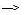 
Практикалық оқытуды жүргізу кезінде тиісті жабдықты(P) немесе одан да көп жаңғыртылған жабдықты пайдалану/Thepracticaltrainingshallbeconductedatleastatthetrainingequipmentlevelshown as (P), or maybe conducted on any higher level of equipment shown by the arrow
*
IR (H) қайта қалпына келтіру, ұзарту, біліктілігін растау немесе әуе кеменің басқа түрі кезінде үміткердің қалауы бойынша нақты бұлттарда немесе пердектерде орындалатын элементтерді білдіреді The starred items (*) shall be flown in actual or simulated IMC, only by applicants wishing to renew or revalidate an IR(H), or extend the privileges of that rating to another type
M
"M" әрпі (mandatory) осы жаттығуды міндетті түрде орындауды білдіреді / Where the letter ‘M’ appears in the skill test or proficiency check column this will indicate the mandatory exercise or a choice where more than one exercise appears"Авиация персоналына
куәліктер беру" мемлекеттік
қызмет көрсетуге қойылатын
негізгі талаптар тізбесіне
6-қосымшаНысан
№ р/с
Ұшу дайындығының элементтері
Оқу ұшулар
Емтихан
1. Ұшуға дайындық
1.1
Ұшу алдындағы дайындық, оған қоса: ұшуды жоспарлау, құжаттау, метео мәлімет беру, NOTAM және массасының көлемі, ұшақтың орталығы, ұшып шығу элменттері
1.2
Әуе кеменің ұшуға дайындығын тексеру, ұшаққа қызмет көрсету және тексеру
1.3
Әуеайлақтық қозғалыс және кесте қозғалысы бойынша ұшу және соқтығысуды алдын алу шаралары мен әдістері
1.4
Тұтқышты (рөл) меңгеру
1.5
Ұшуға дайындалу
2.Ұшулар
2.1
Әртүрлі күйдегі жалғасқанатша ыңғайындағы қалыпты шарттағы ұшу
2.2
Бүйір жақтауының желмен ұшу
2.3
Шектеулі көлемді алдаңдардан ұшу
2.4
Сыртқы ауа температурасы кезінде максималды салмағымен ұшу
2.5
Жүрісте қозғалтқыштың бұзылуы
2.6
Ұшудан кейін қозғалтқыштың бұзылуы
3.Ұшудағы маневленуі және тәртіптері
3.1
Биіктікке көтерілу
3.2
Сыртқы көзбен көріп бақылау көмегімен ұшақты басқару
3.3
Тік бұрышты бағытқа бұру
3.4
Бұрылыстар, қону конфигурациясын бұрылыстарын қосқанда. Қатты бұрылыстар ɣ=45º
3.5
Көлденең жазықтықта 180° -та бұрылыстарды орындауды қосқанда тек аспаптар бойынша ұшу
3.6
Апаттық жағдайларда, борттық жабдықтардың жұмыс істемейтін ұқсастық жағдайларында ерекше маневрлерінің және әрекеттерінің тәртібі
3.7
Негізгі маневрлері және тек негізгі пилотаждық аспаптардың көмегімен ерекше әрекеттер кезінен шығу кезіндегі негізгі маневрлер
3.8
Штопрды болдырмау, одан шығу бастапқы байқалған немесе қолауға айналған ең төменгі жылдамдықтағы ұшулар
3.9
Әуе жылдамдығының ең жоғарғы биіктігіндегі ұшуларды анықтау, спиралі бойынша төмендетуден шығу жолдары
3.10
Элементтерді емептеу, қонуға беттеуге немесе маневрді төмендетуді орындау және дайындау
3.11
Екінші айналымға кетуді орындау
4. Отырғызу
4.1
Әртүрлі жалғасқанатша деңгейіндегі қалыпты шарттармен отырғызу
4.2
Бүйір жақтауы желімен отырғызу
4.3
Шектеулі көлемді алдаңдарына отырғызу
4.4
Қозғалтқыштың бұзылуы кезіндегі отырғызу
4.5
Ұшудан кейінгі тексеру және ұшаққа қызмет көрсету
5. Бағыты бойынша ұшулар
5.1
Ұшу тәртібін таңдау
5.2
Ұшудың элементтерін навигациялық анықтау
5.3
Көзбен көру деңгейлерін пайдаланумен бағыты бойынша ұшу, жолдарды санау әдістері, және радионавигациялық құралдар пайдалану бойынша ұшулар, бағытты өзгерту ережесі.
5.4
Бағытталған әуеайлаққа ұшу, бағытталған әуеайлаққа ұшып шығу, бағытталған әуеайлақтан ұшып өту
5.5
Шығу және жақындау тәртібі, биіктікметр қондыру
5.6
Әуе қозғалысына қызмет көрсету ережелерін сақтау
6. Ұшу тексеру барлық талаптарындағы міндеттердің талаптары
6.1
Бақылау тексеру карталарын пайдалану
6.2
Ұшу талаптарына назар аудару
6.3
Экипаж мүшелерінің өзара әрекеті
6.4
Абайла және радиосақтау
6.5
Радиоберу фразеологиясы және байланысты жүргізу
6.6
Қателерді және қауіпті істерге бақылау жасау және анықтап білу
Ұшу емтиханы сәтті тапсырылды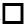 
жартылай тапсырылды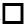 
тапсырылған жоқ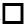 "Авиация персоналына
куәліктер беру" мемлекеттік
қызмет көрсетуге қойылатын
негізгі талаптар тізбесіне
7-қосымшаНысан"Авиация персоналына
куәліктер беру" мемлекеттік
қызмет көрсетуге қойылатын
негізгі талаптар тізбесіне
8-қосымшаНысан
№ р/с
Әскери тәжірибесі, біліктілігі
ИКАО біліктілігі бойынша талаптары, 1 Қосымша; ҚР ААК РК
сәйкестік
Қосымша талаптары
I
1.1.
1.2
Оқу бағдарламасы
Теориялық сабақтар:
Ұшу училищесінің ұшу оқулары:
1.(әуе кеменің нақты түрі және онымен қонуы)
2. ………
Барлығы:
II
2.1.
2.2.
2.3.
Тәжірибесі, біліктілігі:
Ретінде:
Нұсқаушы ретінде:
Жалпы шабуыл:
Оның ішінде:
өз бетінше
бақылау
нұсқаушы ретінде
ұшулардың саны"Авиация персоналына 
куәліктер беру" мемлекеттік 
қызмет көрсетуге қойылатын 
негізгі талаптар тізбесіне 
9-қосымшаНысан"Авиация персоналына
куәліктер беру" мемлекеттік
қызмет көрсетуге қойылатын
негізгі талаптар тізбесіне
10-қосымшаНысан
Сабақ/модуль
Тексеру түрі
Нәтижесі
Емтихан алушының қорытындысы
Біліктілігі: ____________________
Біліктілігі: ____________________
Біліктілігі: ____________________
Технологиялық операциялар
Ескертулер
Емтихан алушының қорытындысы"Авиация персоналына 
куәліктер беру" мемлекеттік 
қызмет көрсетуге қойылатын 
негізгі талаптар тізбесіне 
11-қосымшаНысан
Әуе кемелеріне техникалық қызмет көрсету бойынша куәлікке өтініш және куәлікке қатысты іс-әрекет куәлігі (алғашқы рет/ өзгертулер мен толықтырулар енгізу / қайта жаңғырту немесе ұзарту)
Әуе кемелеріне техникалық қызмет көрсету бойынша куәлікке өтініш және куәлікке қатысты іс-әрекет куәлігі (алғашқы рет/ өзгертулер мен толықтырулар енгізу / қайта жаңғырту немесе ұзарту)
Өтініш беруші туралы мәліметтер
Тегі мен аты-жөні ……………………
Мекенжайы…………………
Азаматтығы ……………… Туған күні мен туған жері…………………………
Жеке сәйкестендіру нөмірі …………………. Тел:……………………..... Email:……………………… "Мемлекеттік көрсетілетін қызметтер туралы" Қазақстан Республикасы Заңының 20-бабының 6-тармағына сәйкес ақпараттық жүйелерде қамтылған, заңмен қорғалатын құпияны құрайтын мәліметтерді пайдалануға келісемін _____________ "____" __________ 20 __ жыл
(қолы)
Өтініш беруші туралы мәліметтер
Тегі мен аты-жөні ……………………
Мекенжайы…………………
Азаматтығы ……………… Туған күні мен туған жері…………………………
Жеке сәйкестендіру нөмірі …………………. Тел:……………………..... Email:……………………… "Мемлекеттік көрсетілетін қызметтер туралы" Қазақстан Республикасы Заңының 20-бабының 6-тармағына сәйкес ақпараттық жүйелерде қамтылған, заңмен қорғалатын құпияны құрайтын мәліметтерді пайдалануға келісемін _____________ "____" __________ 20 __ жыл
(қолы)
AML куәлігінің детальдары (егер қолданылса)
№ …… куәлік берілген күні ……
Куәлікке №........... қосымшалар
AML куәлігінің детальдары (егер қолданылса)
№ …… куәлік берілген күні ……
Куәлікке №........... қосымшалар
Жұмыс орны туралы мәліметтер:
Ұйым атауы……………….
Мекенжайы…………………
әуе кемелеріне ТҚ бойынша ұйымның мақұлдау сертификатының № ………………
Телефон………………… Факс……………
Жұмыс орны туралы мәліметтер:
Ұйым атауы……………….
Мекенжайы…………………
әуе кемелеріне ТҚ бойынша ұйымның мақұлдау сертификатының № ………………
Телефон………………… Факс……………
Әуе кеменің түрін жазу/ рейтинг жазбасы / шектеулерді алу (егер қолданылатын болса):………………………………….……………………………………………………………………………
Әуе кеменің түрін жазу/ рейтинг жазбасы / шектеулерді алу (егер қолданылатын болса):………………………………….……………………………………………………………………………
Мен, жоғарыда көрсетілгенге сәйкес осы нысанды алғашқы рет/ өзгерістер мен толықтырулар енгізу үшін/ жаңғырту немесе ұзарту үшін қолданғым келеді және осы нысанға өтініш берген сәтте енгізілген ақпарат биязы екендігін растаймын.
Осымен, мен басқа мемлекеттерде берілген куәлік менде ешқашан болмағанын және ол кері қайтарылып тоқтатылмағанын растаймын.
Сонымен қатар кез келген анық емес ақпарат мені куәлік иегері болу құқықтан айыратынын түсінемін.
Қолы ………………………. Тегі, аты, әкесінің аты (бар болса)…………………………. Күні………………………………
Мен, жоғарыда көрсетілгенге сәйкес осы нысанды алғашқы рет/ өзгерістер мен толықтырулар енгізу үшін/ жаңғырту немесе ұзарту үшін қолданғым келеді және осы нысанға өтініш берген сәтте енгізілген ақпарат биязы екендігін растаймын.
Осымен, мен басқа мемлекеттерде берілген куәлік менде ешқашан болмағанын және ол кері қайтарылып тоқтатылмағанын растаймын.
Сонымен қатар кез келген анық емес ақпарат мені куәлік иегері болу құқықтан айыратынын түсінемін.
Қолы ………………………. Тегі, аты, әкесінің аты (бар болса)…………………………. Күні………………………………
Мен келесі кредиттерді талап еткім келеді (егер қолдануға болса ): …………………………
Уәкілетті ұйыммен мақұлданған оқыту ұйымда оқытуға несиелік тәжірибе ………………
Емтиханға эквивалентті сертификаттарға емтихандық несиелер.
…………………………….
Сәйкес сертификаттарды қоса беруіңізді өтінеміз.
Мен келесі кредиттерді талап еткім келеді (егер қолдануға болса ): …………………………
Уәкілетті ұйыммен мақұлданған оқыту ұйымда оқытуға несиелік тәжірибе ………………
Емтиханға эквивалентті сертификаттарға емтихандық несиелер.
…………………………….
Сәйкес сертификаттарды қоса беруіңізді өтінеміз.
Ұсынымдар (толтыруға міндетті емес): осымен өтінім білдіруші әуе кемелеріне техникалық қызмет көрсету бойынша тәжірибесі мен білімдеріне Қазақстан Республикасындағы сәйкес талаптарға сай болуын растайды және уәкілетті ұйым куәлік беруге немесе оған жазбаларды жазуға ұсынылады.
Қолы …………………… Тегі, аты, әкесінің аты (бар болса)………………………………
Лауазымы……………………………Күні……………………………
Ұсынымдар (толтыруға міндетті емес): осымен өтінім білдіруші әуе кемелеріне техникалық қызмет көрсету бойынша тәжірибесі мен білімдеріне Қазақстан Республикасындағы сәйкес талаптарға сай болуын растайды және уәкілетті ұйым куәлік беруге немесе оған жазбаларды жазуға ұсынылады.
Қолы …………………… Тегі, аты, әкесінің аты (бар болса)………………………………
Лауазымы……………………………Күні……………………………
Тек қана уәкілетті ұйымдары персоналының жазбалары үшін.
Осымен өтінім беруші әуе кемелеріне ТҚ жөніндегі маманының куәлігін беруге, ұзартуға және оған жаңа жазбаларды жазуға Қазақстан Республикасының қолданыстағы талаптарына сай екендігін растайды.
Қолы …………………… Тегі, аты, әкесінің аты (бар болса)............................................................................................. Күні……………………………
Тек қана уәкілетті ұйымдары персоналының жазбалары үшін.
Осымен өтінім беруші әуе кемелеріне ТҚ жөніндегі маманының куәлігін беруге, ұзартуға және оған жаңа жазбаларды жазуға Қазақстан Республикасының қолданыстағы талаптарына сай екендігін растайды.
Қолы …………………… Тегі, аты, әкесінің аты (бар болса)............................................................................................. Күні……………………………
Әуе кемелеріне техникалық қызмет көрсету бойынша куәлікке өтініш және куәлікке қатысты іс-әрекет куәлігі (алғашқы рет/ өзгертулер мен толықтырулар енгізу / қайта жаңғырту немесе ұзарту)
Әуе кемелеріне техникалық қызмет көрсету бойынша куәлікке өтініш және куәлікке қатысты іс-әрекет куәлігі (алғашқы рет/ өзгертулер мен толықтырулар енгізу / қайта жаңғырту немесе ұзарту)
Өтініш беруші туралы мәліметтер
Тегі мен аты-жөні ……………………
Мекенжайы…………………
Азаматтығы ……………… Туған күні мен туған жері…………………………
Жеке сәйкестендіру нөмірі …………………. Тел:……………………..... Email:……………………… "Мемлекеттік көрсетілетін қызметтер туралы" Қазақстан Республикасы Заңының 20-бабының 6-тармағына сәйкес ақпараттық жүйелерде қамтылған, заңмен қорғалатын құпияны құрайтын мәліметтерді пайдалануға келісемін _____________ "____" __________ 20 __ жыл
(қолы)
Өтініш беруші туралы мәліметтер
Тегі мен аты-жөні ……………………
Мекенжайы…………………
Азаматтығы ……………… Туған күні мен туған жері…………………………
Жеке сәйкестендіру нөмірі …………………. Тел:……………………..... Email:……………………… "Мемлекеттік көрсетілетін қызметтер туралы" Қазақстан Республикасы Заңының 20-бабының 6-тармағына сәйкес ақпараттық жүйелерде қамтылған, заңмен қорғалатын құпияны құрайтын мәліметтерді пайдалануға келісемін _____________ "____" __________ 20 __ жыл
(қолы)
AML куәлігінің детальдары (егер қолданылса)
№ …… куәлік берілген күні ……
Куәлікке №........... қосымшалар
AML куәлігінің детальдары (егер қолданылса)
№ …… куәлік берілген күні ……
Куәлікке №........... қосымшалар
Жұмыс орны туралы мәліметтер:
Ұйым атауы……………….
Мекенжайы…………………
әуе кемелеріне ТҚ бойынша ұйымның мақұлдау сертификатының № ………………
Телефон………………… Факс……………
Жұмыс орны туралы мәліметтер:
Ұйым атауы……………….
Мекенжайы…………………
әуе кемелеріне ТҚ бойынша ұйымның мақұлдау сертификатының № ………………
Телефон………………… Факс……………
Әуе кеменің түрін жазу/ рейтинг жазбасы / шектеулерді алу (егер қолданылатын болса):………………………………….……………………………………………………………………………
Әуе кеменің түрін жазу/ рейтинг жазбасы / шектеулерді алу (егер қолданылатын болса):………………………………….……………………………………………………………………………
Мен, жоғарыда көрсетілгенге сәйкес осы нысанды алғашқы рет/ өзгерістер мен толықтырулар енгізу үшін/ жаңғырту немесе ұзарту үшін қолданғым келеді және осы нысанға өтініш берген сәтте енгізілген ақпарат биязы екендігін растаймын.
Осымен, мен басқа мемлекеттерде берілген куәлік менде ешқашан болмағанын және ол кері қайтарылып тоқтатылмағанын растаймын.
Сонымен қатар кез келген анық емес ақпарат мені куәлік иегері болу құқықтан айыратынын түсінемін.
Қолы ………………………. Тегі, аты, әкесінің аты (бар болса)…………………………. Күні………………………………
Мен, жоғарыда көрсетілгенге сәйкес осы нысанды алғашқы рет/ өзгерістер мен толықтырулар енгізу үшін/ жаңғырту немесе ұзарту үшін қолданғым келеді және осы нысанға өтініш берген сәтте енгізілген ақпарат биязы екендігін растаймын.
Осымен, мен басқа мемлекеттерде берілген куәлік менде ешқашан болмағанын және ол кері қайтарылып тоқтатылмағанын растаймын.
Сонымен қатар кез келген анық емес ақпарат мені куәлік иегері болу құқықтан айыратынын түсінемін.
Қолы ………………………. Тегі, аты, әкесінің аты (бар болса)…………………………. Күні………………………………
Мен келесі кредиттерді талап еткім келеді (егер қолдануға болса ): …………………………
Уәкілетті ұйыммен мақұлданған оқыту ұйымда оқытуға несиелік тәжірибе ………………
Емтиханға эквивалентті сертификаттарға емтихандық несиелер.
…………………………….
Сәйкес сертификаттарды қоса беруіңізді өтінеміз.
Мен келесі кредиттерді талап еткім келеді (егер қолдануға болса ): …………………………
Уәкілетті ұйыммен мақұлданған оқыту ұйымда оқытуға несиелік тәжірибе ………………
Емтиханға эквивалентті сертификаттарға емтихандық несиелер.
…………………………….
Сәйкес сертификаттарды қоса беруіңізді өтінеміз.
Ұсынымдар (толтыруға міндетті емес): осымен өтінім білдіруші әуе кемелеріне техникалық қызмет көрсету бойынша тәжірибесі мен білімдеріне Қазақстан Республикасындағы сәйкес талаптарға сай болуын растайды және уәкілетті ұйым куәлік беруге немесе оған жазбаларды жазуға ұсынылады.
Қолы …………………… Тегі, аты, әкесінің аты (бар болса)………………………………
Лауазымы……………………………Күні……………………………
Ұсынымдар (толтыруға міндетті емес): осымен өтінім білдіруші әуе кемелеріне техникалық қызмет көрсету бойынша тәжірибесі мен білімдеріне Қазақстан Республикасындағы сәйкес талаптарға сай болуын растайды және уәкілетті ұйым куәлік беруге немесе оған жазбаларды жазуға ұсынылады.
Қолы …………………… Тегі, аты, әкесінің аты (бар болса)………………………………
Лауазымы……………………………Күні……………………………
Тек қана уәкілетті ұйымдары персоналының жазбалары үшін.
Осымен өтінім беруші әуе кемелеріне ТҚ жөніндегі маманының куәлігін беруге, ұзартуға және оған жаңа жазбаларды жазуға Қазақстан Республикасының қолданыстағы талаптарына сай екендігін растайды.
Қолы …………………… Тегі, аты, әкесінің аты (бар болса)......................................................... 
Күні……………………………
Тек қана уәкілетті ұйымдары персоналының жазбалары үшін.
Осымен өтінім беруші әуе кемелеріне ТҚ жөніндегі маманының куәлігін беруге, ұзартуға және оған жаңа жазбаларды жазуға Қазақстан Республикасының қолданыстағы талаптарына сай екендігін растайды.
Қолы …………………… Тегі, аты, әкесінің аты (бар болса)......................................................... 
Күні……………………………"Авиация персоналына
куәліктер беру" мемлекеттік
қызмет көрсетуге қойылатын
негізгі талаптар тізбесіне
12-қосымшаНысан
1. Date
2. Location
1. A/C or Comp. Type
4.A/C Reg. or Comp. S/n
5. Type of maintenance (rating)
6. Privilege used
7. Task type
7. Task type
7. Task type
7. Task type
7. Task type
7. Task type
7. Task type
7. Task type
1. Date
2. Location
1. A/C or Comp. Type
4.A/C Reg. or Comp. S/n
5. Type of maintenance (rating)
6. Privilege used
F O T
S G H
R / I
M E L
T S
M O D
R E P
I N S P
2/1/13
XX workshop
FDR
123456
C13
component cert. staff
X
X
1/1/13
Moscow SVO
A320 (CFM56)
EU-CAO
A1-line
B1
X
X
8. Type of activity
8. Type of activity
8. Type of activity
8. Type of activity
9. ATA
10. Operation performed
11. Time Duration
11. Time Duration
12. Maintenance record ref.
13. Remarks
Training
Perform
Supervise
CRS
9. ATA
10. Operation performed
11. Time Duration
11. Time Duration
12. Maintenance record ref.
13. Remarks
X
31
shop visit for repair
16
16
EASA Form 1 nr. XXXXXX
X
X
32
RH MLG WHEEL change
1
1
ATL page 12
Сәкестендіру / ID
Сәкестендіру / ID
Сәкестендіру / ID
Сәкестендіру / ID
Сәкестендіру / ID
Вариант / Option
Сипаттау / Ескерту / Description/ Remarks
Сипаттау / Ескерту / Description/ Remarks
Сипаттау / Ескерту / Description/ Remarks
Сипаттау / Ескерту / Description/ Remarks
1. Date
1. Date
1. Date
1. Date
1. Date
-
Техникалық қызмет көрсету орындалған датасы
Техникалық қызмет көрсету орындалған датасы
Техникалық қызмет көрсету орындалған датасы
Техникалық қызмет көрсету орындалған датасы
2.  Location
2.  Location
2.  Location
2.  Location
2.  Location
-
Техникалық қызмет көрсету орындалған орны
Техникалық қызмет көрсету орындалған орны
Техникалық қызмет көрсету орындалған орны
Техникалық қызмет көрсету орындалған орны
3. A/C or comp. type
3. A/C or comp. type
3. A/C or comp. type
3. A/C or comp. type
3. A/C or comp. type
-
Әуе кемесі немесе компонентінің түрі
Әуе кемесі немесе компонентінің түрі
Әуе кемесі немесе компонентінің түрі
Әуе кемесі немесе компонентінің түрі
4. A/C Reg. or comp. s/n
4. A/C Reg. or comp. s/n
4. A/C Reg. or comp. s/n
4. A/C Reg. or comp. s/n
4. A/C Reg. or comp. s/n
-
Әуе кемесінің мемлекеттік және тіркеу белгілері немесе компоненттің сериялық нөмірі
Әуе кемесінің мемлекеттік және тіркеу белгілері немесе компоненттің сериялық нөмірі
Әуе кемесінің мемлекеттік және тіркеу белгілері немесе компоненттің сериялық нөмірі
Әуе кемесінің мемлекеттік және тіркеу белгілері немесе компоненттің сериялық нөмірі
5.  Type of maintenance (rating)
5.  Type of maintenance (rating)
5.  Type of maintenance (rating)
5.  Type of maintenance (rating)
5.  Type of maintenance (rating)
-
Техникалық қызмет көрсету рейтингіне анықтау
Техникалық қызмет көрсету рейтингіне анықтау
Техникалық қызмет көрсету рейтингіне анықтау
Техникалық қызмет көрсету рейтингіне анықтау
6.  Pri vile ge used
6.  Pri vile ge used
6.  Pri vile ge used
6.  Pri vile ge used
6.  Pri vile ge used
-
Әуе кемелер ТҚ бойынша ұйымдар үшін түрлі варианттар түрлі рейтингке сәйкес
Әуе кемелер ТҚ бойынша ұйымдар үшін түрлі варианттар түрлі рейтингке сәйкес
Әуе кемелер ТҚ бойынша ұйымдар үшін түрлі варианттар түрлі рейтингке сәйкес
Әуе кемелер ТҚ бойынша ұйымдар үшін түрлі варианттар түрлі рейтингке сәйкес
7.  Task type
7.  Task type
7.  Task type
7.  Task type
7.  Task type
Орындалатын мақсатқа қолданылатын келесі терминдерді пайдаланатын мақсатты анықтау. Бір терминнен артық пайдалануы мүмкін (TSи R/I)
Орындалатын мақсатқа қолданылатын келесі терминдерді пайдаланатын мақсатты анықтау. Бір терминнен артық пайдалануы мүмкін (TSи R/I)
Орындалатын мақсатқа қолданылатын келесі терминдерді пайдаланатын мақсатты анықтау. Бір терминнен артық пайдалануы мүмкін (TSи R/I)
Орындалатын мақсатқа қолданылатын келесі терминдерді пайдаланатын мақсатты анықтау. Бір терминнен артық пайдалануы мүмкін (TSи R/I)
Орындалатын мақсатқа қолданылатын келесі терминдерді пайдаланатын мақсатты анықтау. Бір терминнен артық пайдалануы мүмкін (TSи R/I)
7.  Task type
7.  Task type
7.  Task type
7.  Task type
7.  Task type
FOT
Функционалды /жұмыс тесті
Функционалды /жұмыс тесті
Функционалды /жұмыс тесті
Функционалды /жұмыс тесті
7.  Task type
7.  Task type
7.  Task type
7.  Task type
7.  Task type
SGH
Сервистік қызмет көрсету және жер үсті қызмет көрсету
Сервистік қызмет көрсету және жер үсті қызмет көрсету
Сервистік қызмет көрсету және жер үсті қызмет көрсету
Сервистік қызмет көрсету және жер үсті қызмет көрсету
7.  Task type
7.  Task type
7.  Task type
7.  Task type
7.  Task type
R/I
алу /орнату
алу /орнату
алу /орнату
алу /орнату
7.  Task type
7.  Task type
7.  Task type
7.  Task type
7.  Task type
MEL
Ең аз жабдықтың тізімдемесі
Ең аз жабдықтың тізімдемесі
Ең аз жабдықтың тізімдемесі
Ең аз жабдықтың тізімдемесі
7.  Task type
7.  Task type
7.  Task type
7.  Task type
7.  Task type
TS
Ақаулықты және істен шығуын іздеу
Ақаулықты және істен шығуын іздеу
Ақаулықты және істен шығуын іздеу
Ақаулықты және істен шығуын іздеу
7.  Task type
7.  Task type
7.  Task type
7.  Task type
7.  Task type
MOD
Модификациясы
Модификациясы
Модификациясы
Модификациясы
7.  Task type
7.  Task type
7.  Task type
7.  Task type
7.  Task type
REP
Жөндеу
Жөндеу
Жөндеу
Жөндеу
7.  Task type
7.  Task type
7.  Task type
7.  Task type
7.  Task type
INSP
Инспекция
Инспекция
Инспекция
Инспекция
8. Type of activity
8. Type of activity
8. Type of activity
8. Type of activity
8. Type of activity
Орындалған мақсаттарға тиесілі мына терминдерді пайдалана отырып қызметін анықтау
Орындалған мақсаттарға тиесілі мына терминдерді пайдалана отырып қызметін анықтау
Орындалған мақсаттарға тиесілі мына терминдерді пайдалана отырып қызметін анықтау
Орындалған мақсаттарға тиесілі мына терминдерді пайдалана отырып қызметін анықтау
Орындалған мақсаттарға тиесілі мына терминдерді пайдалана отырып қызметін анықтау
8. Type of activity
8. Type of activity
8. Type of activity
8. Type of activity
8. Type of activity
Training
Training
Оқу барысында өзінің жеке журналына мақсаттарды жазатын тұлға
Оқу барысында өзінің жеке журналына мақсаттарды жазатын тұлға
Оқу барысында өзінің жеке журналына мақсаттарды жазатын тұлға
8. Type of activity
8. Type of activity
8. Type of activity
8. Type of activity
8. Type of activity
Perform
Perform
Жолға енгізілген техникалық қызмет көрсету жеке журналдың иесімен орындалған
Жолға енгізілген техникалық қызмет көрсету жеке журналдың иесімен орындалған
Жолға енгізілген техникалық қызмет көрсету жеке журналдың иесімен орындалған
8. Type of activity
8. Type of activity
8. Type of activity
8. Type of activity
8. Type of activity
Supervise
Supervise
Жолға енгізілген техникалық қызмет көрсету жеке журналдың иесінің бақылауымен орындалған
Жолға енгізілген техникалық қызмет көрсету жеке журналдың иесінің бақылауымен орындалған
Жолға енгізілген техникалық қызмет көрсету жеке журналдың иесінің бақылауымен орындалған
8. Type of activity
8. Type of activity
8. Type of activity
8. Type of activity
8. Type of activity
CRS
CRS
Жолға енгізілген техникалық байқаудан кейін пайдалануға жеке журнал иесіне рұқсат беріледі
Жолға енгізілген техникалық байқаудан кейін пайдалануға жеке журнал иесіне рұқсат беріледі
Жолға енгізілген техникалық байқаудан кейін пайдалануға жеке журнал иесіне рұқсат беріледі
9.  ATA
9.  ATA
9.  ATA
9.  ATA
9.  ATA
-
-
Ең маңызды орындалған мәселені жақсы сипаттайтын ATAchapter енгізу, ATAchapters көп таңдалуы мүмкін.
Ең маңызды орындалған мәселені жақсы сипаттайтын ATAchapter енгізу, ATAchapters көп таңдалуы мүмкін.
Ең маңызды орындалған мәселені жақсы сипаттайтын ATAchapter енгізу, ATAchapters көп таңдалуы мүмкін.
10.  Ope rati onpe rfor med
10.  Ope rati onpe rfor med
10.  Ope rati onpe rfor med
10.  Ope rati onpe rfor med
10.  Ope rati onpe rfor med
-
-
Бұл жолақ орындалған мақсаттың детальдік сілтемесін қамтамасыз ету үшін пайдаланылады.
Бұл жолақ орындалған мақсаттың детальдік сілтемесін қамтамасыз ету үшін пайдаланылады.
Бұл жолақ орындалған мақсаттың детальдік сілтемесін қамтамасыз ету үшін пайдаланылады.
11.  Time (hrs)
11.  Time (hrs)
11.  Time (hrs)
11.  Time (hrs)
11.  Time (hrs)
-
-
Жеке журнал иесі жолда жазылған әрекетті орындау үшін жұмсалған жалпы уақытты жазады (сағат).
Жеке журнал иесі жолда жазылған әрекетті орындау үшін жұмсалған жалпы уақытты жазады (сағат).
Жеке журнал иесі жолда жазылған әрекетті орындау үшін жұмсалған жалпы уақытты жазады (сағат).
12.  Mai nten ance record ref.
12.  Mai nten ance record ref.
12.  Mai nten ance record ref.
12.  Mai nten ance record ref.
12.  Mai nten ance record ref.
-
-
Жеке журналда жазылған әрекетке техникалық қызмет көрсету бойынша жазбалардың нақты сілтемесін енгізіңіз
Жеке журналда жазылған әрекетке техникалық қызмет көрсету бойынша жазбалардың нақты сілтемесін енгізіңіз
Жеке журналда жазылған әрекетке техникалық қызмет көрсету бойынша жазбалардың нақты сілтемесін енгізіңіз
13.  Remarks
13.  Remarks
13.  Remarks
13.  Remarks
13.  Remarks
-
-
Бұл жолақ қосымша түсініктемелерді пайдалану үшін арналған - басқа жолдарға енгізіле алынбағандар үшін.
Бұл жолақ қосымша түсініктемелерді пайдалану үшін арналған - басқа жолдарға енгізіле алынбағандар үшін.
Бұл жолақ қосымша түсініктемелерді пайдалану үшін арналған - басқа жолдарға енгізіле алынбағандар үшін."Авиация персоналына 
куәліктер беру" мемлекеттік 
қызмет көрсетуге қойылатын 
негізгі талаптар тізбесіне
13-қосымшаНысан